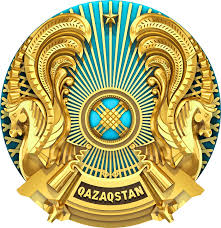 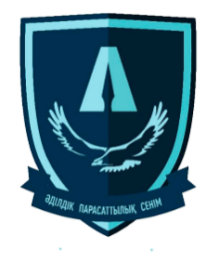 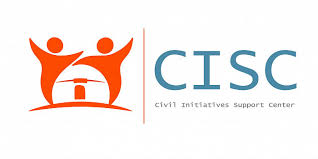 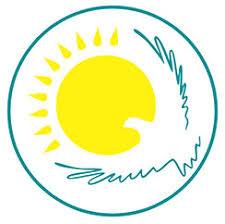 «ҮЕҰ, сарапшылар қауымдастығының сыбайлас жемқорлыққа қарсы мәдениетті қалыптастыруға қатысуын кеңейту» жобасын «Азаматтық бастамаларды қолдау орталығының» қолдауымен «ЖАҢАРУ» Сыбайлас жемқорлыққа қарсы жалпыұлттық қозғалыс» Республикалық қоғамдық бірлестігі іске асырады.Проект «Расширение участия НПО, экспертного сообщества в формировании антикоррупционной культуры» реализует Республиканское общественное объединение «Общенациональное движение против коррупции «ЖАҢАРУ» при поддержке «Центра поддержки гражданских инициатив».Дайджест проектаСкрины 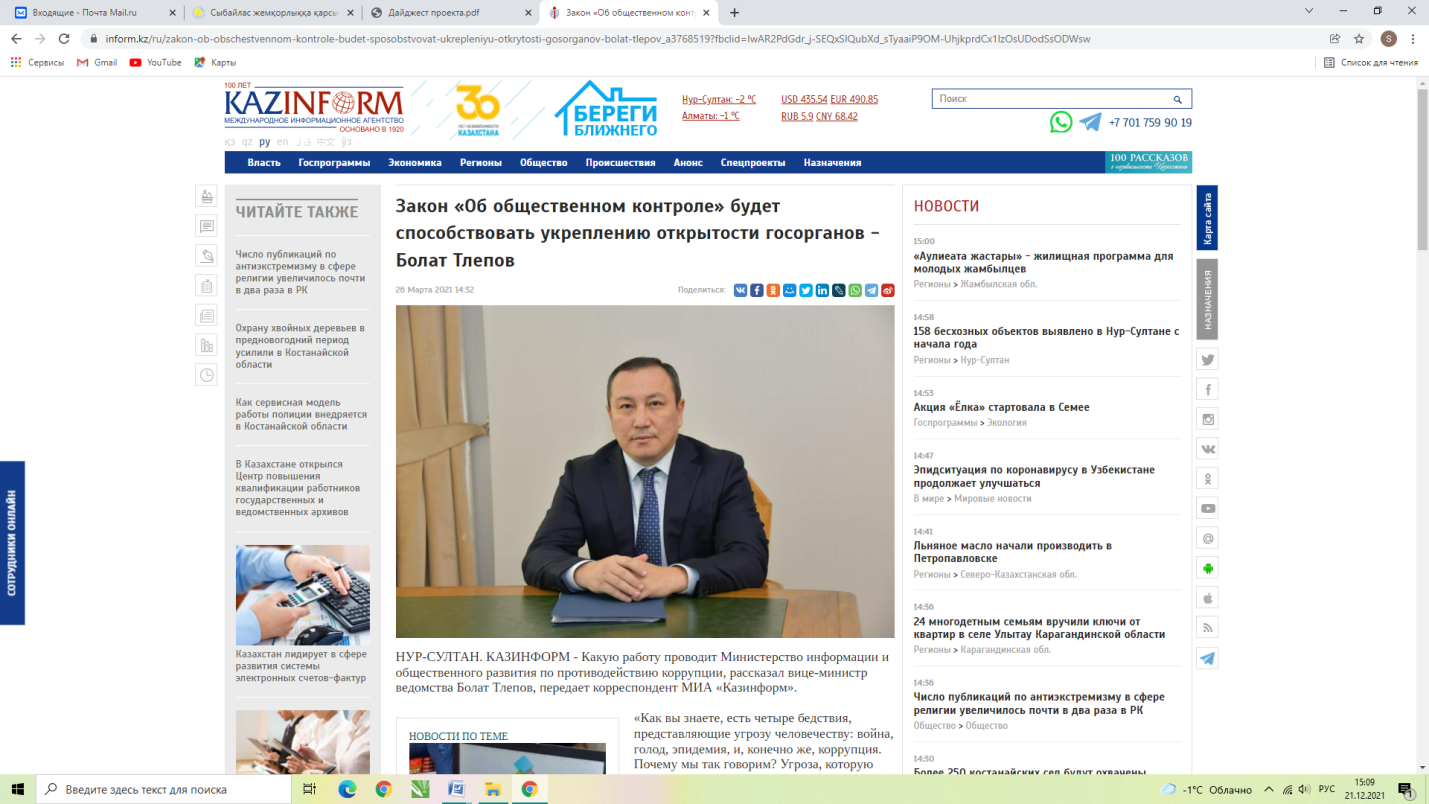 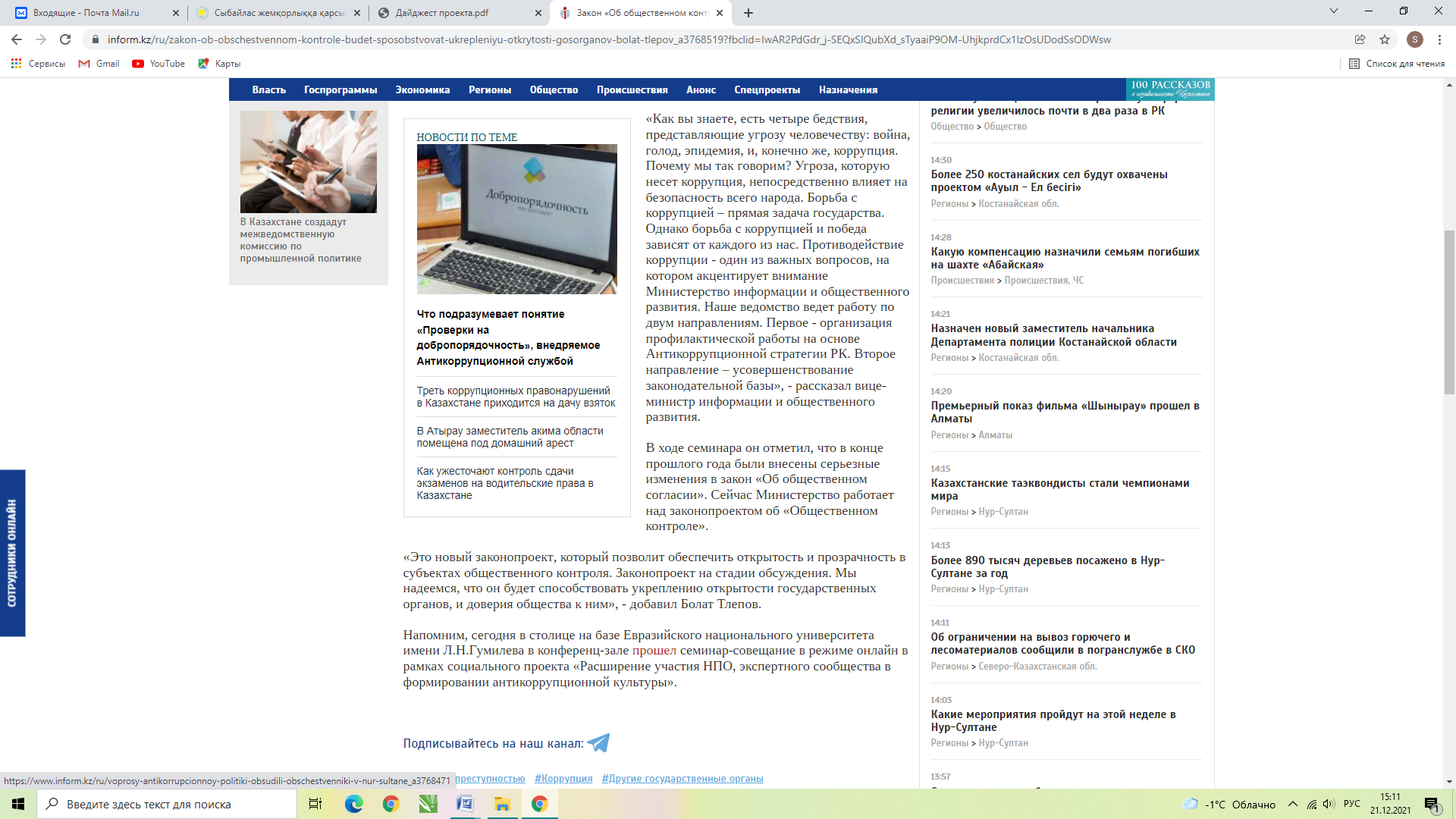 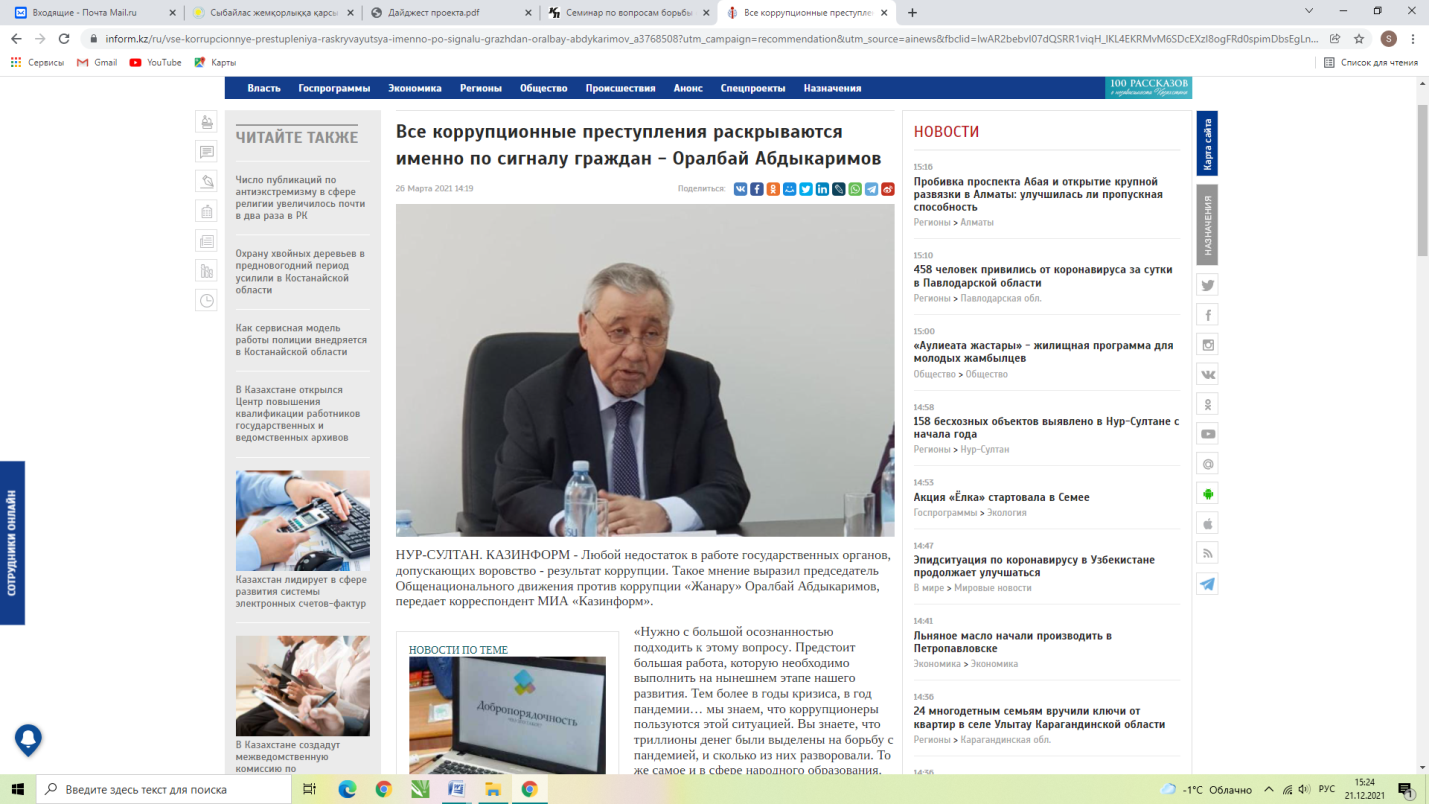 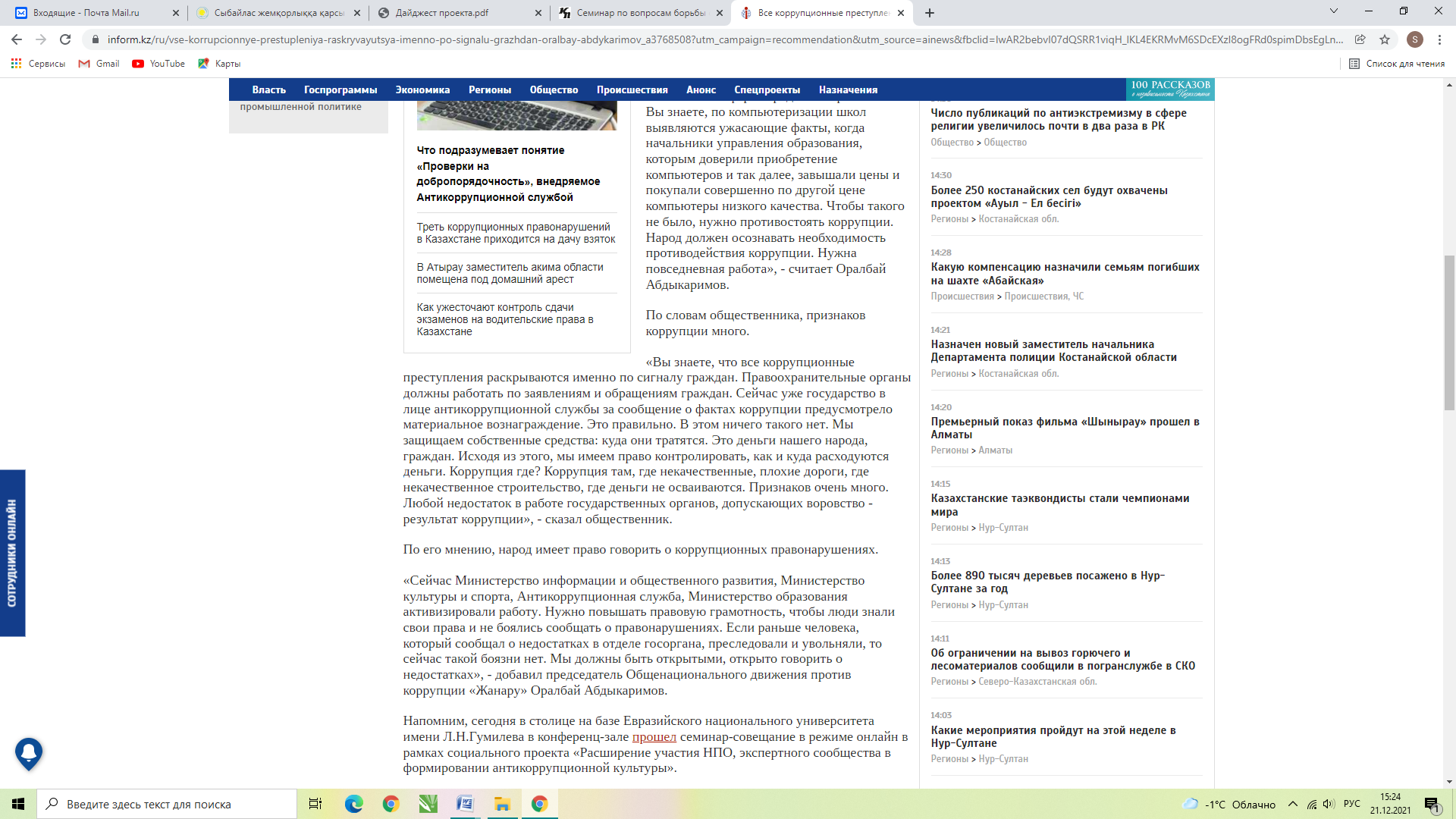 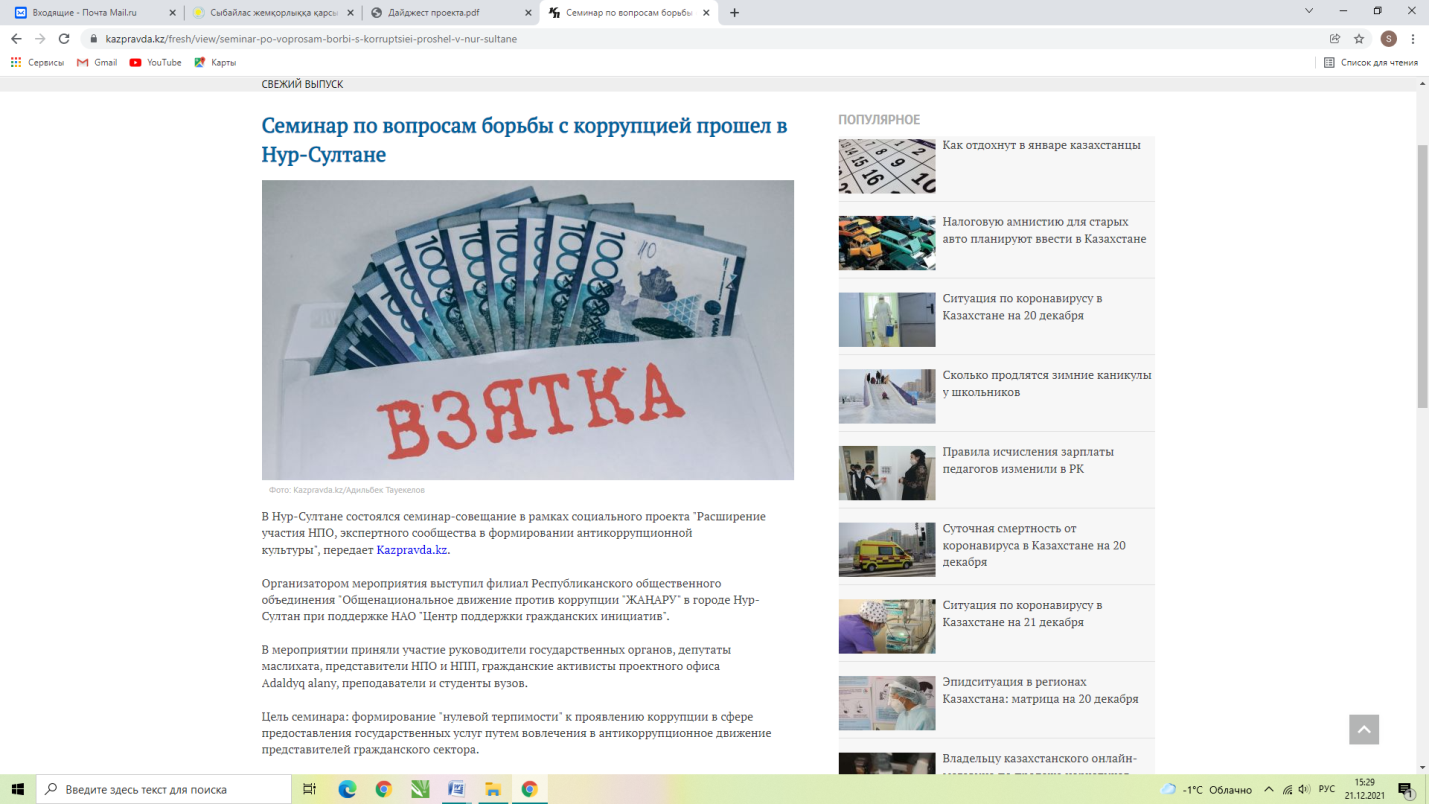 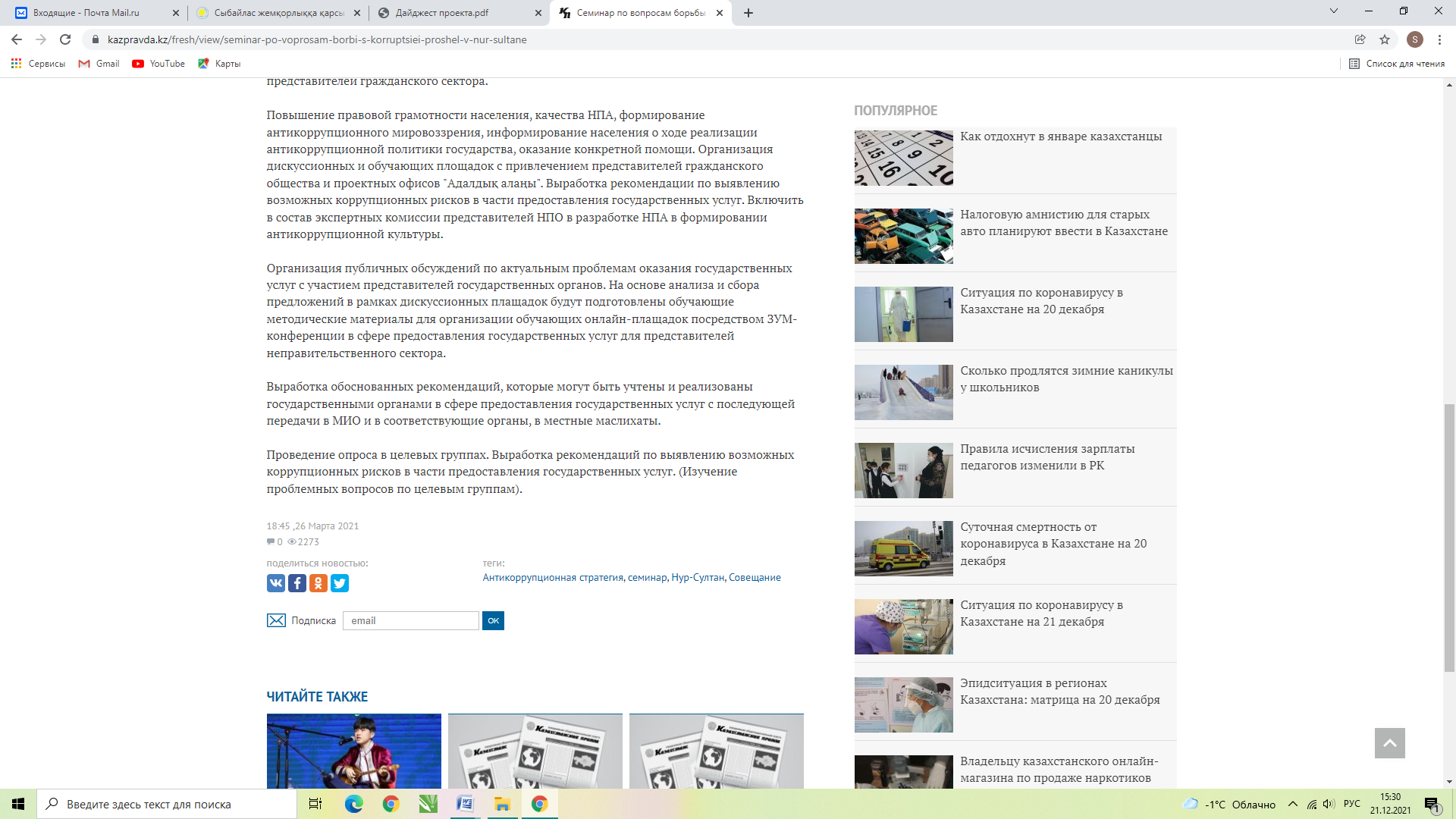 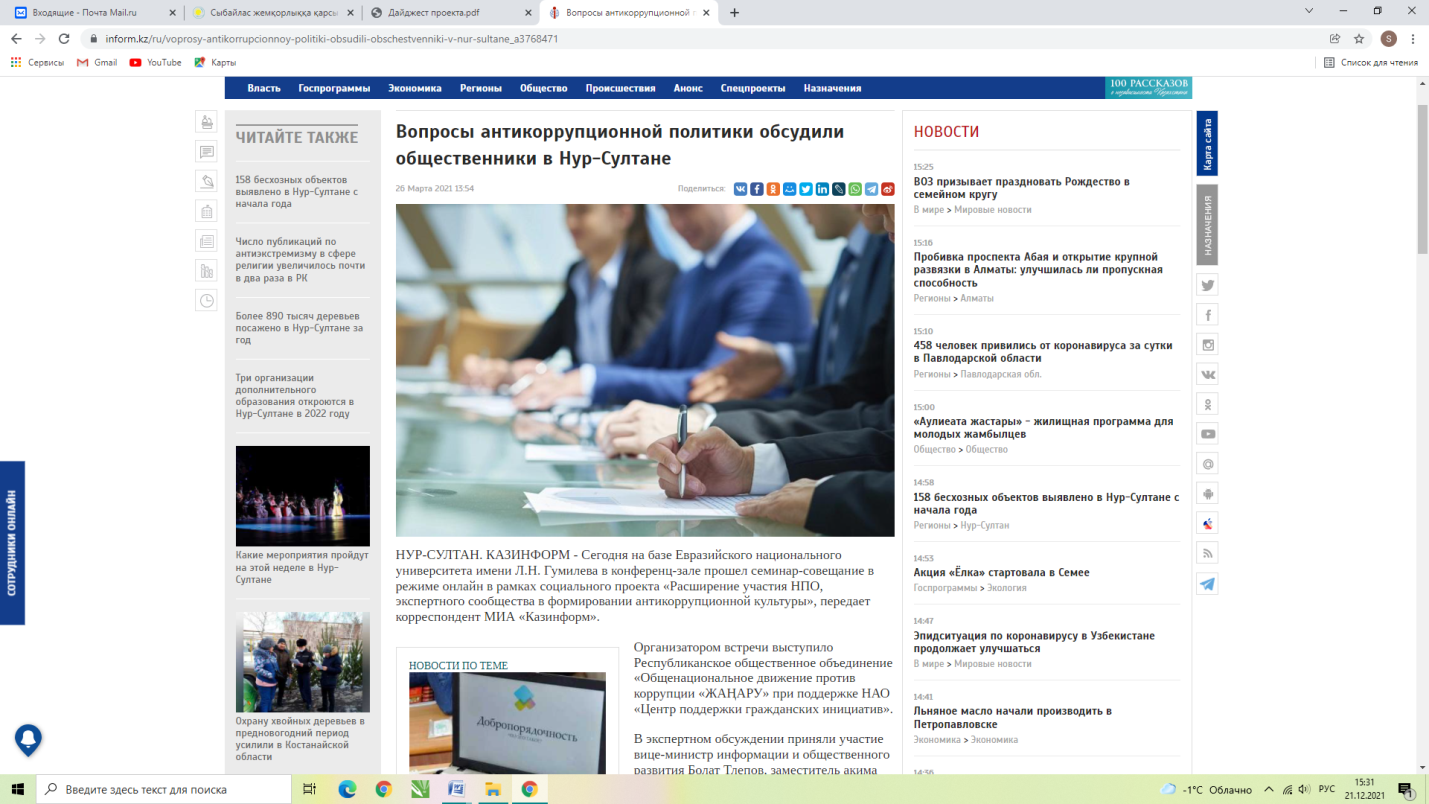 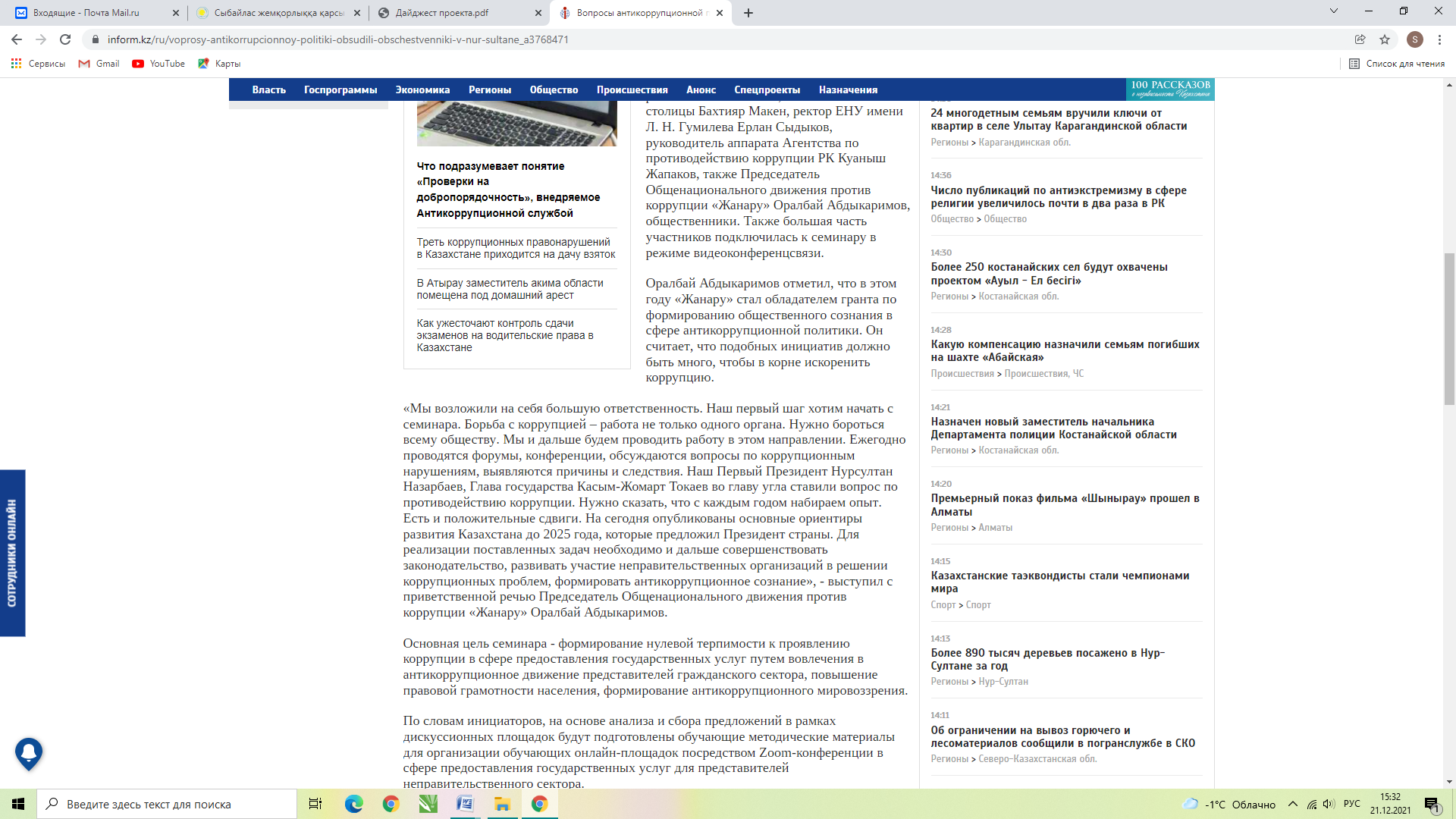 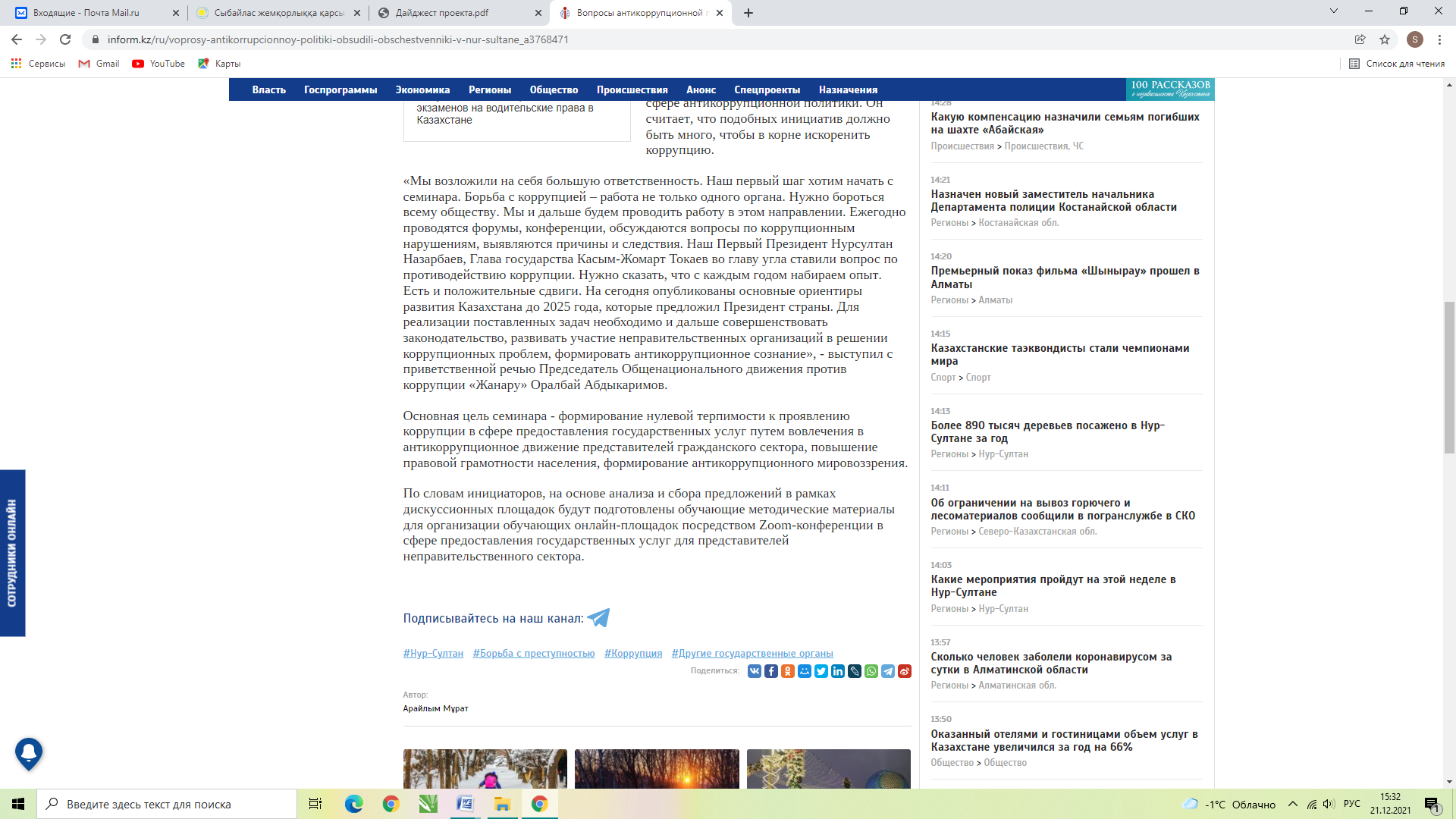 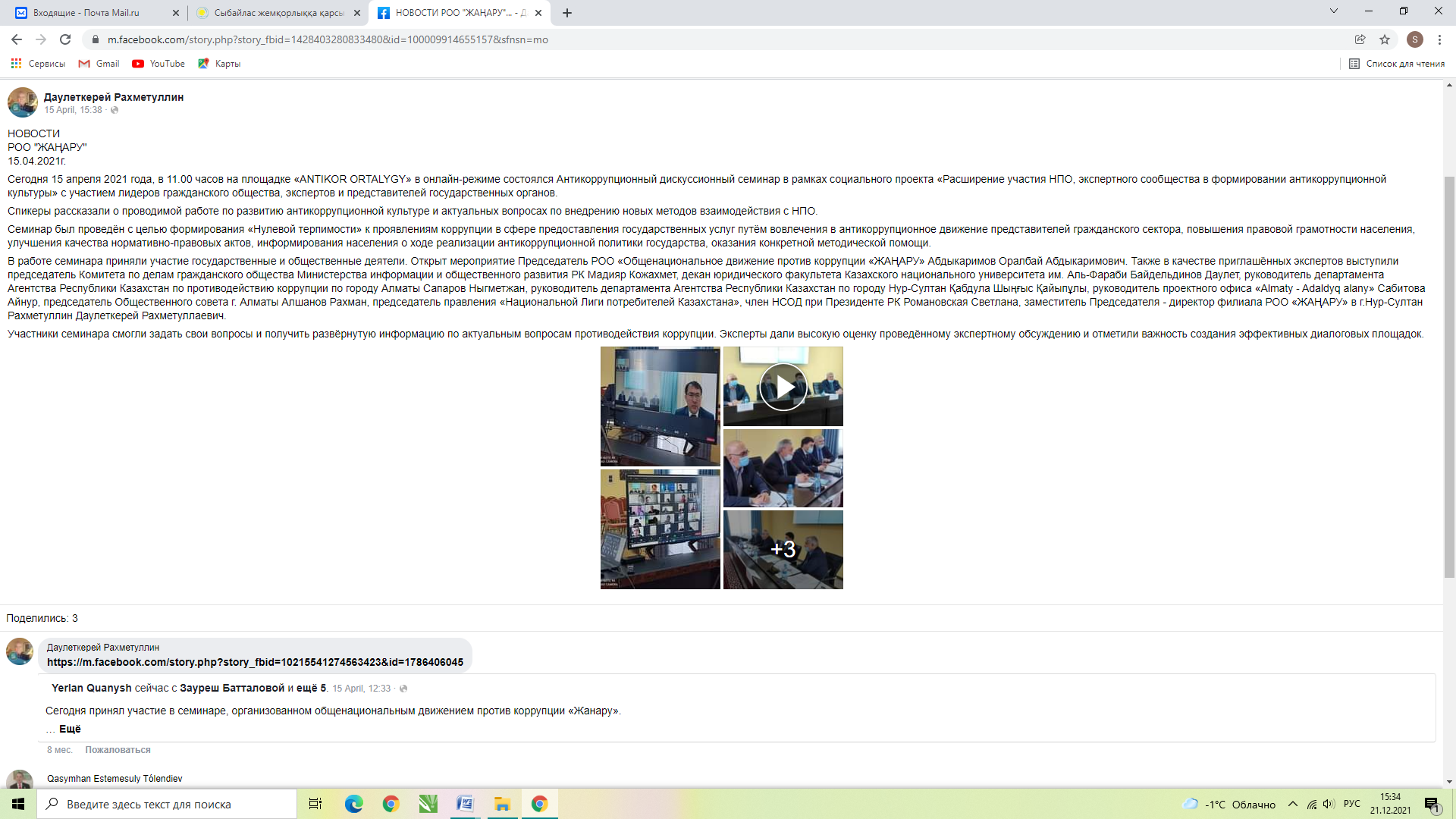 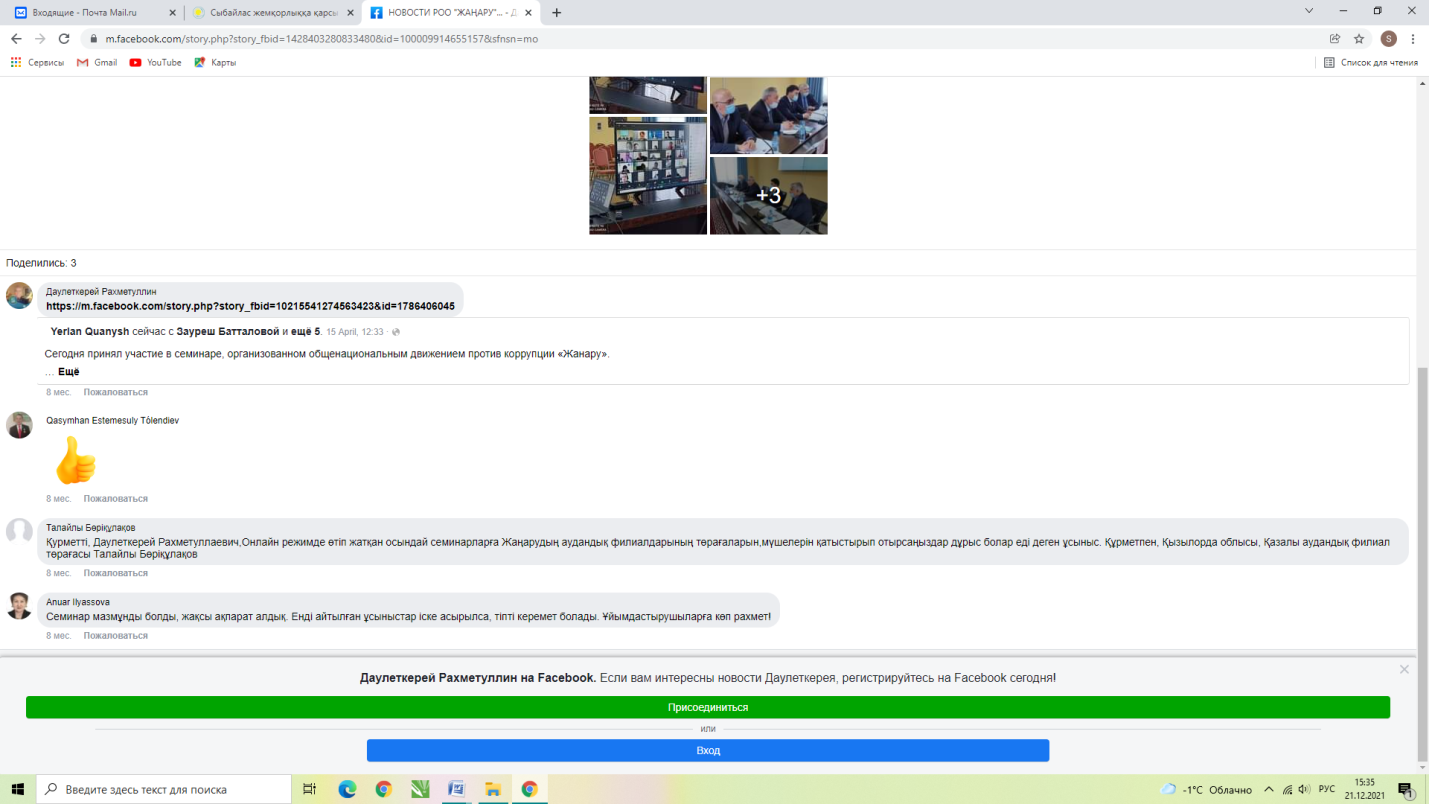 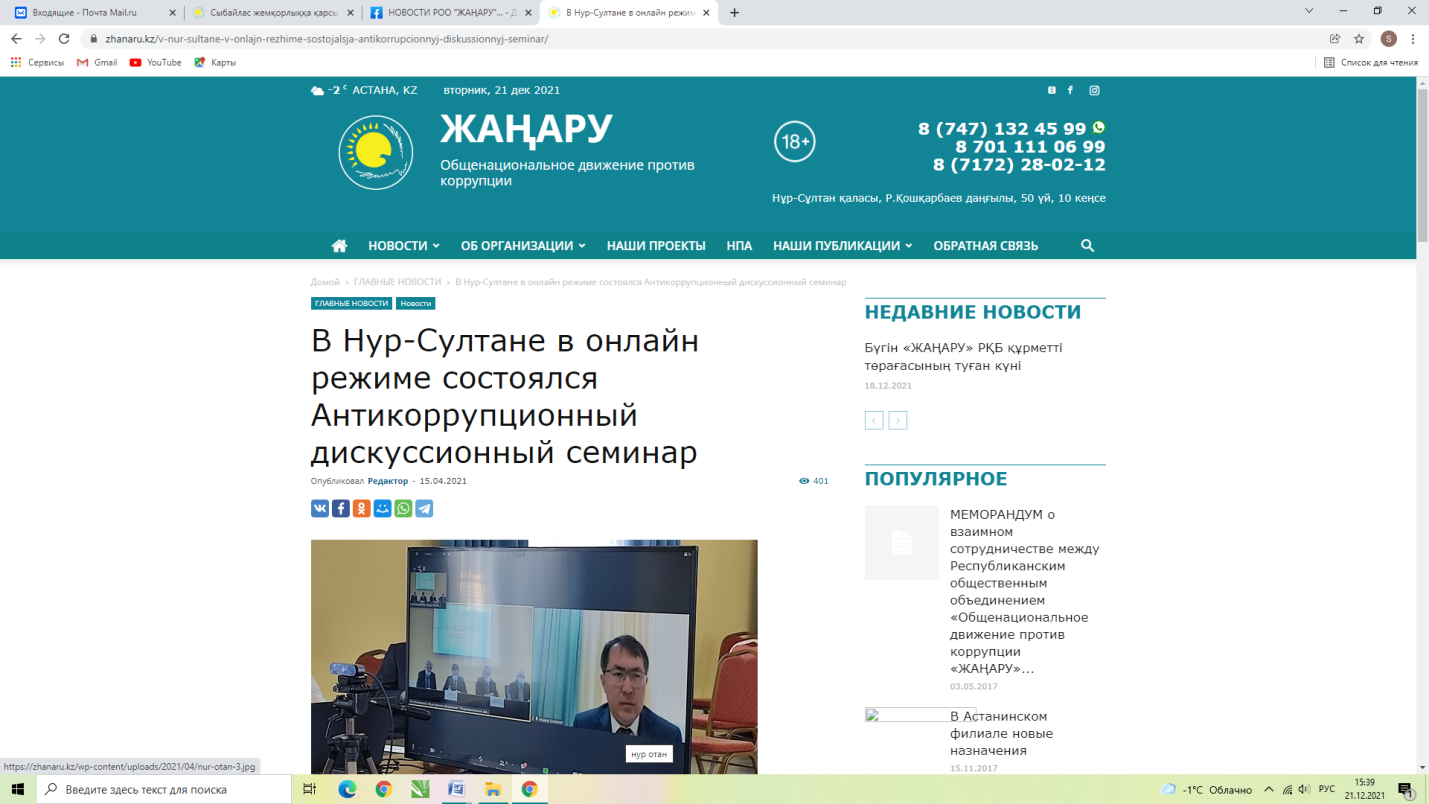 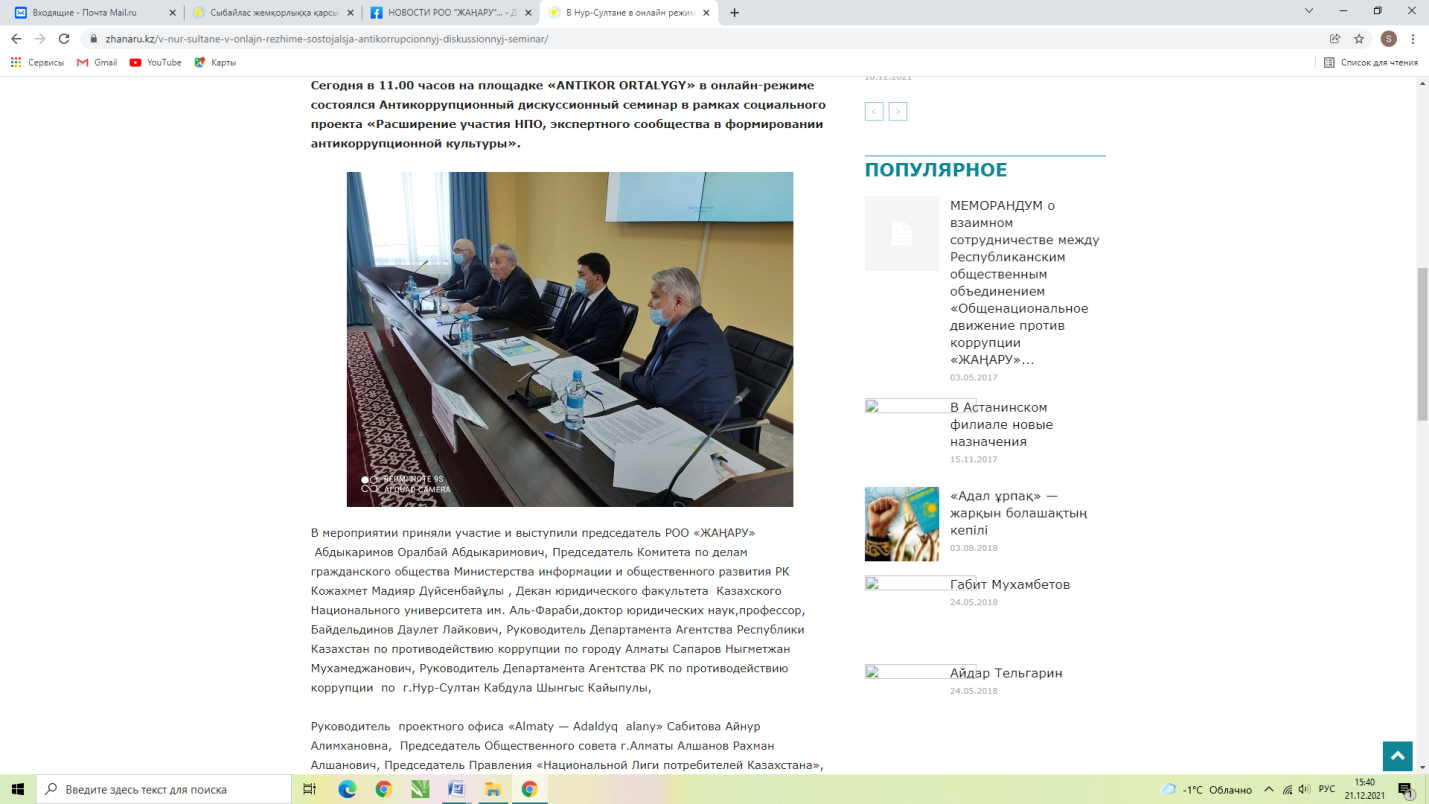 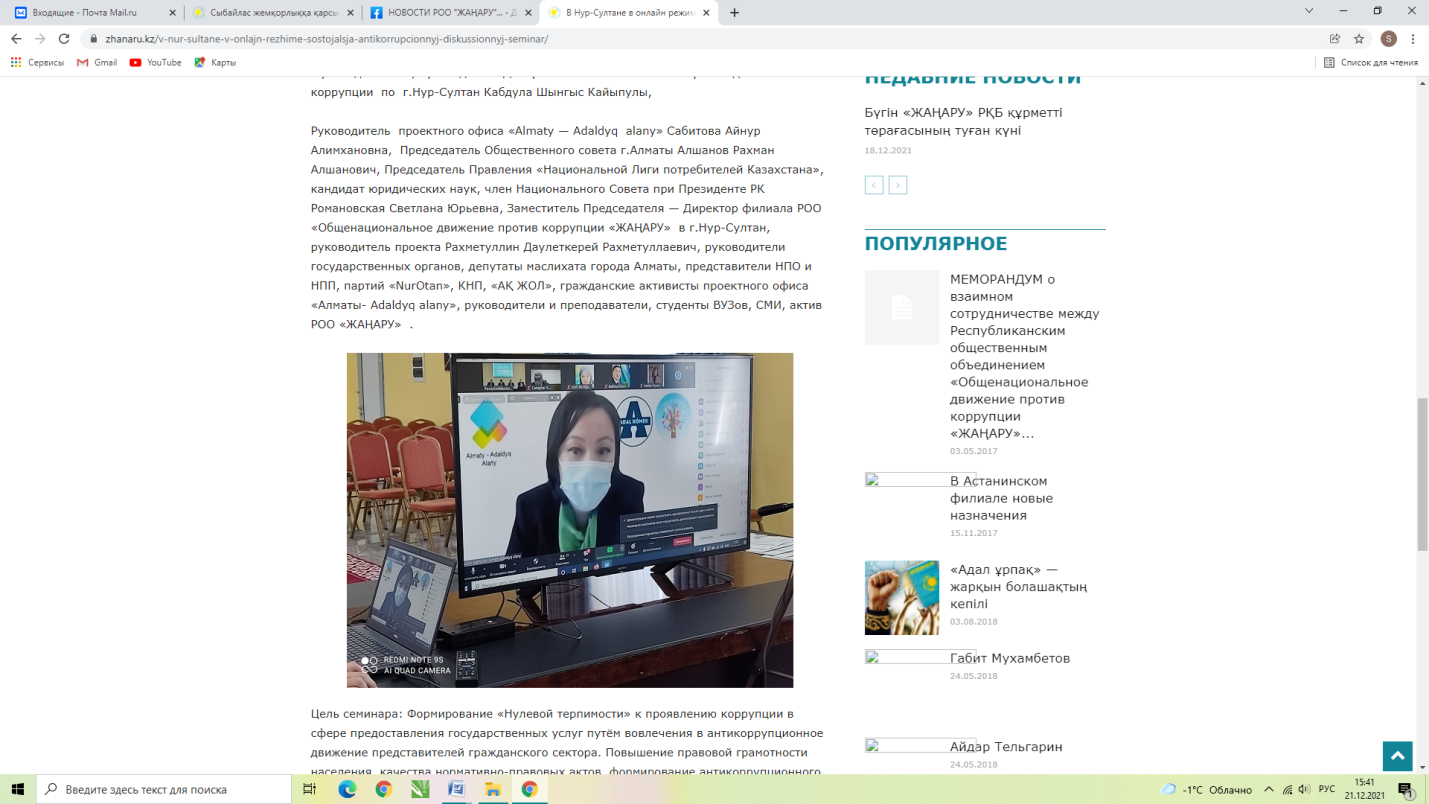 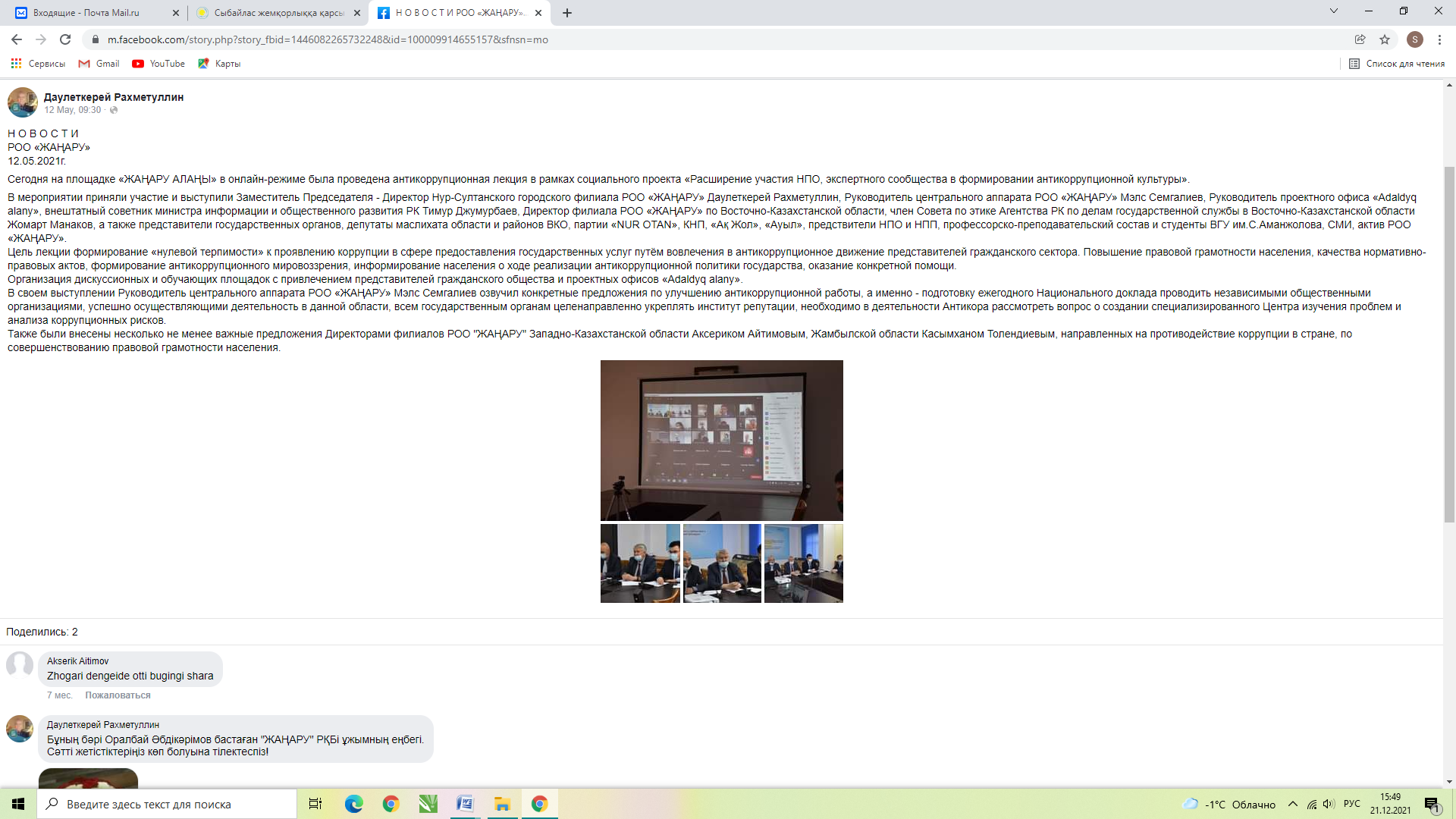 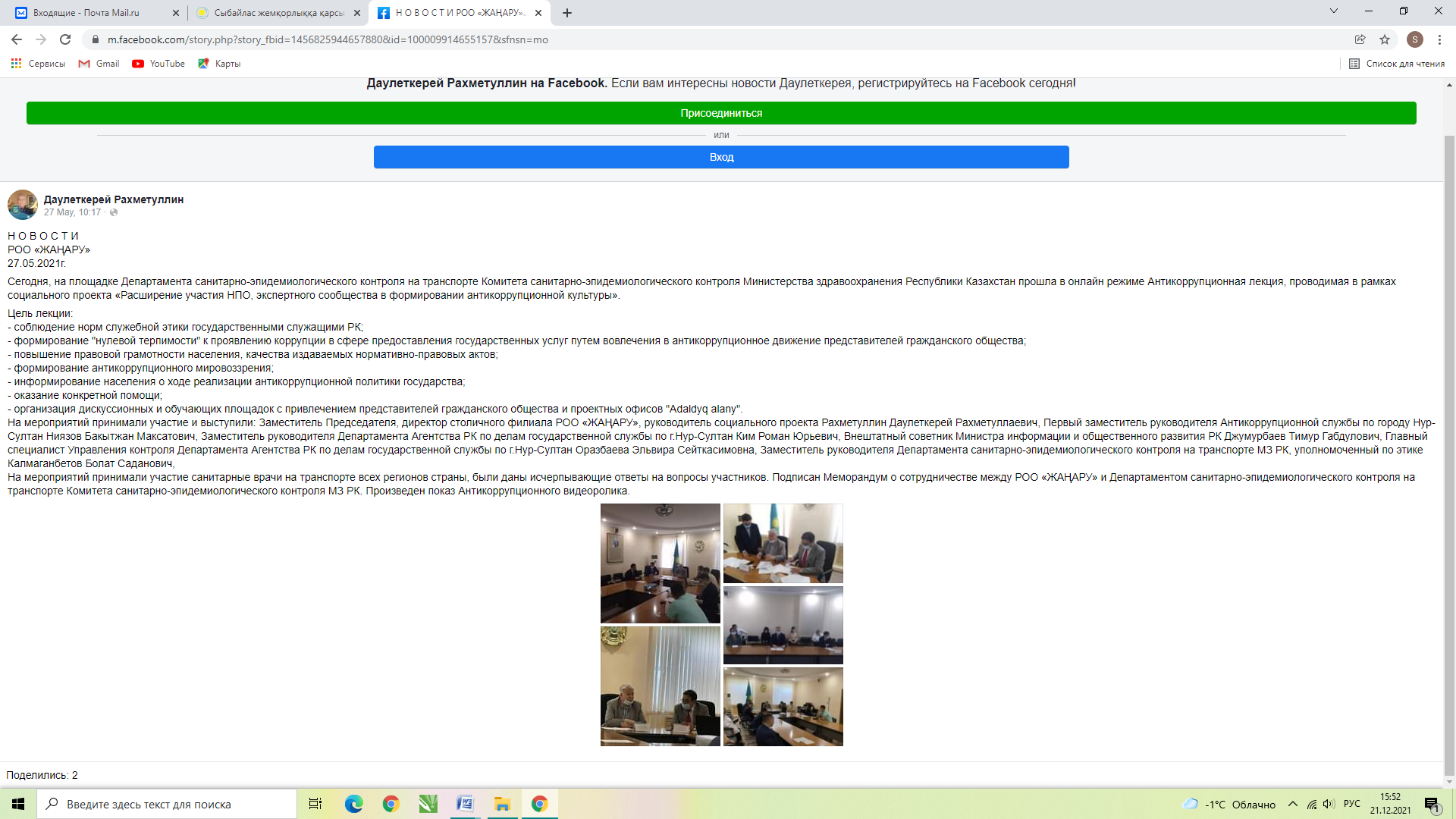 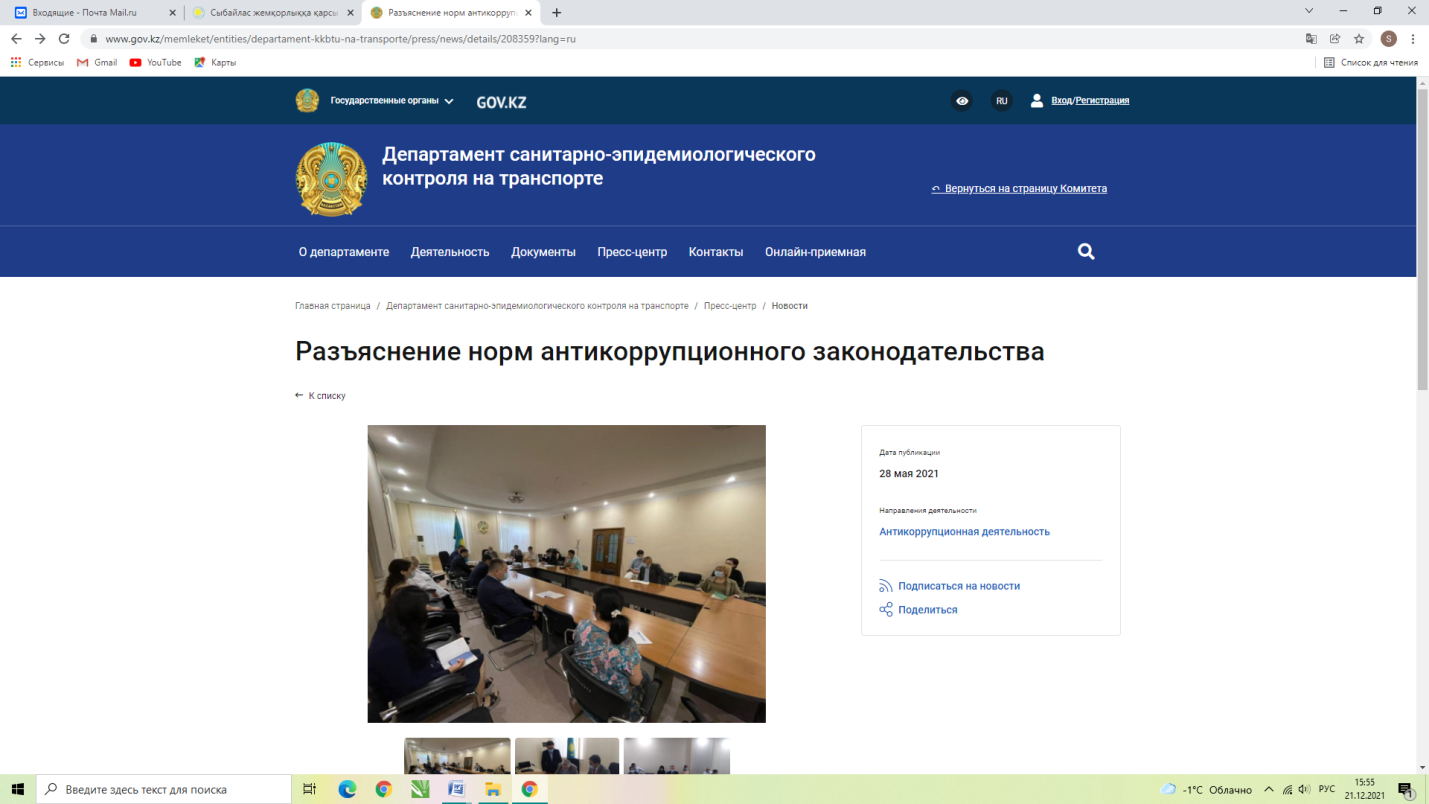 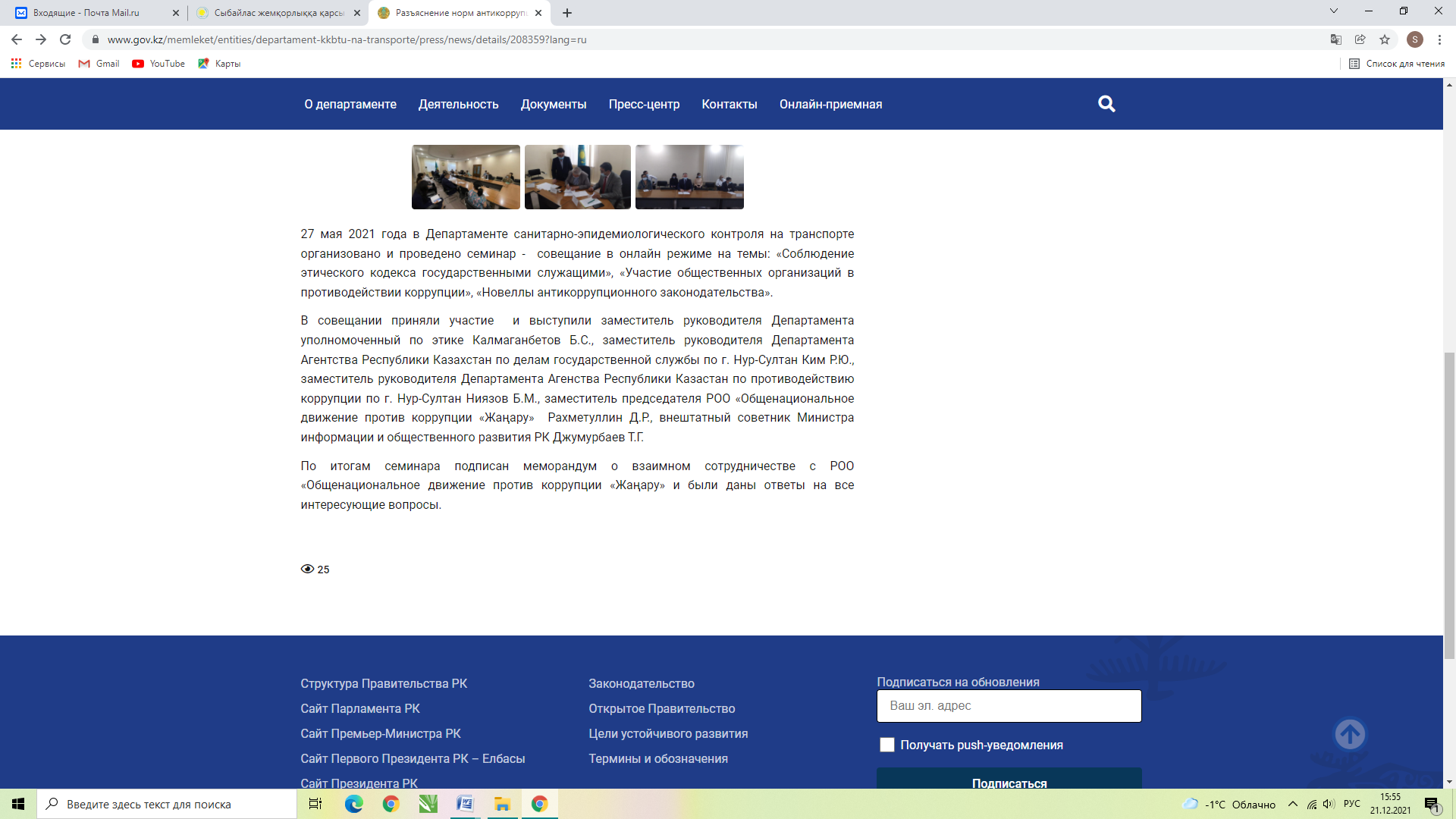 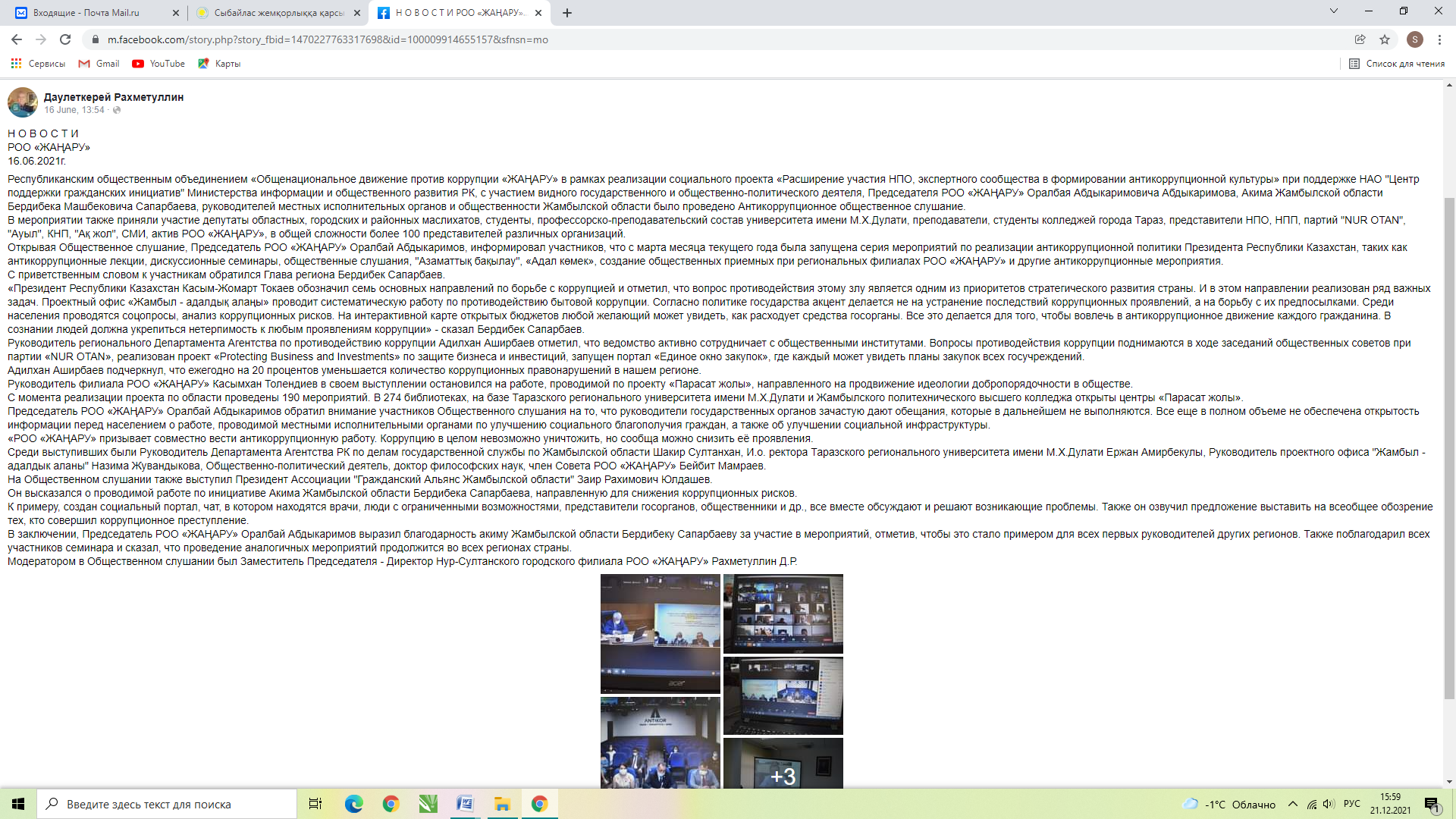 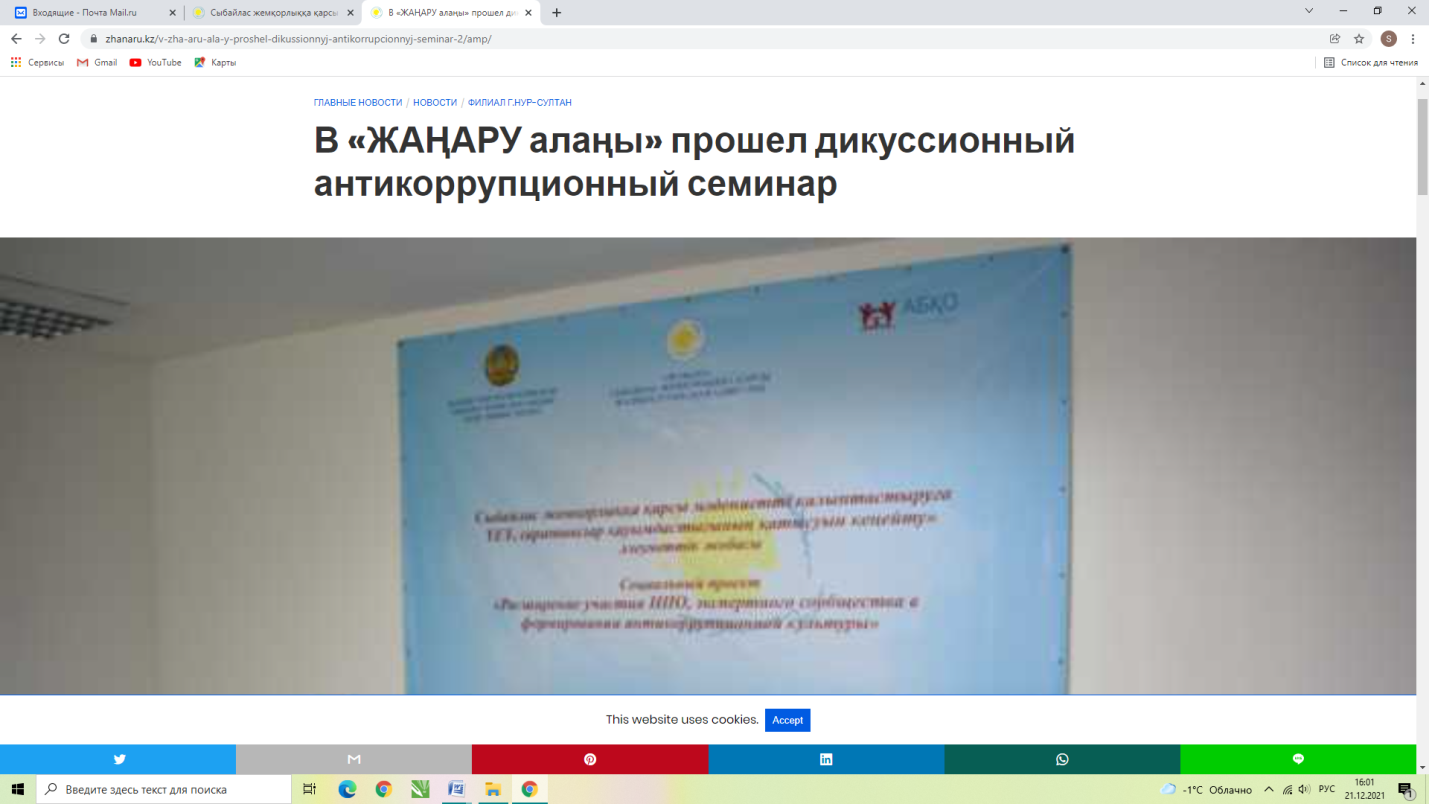 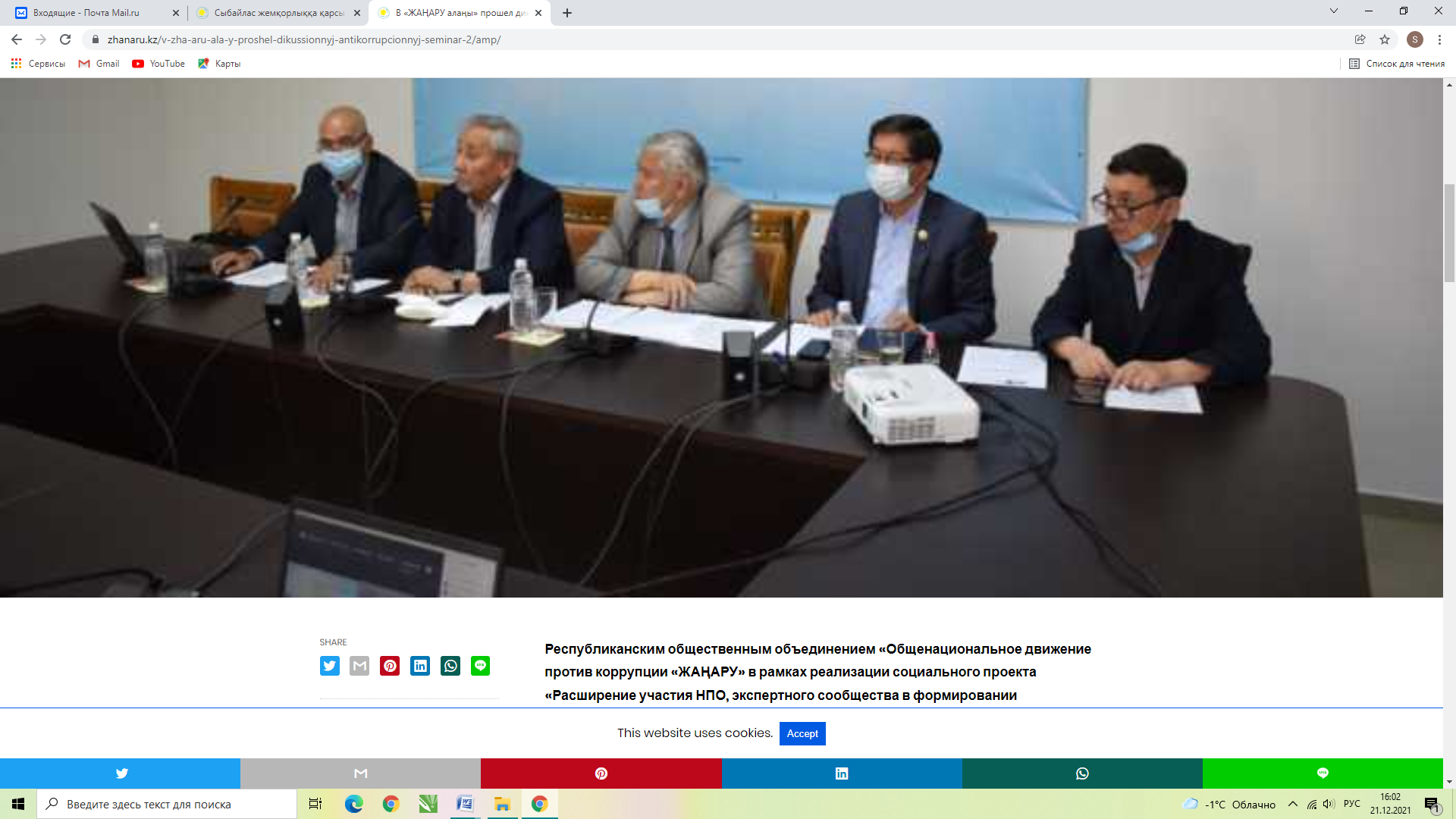 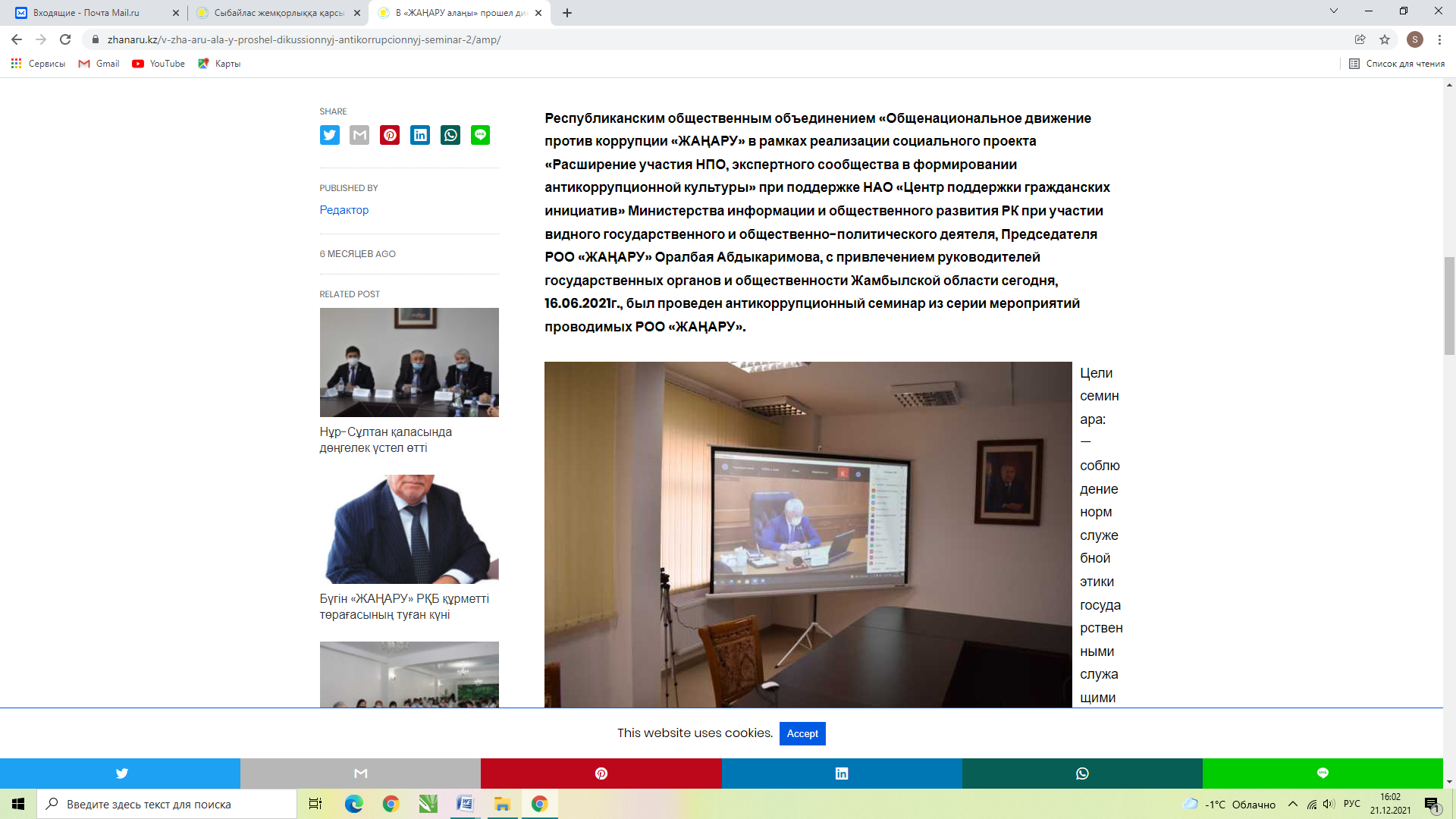 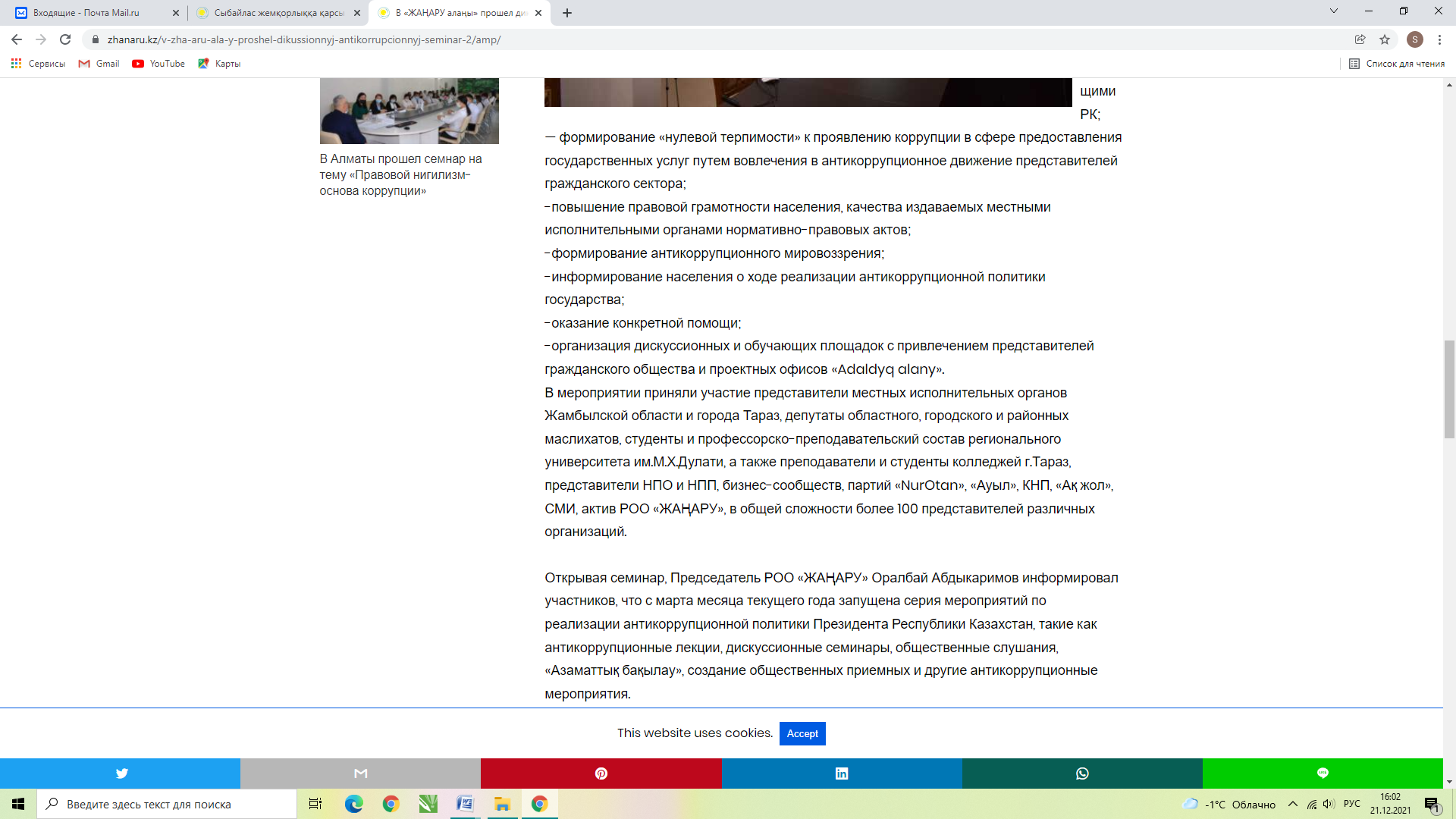 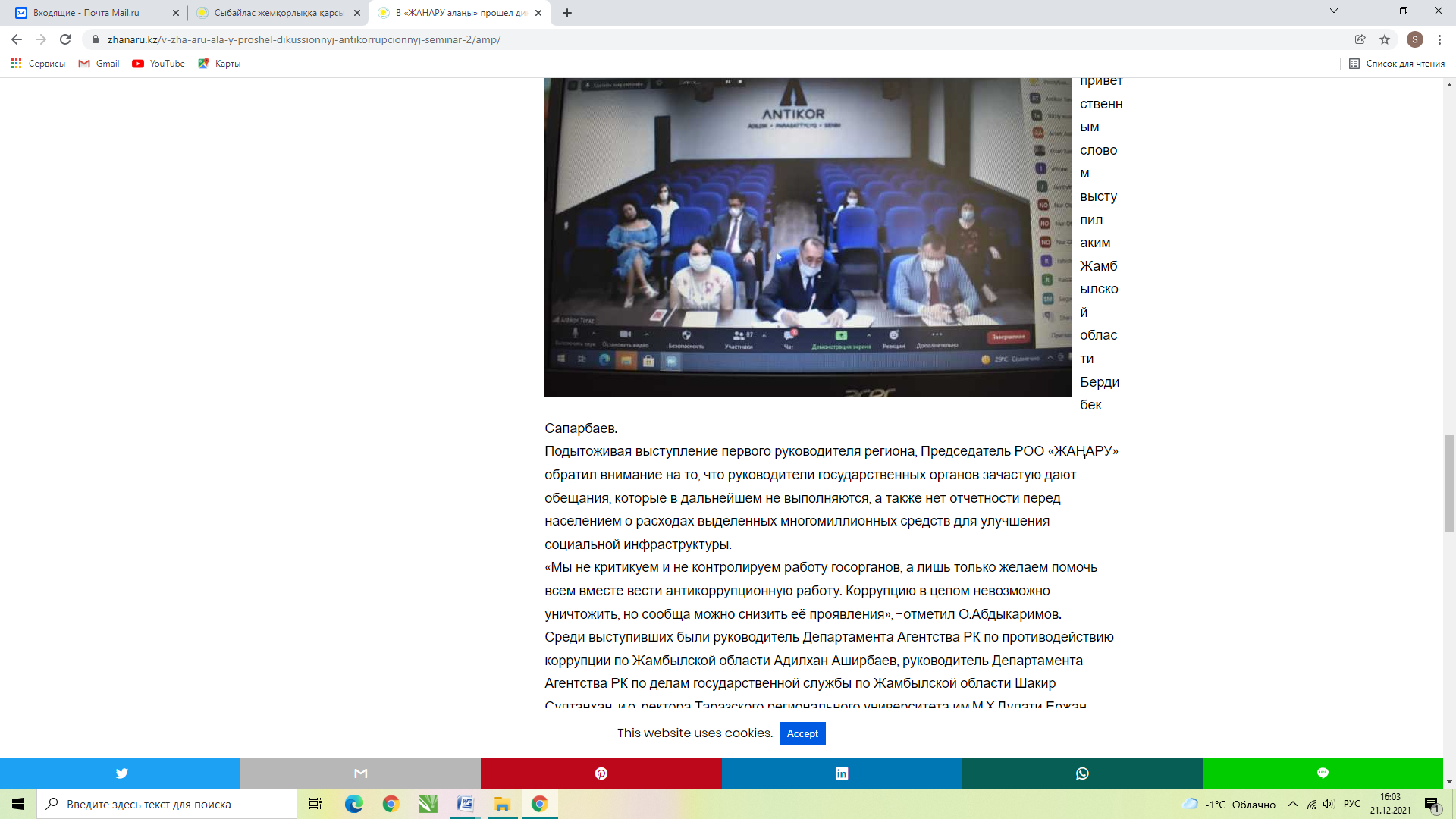 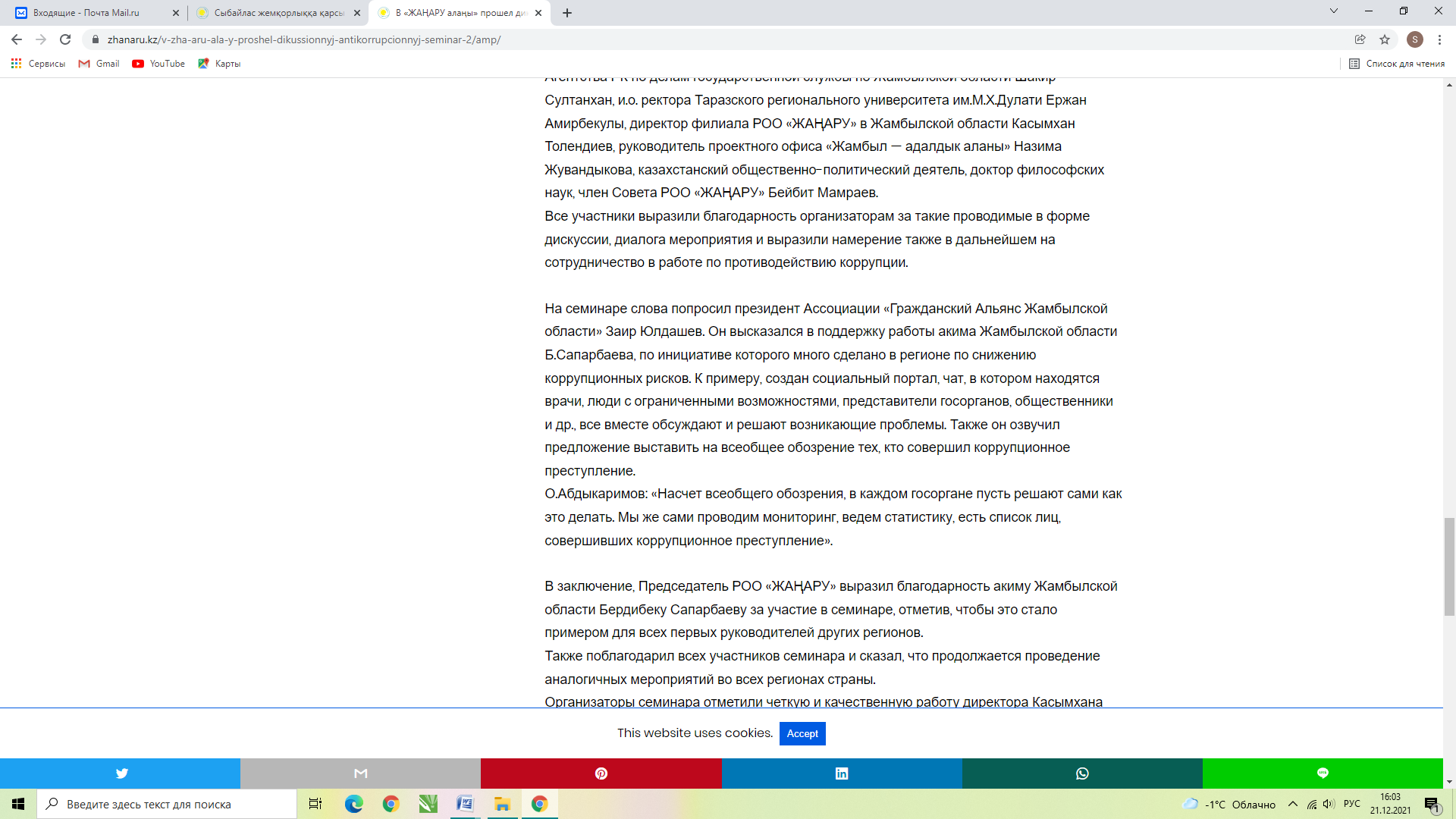 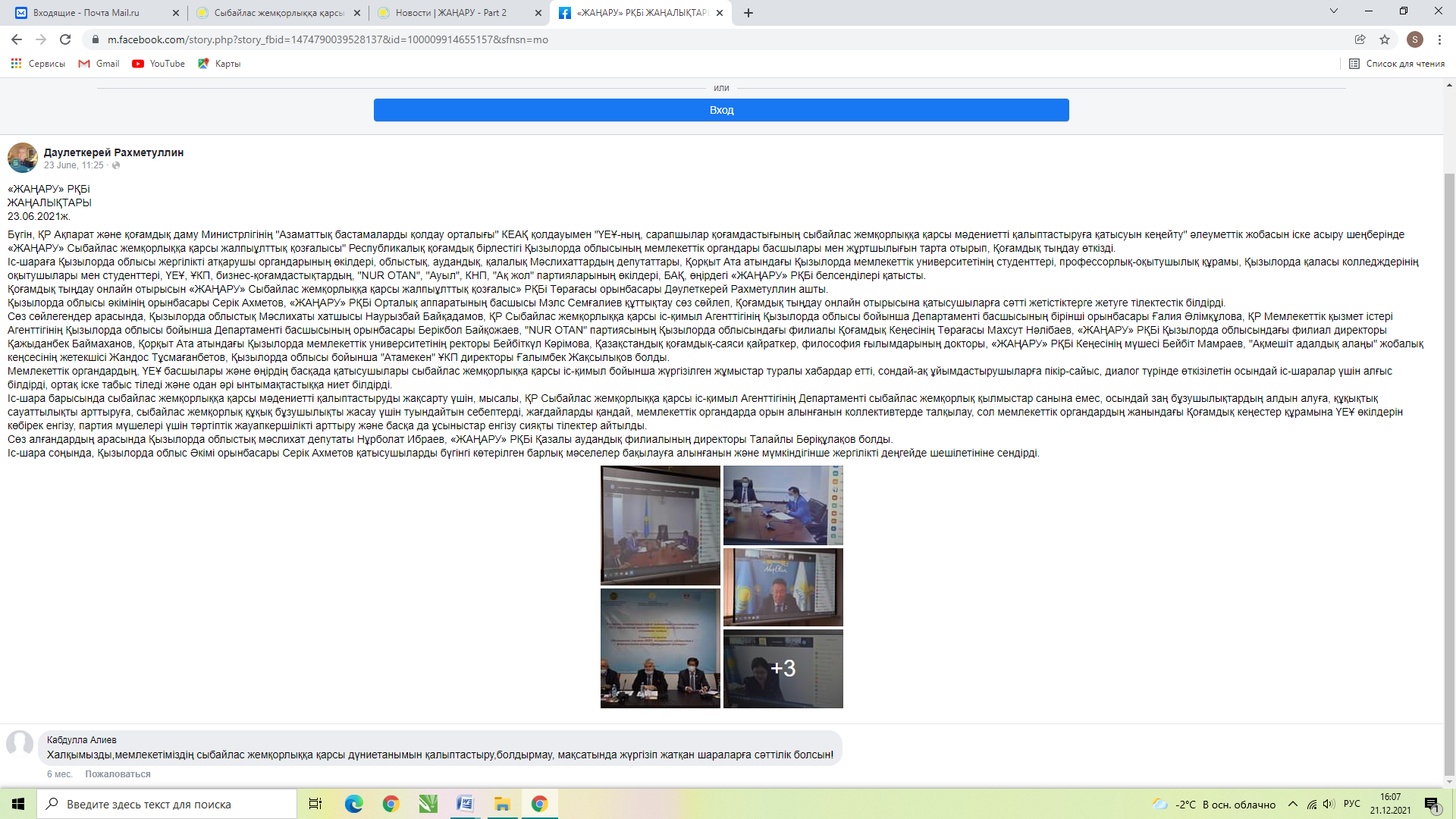 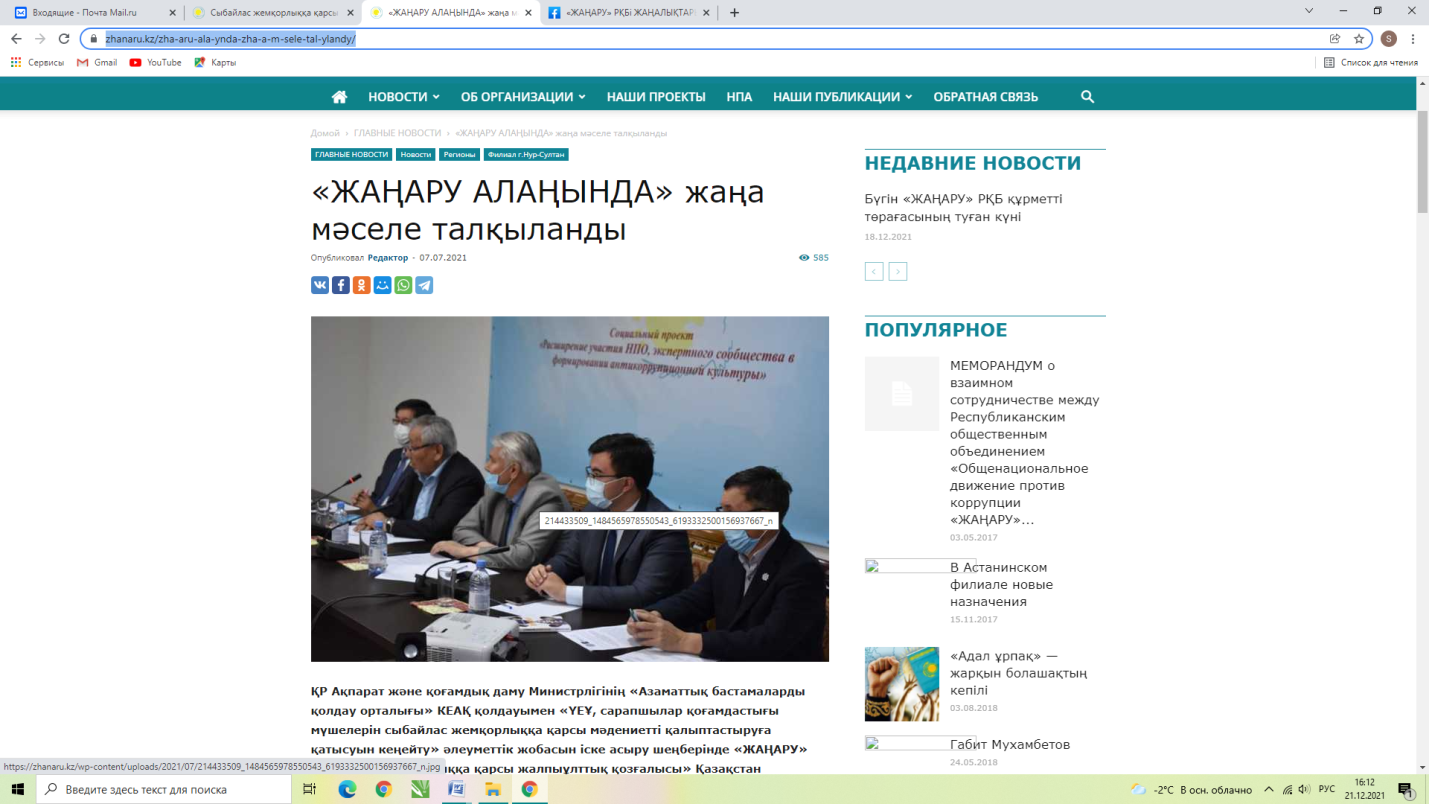 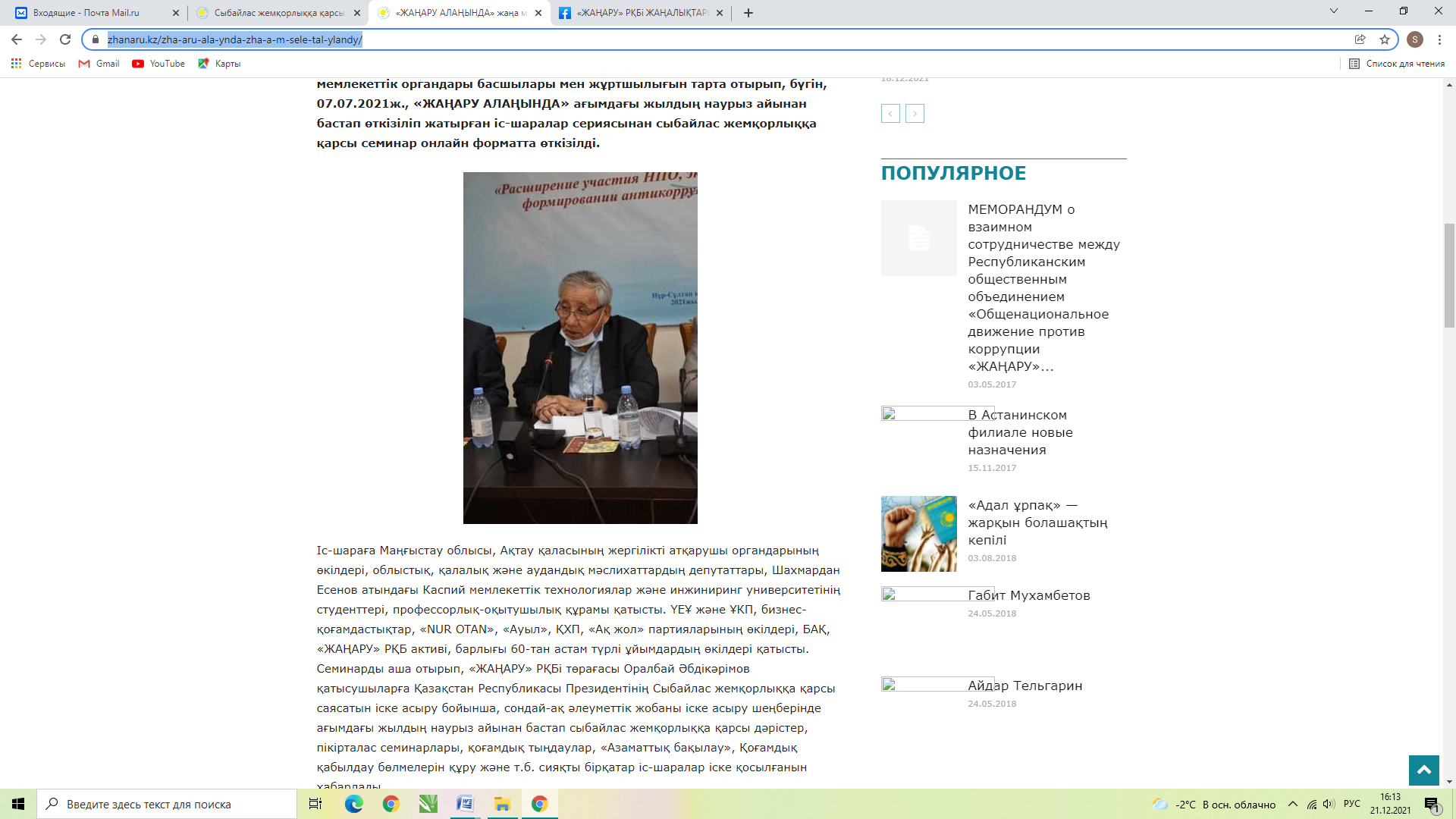 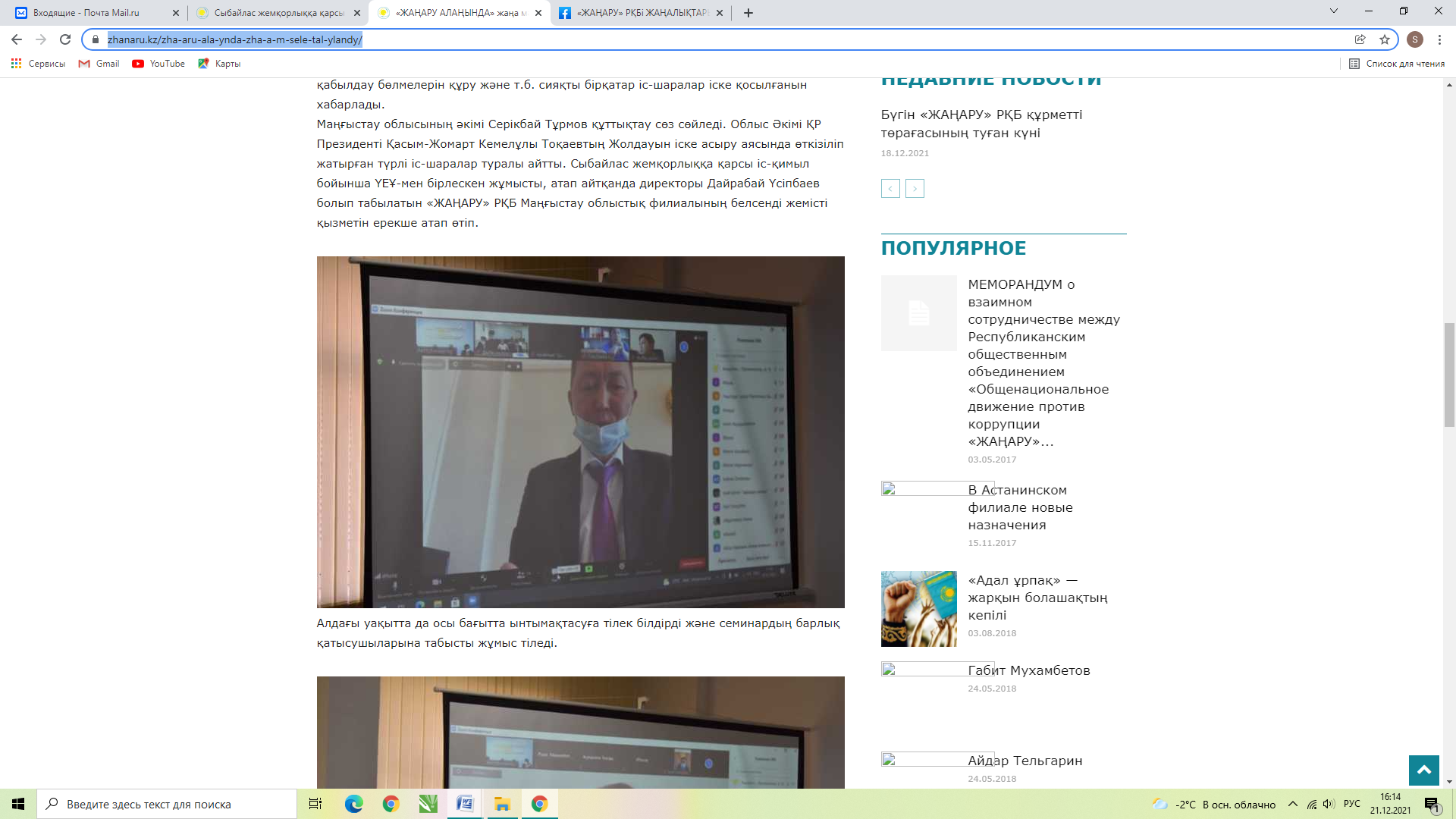 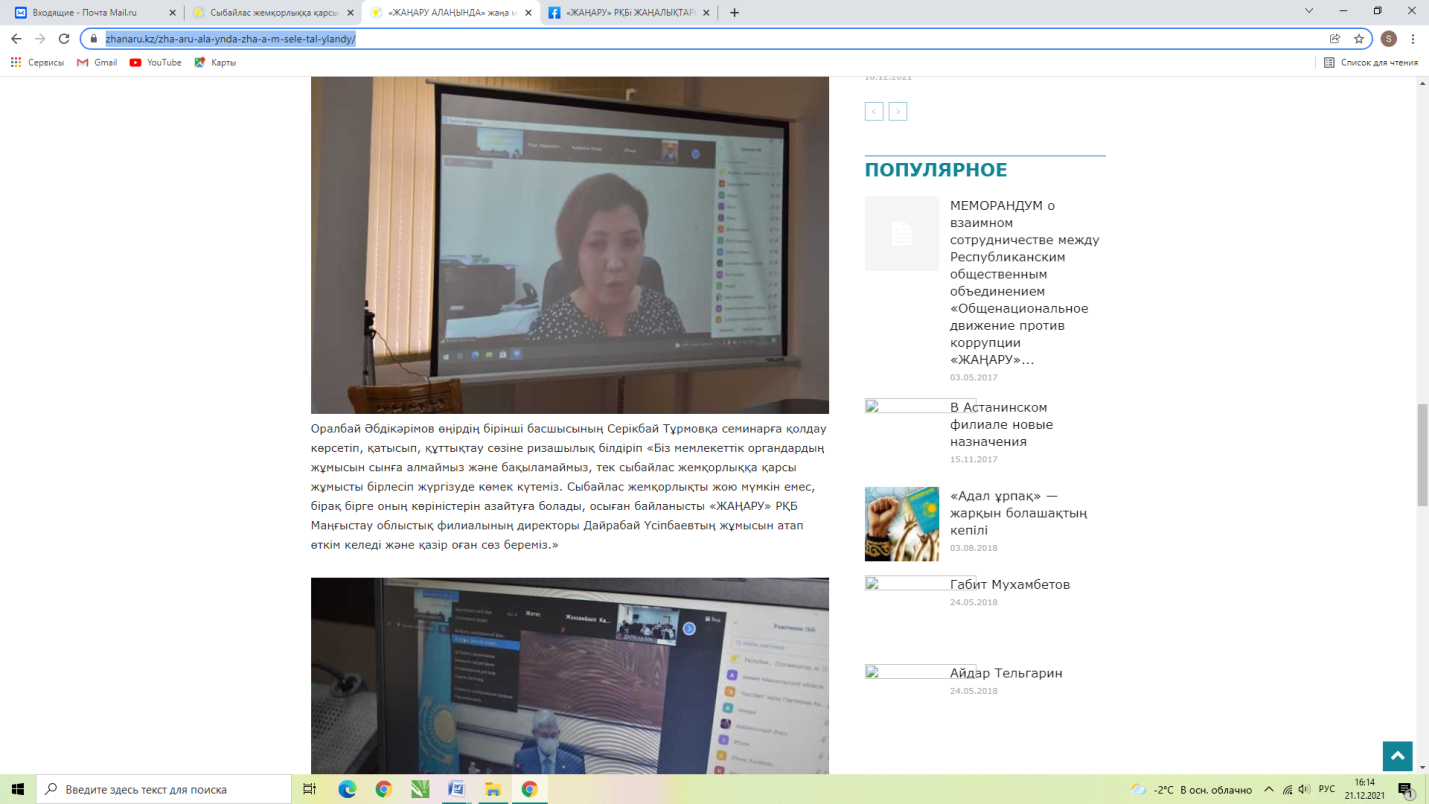 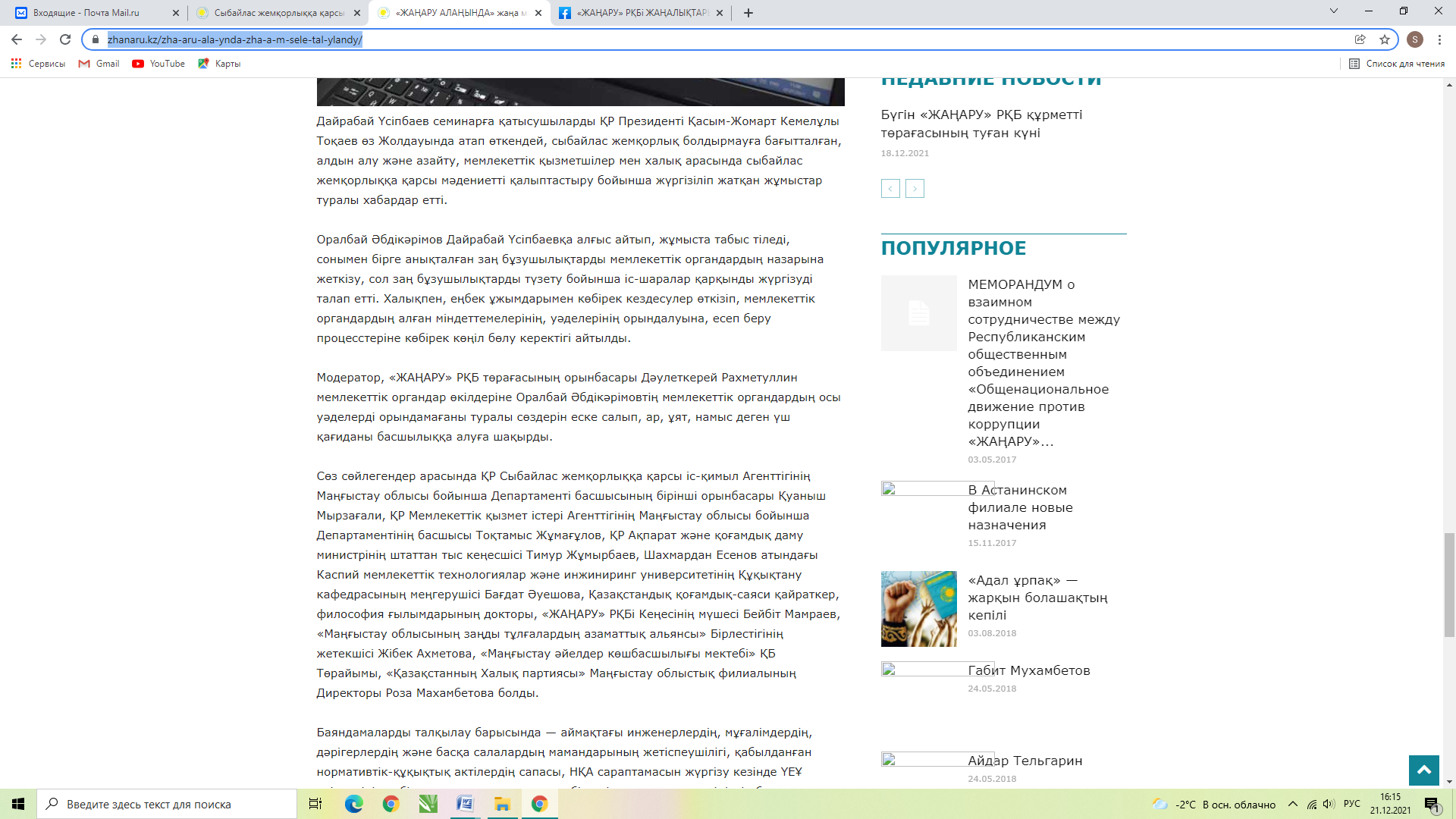 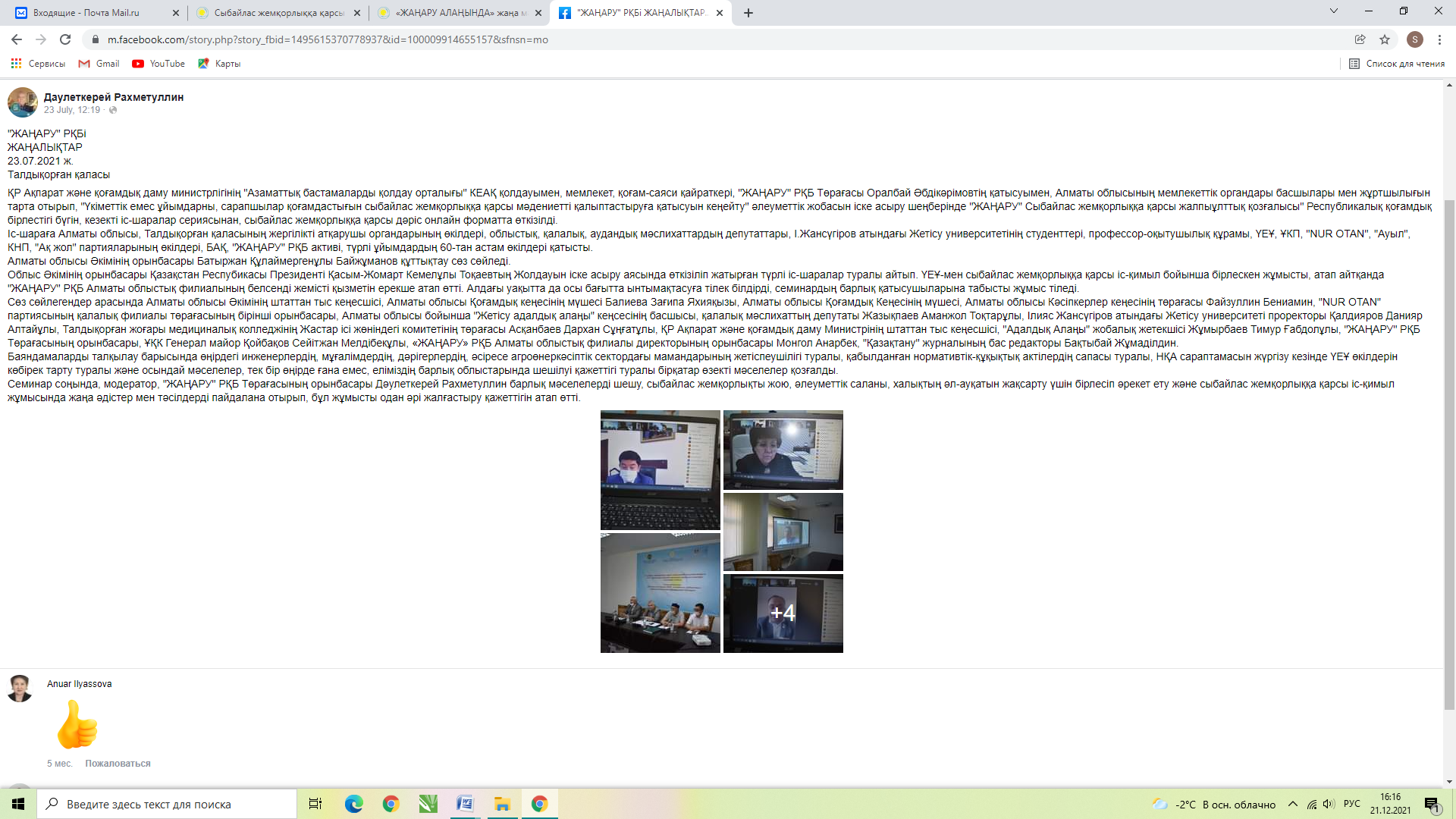 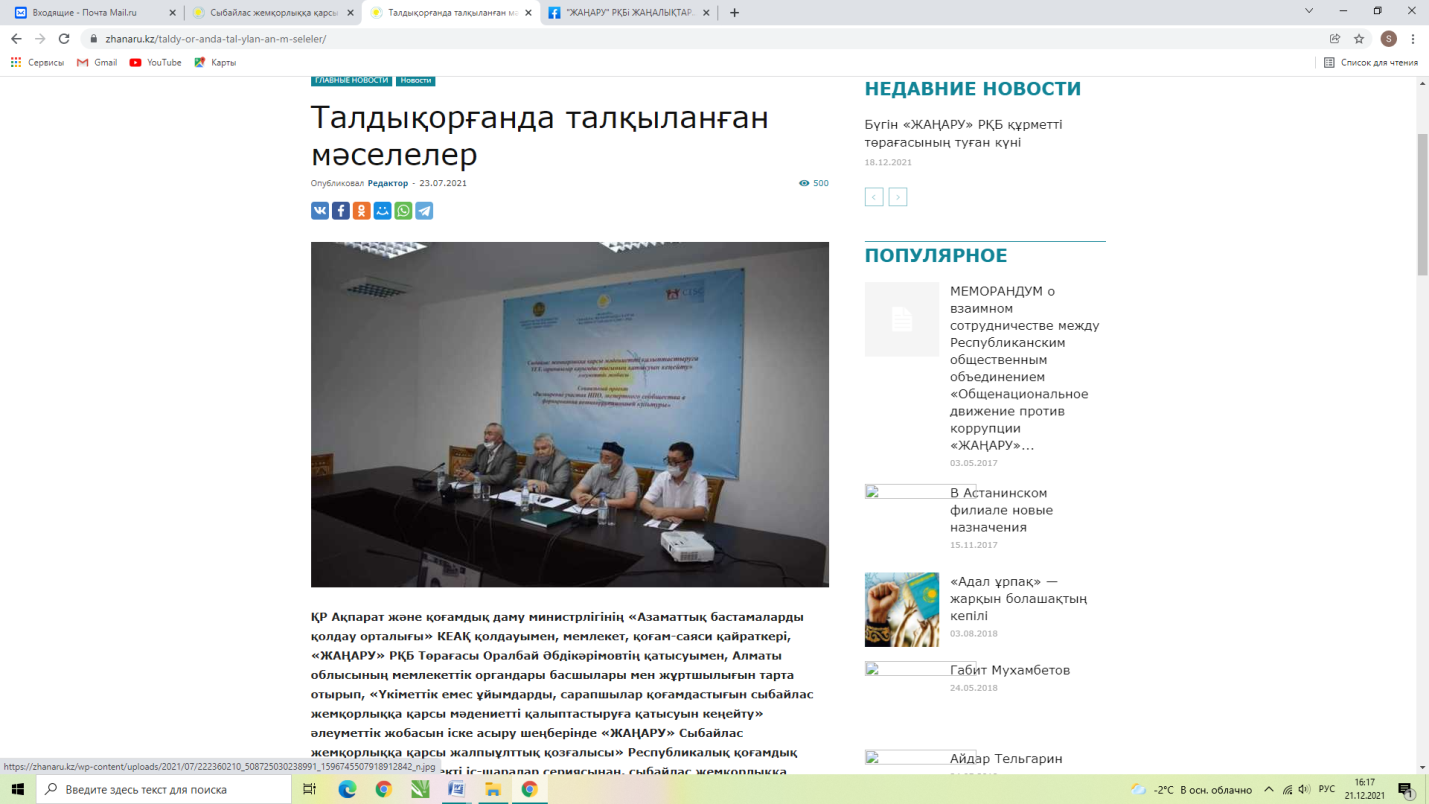 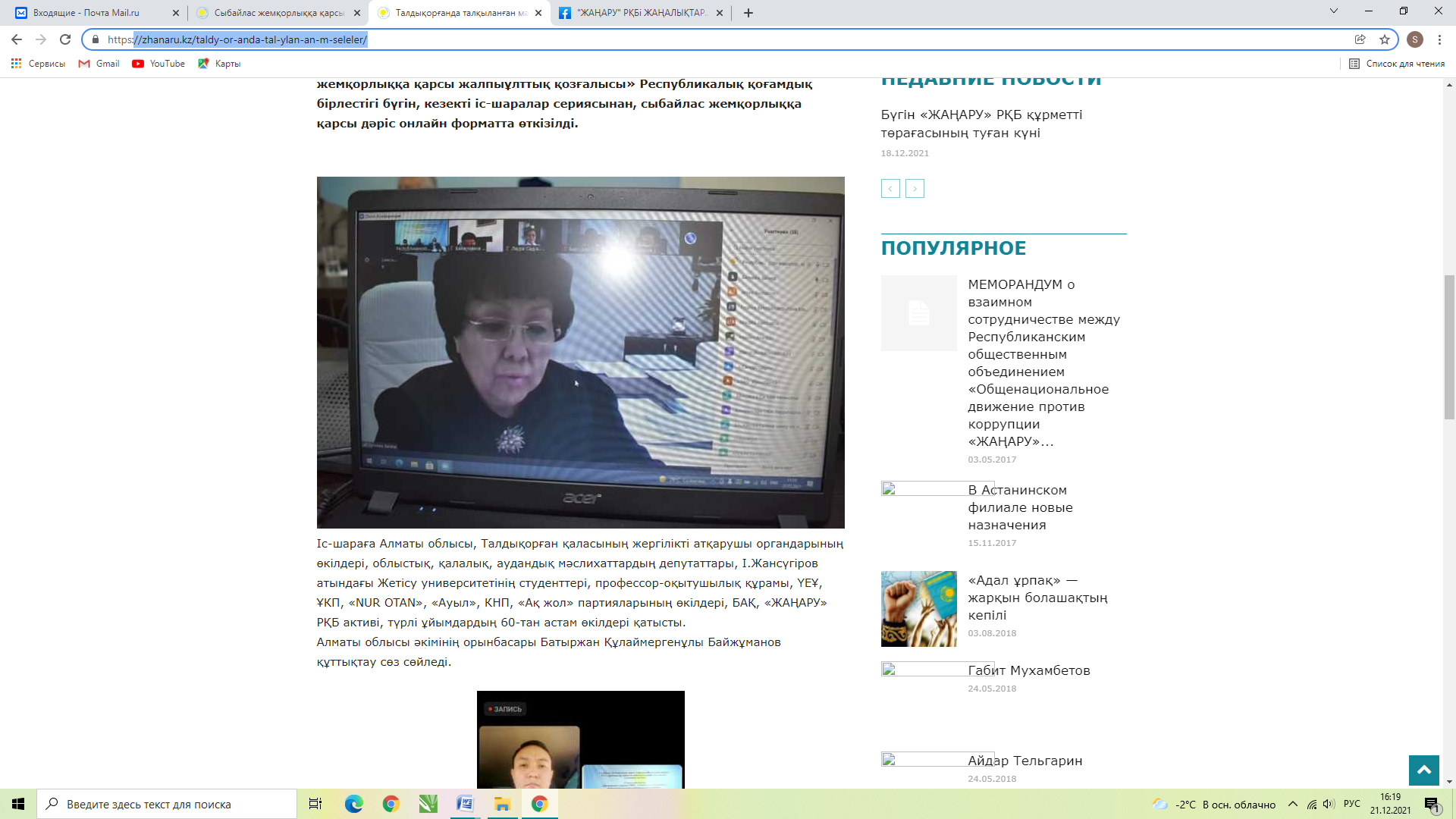 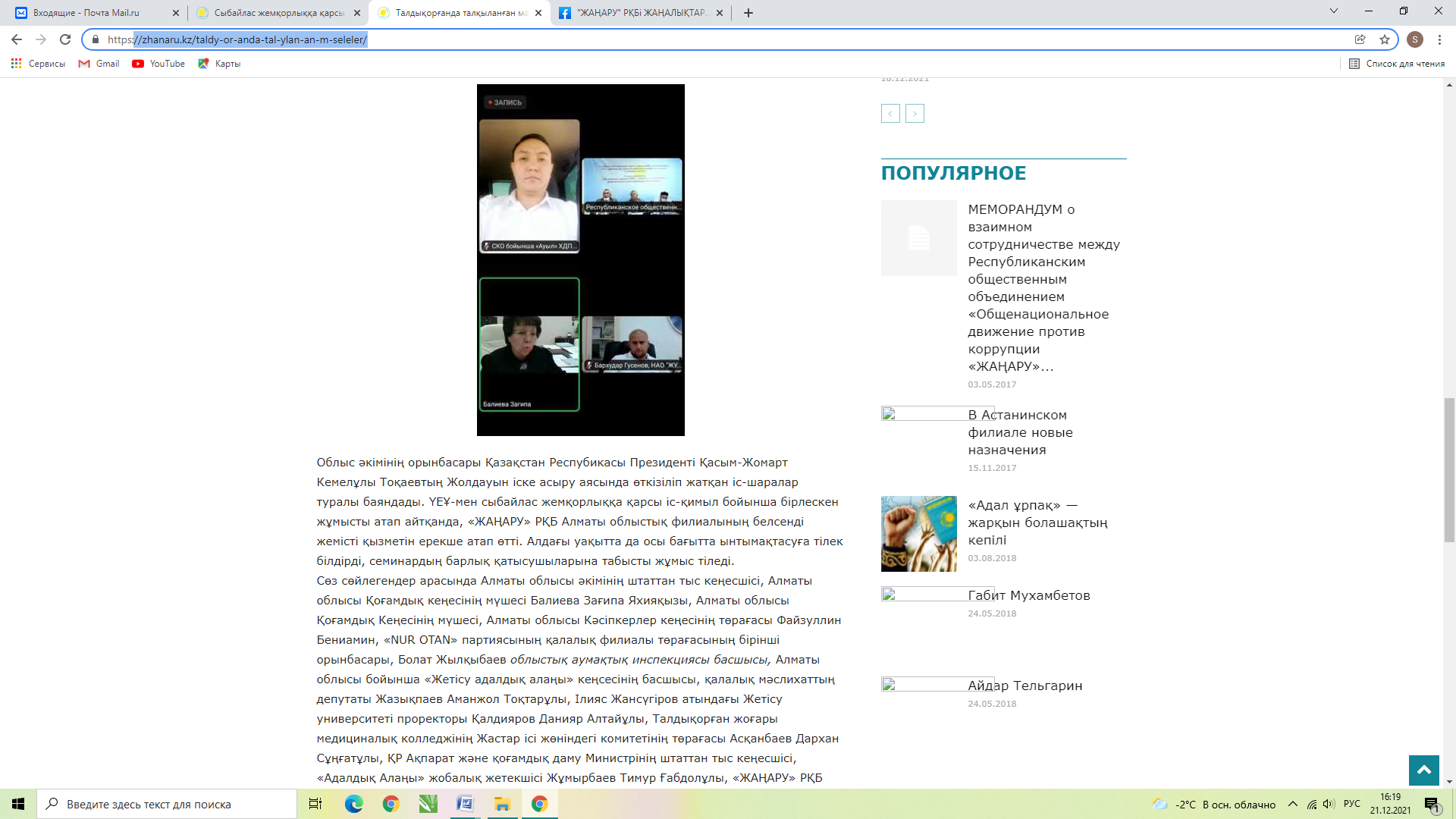 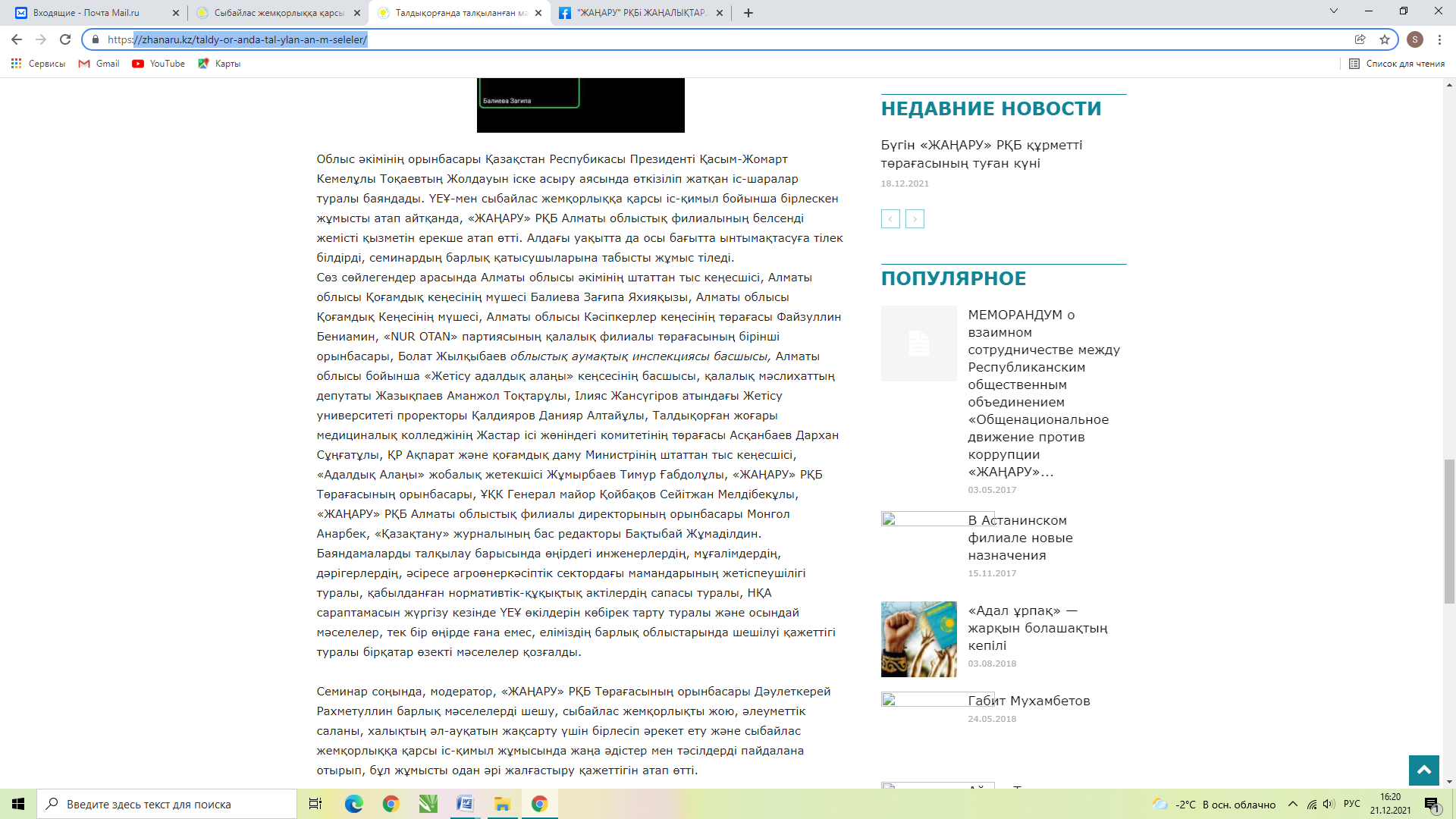 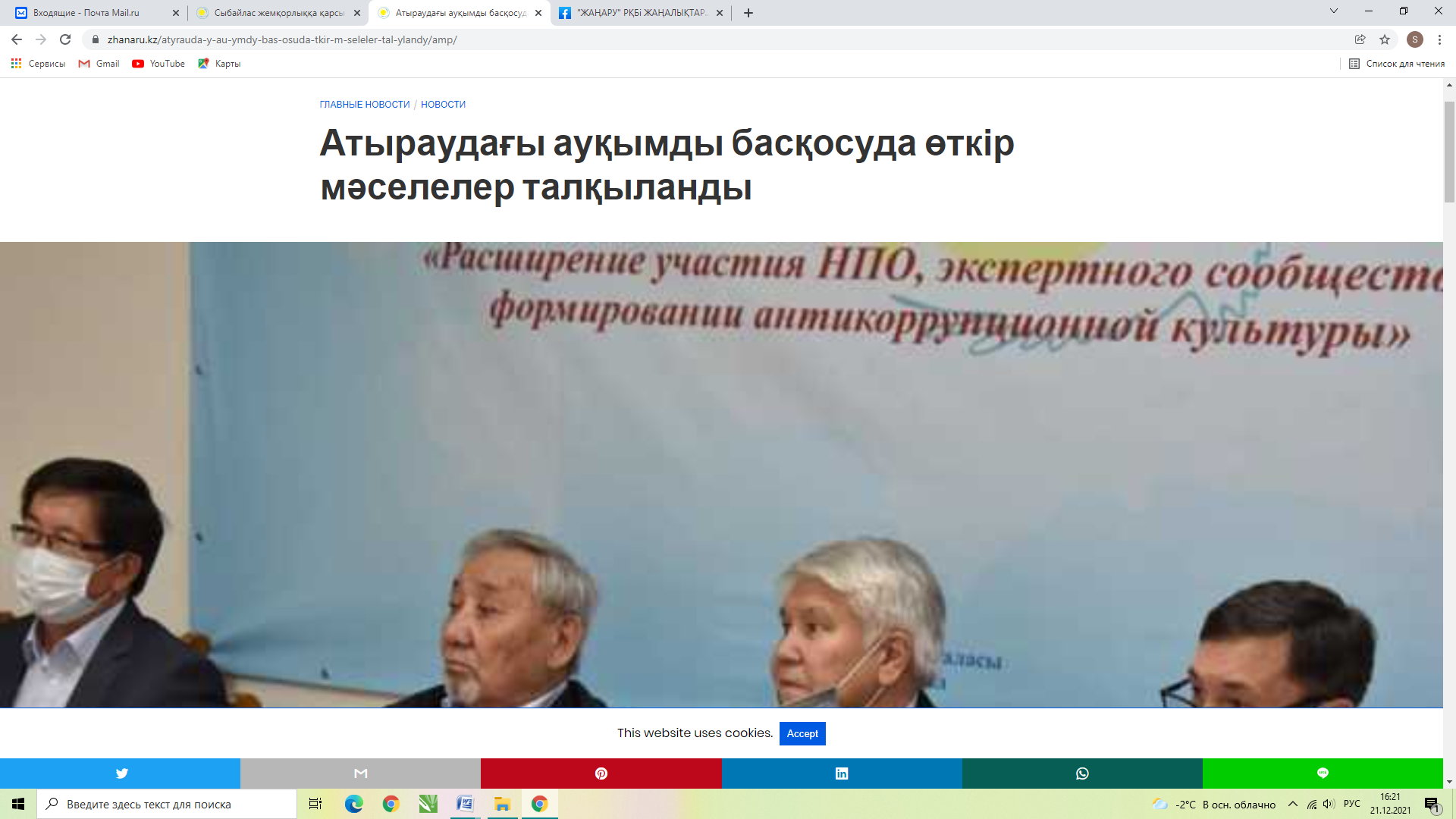 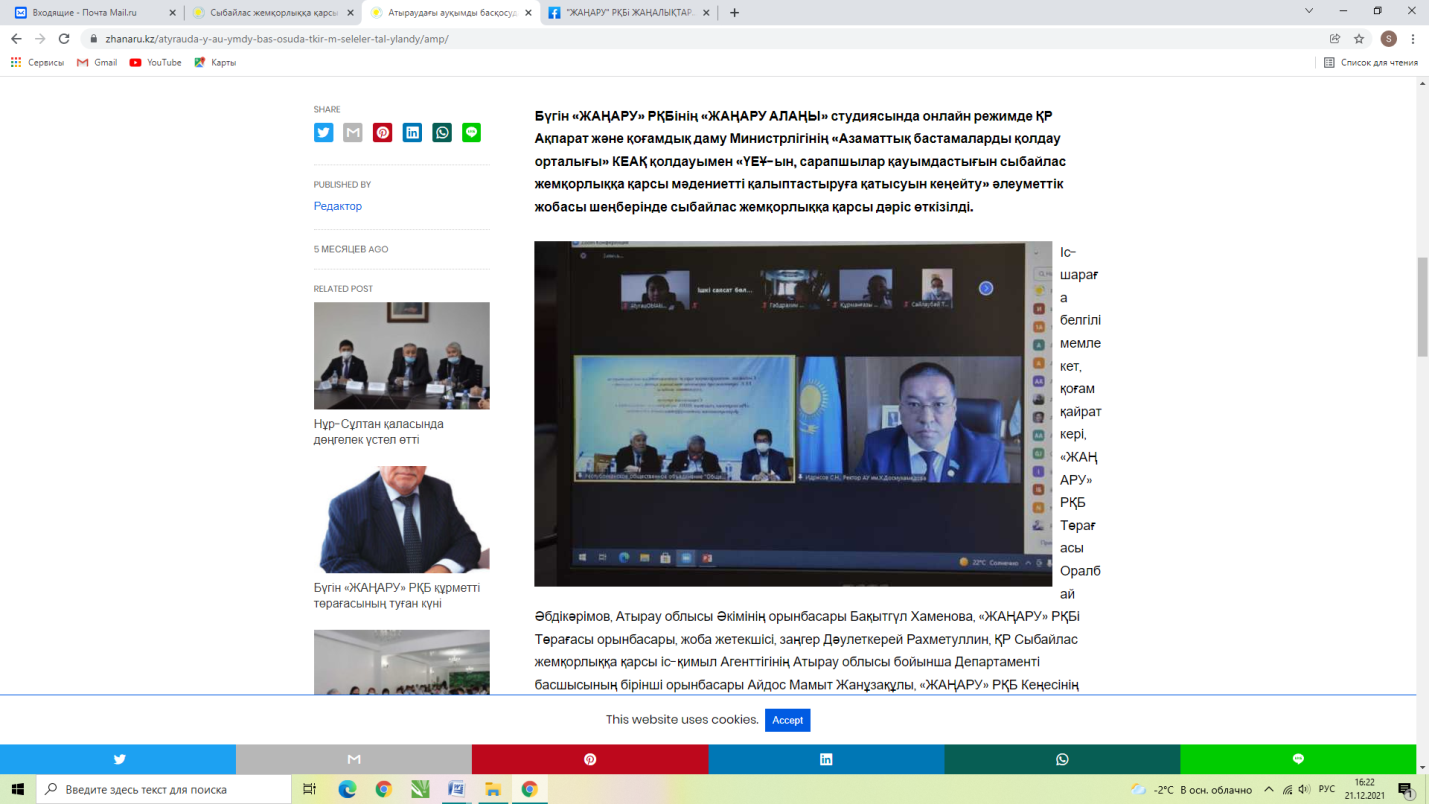 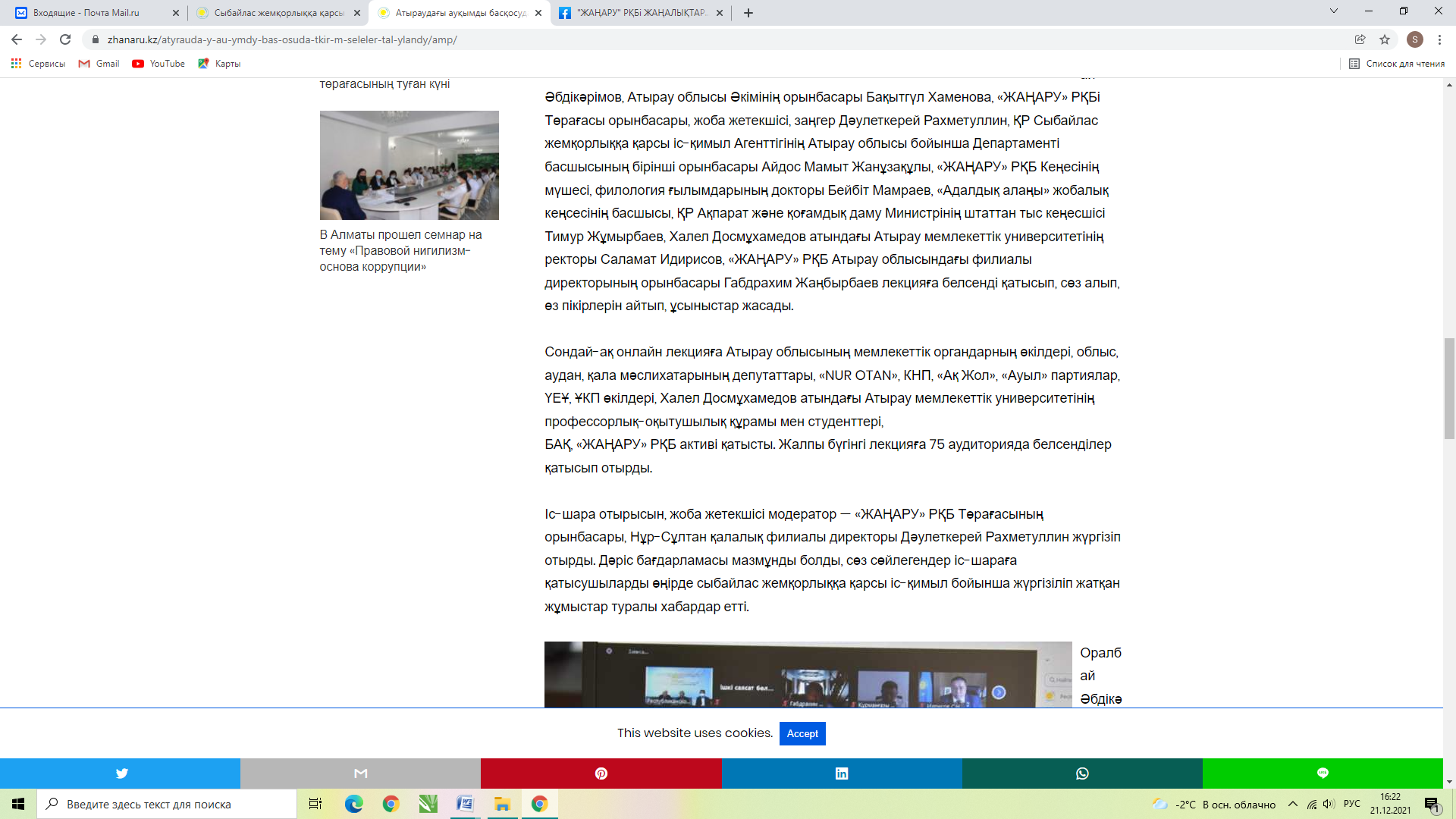 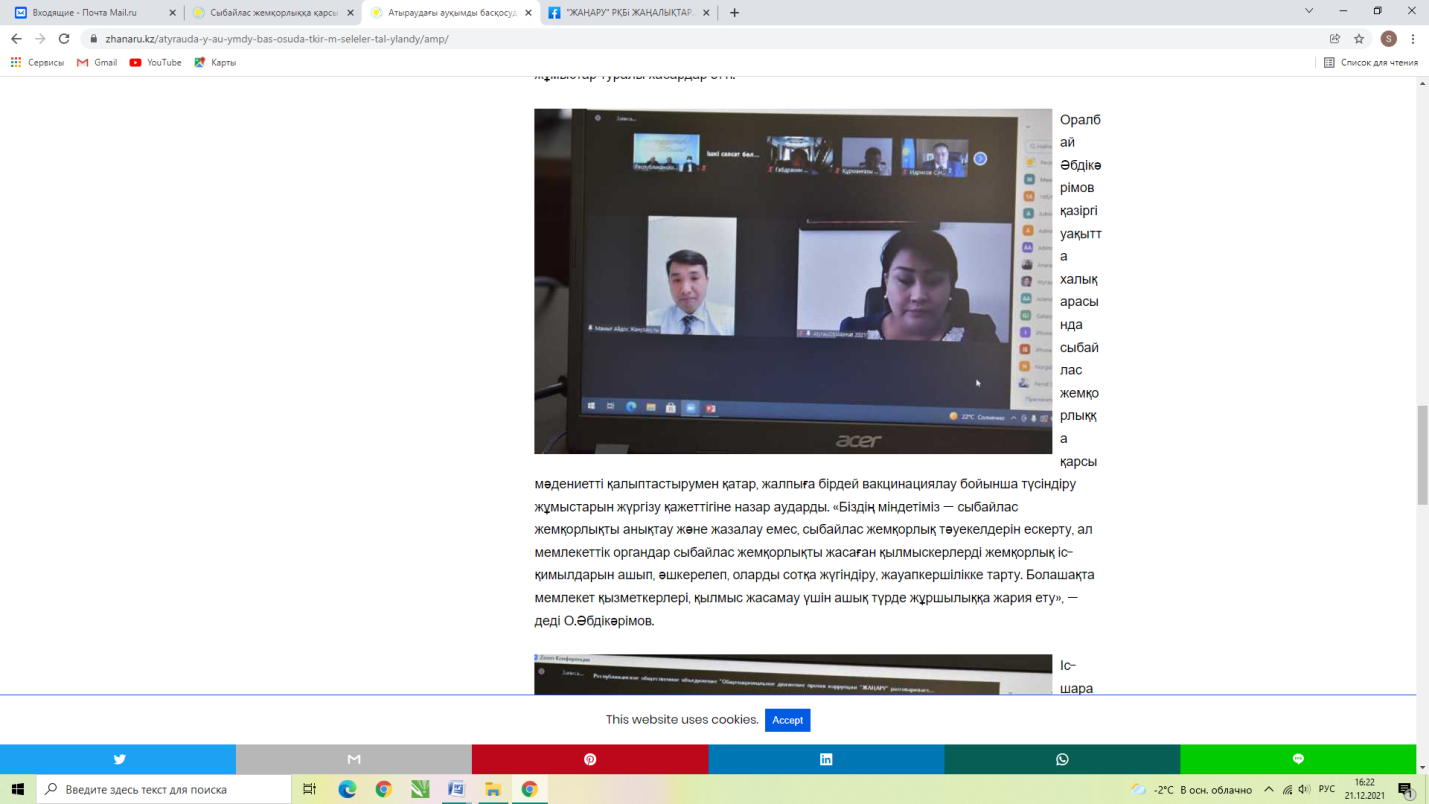 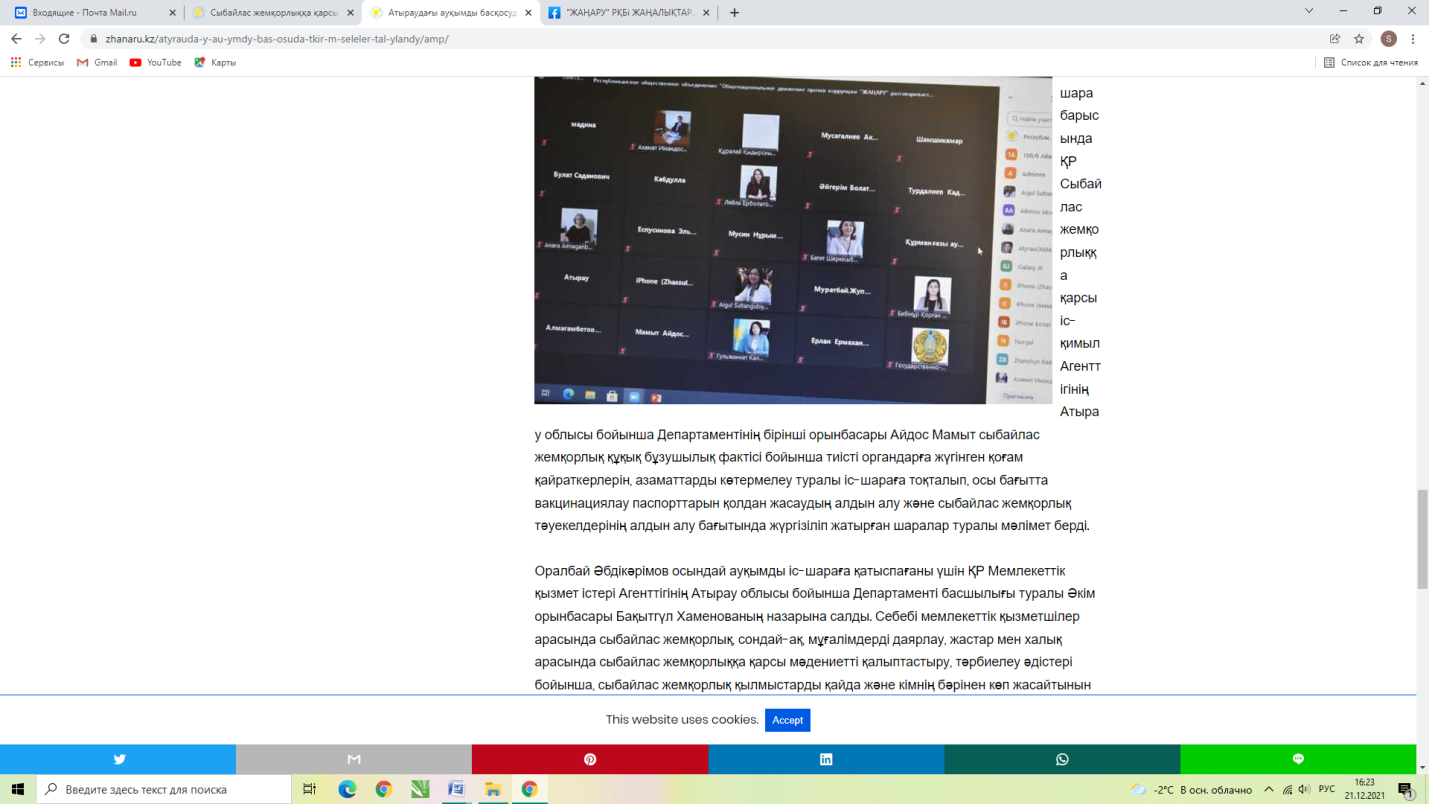 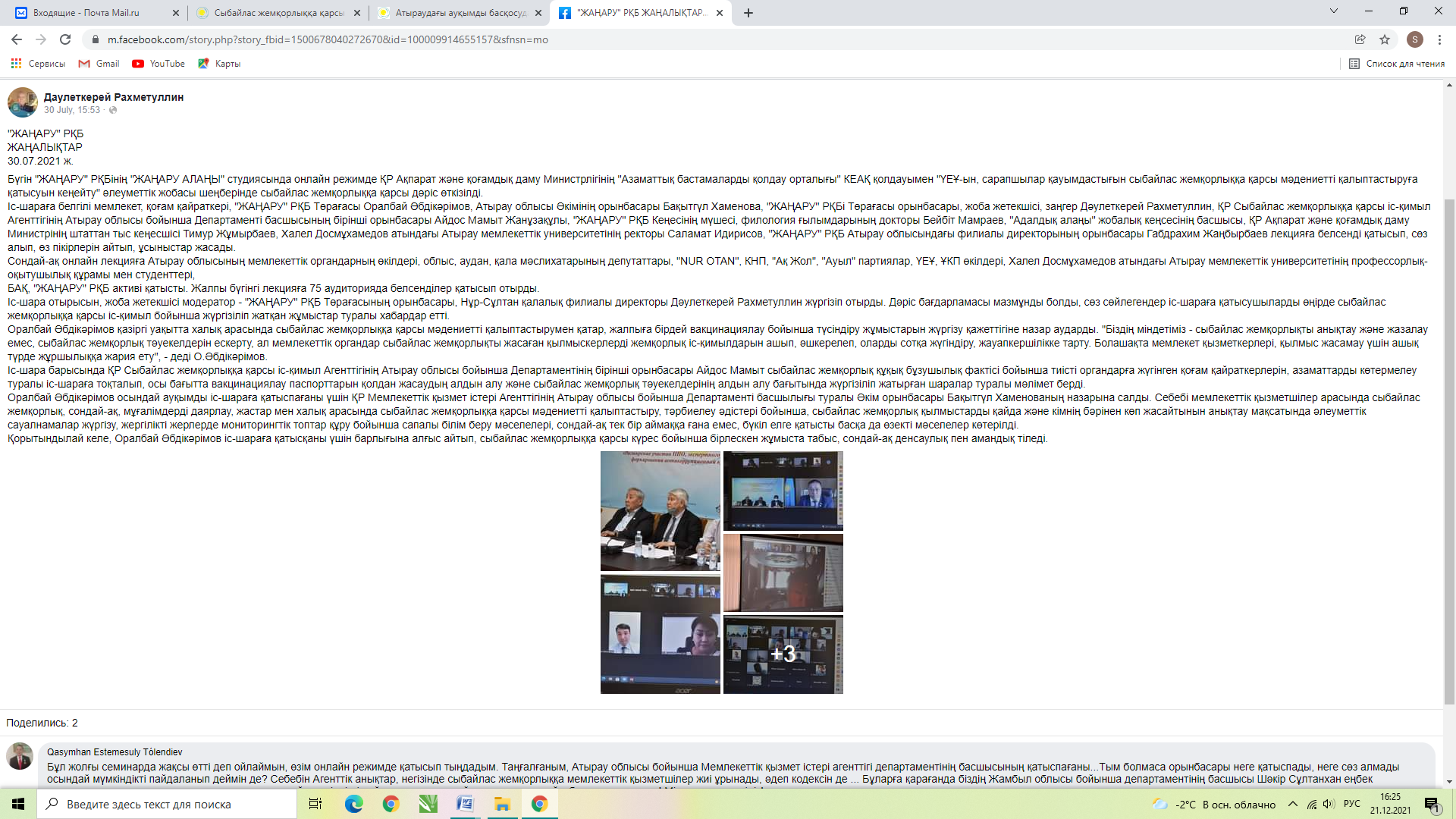 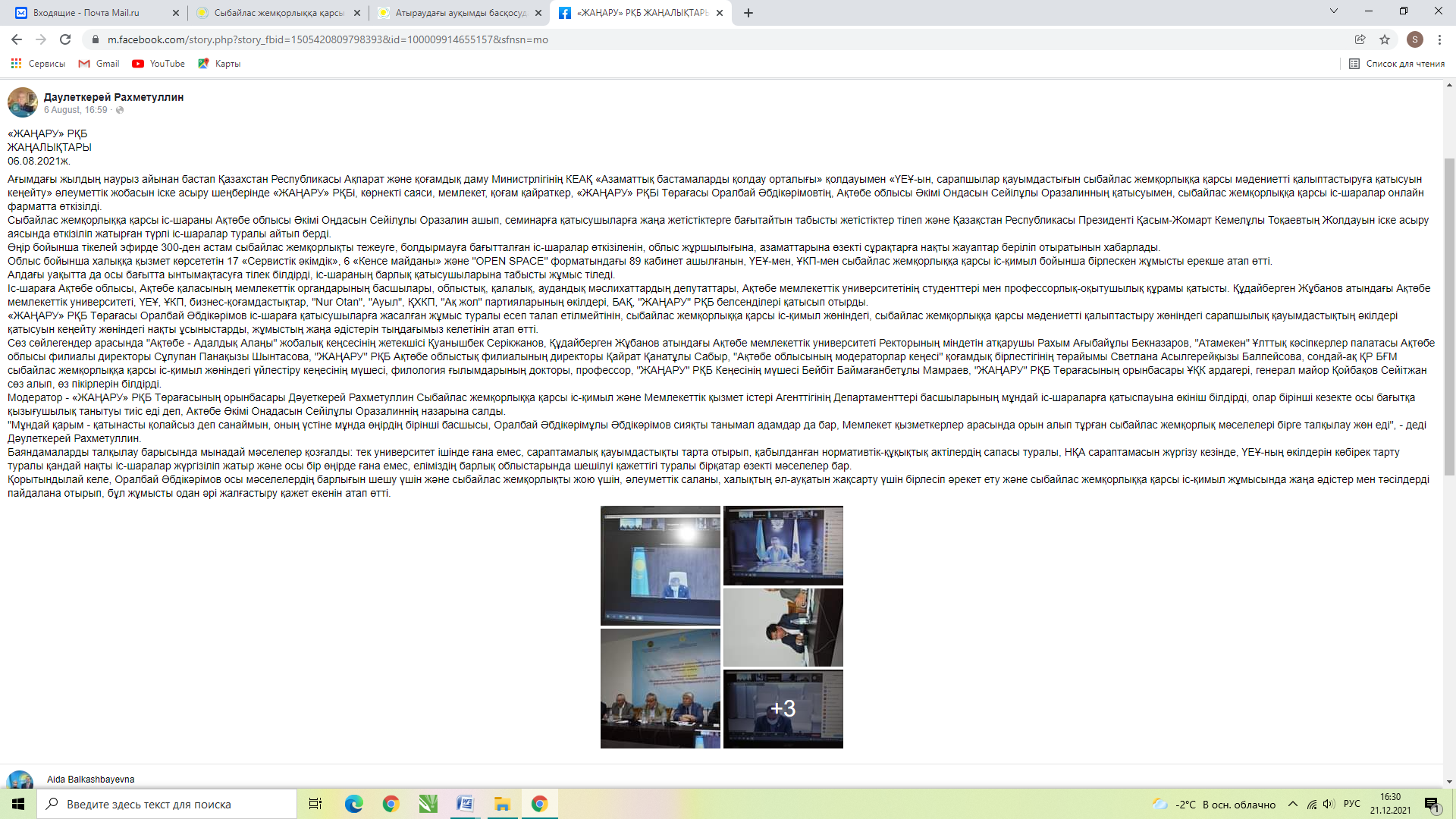 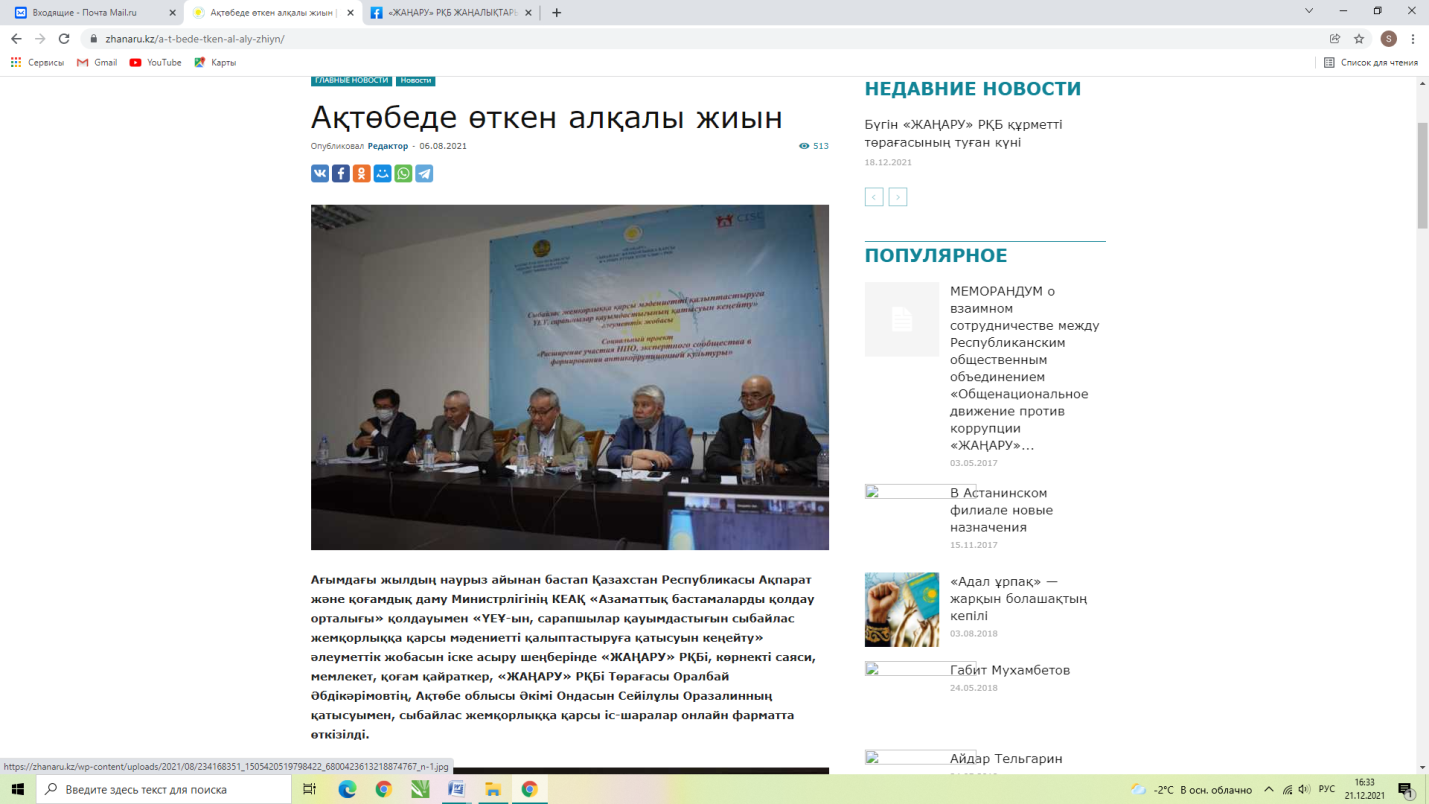 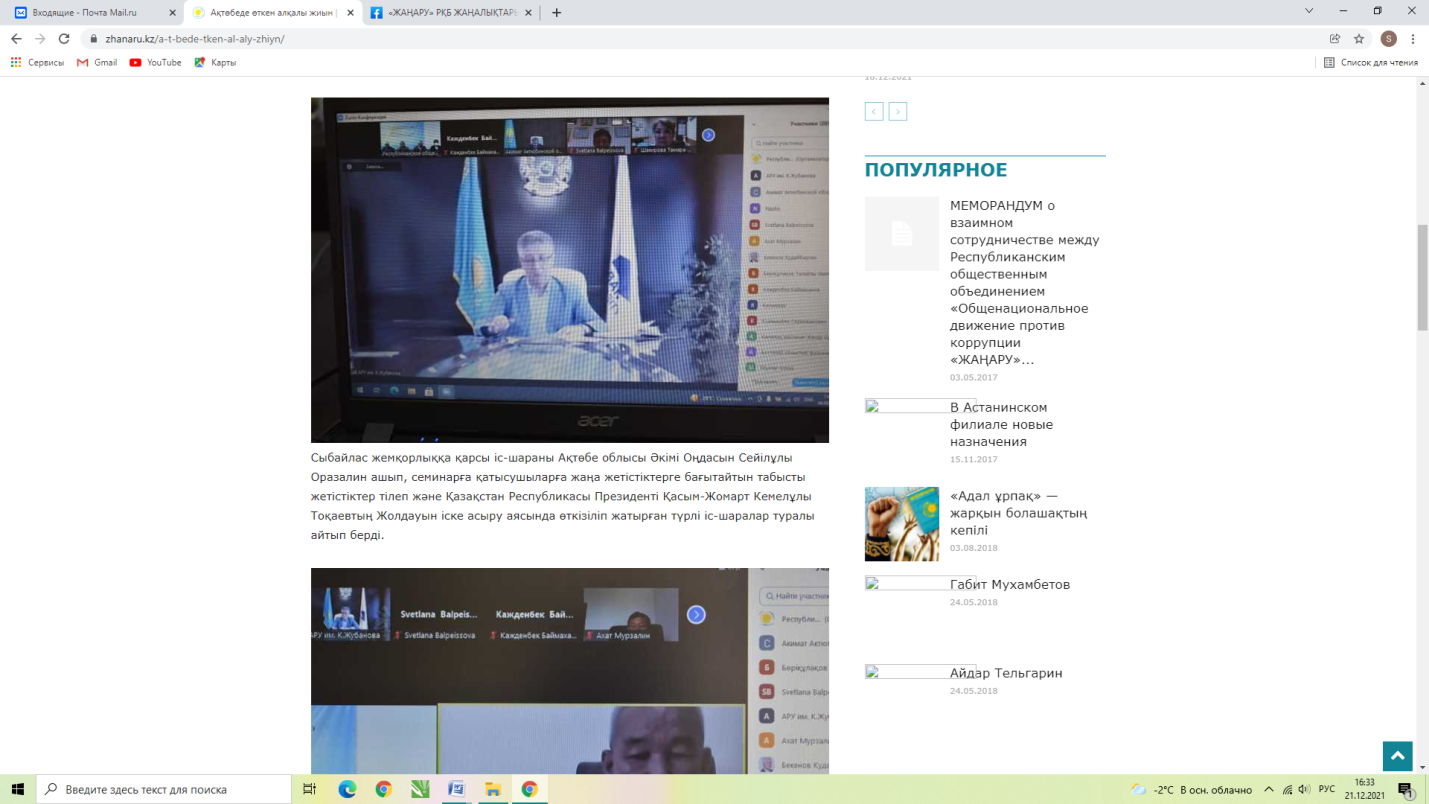 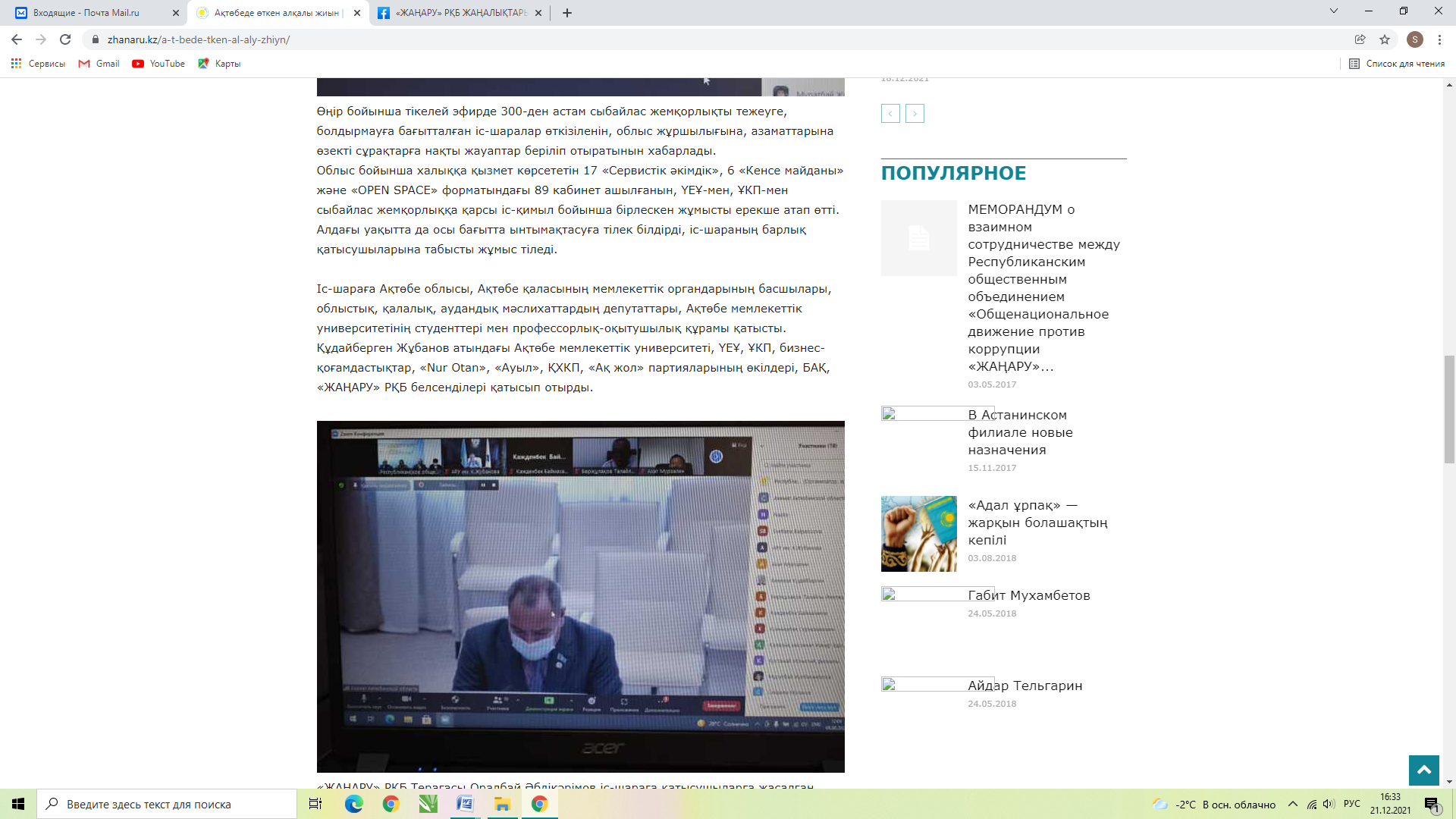 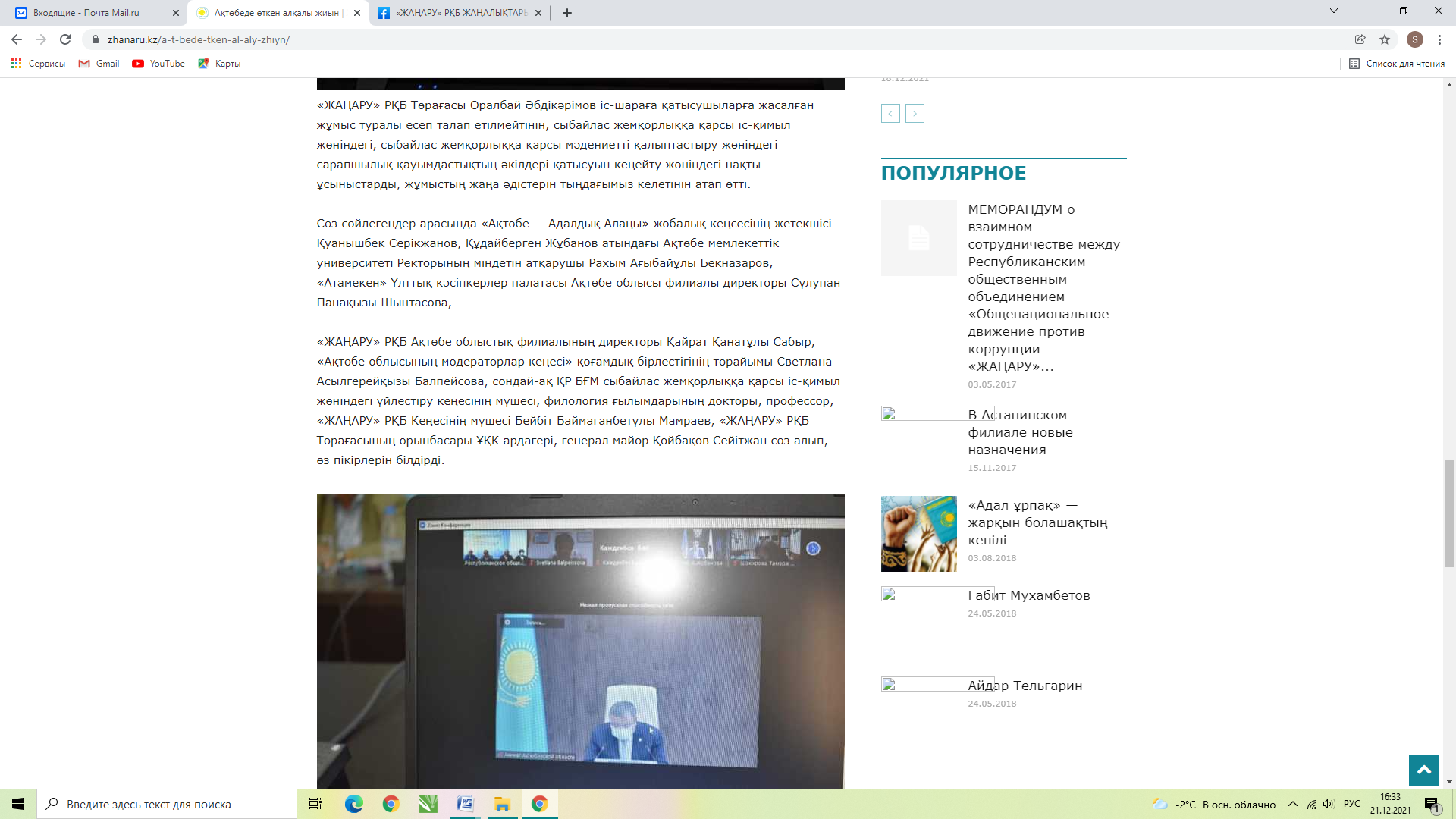 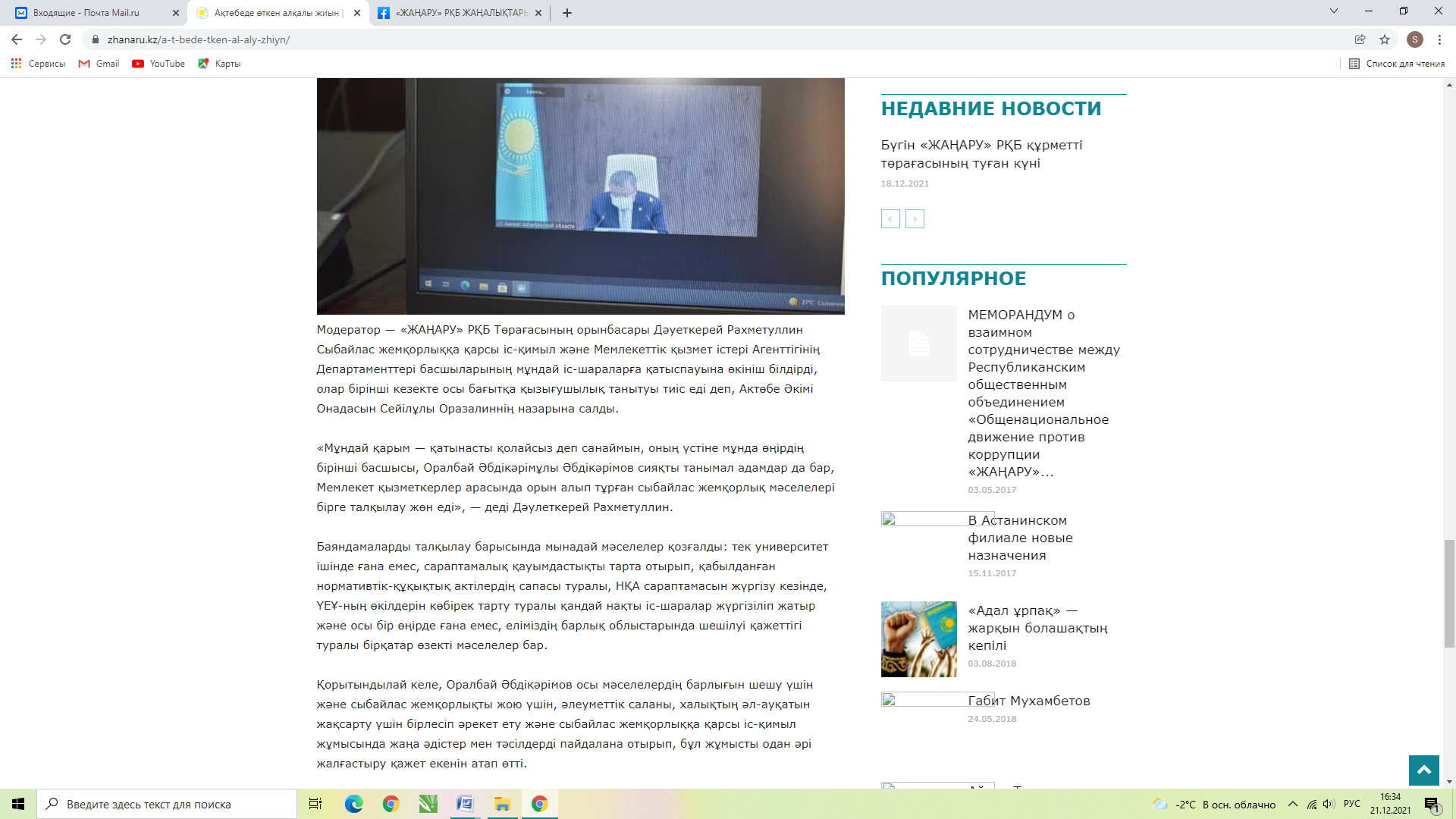 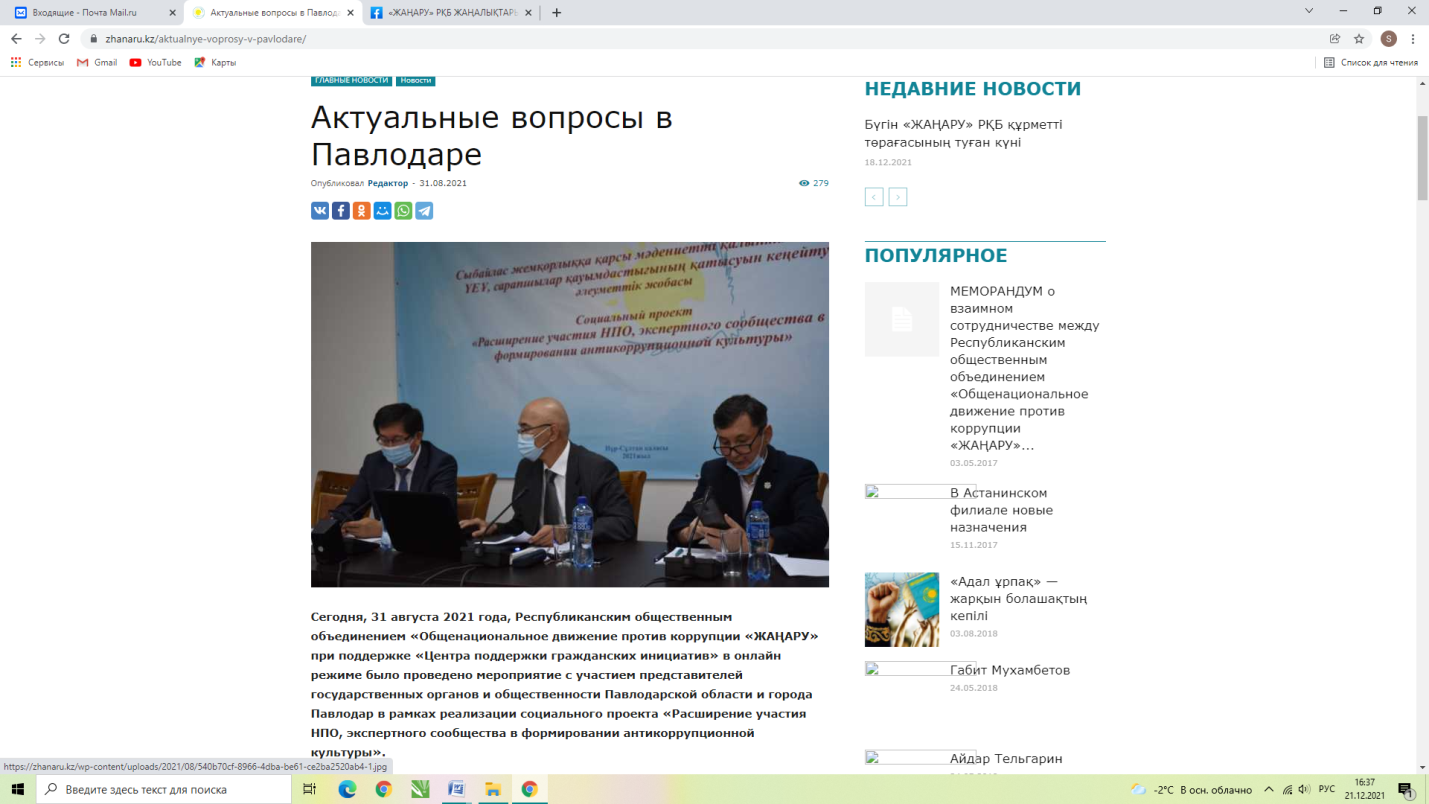 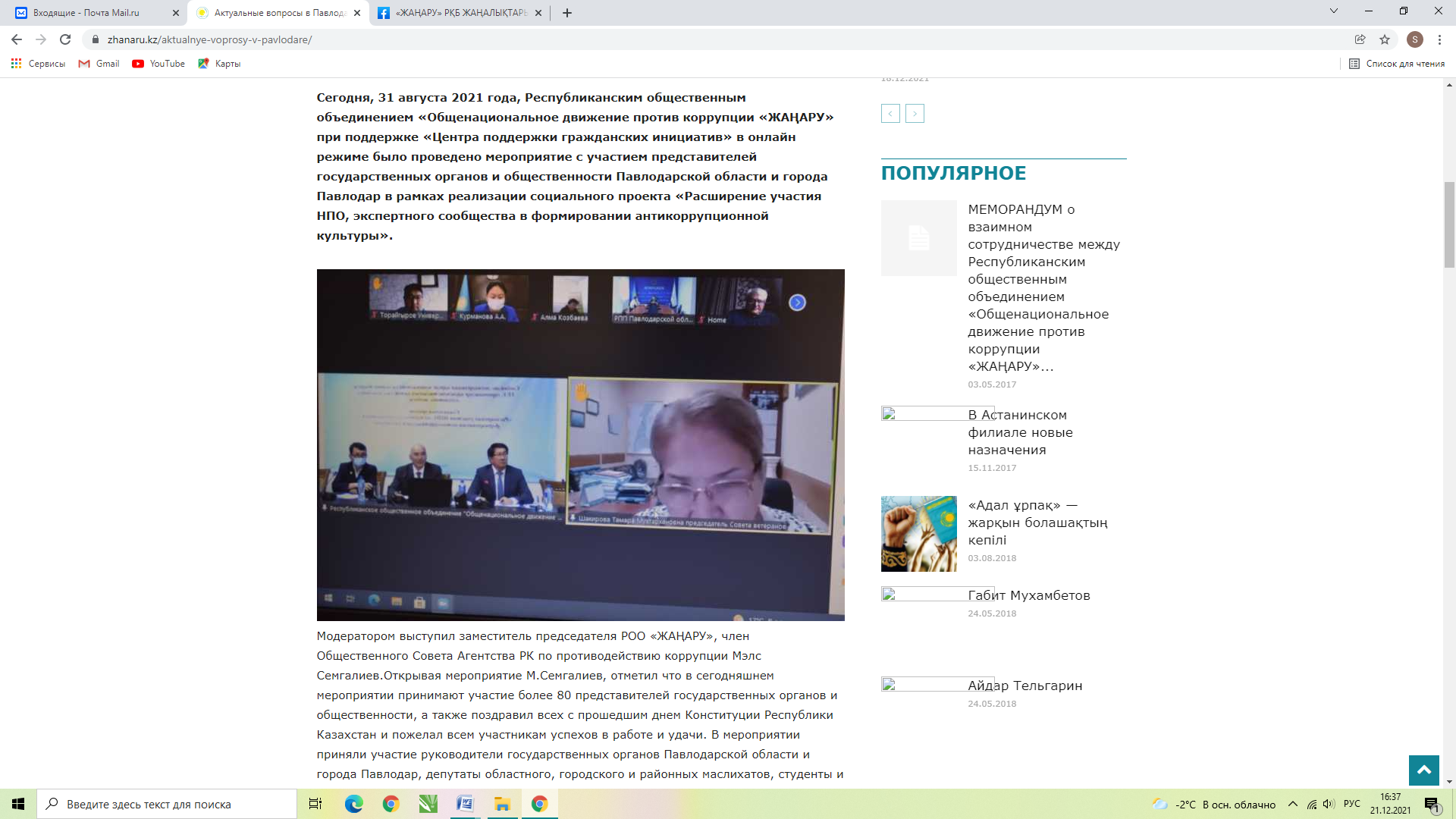 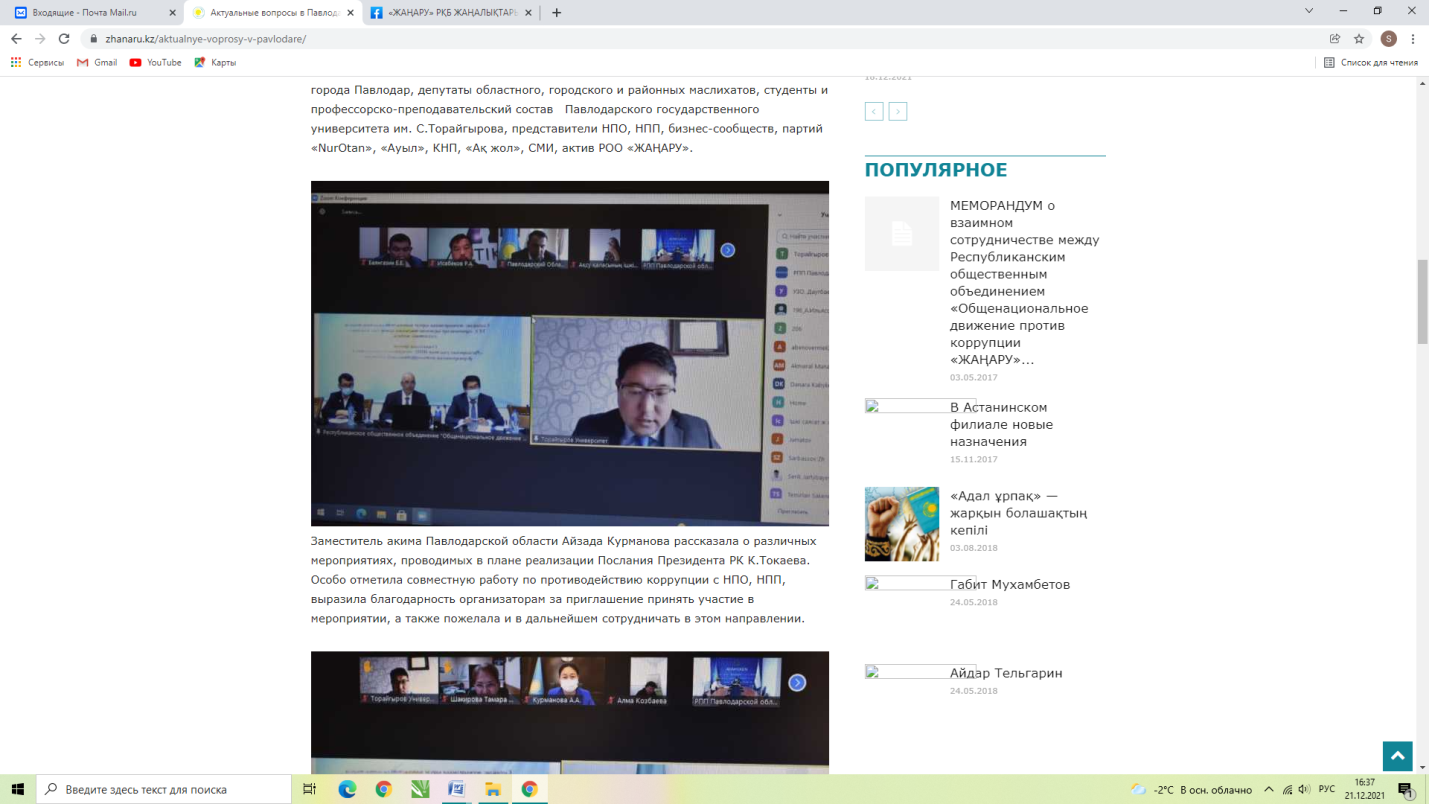 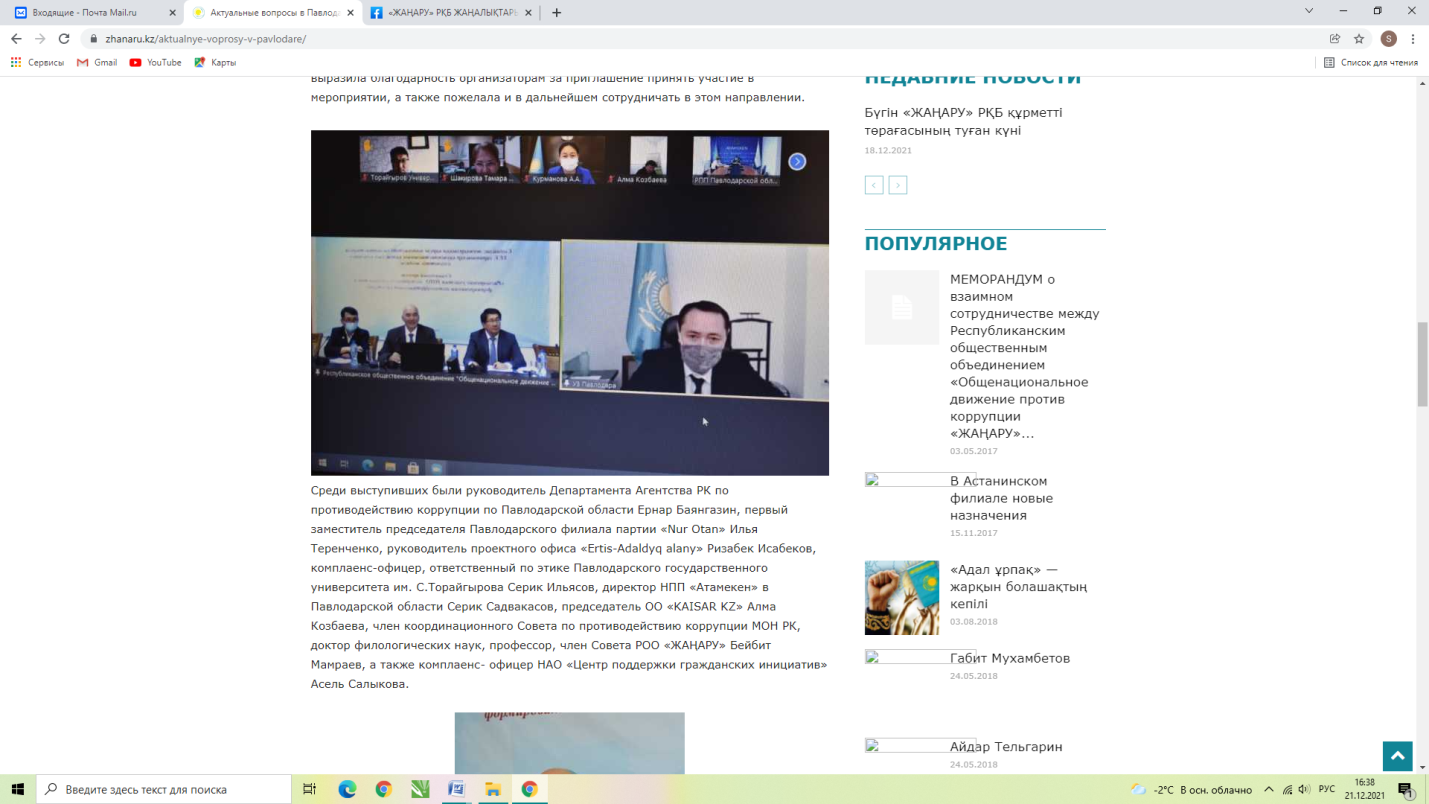 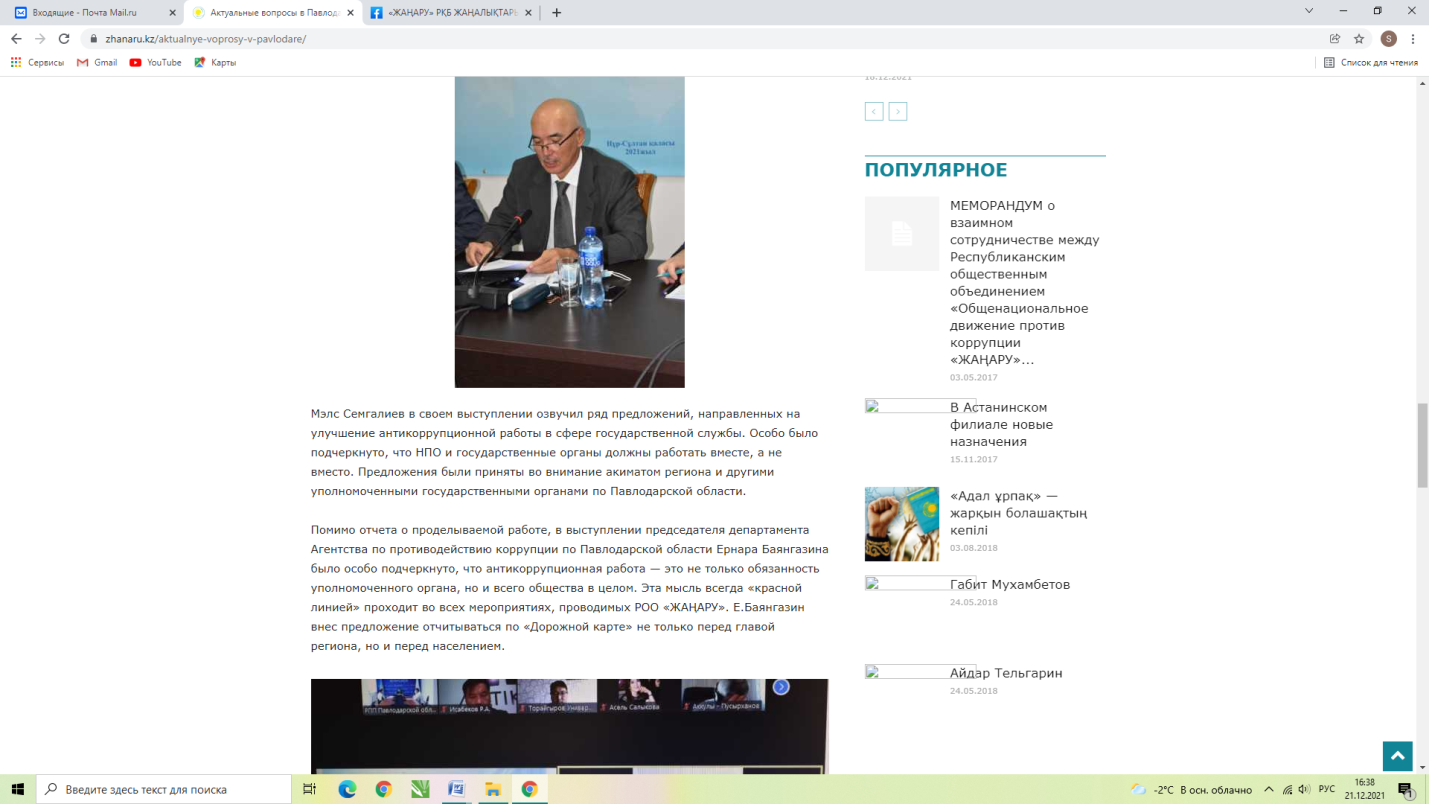 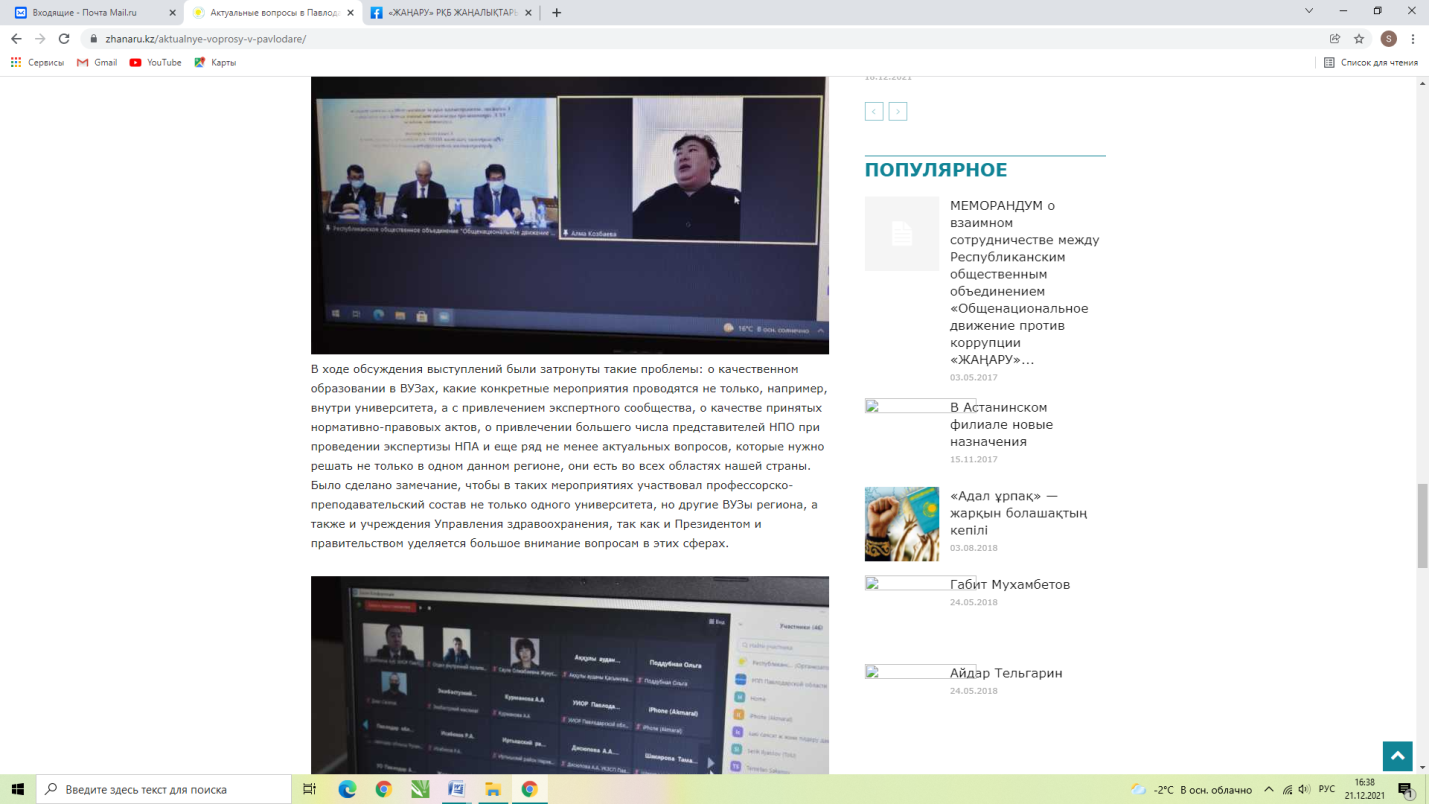 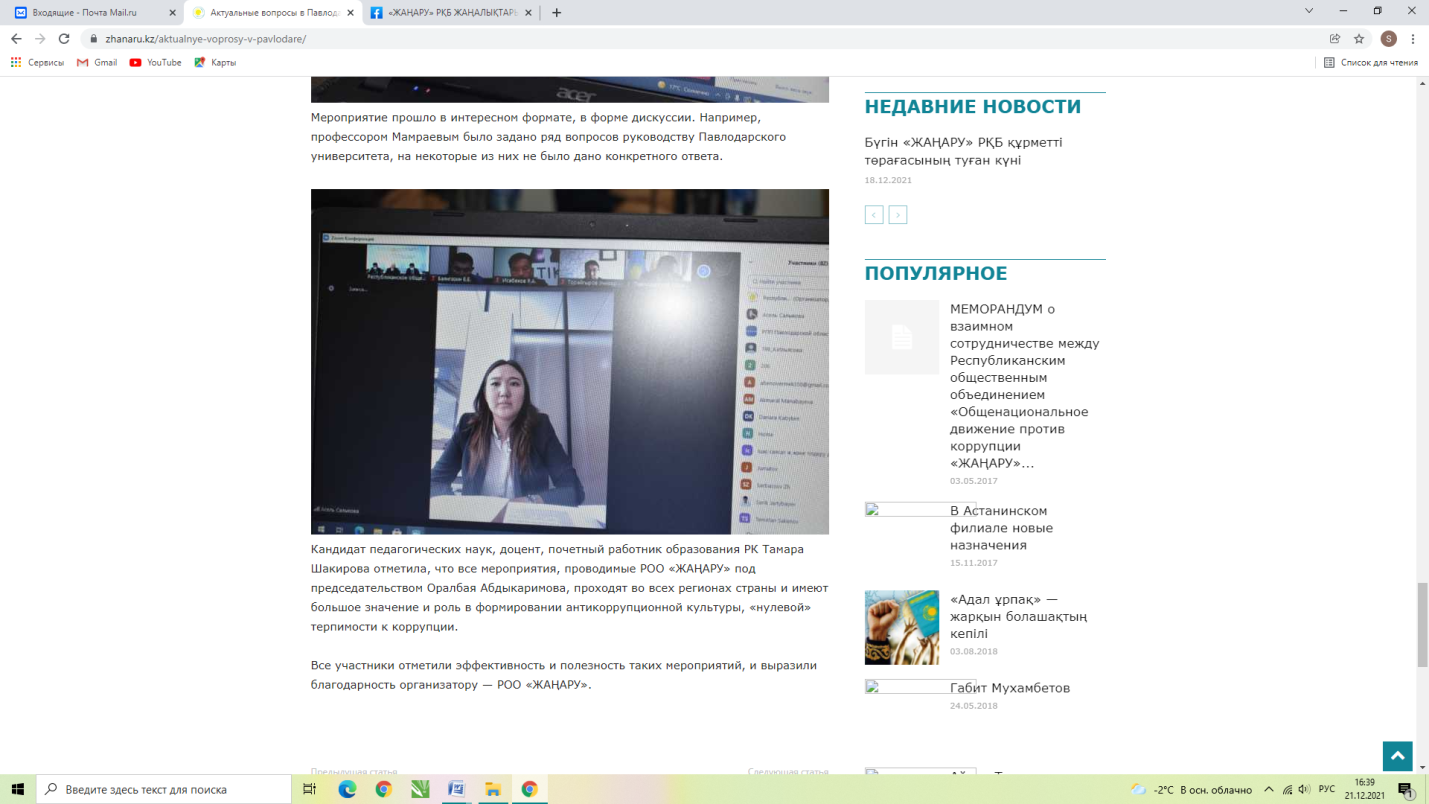 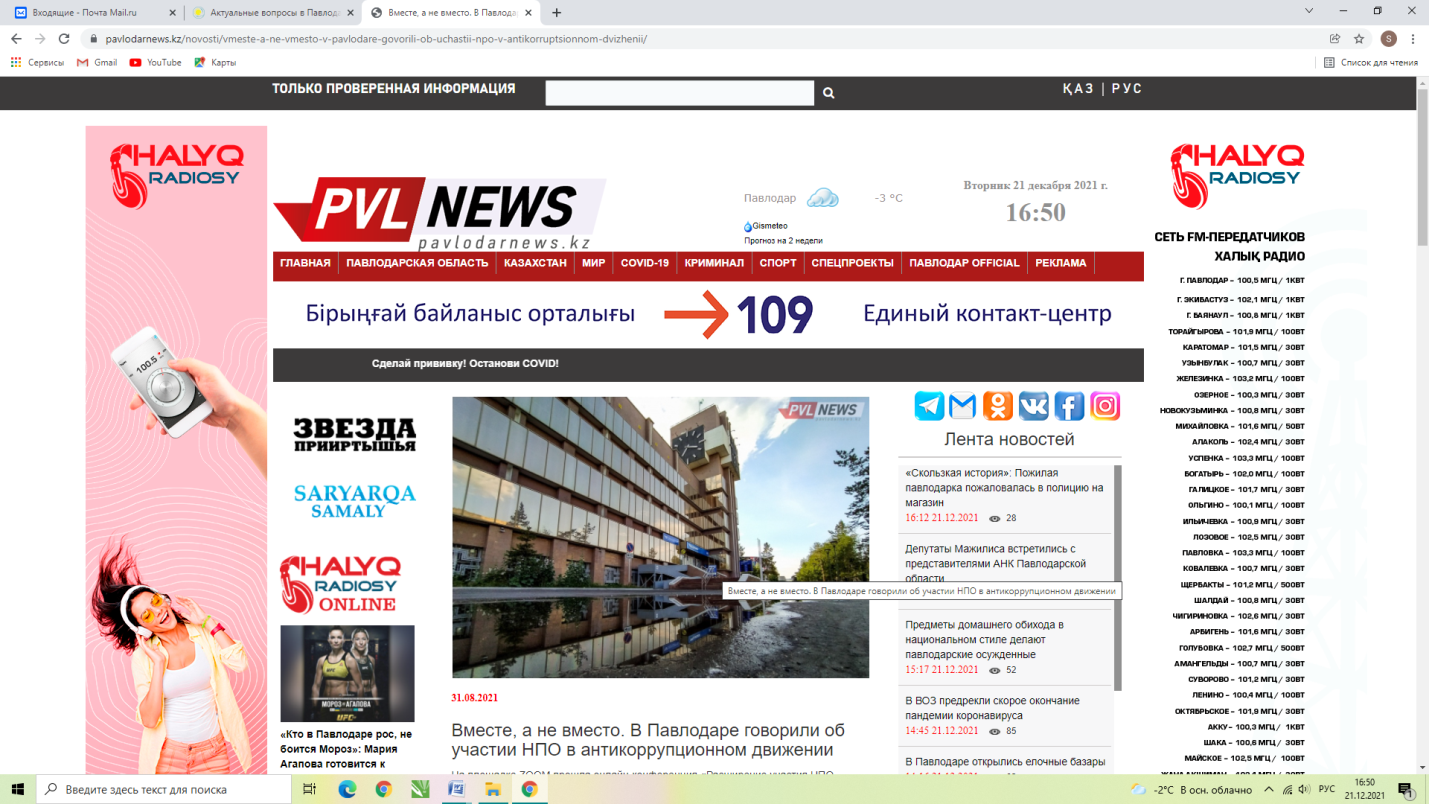 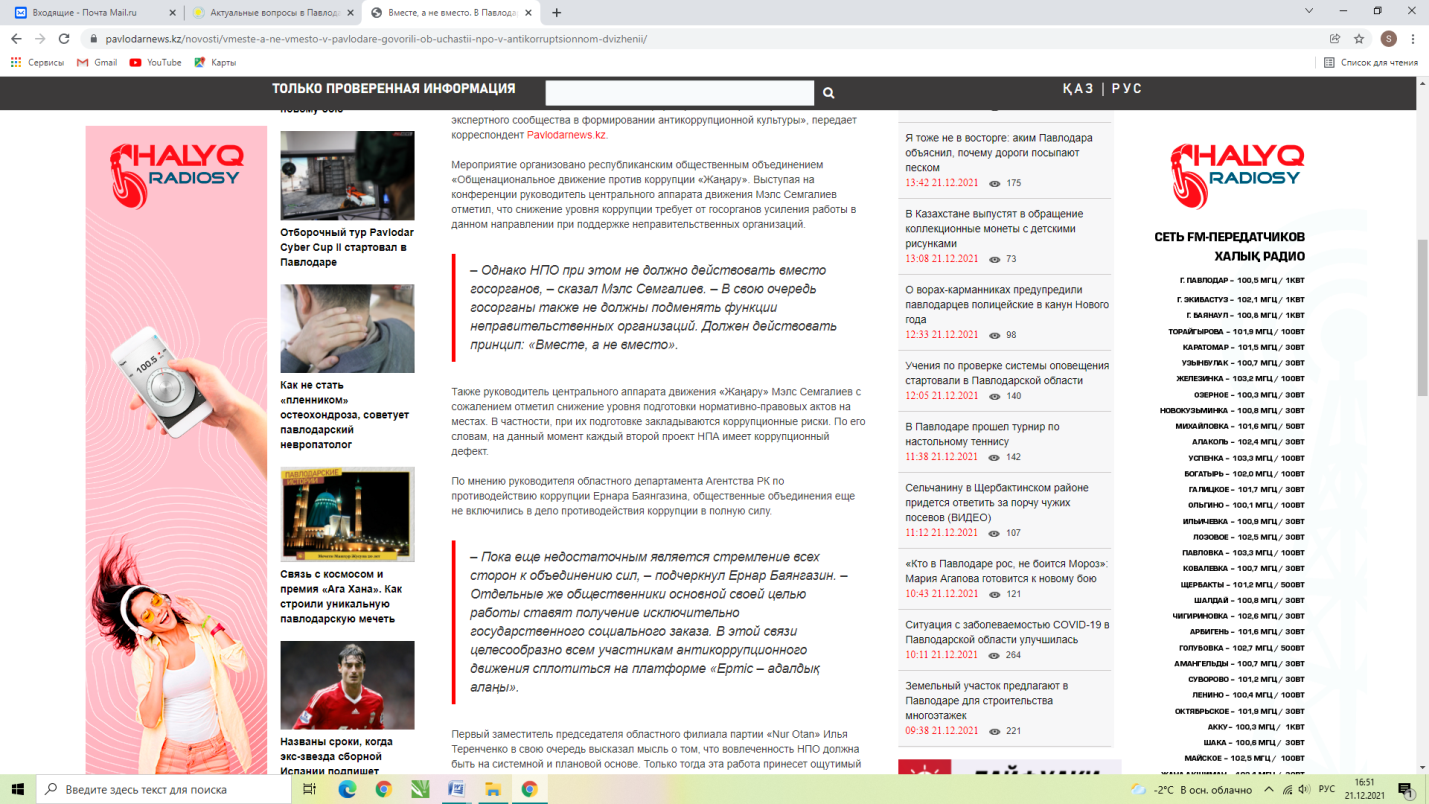 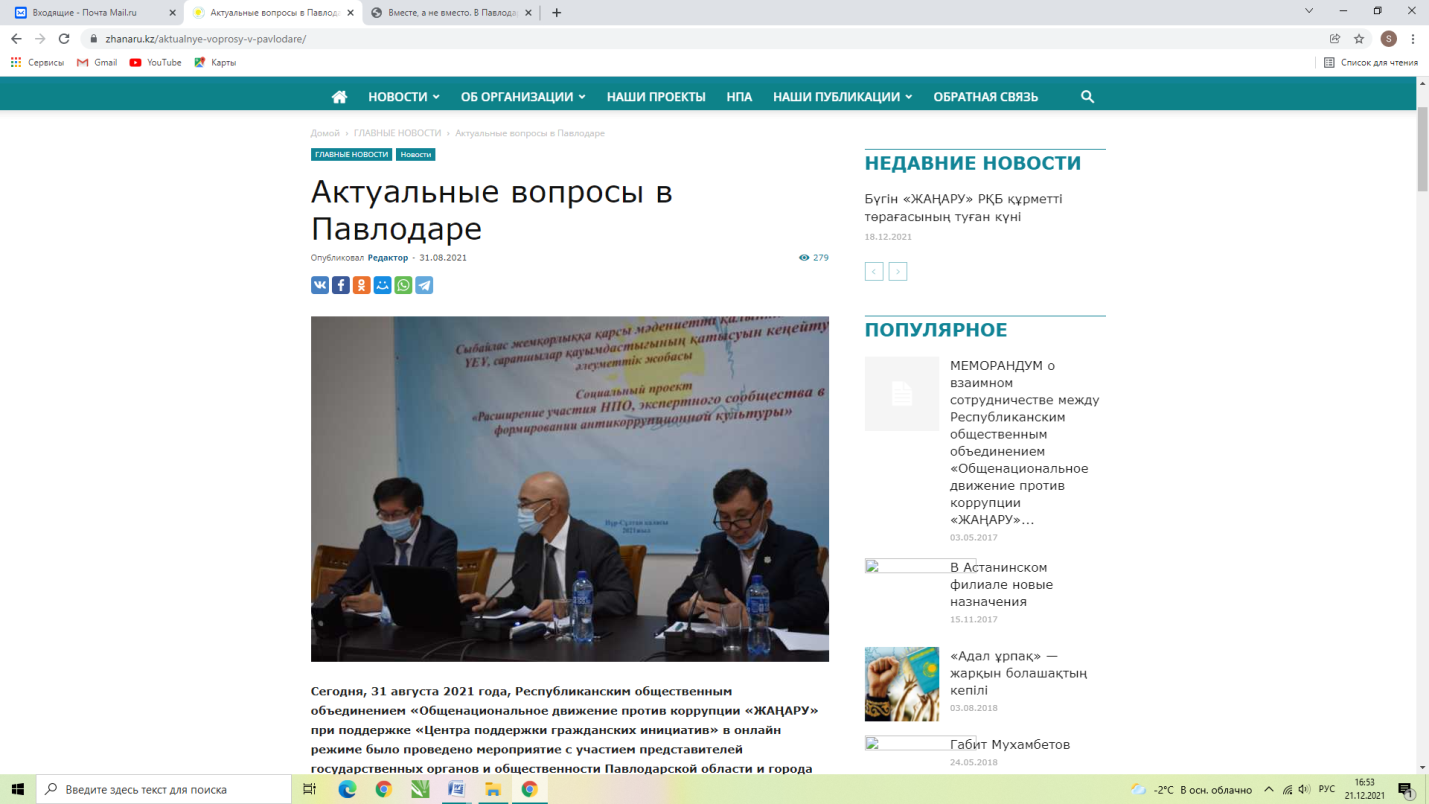 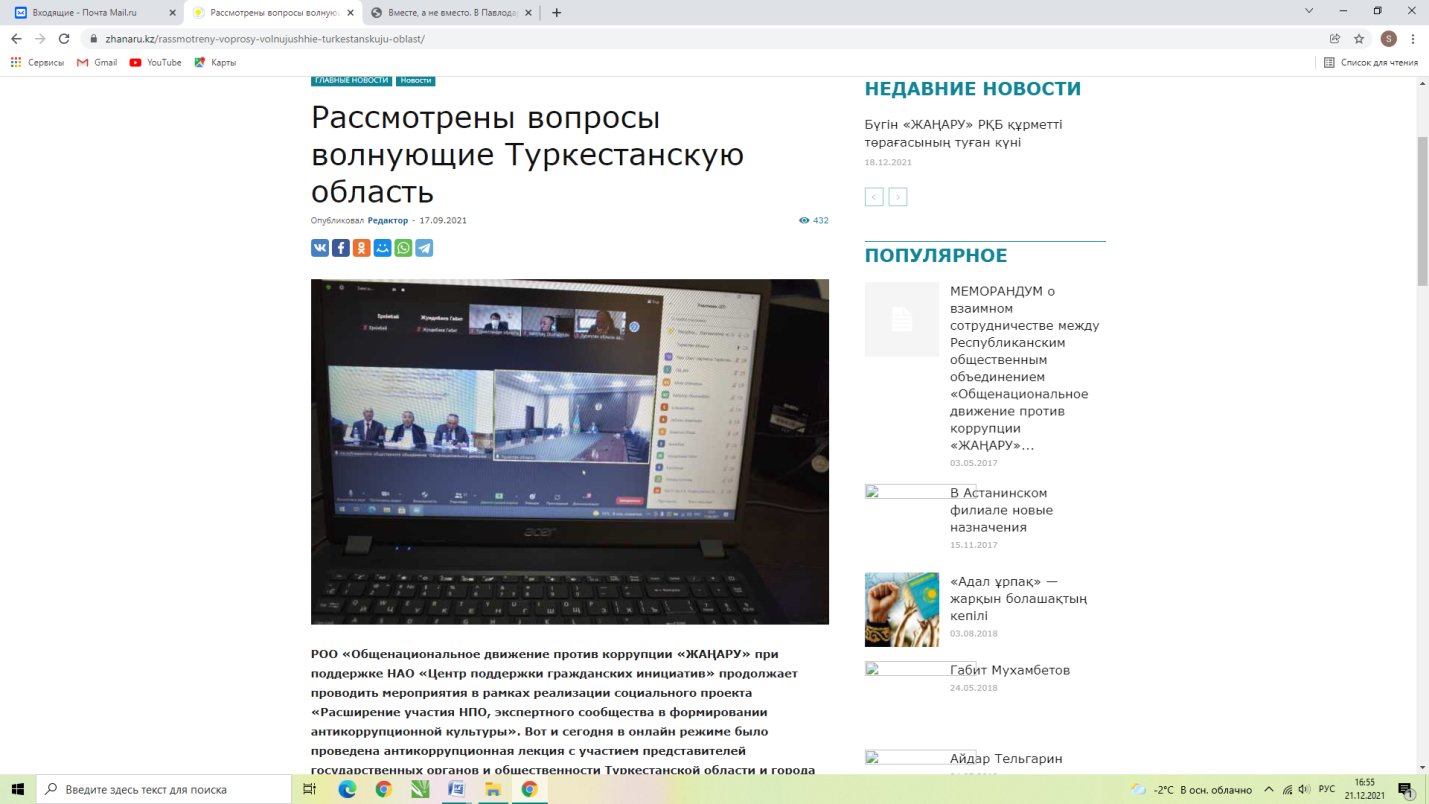 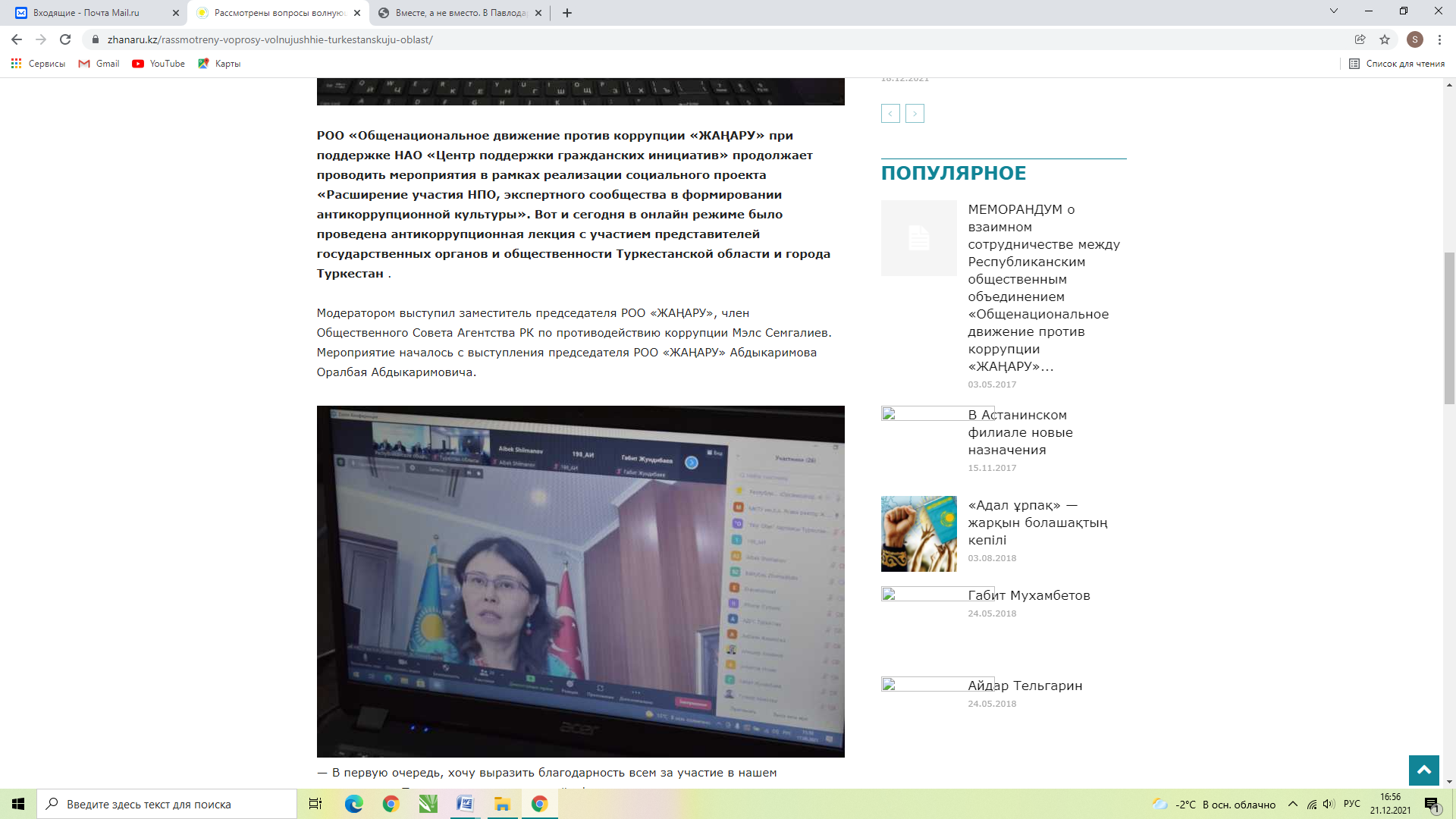 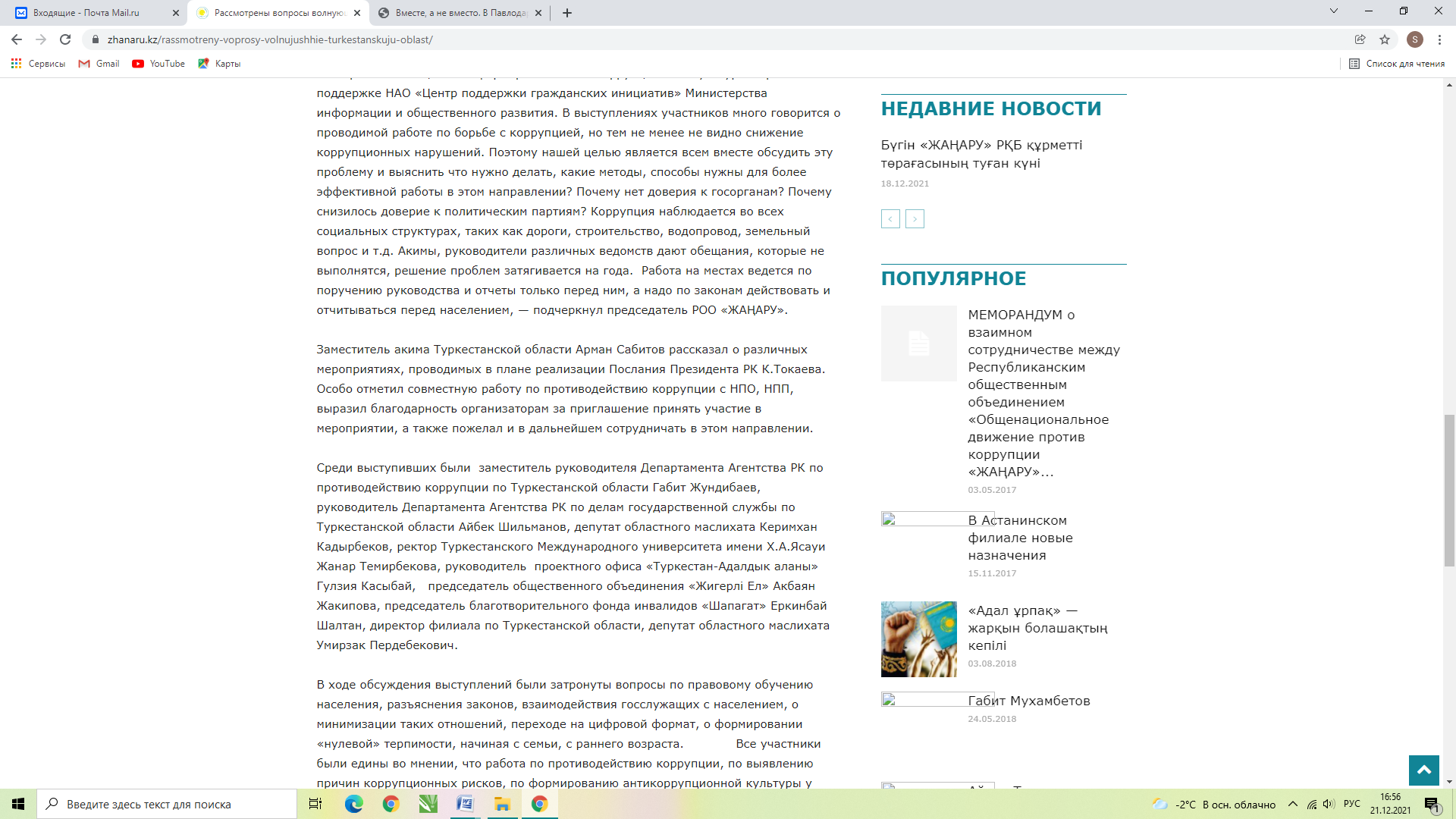 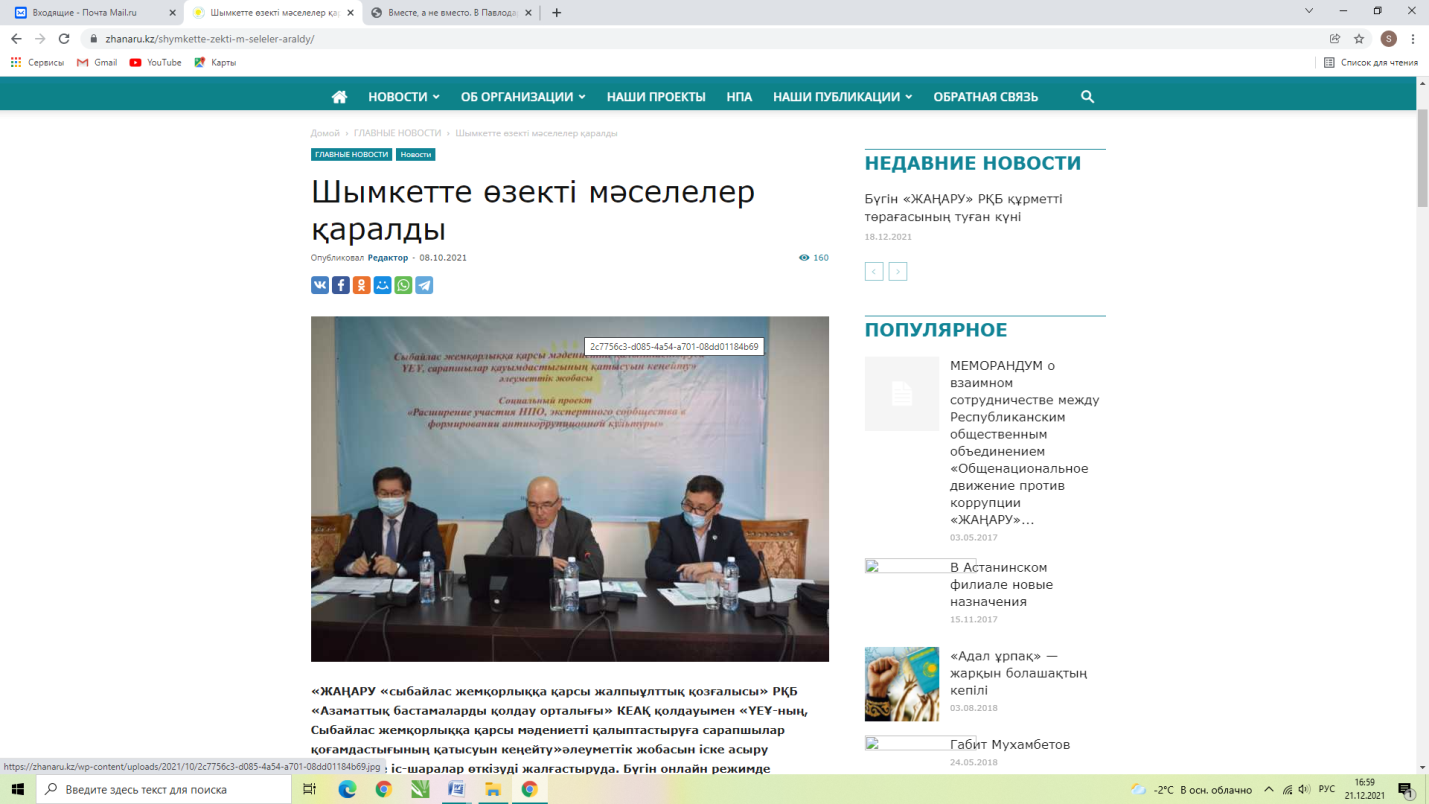 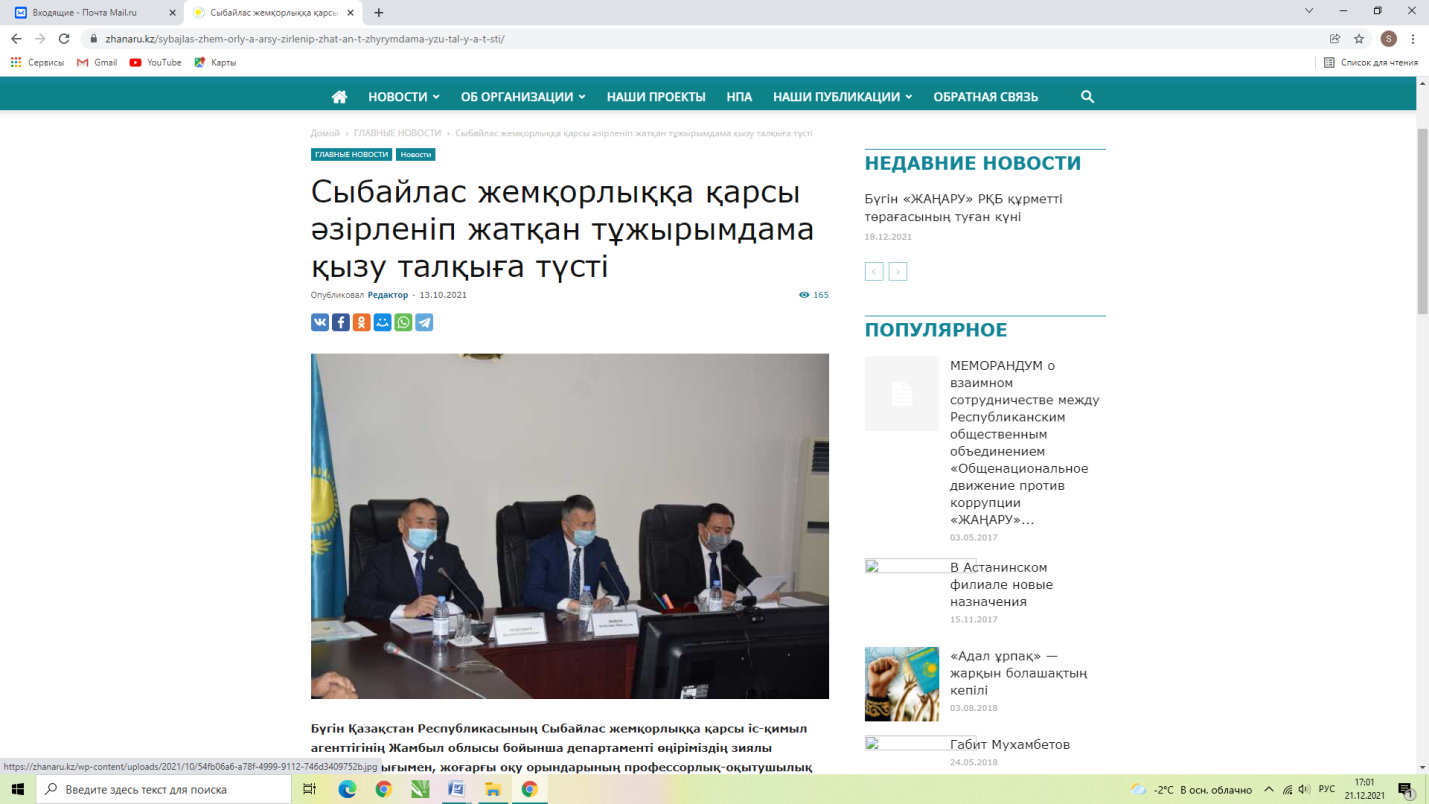 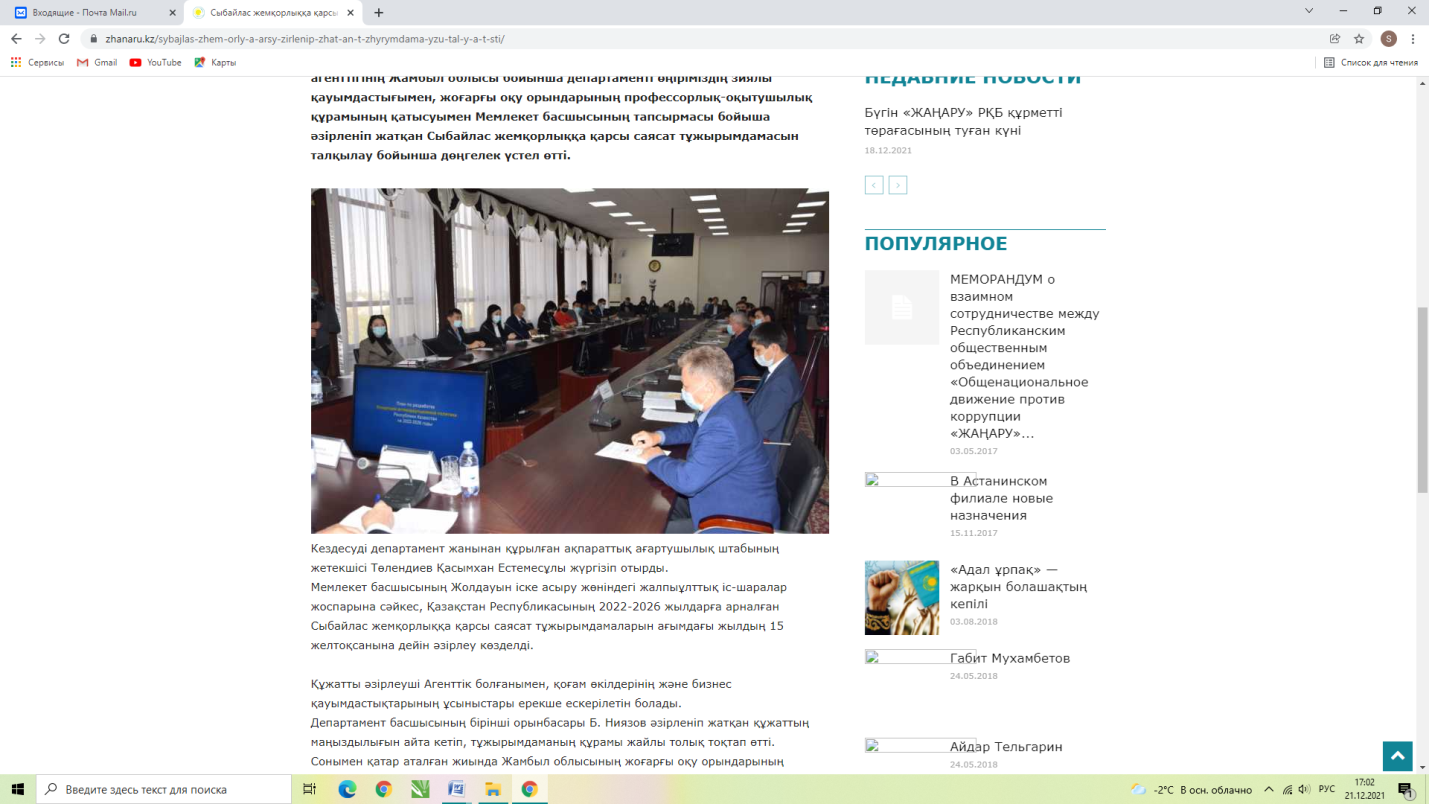 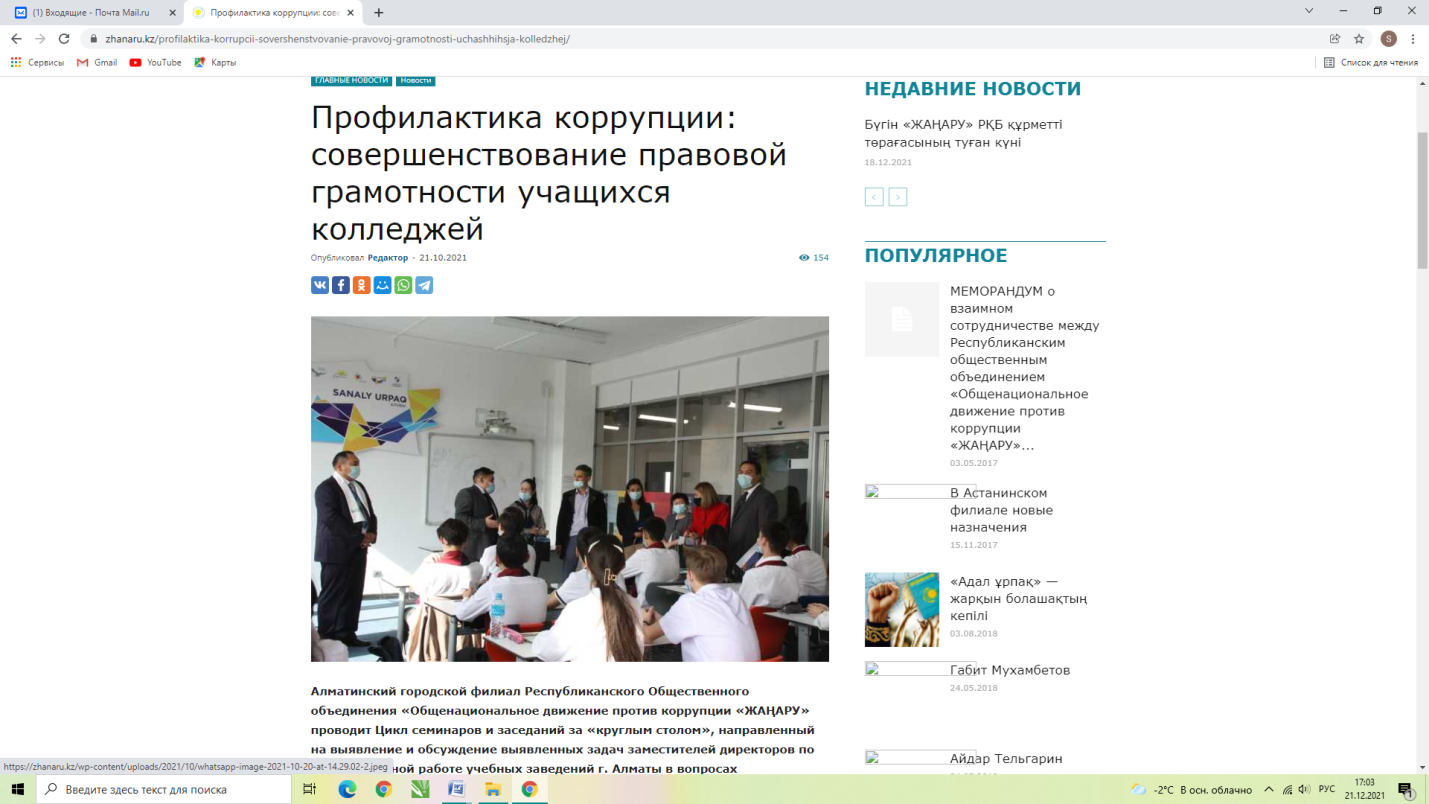 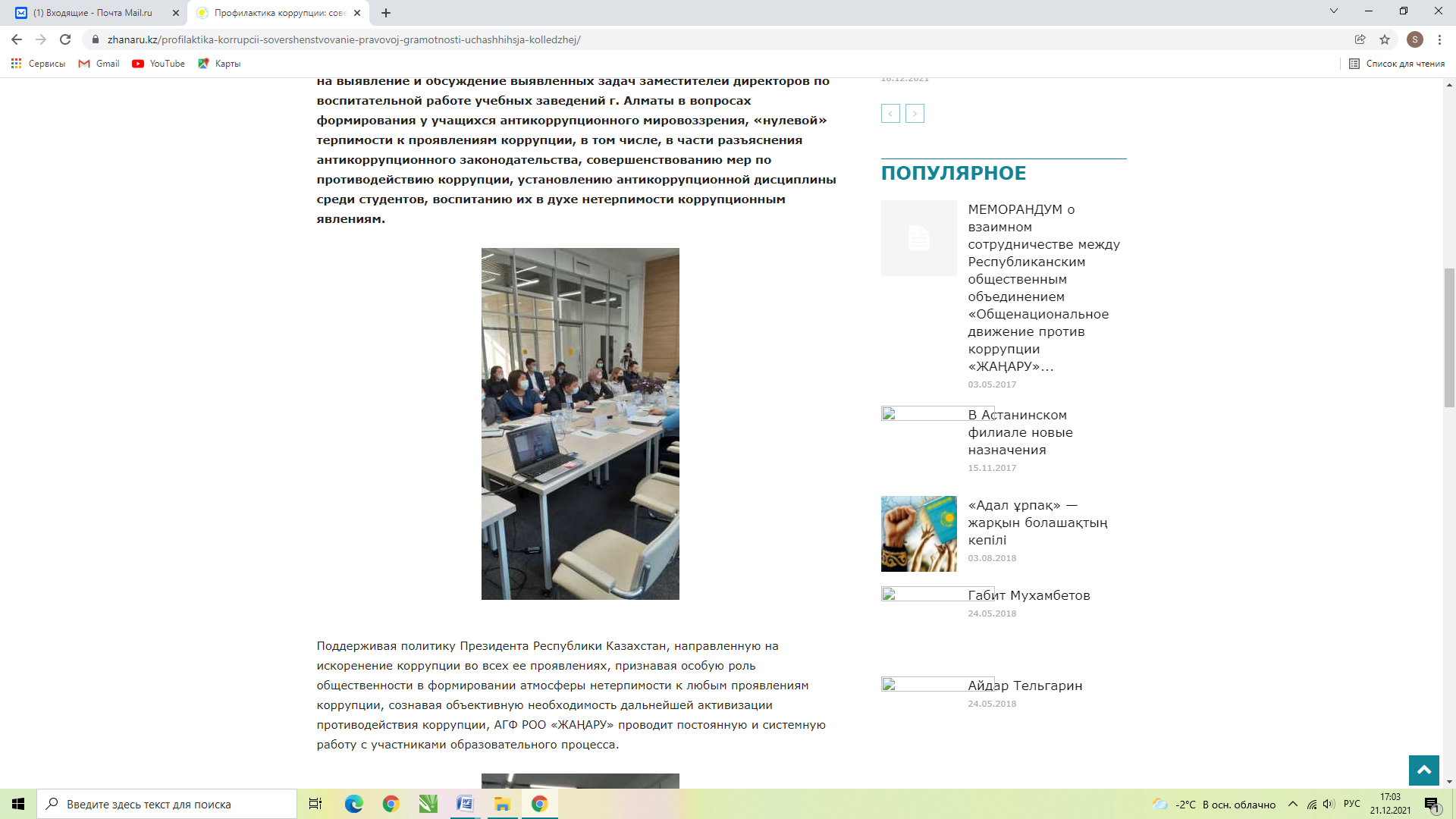 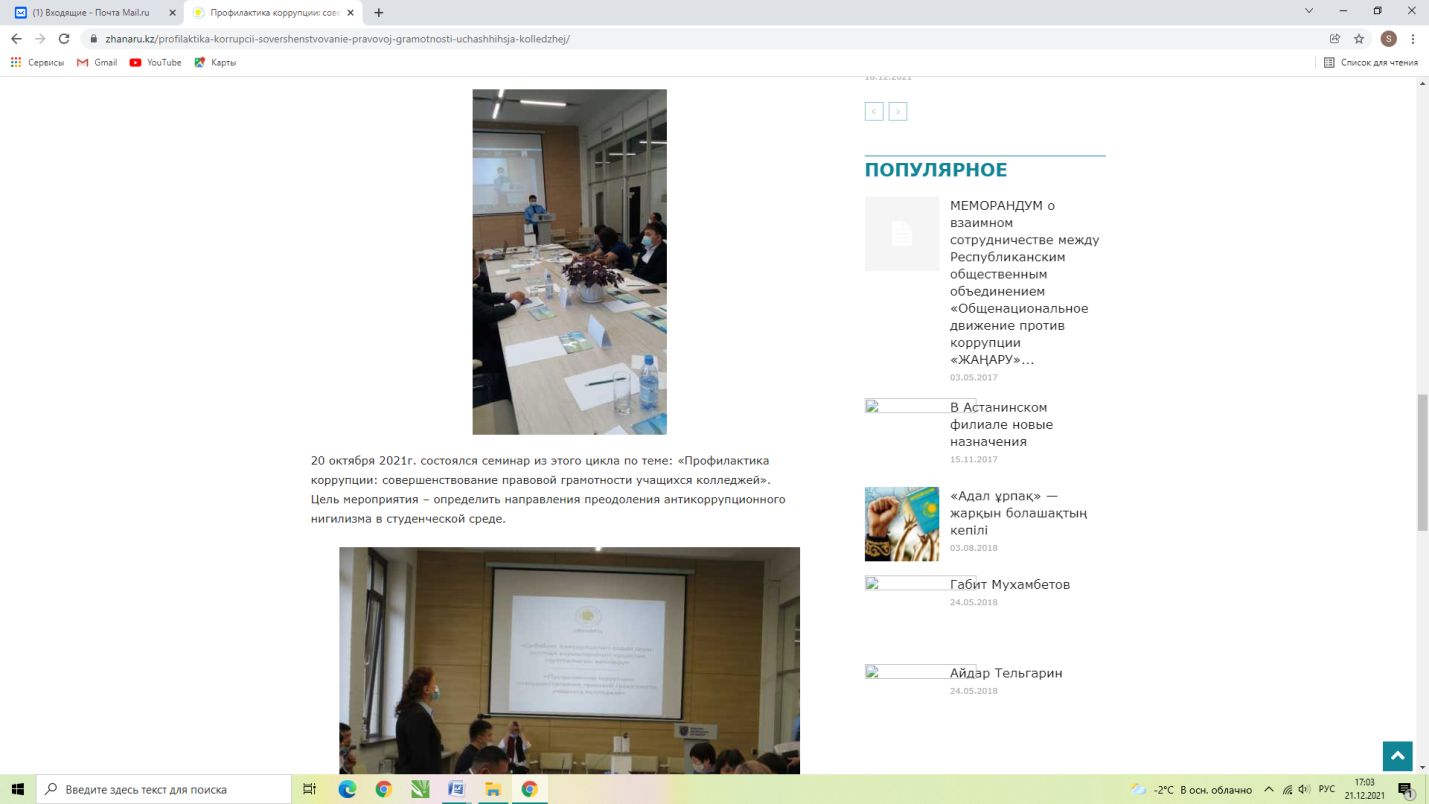 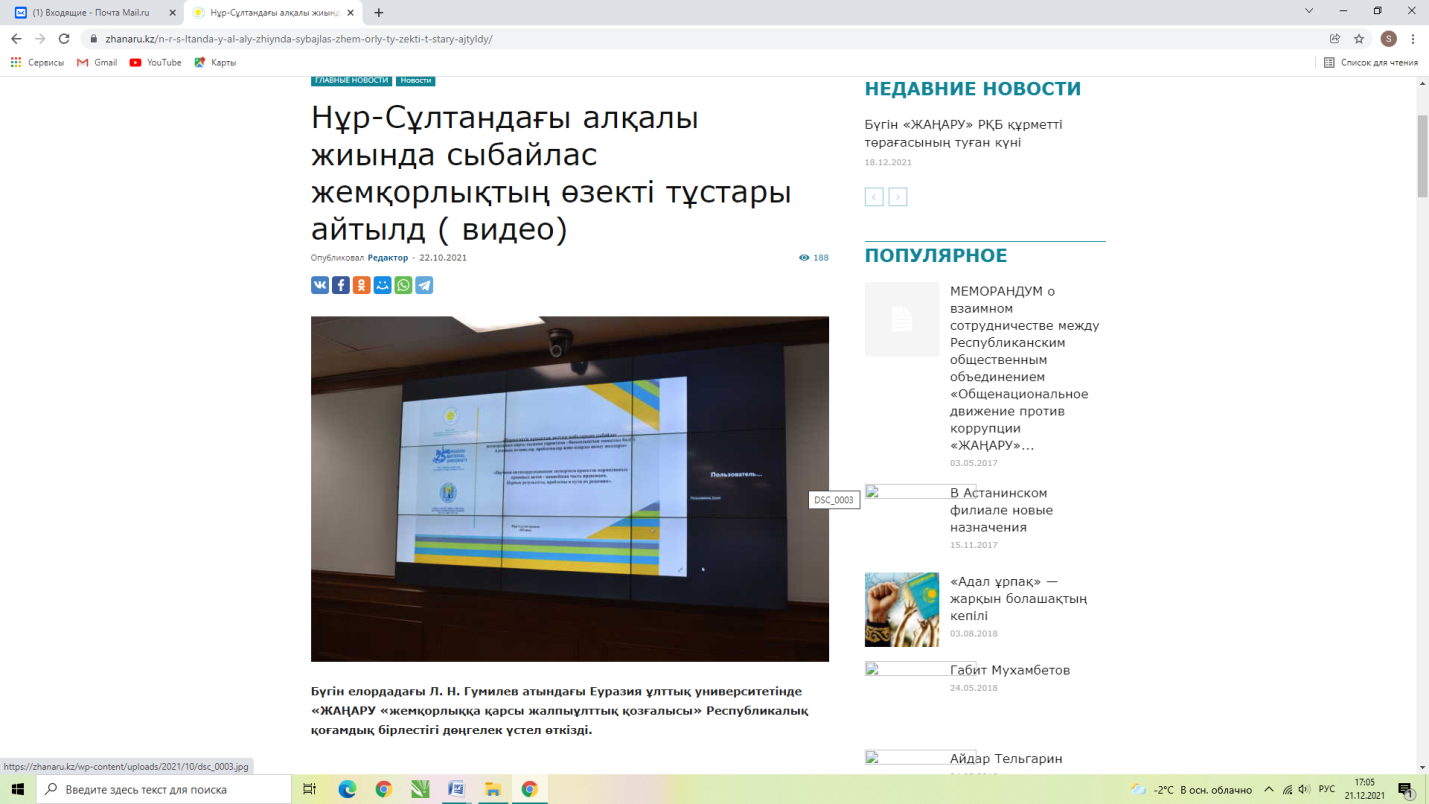 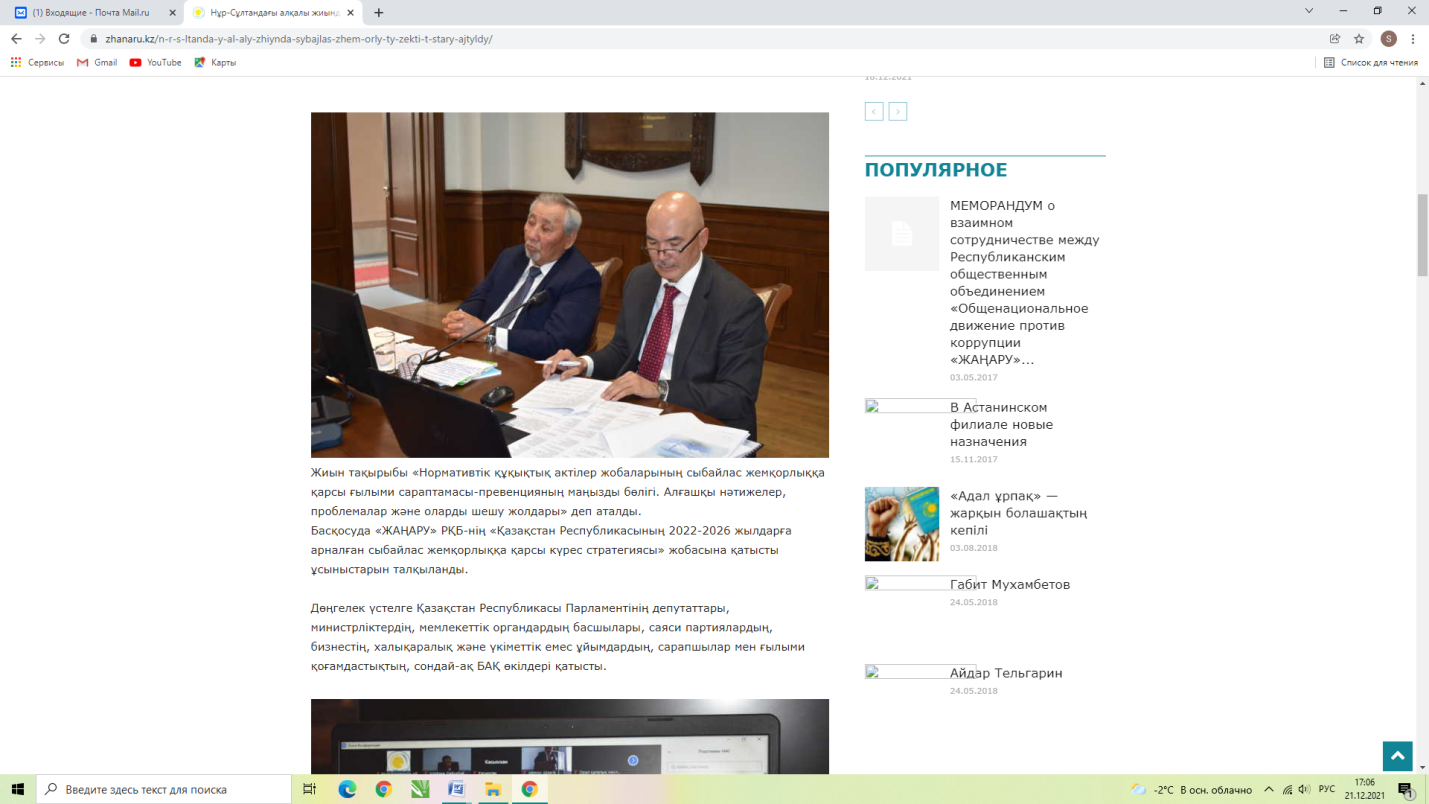 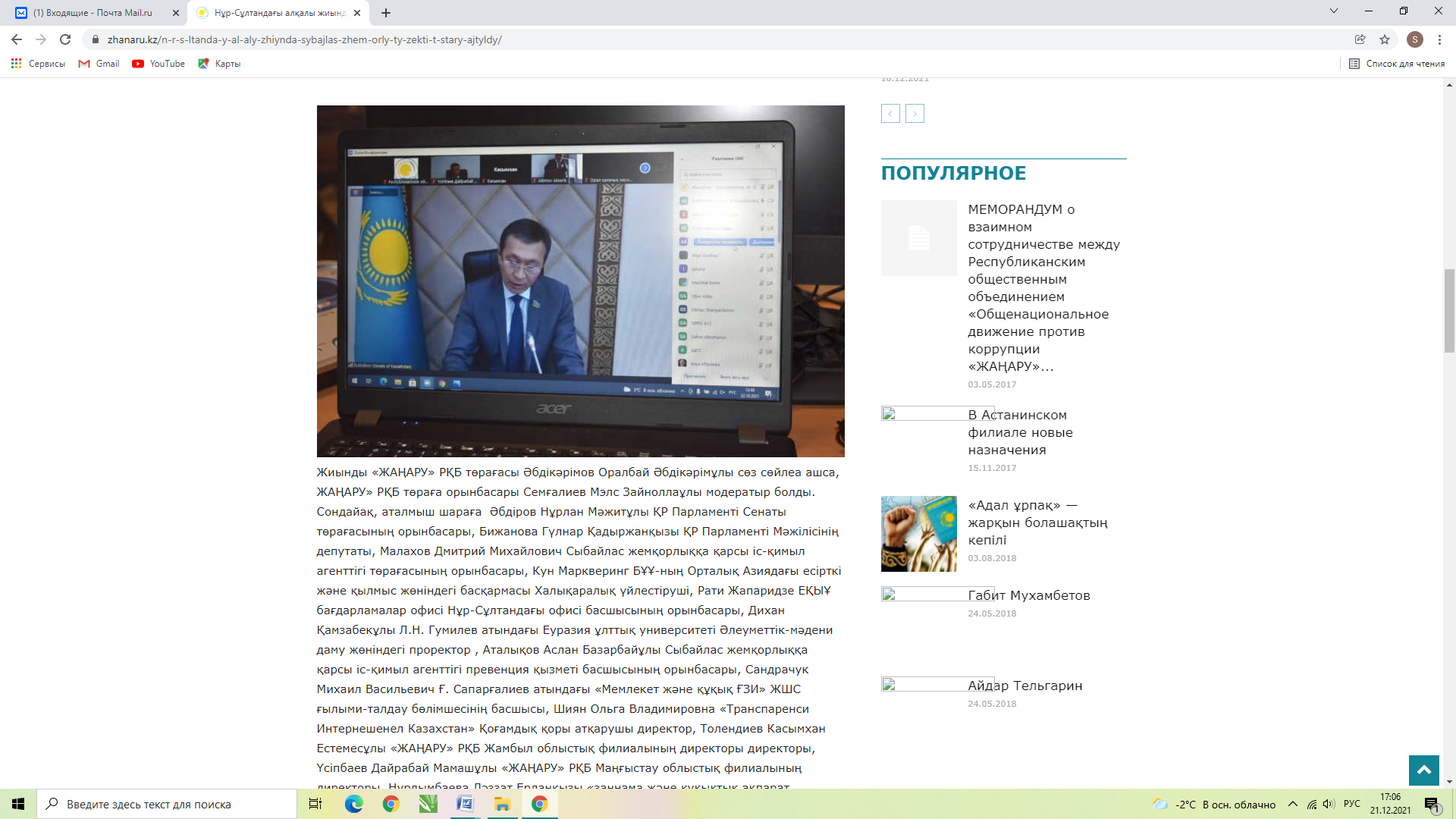 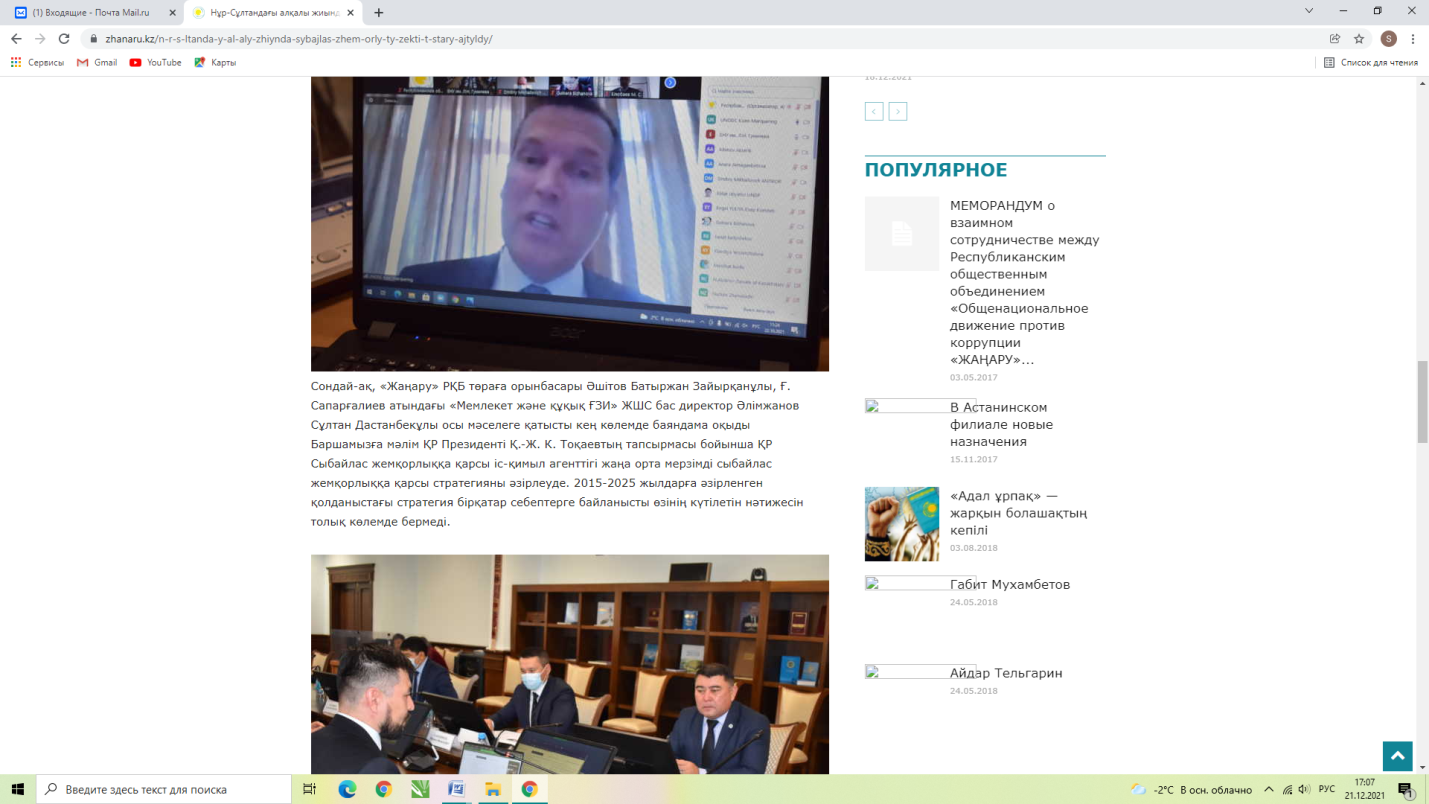 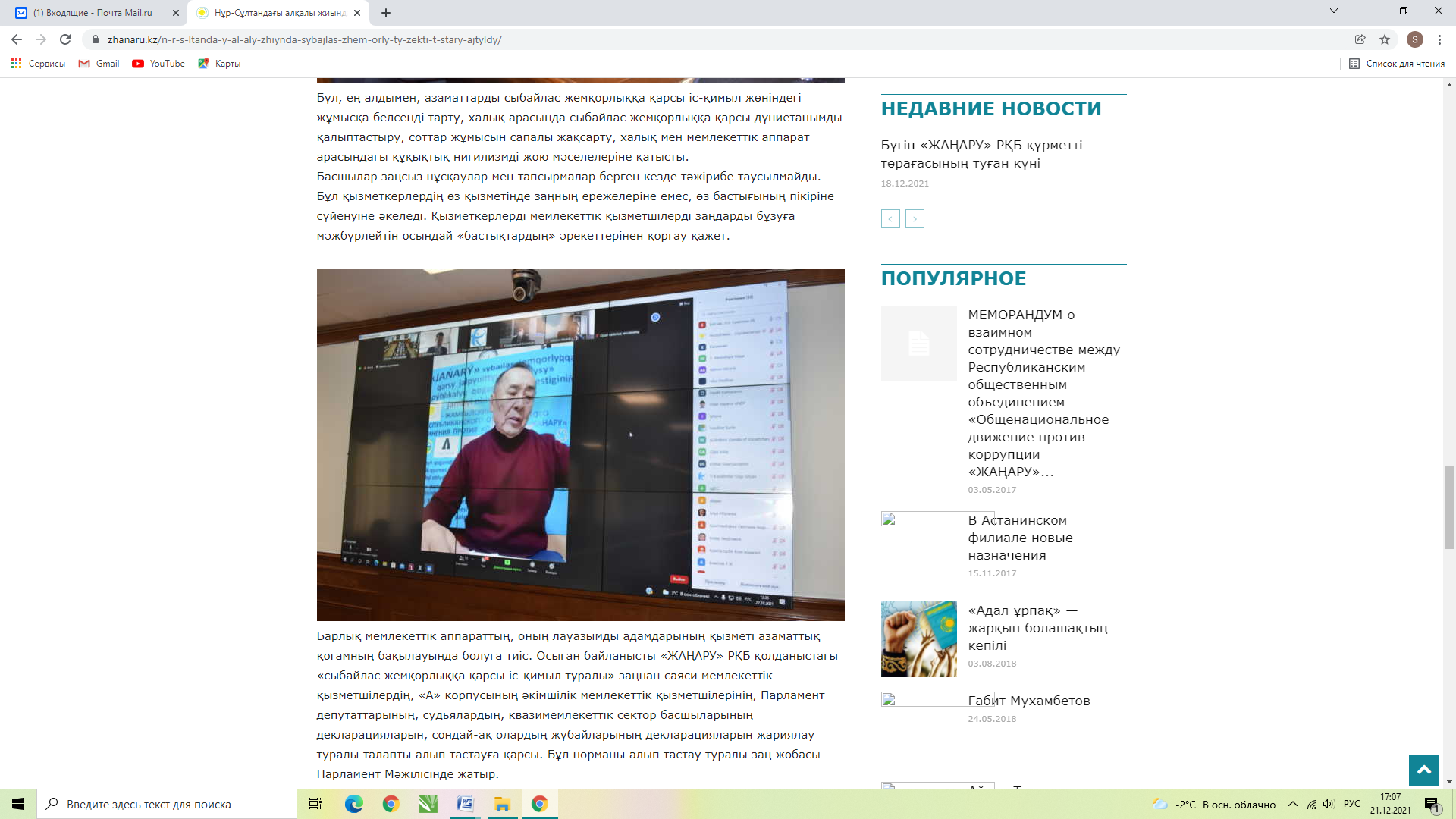 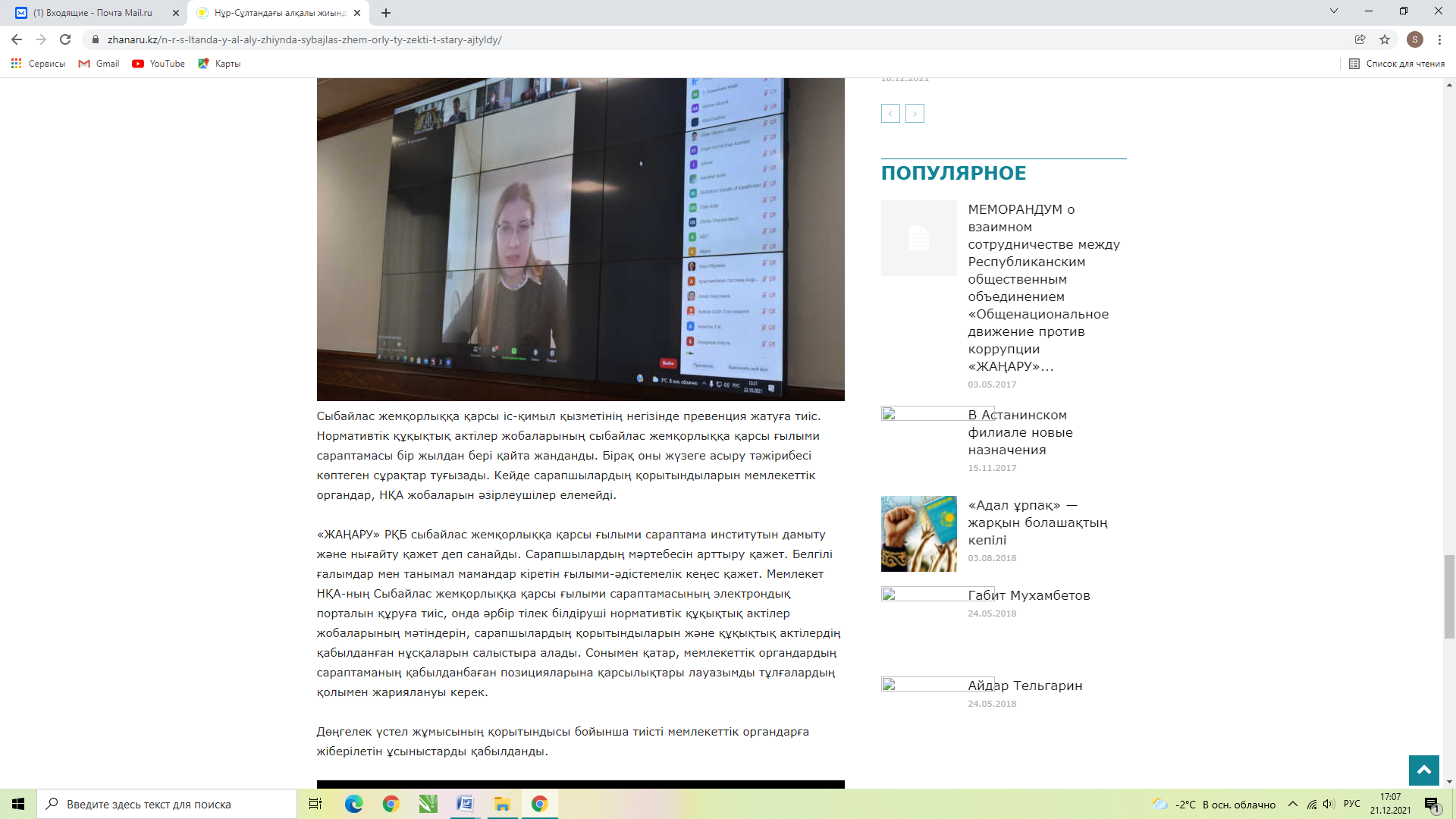 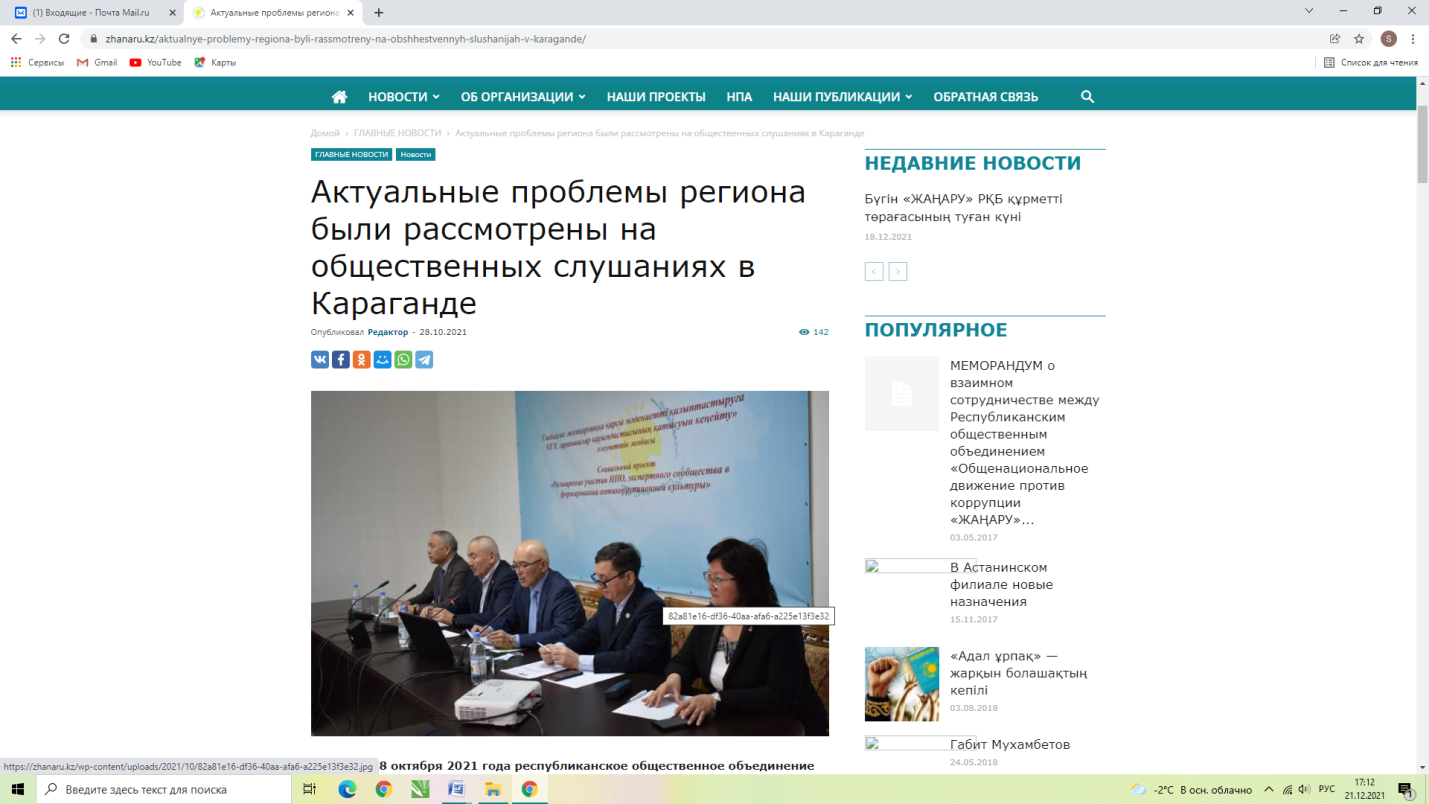 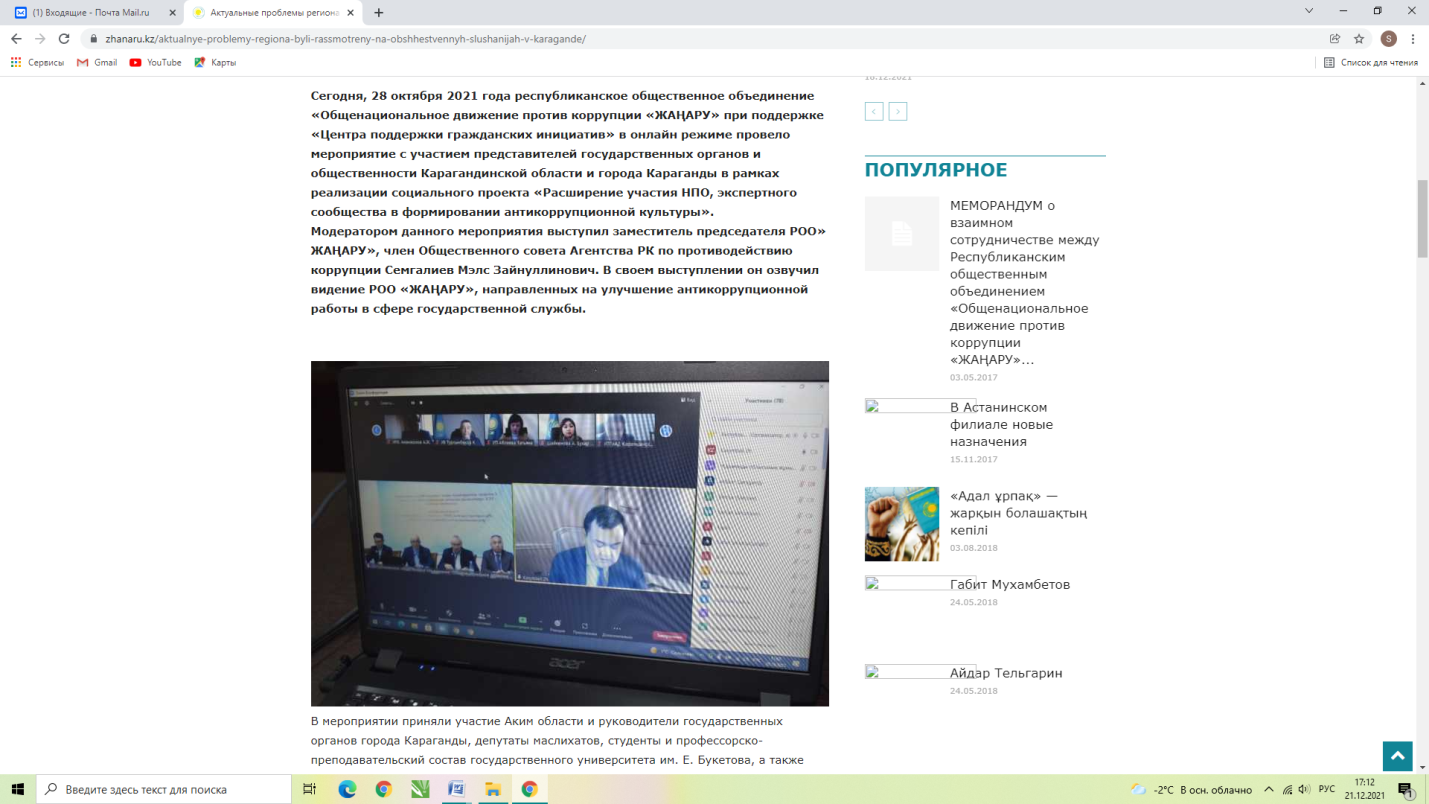 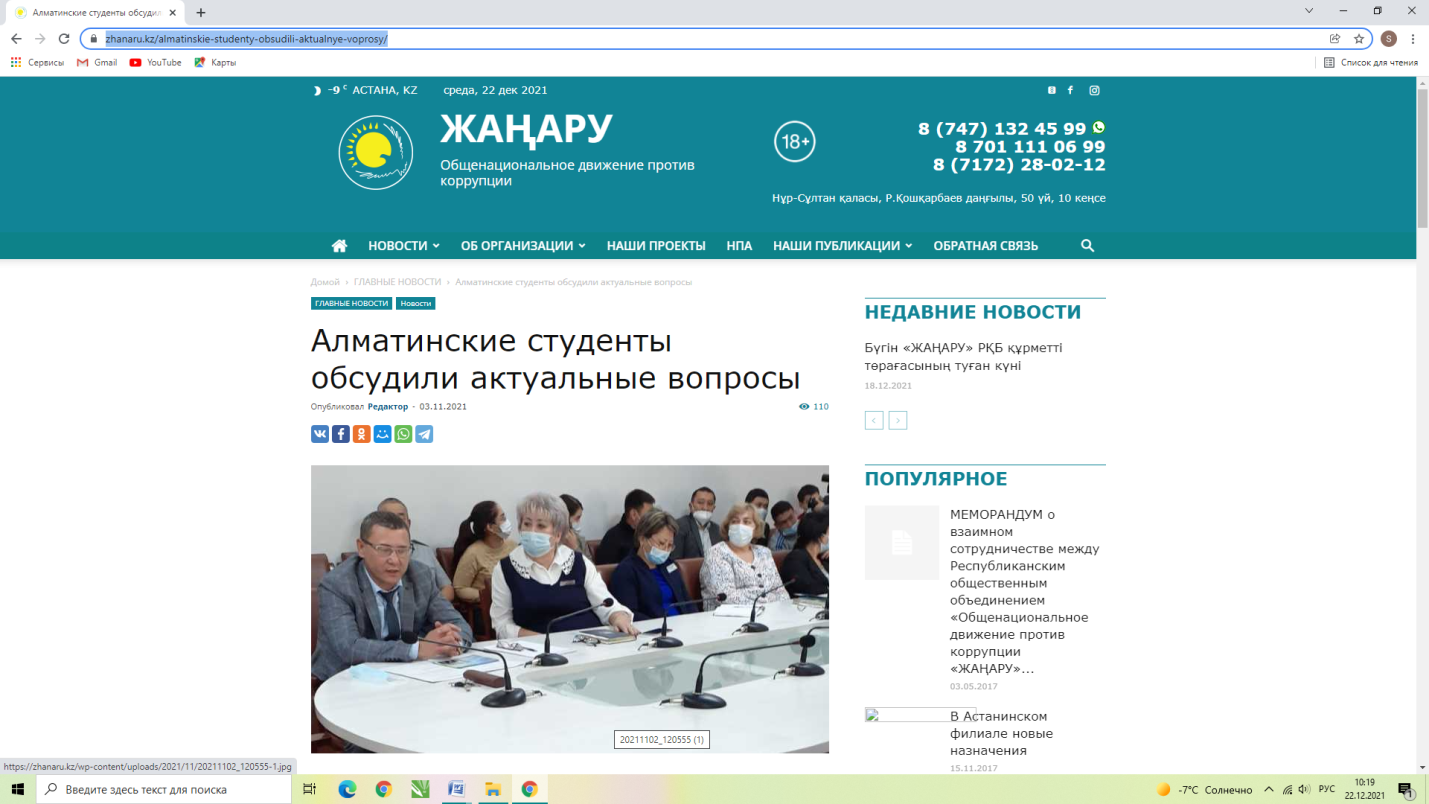 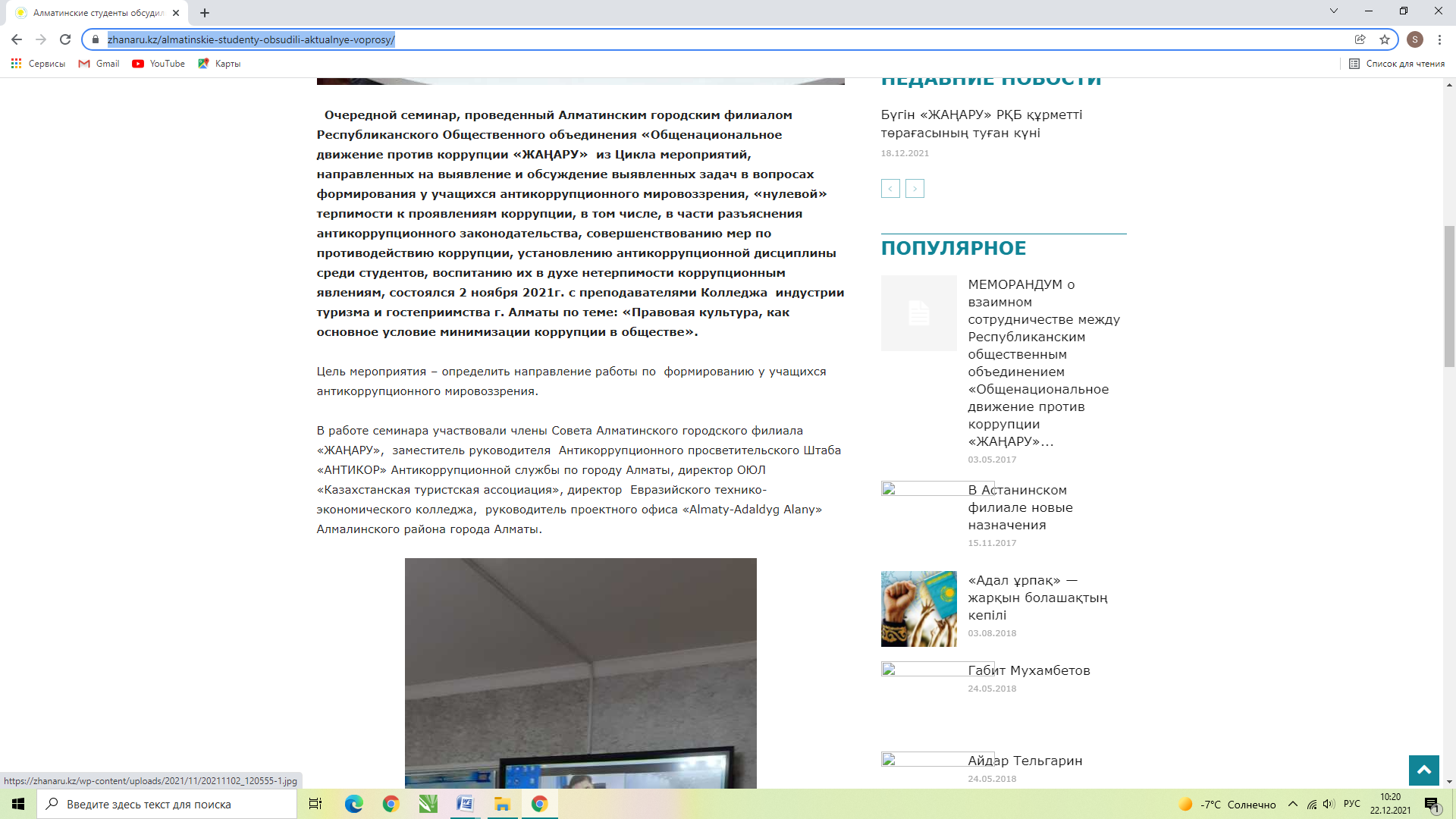 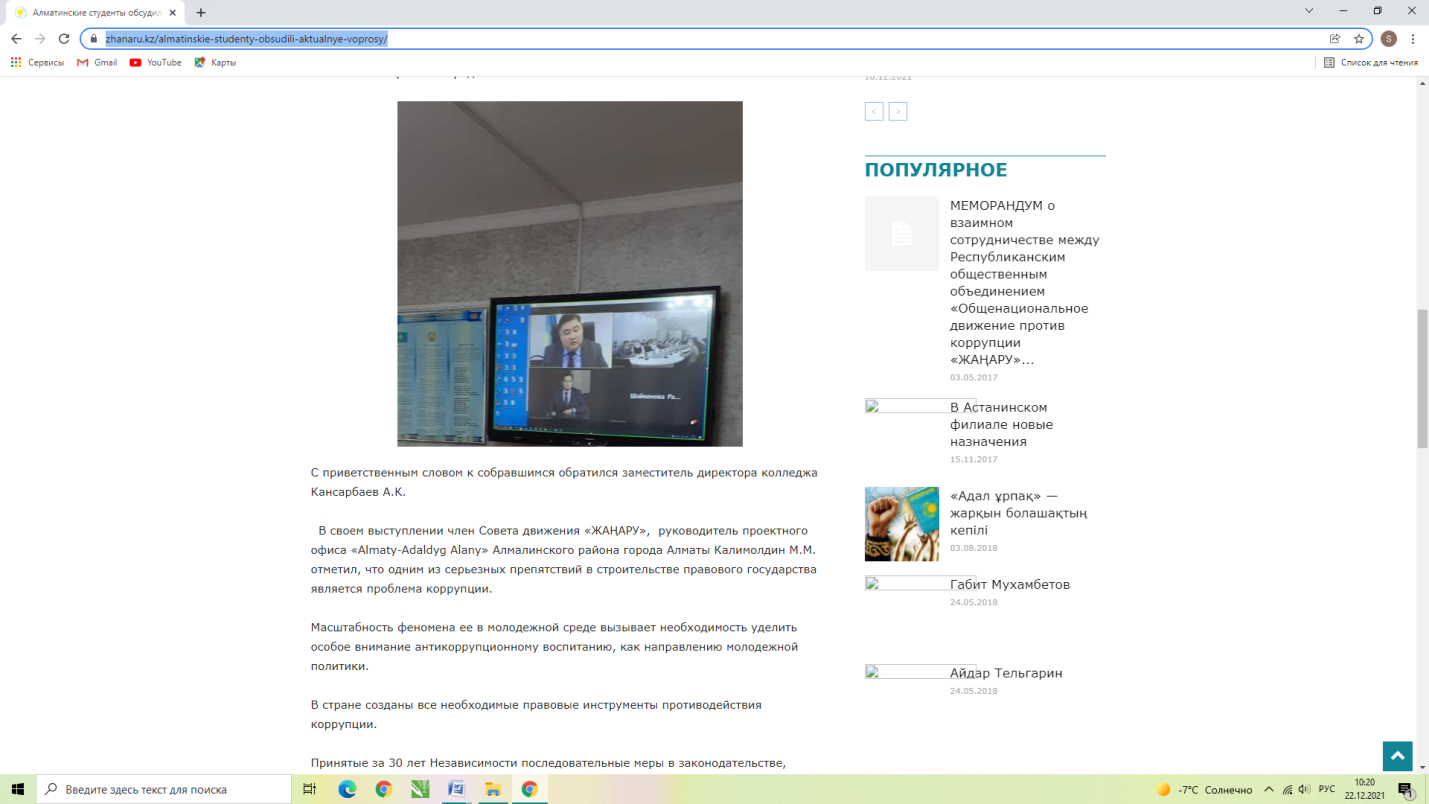 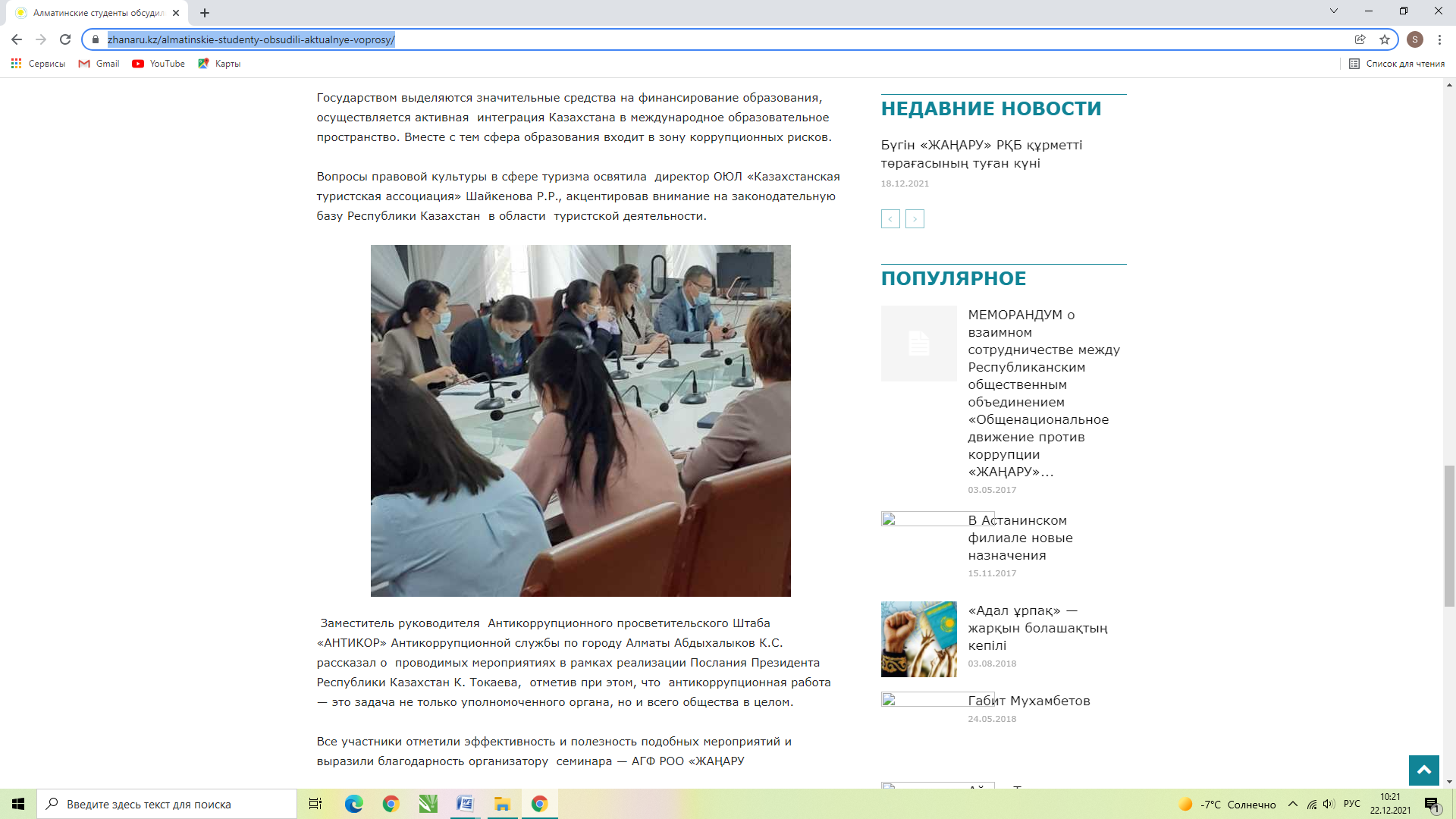 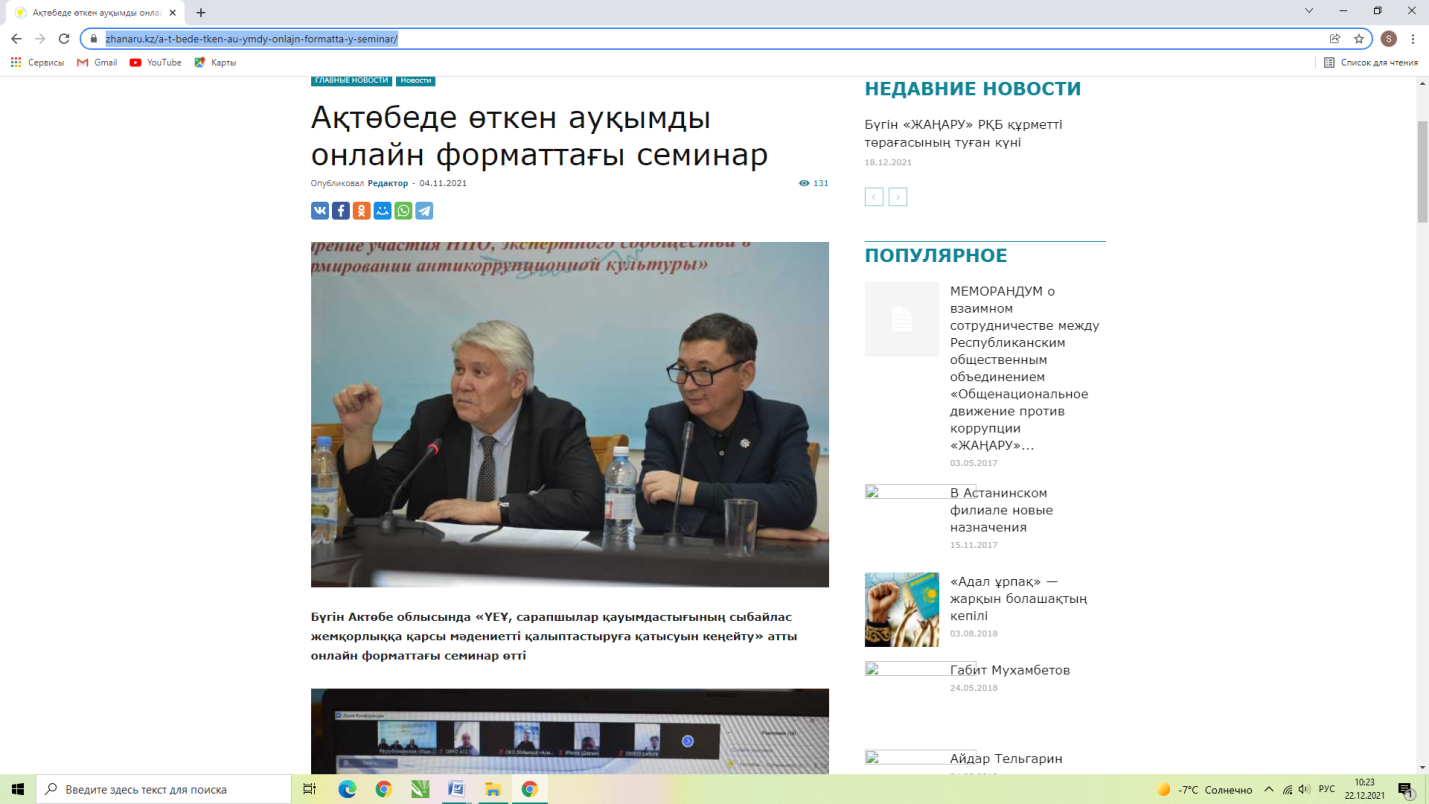 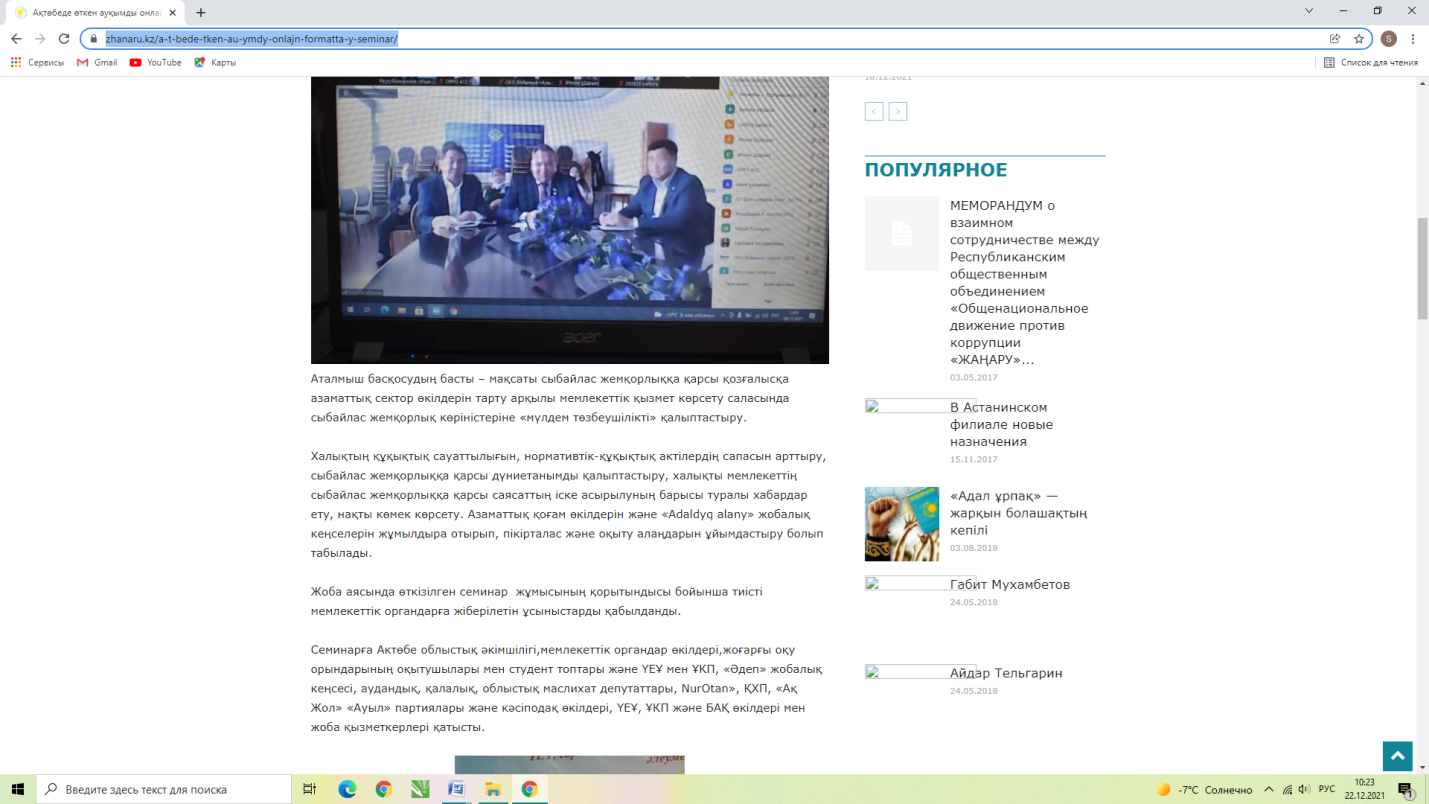 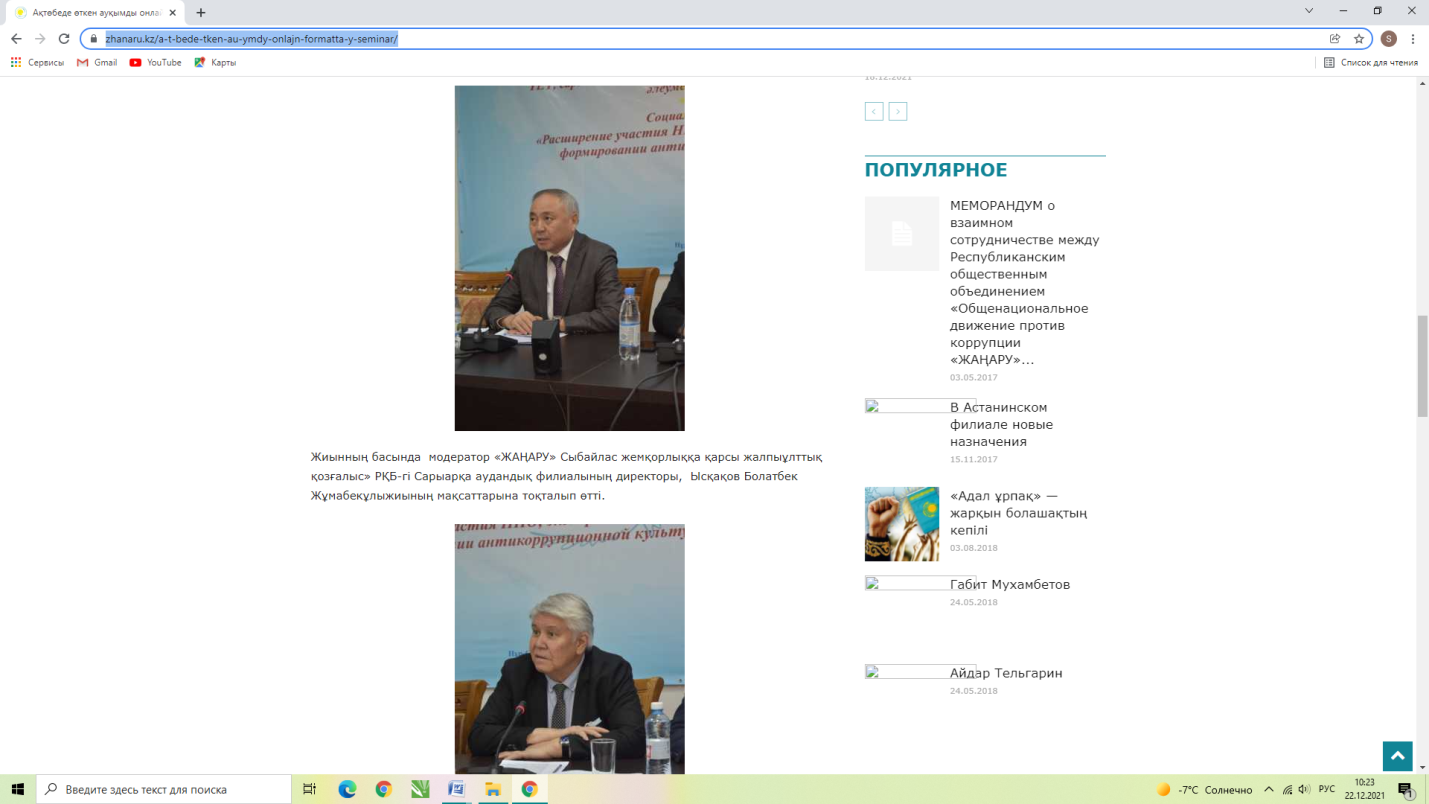 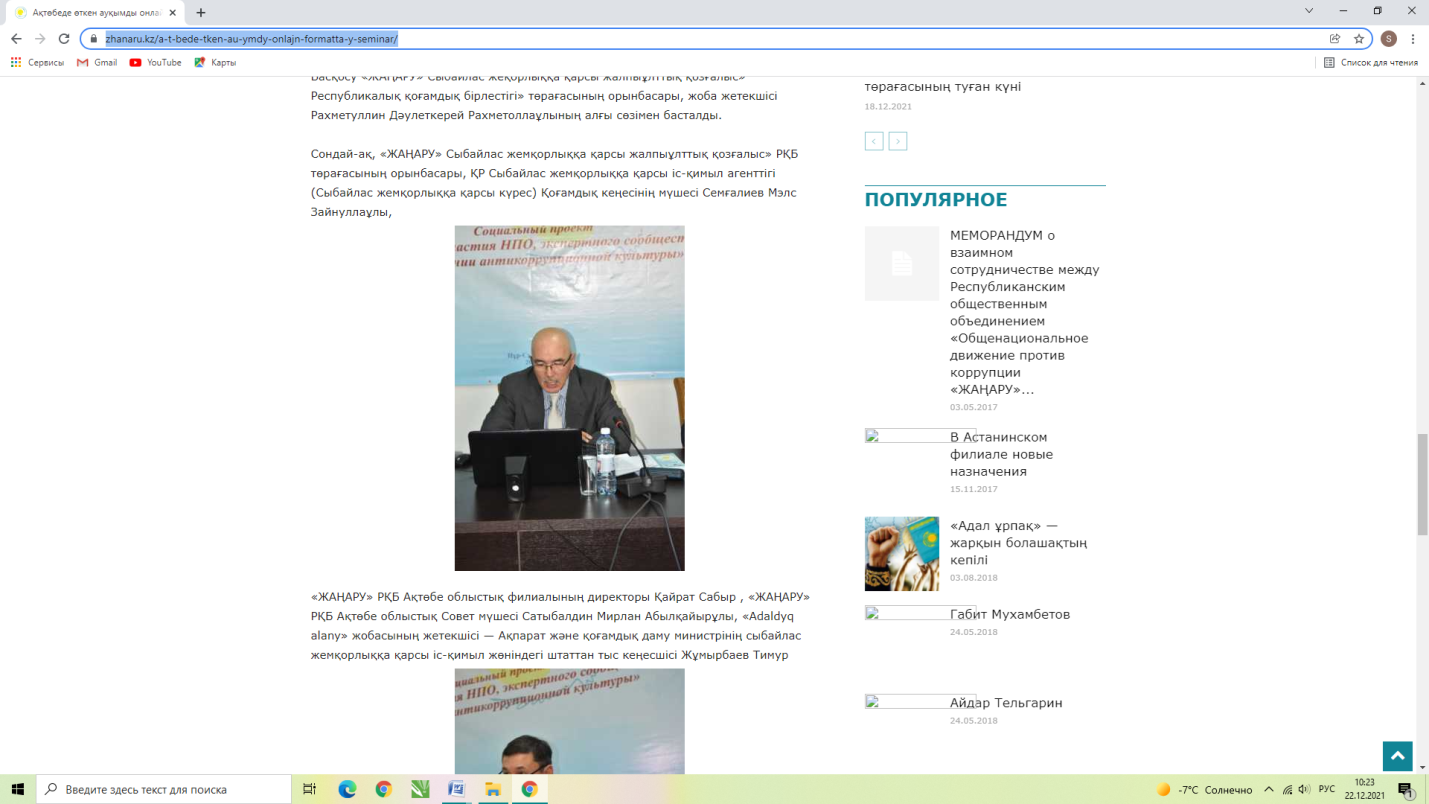 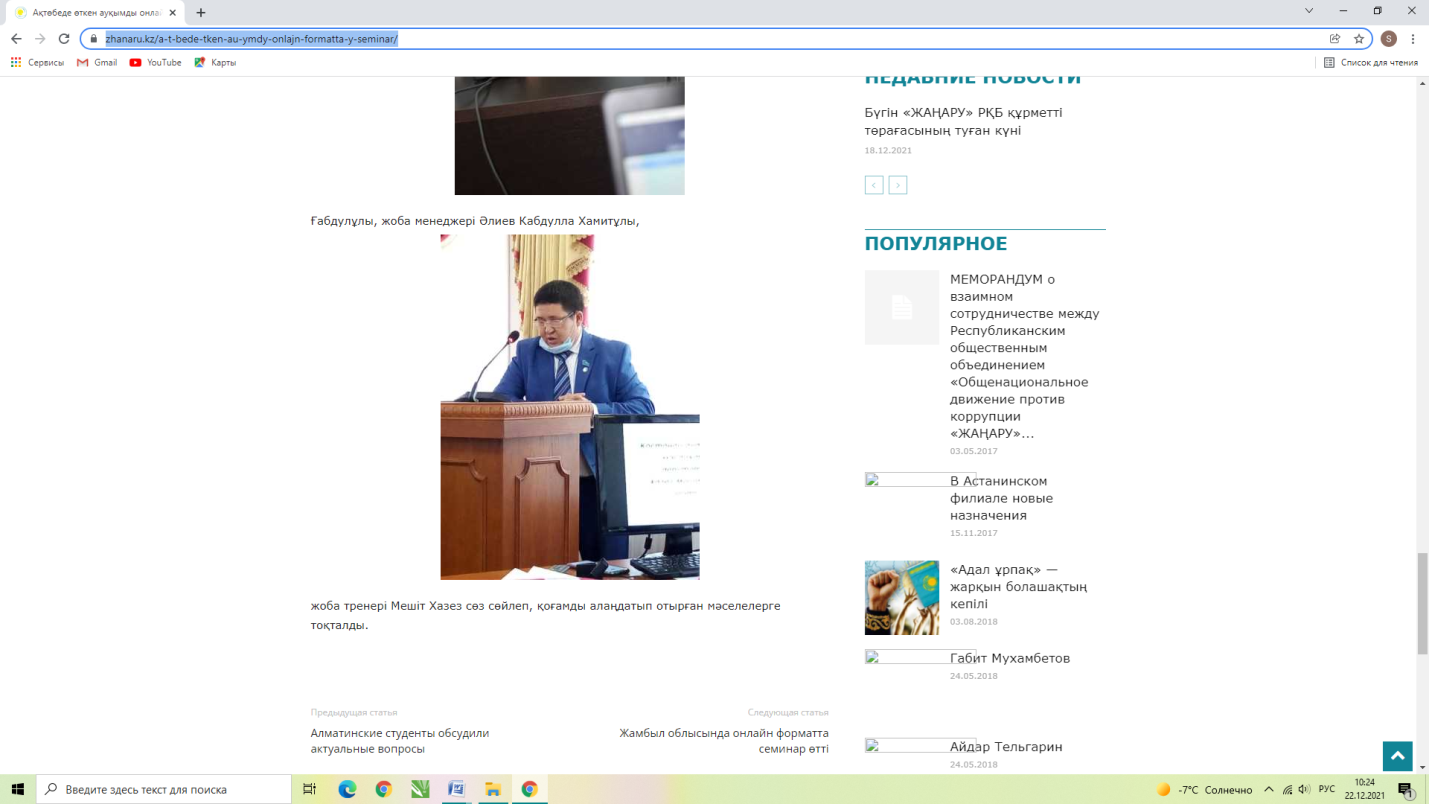 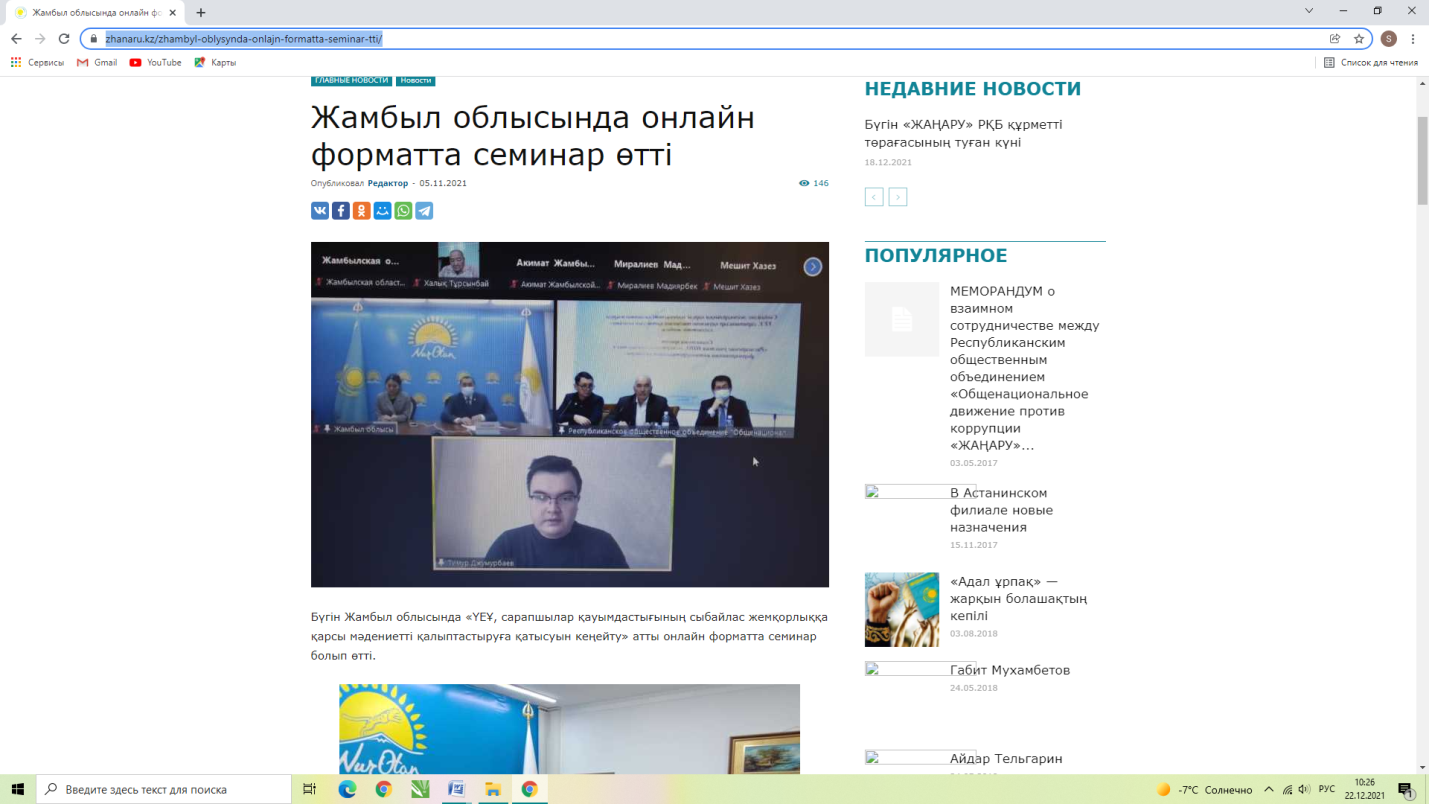 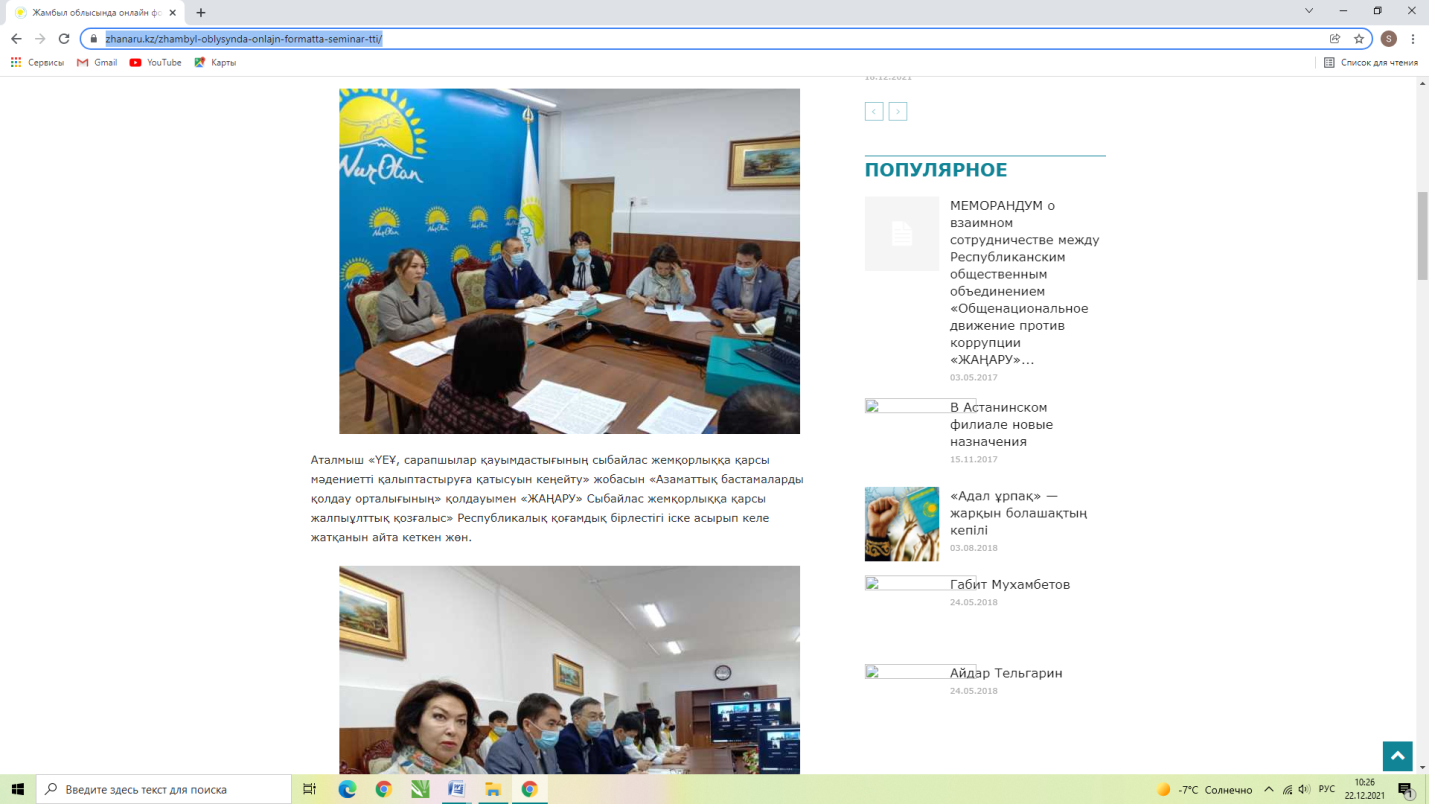 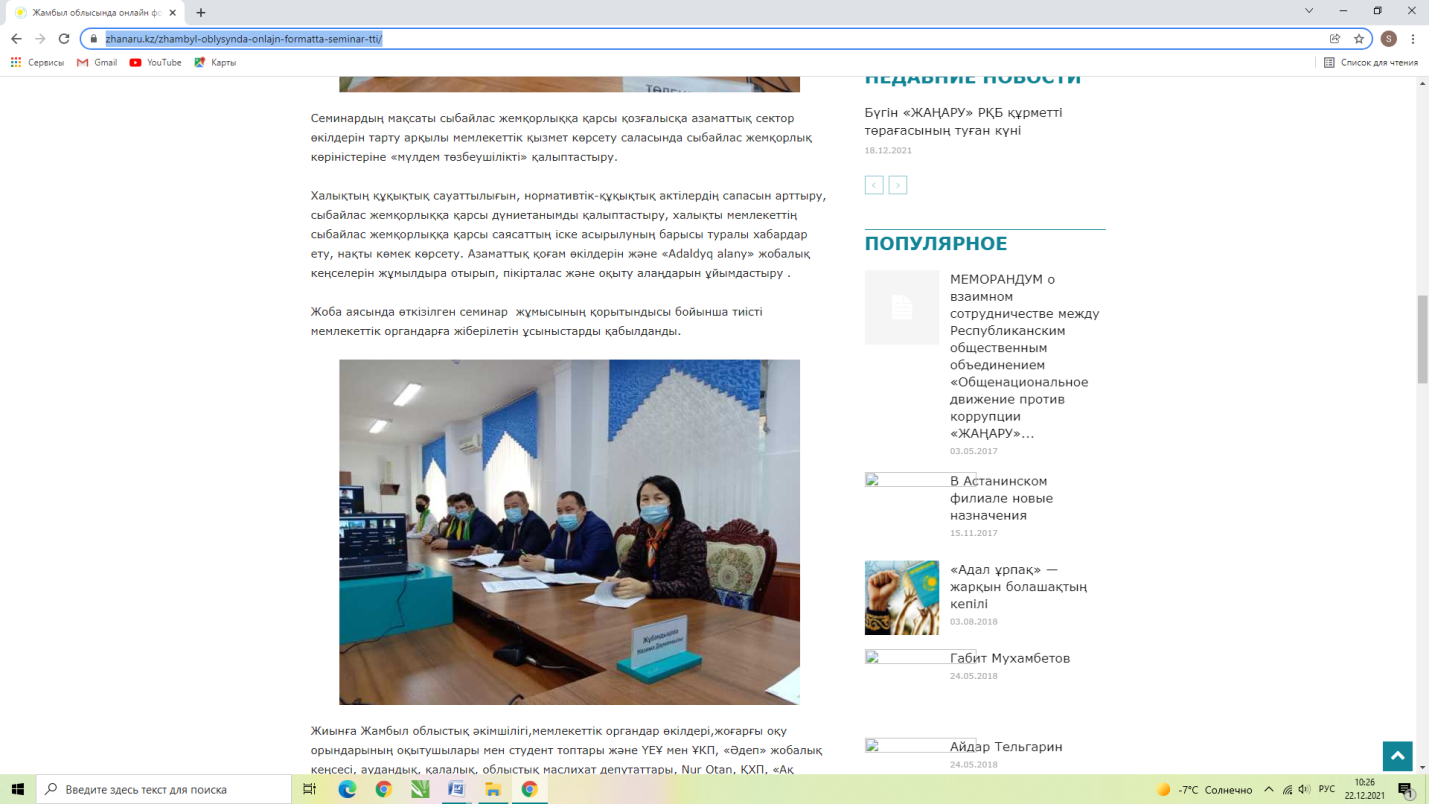 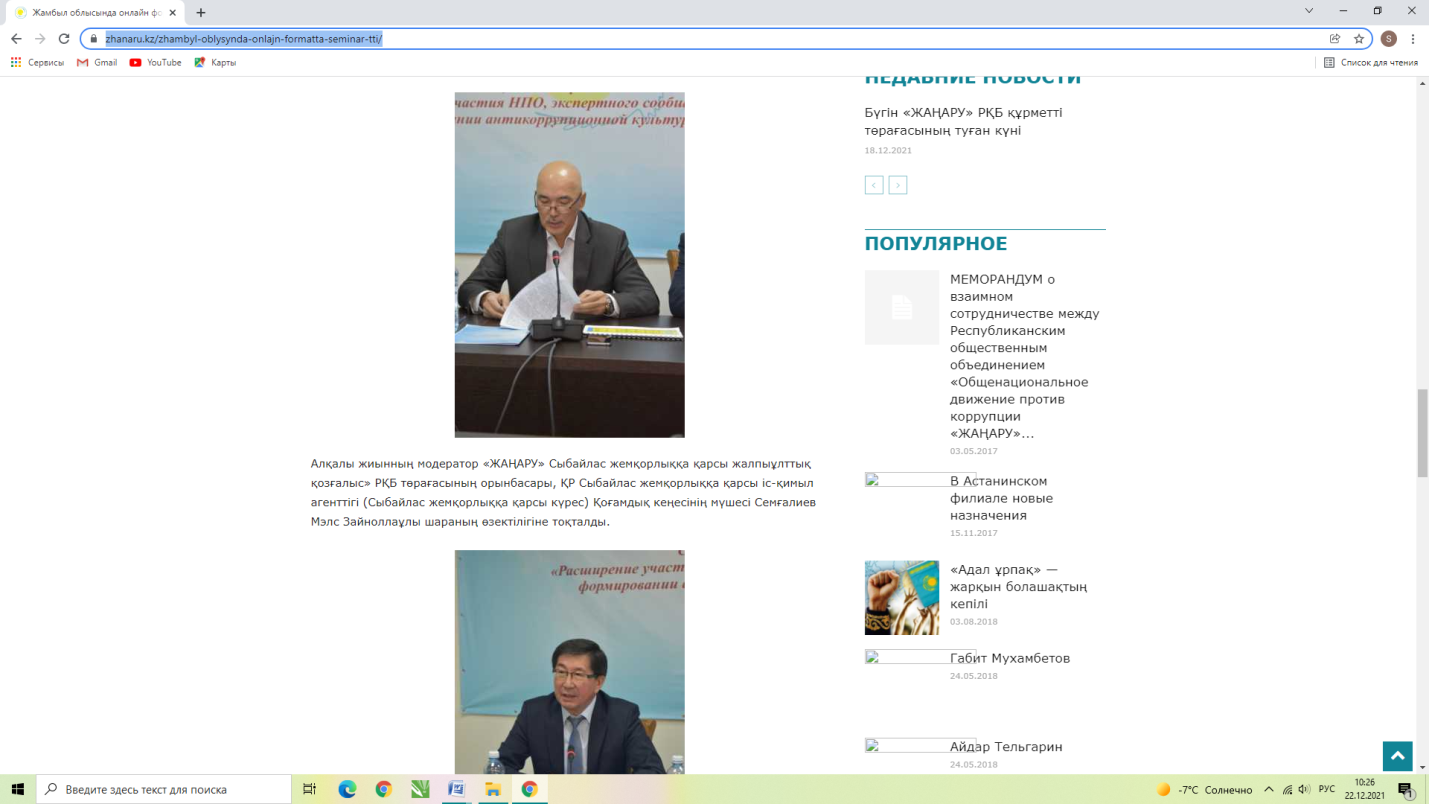 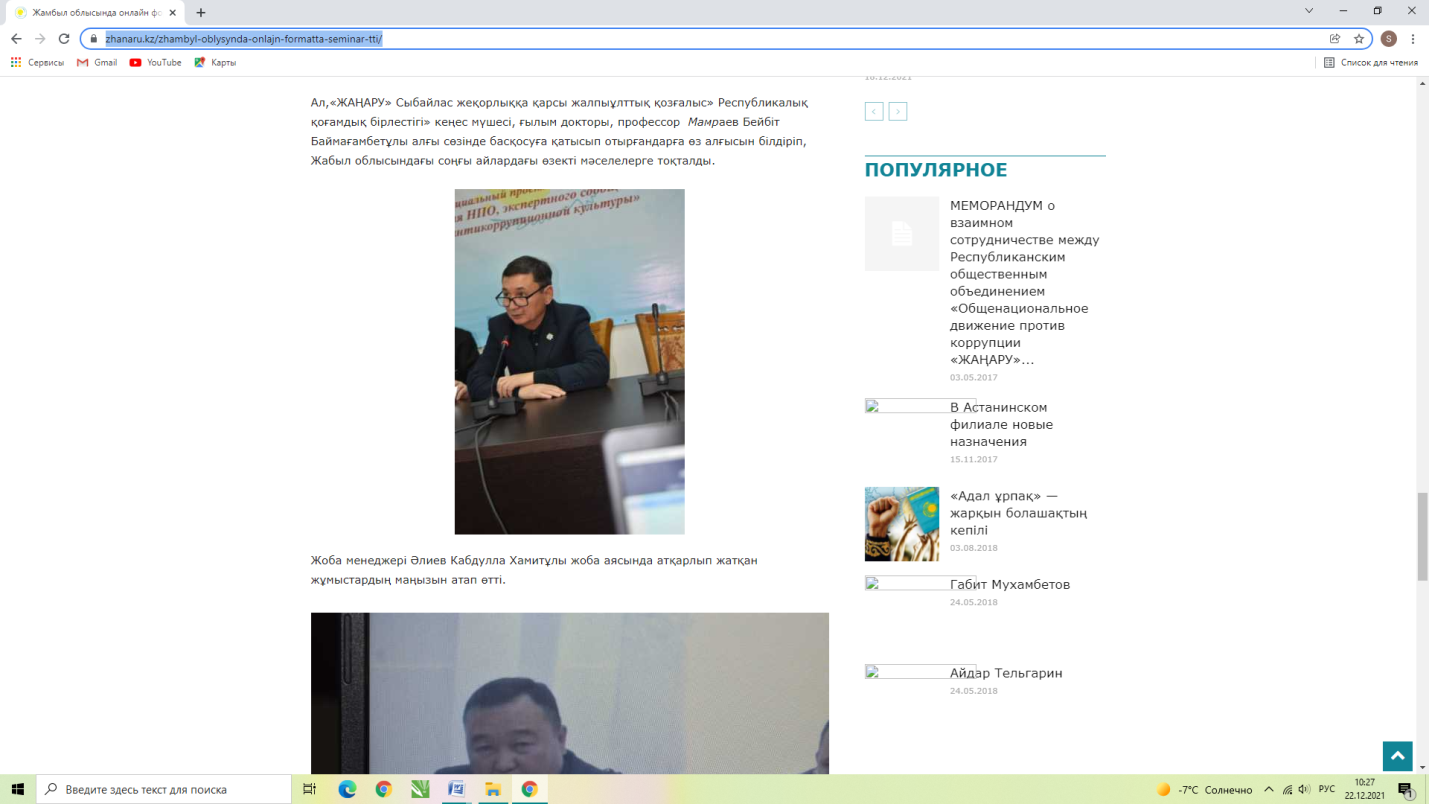 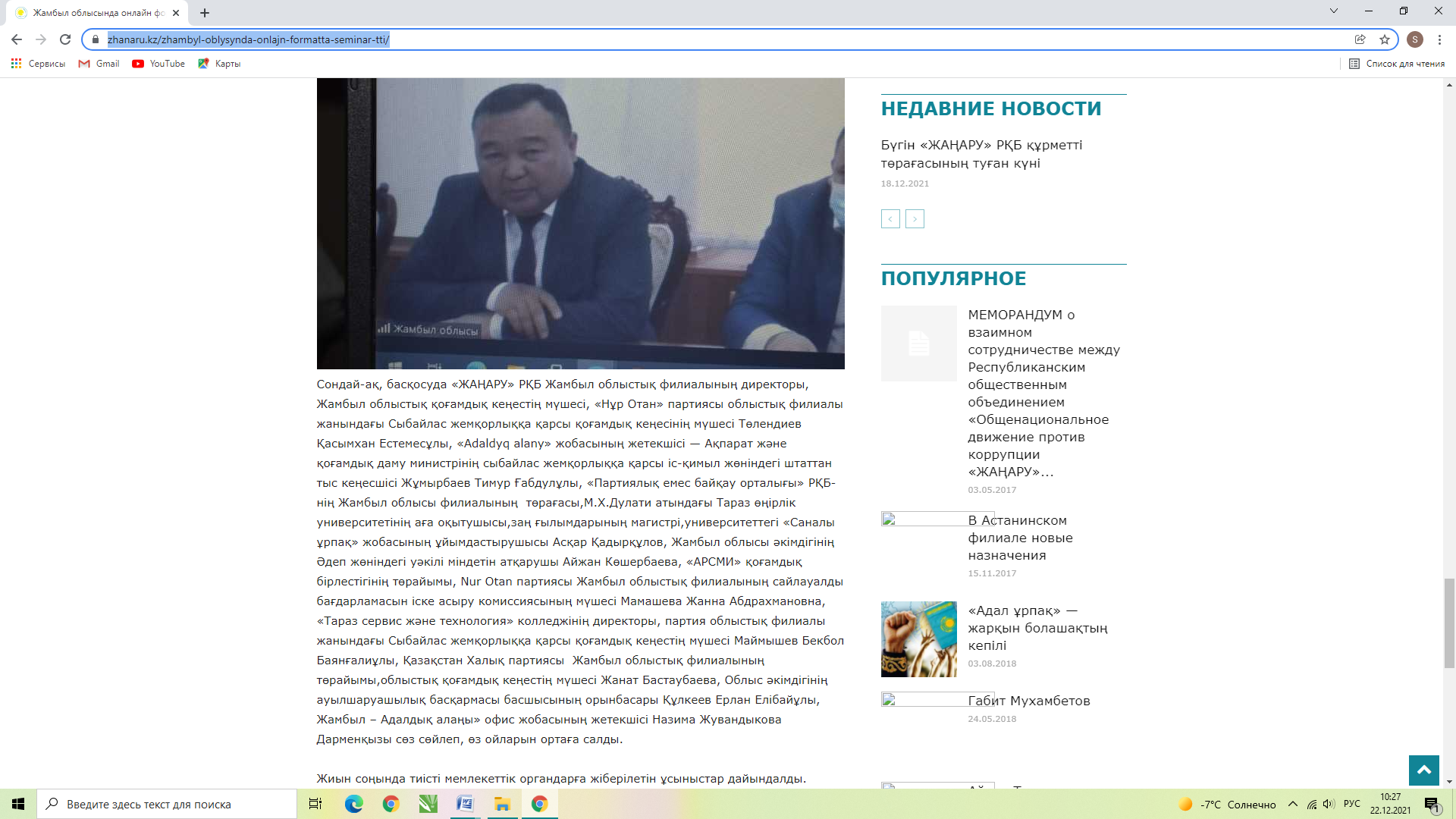 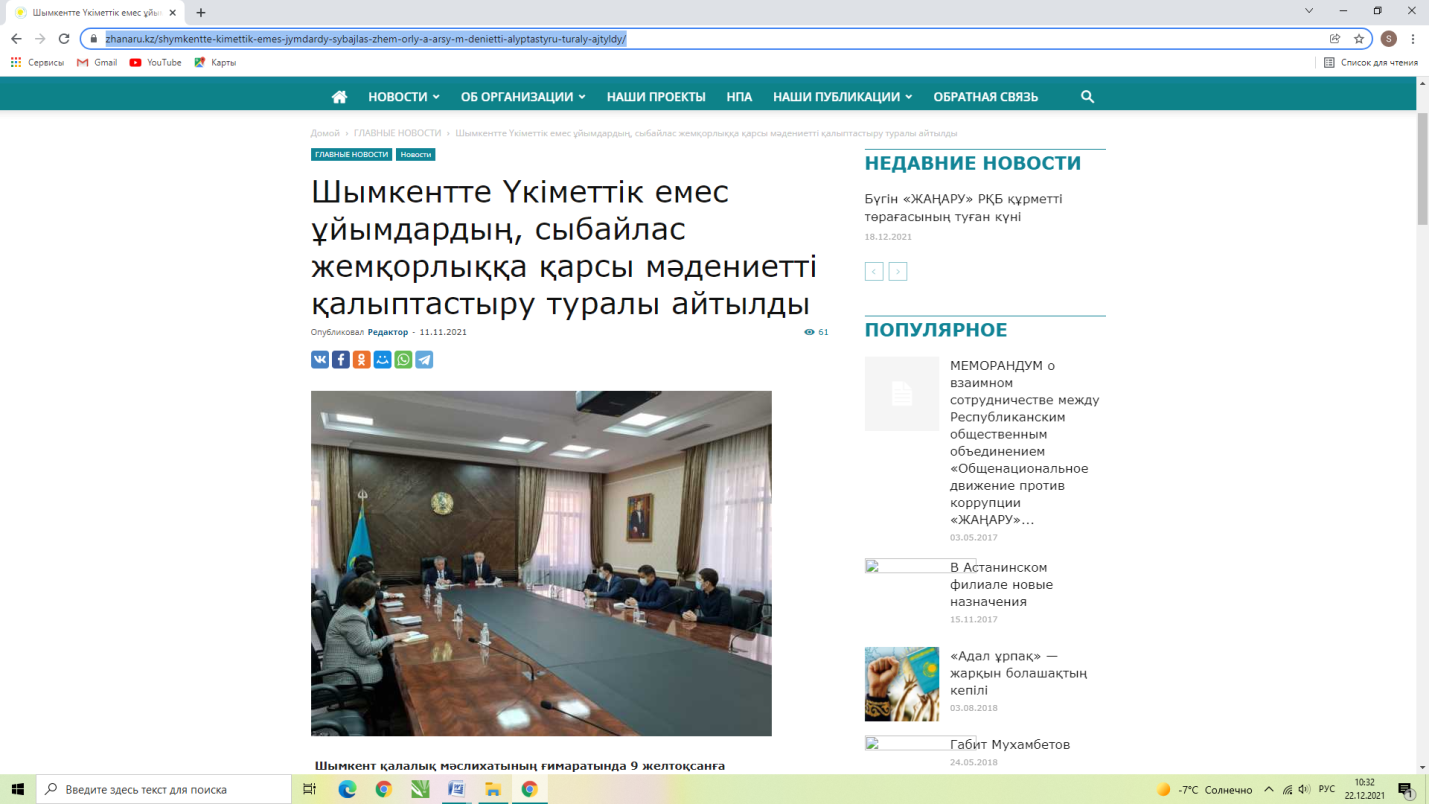 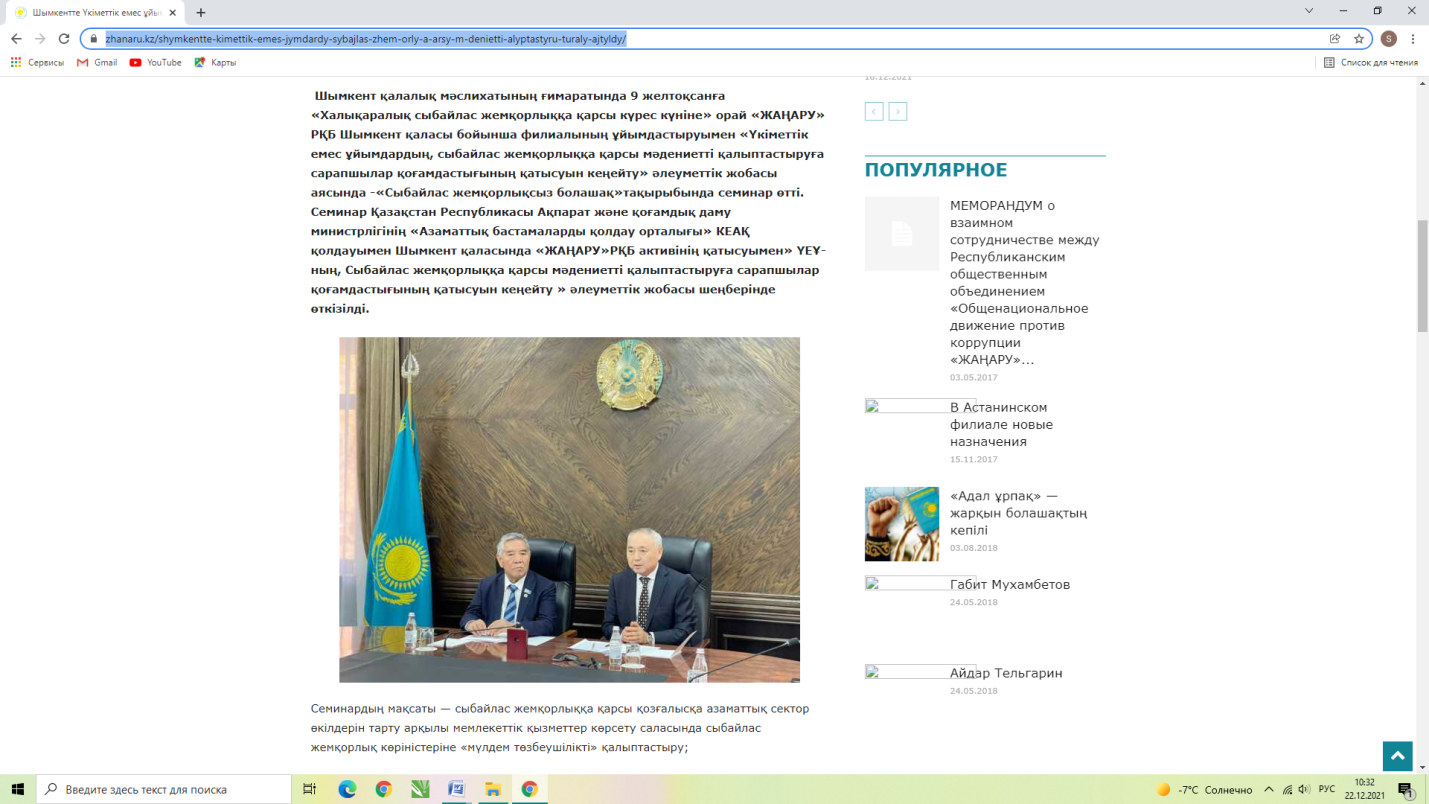 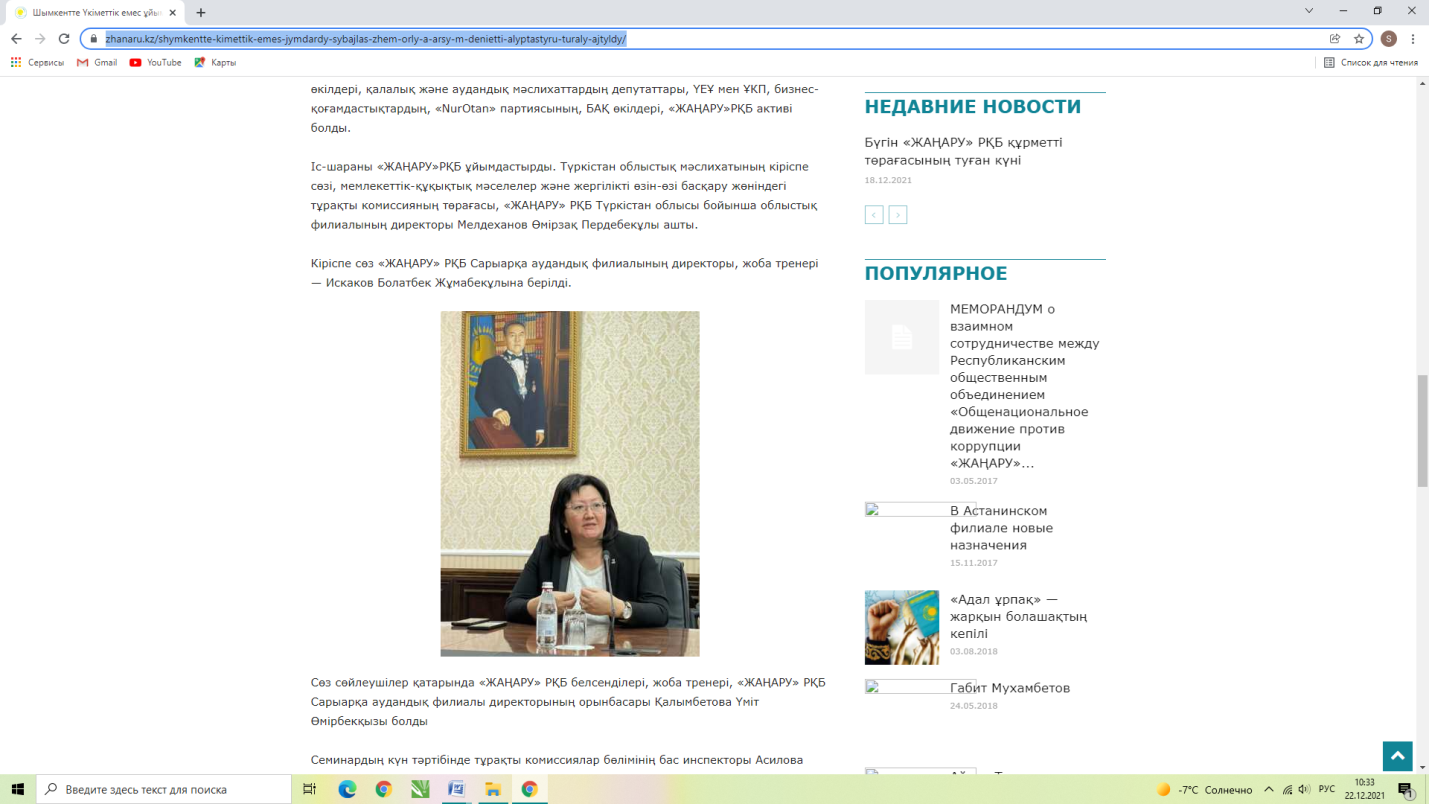 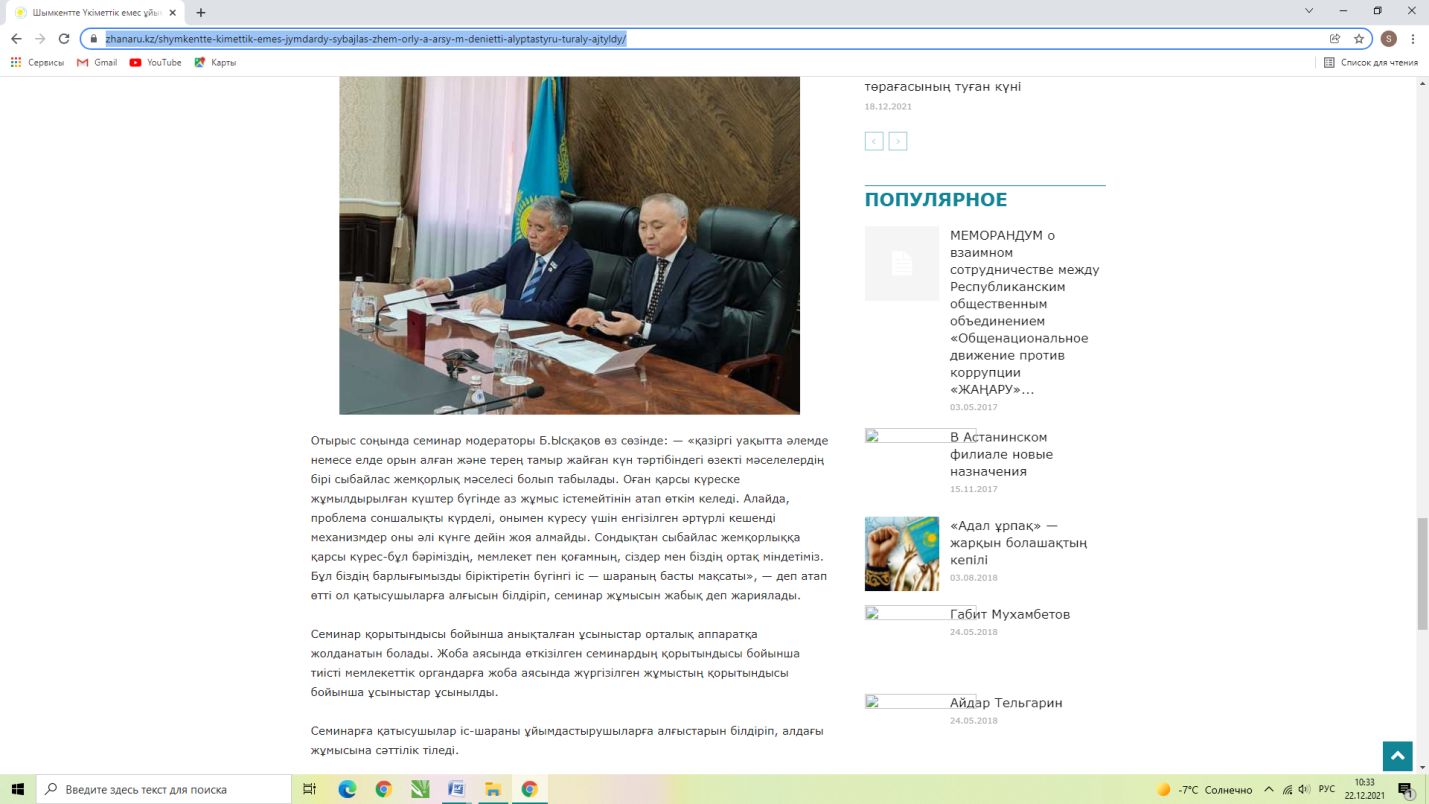 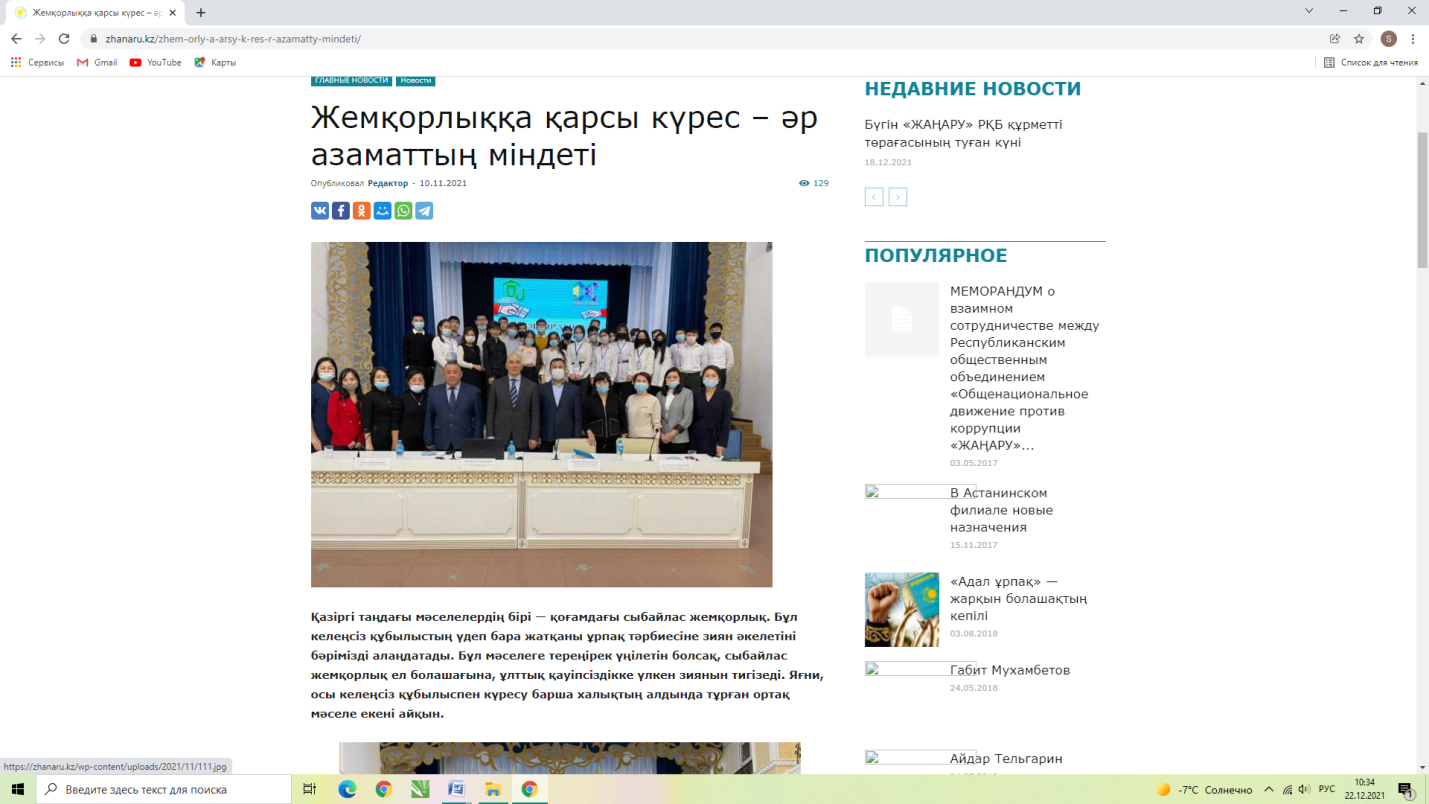 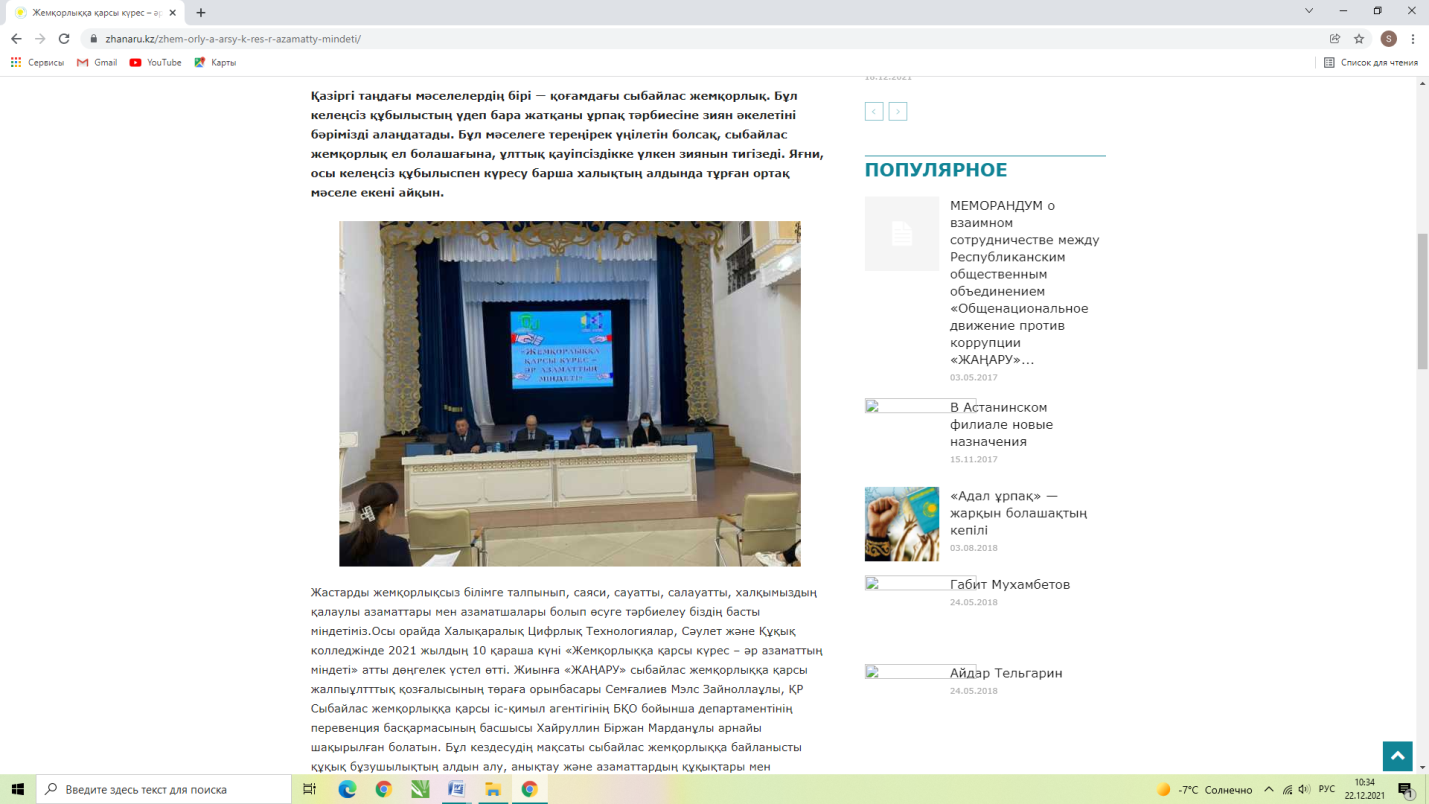 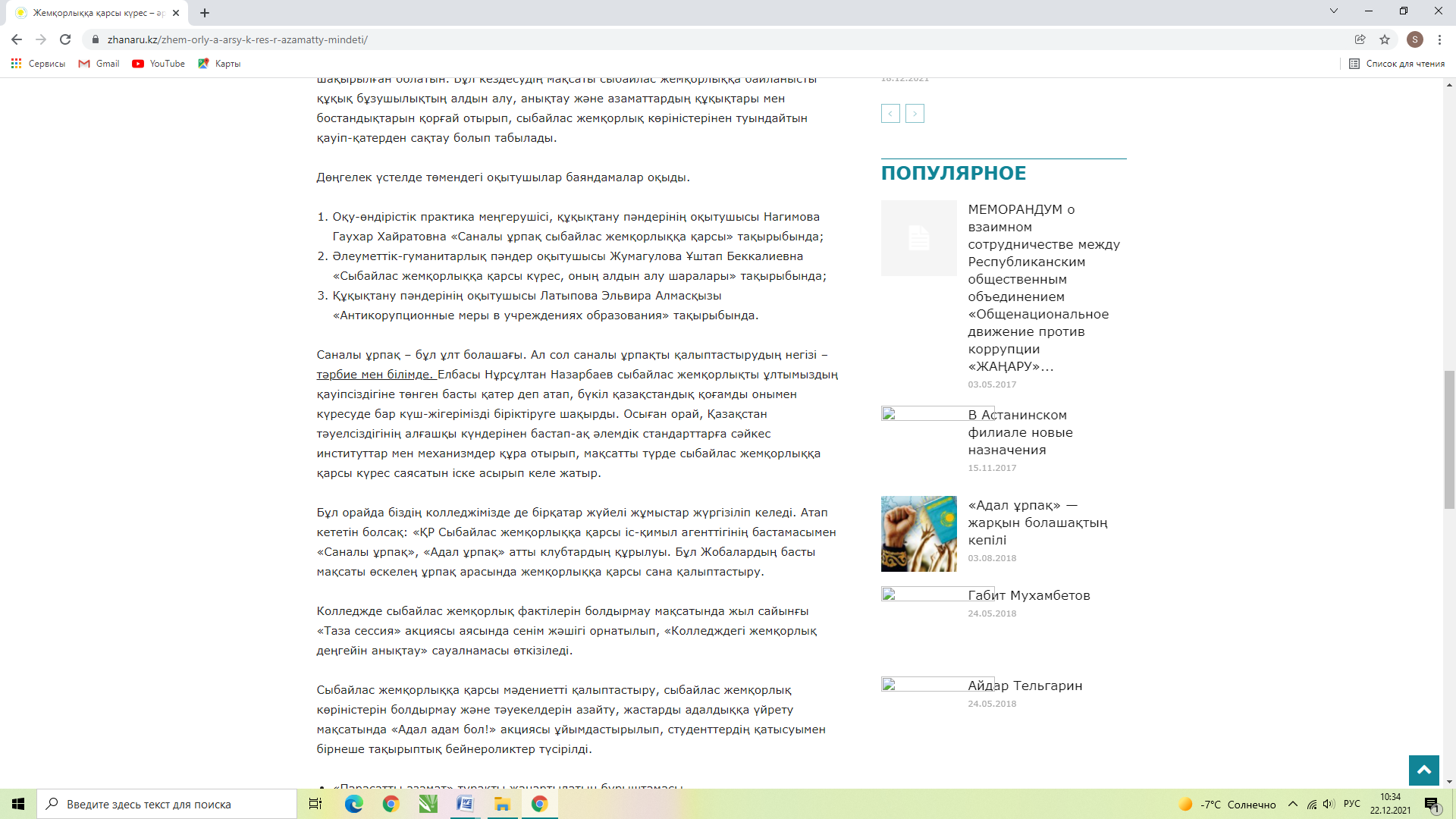 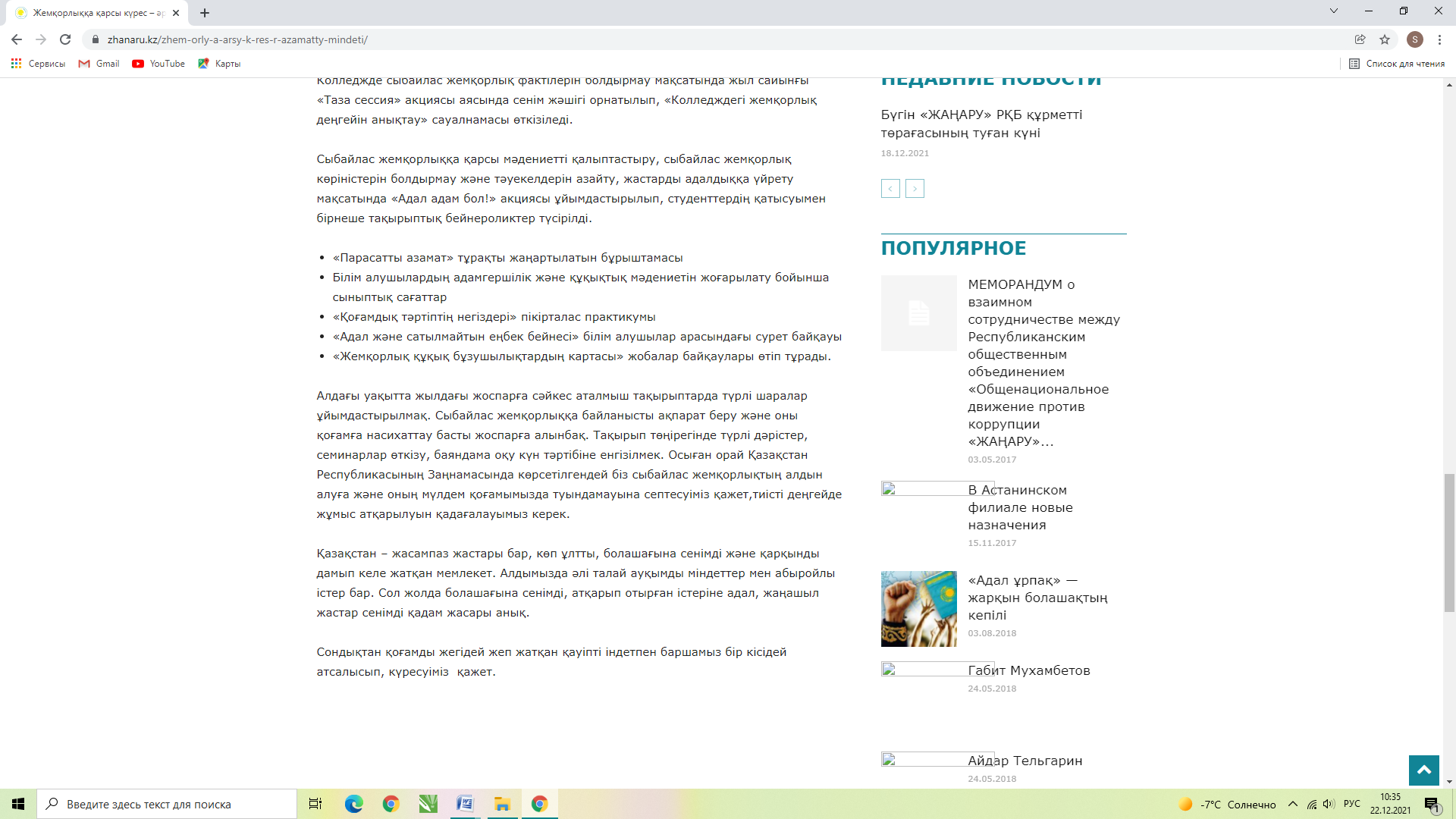 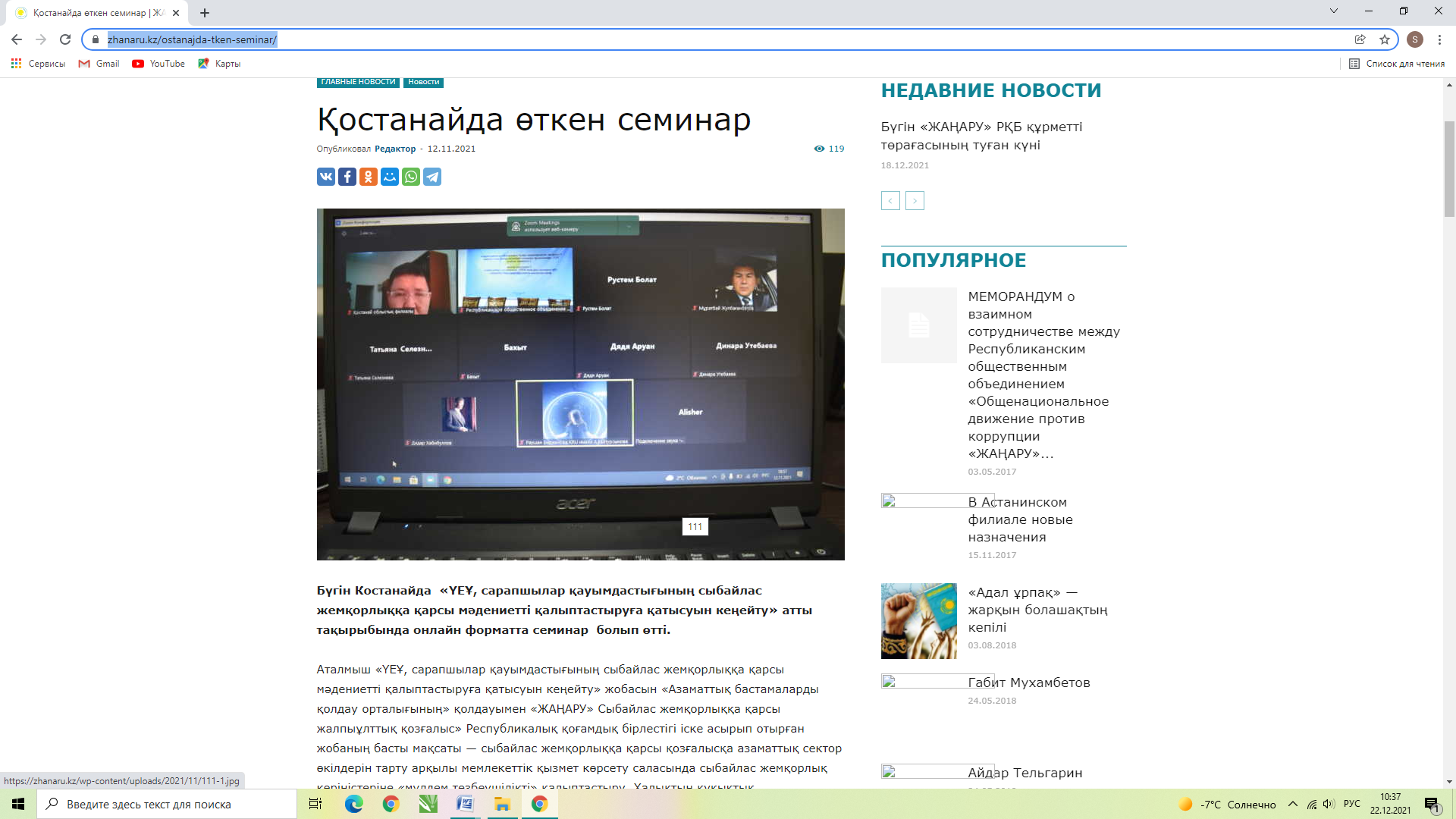 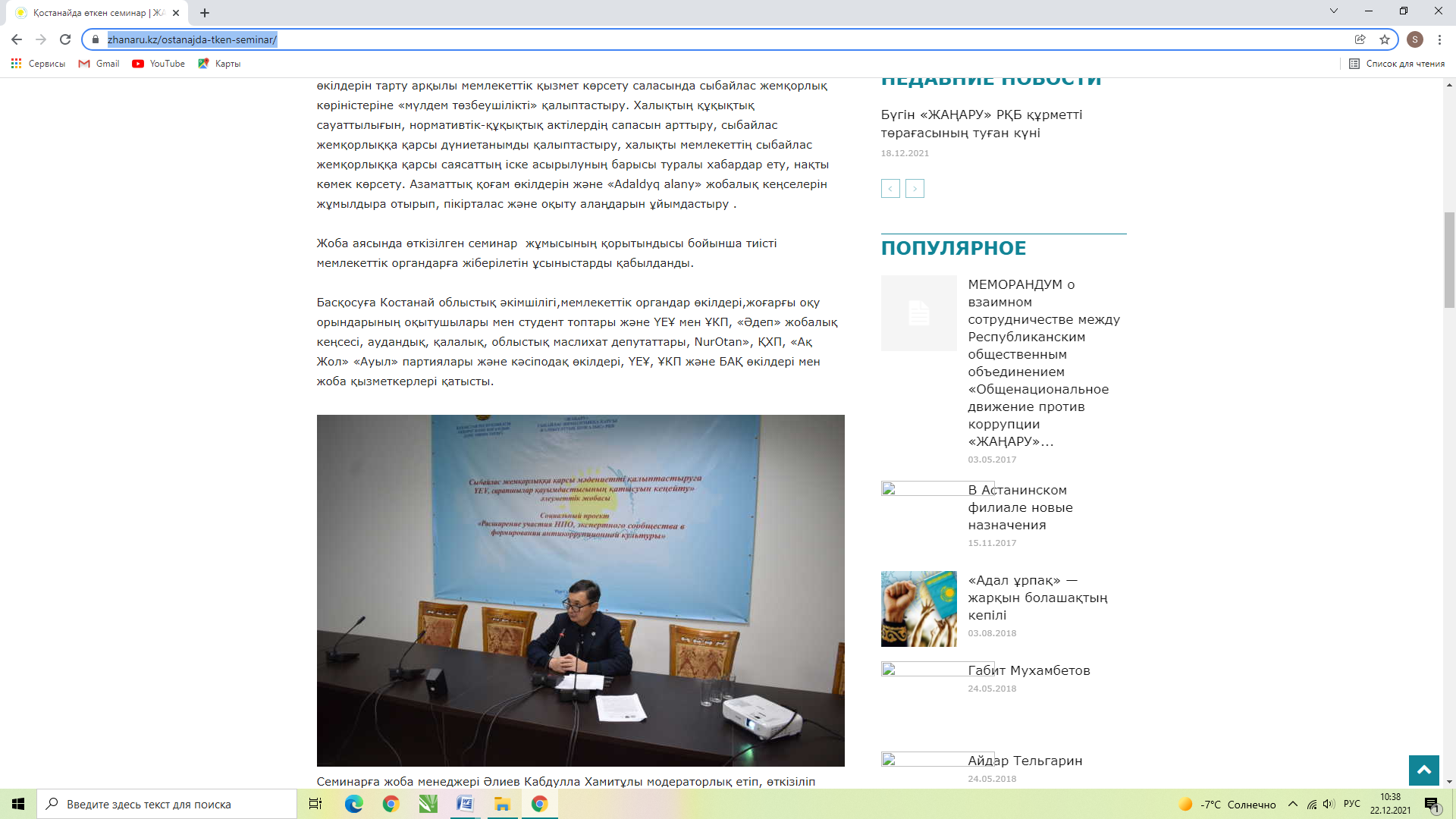 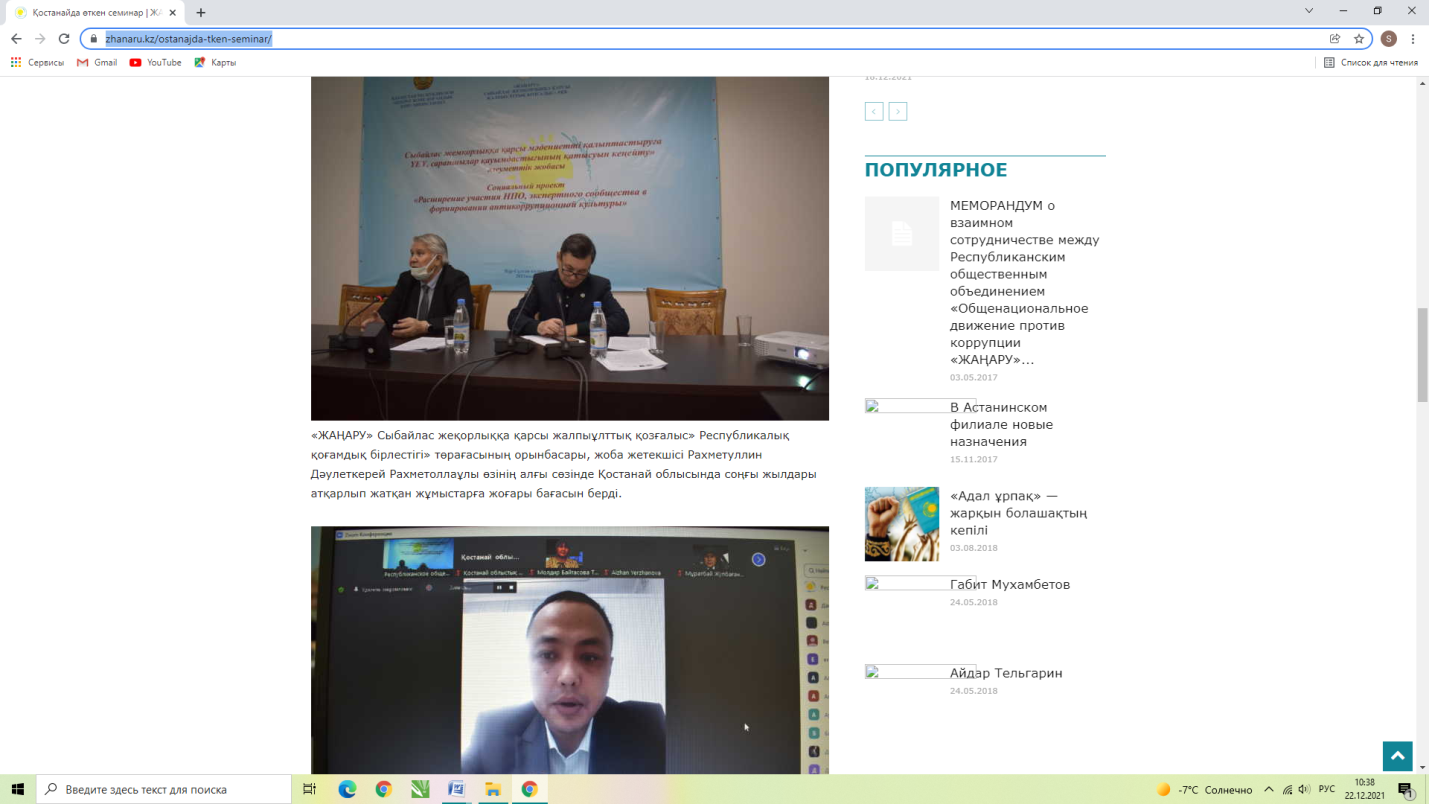 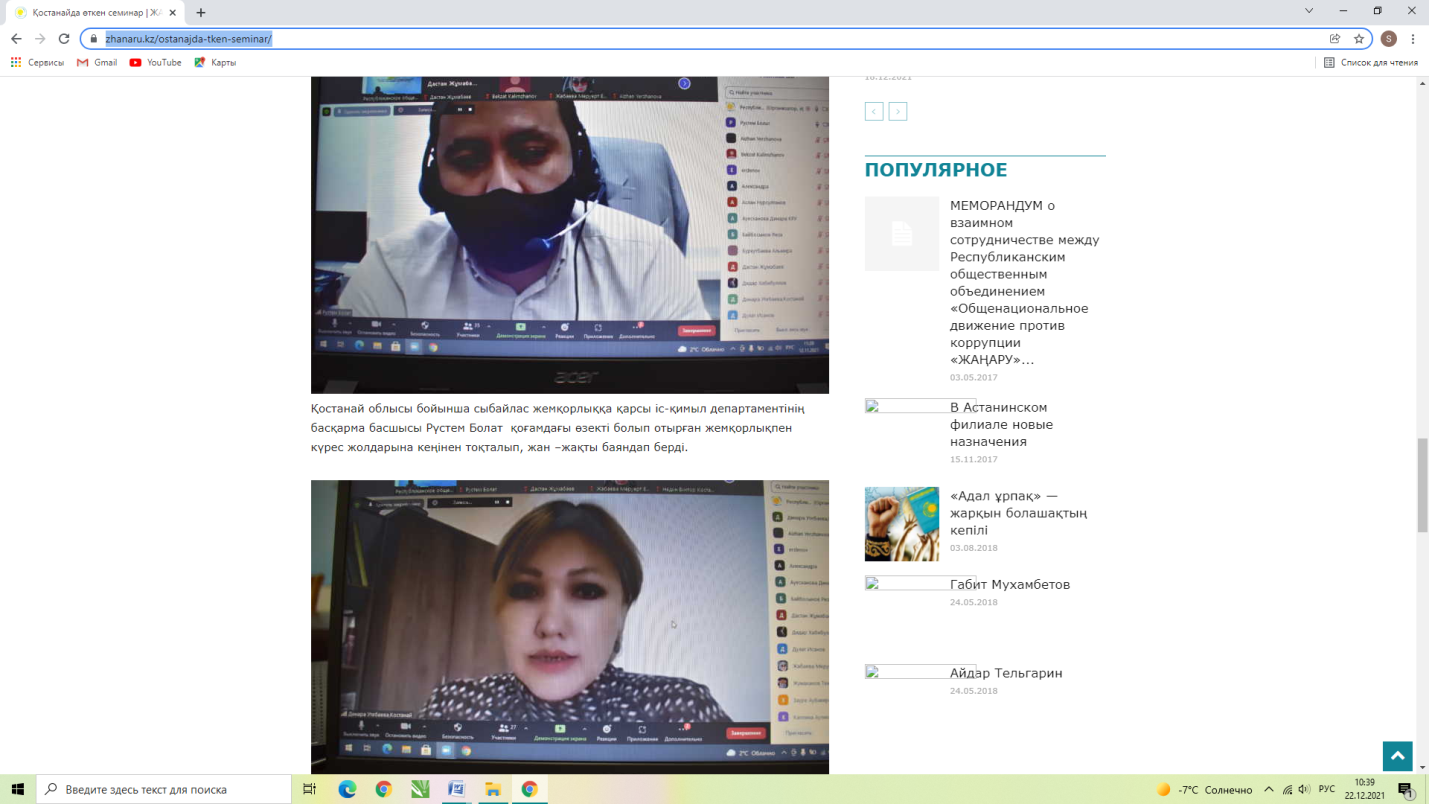 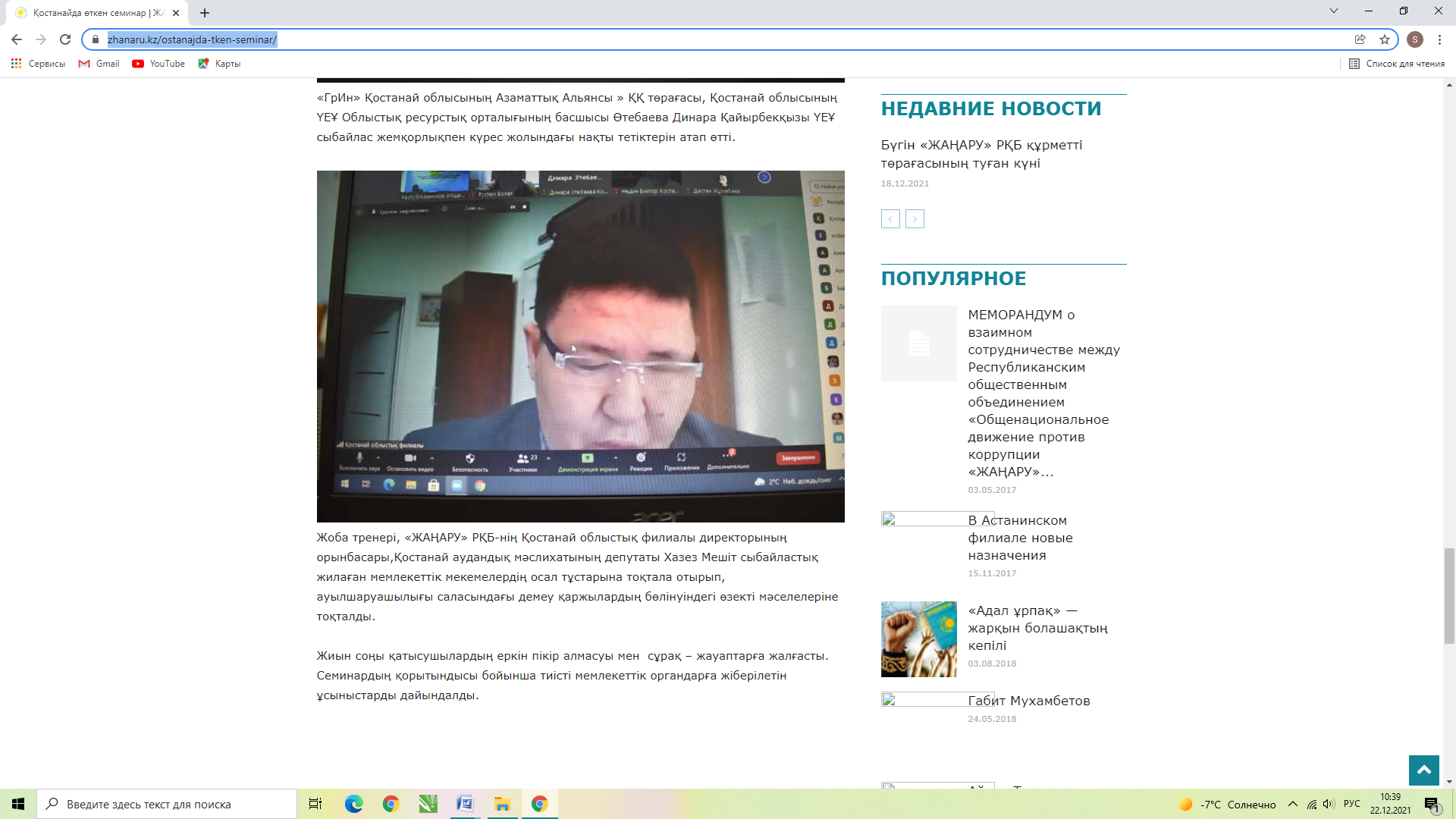 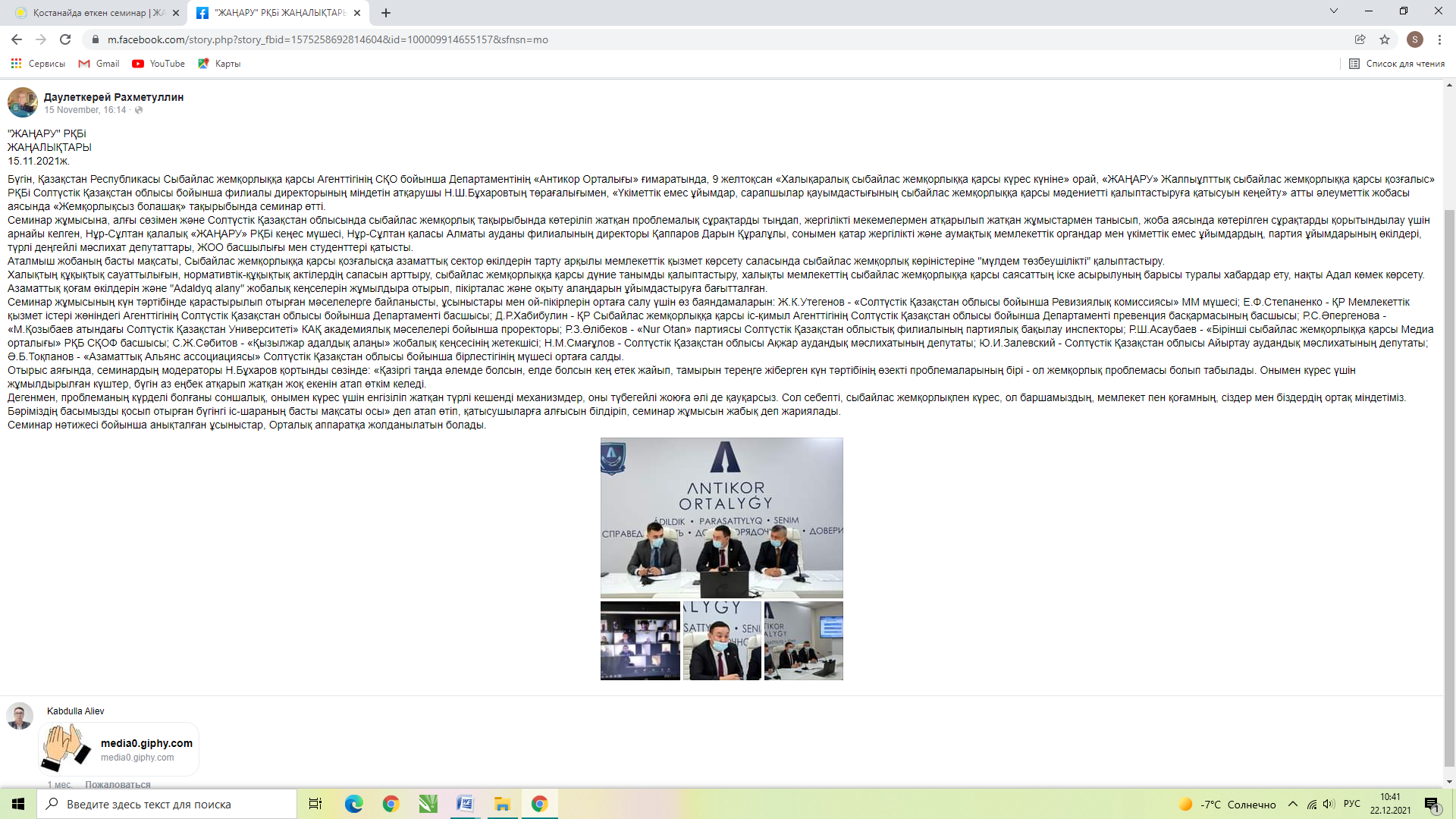 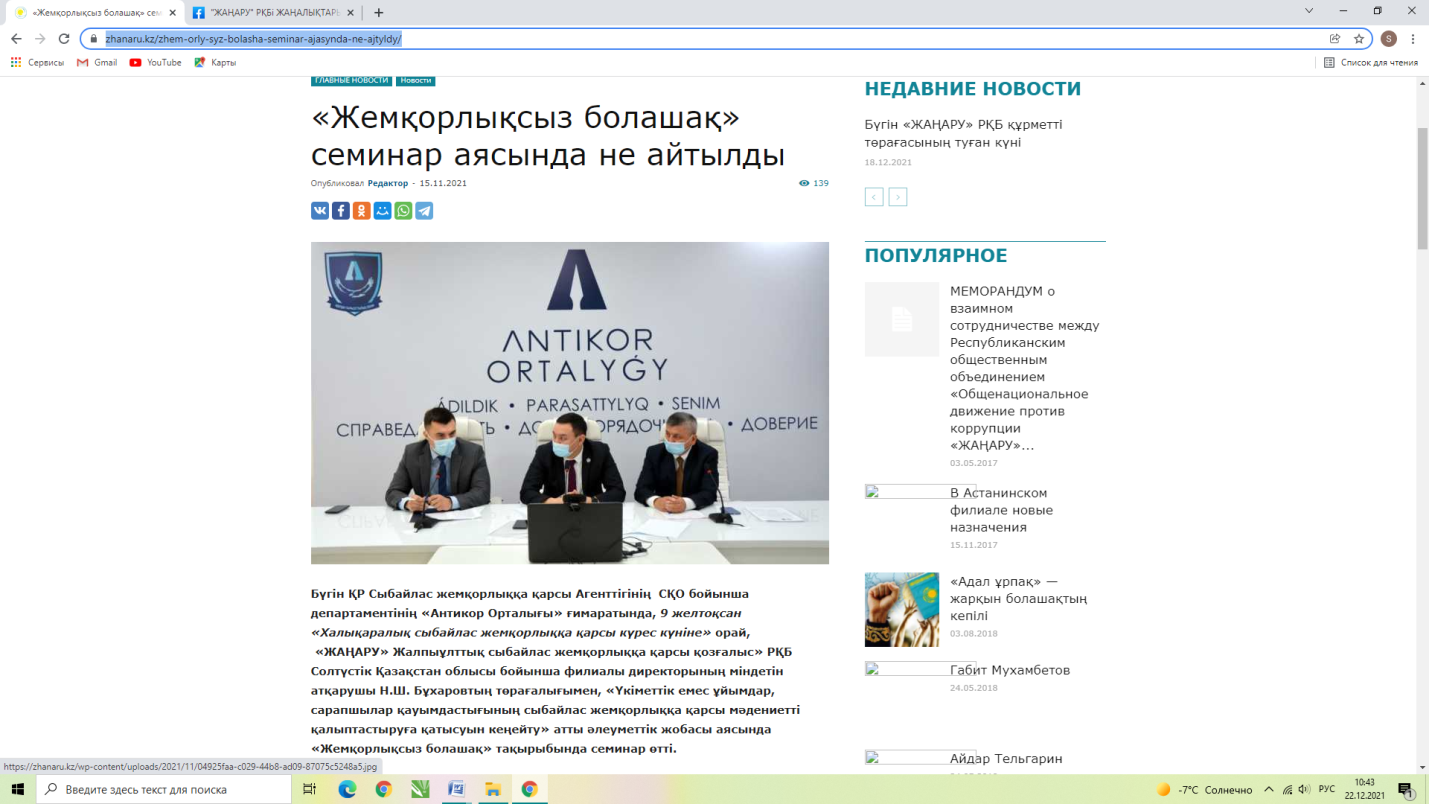 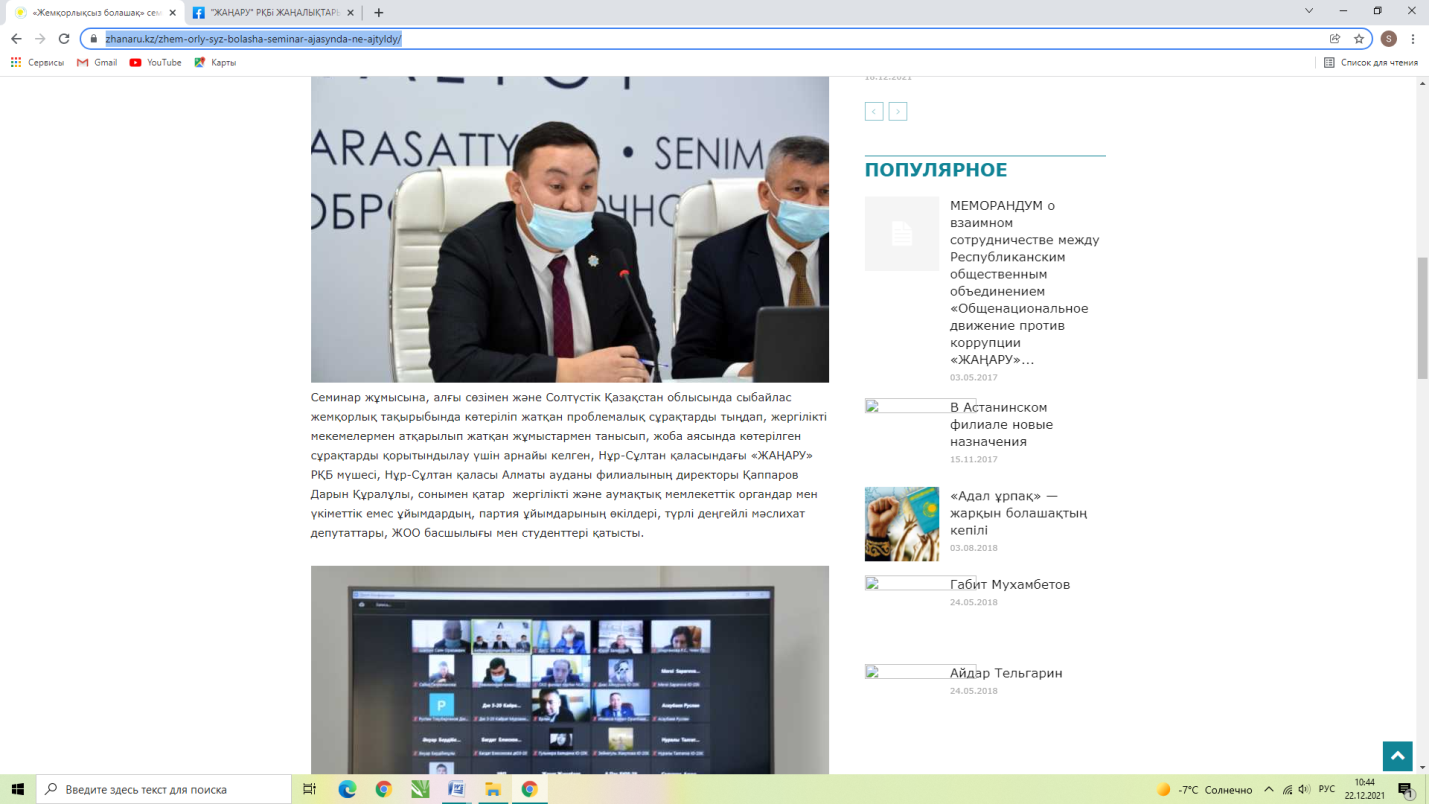 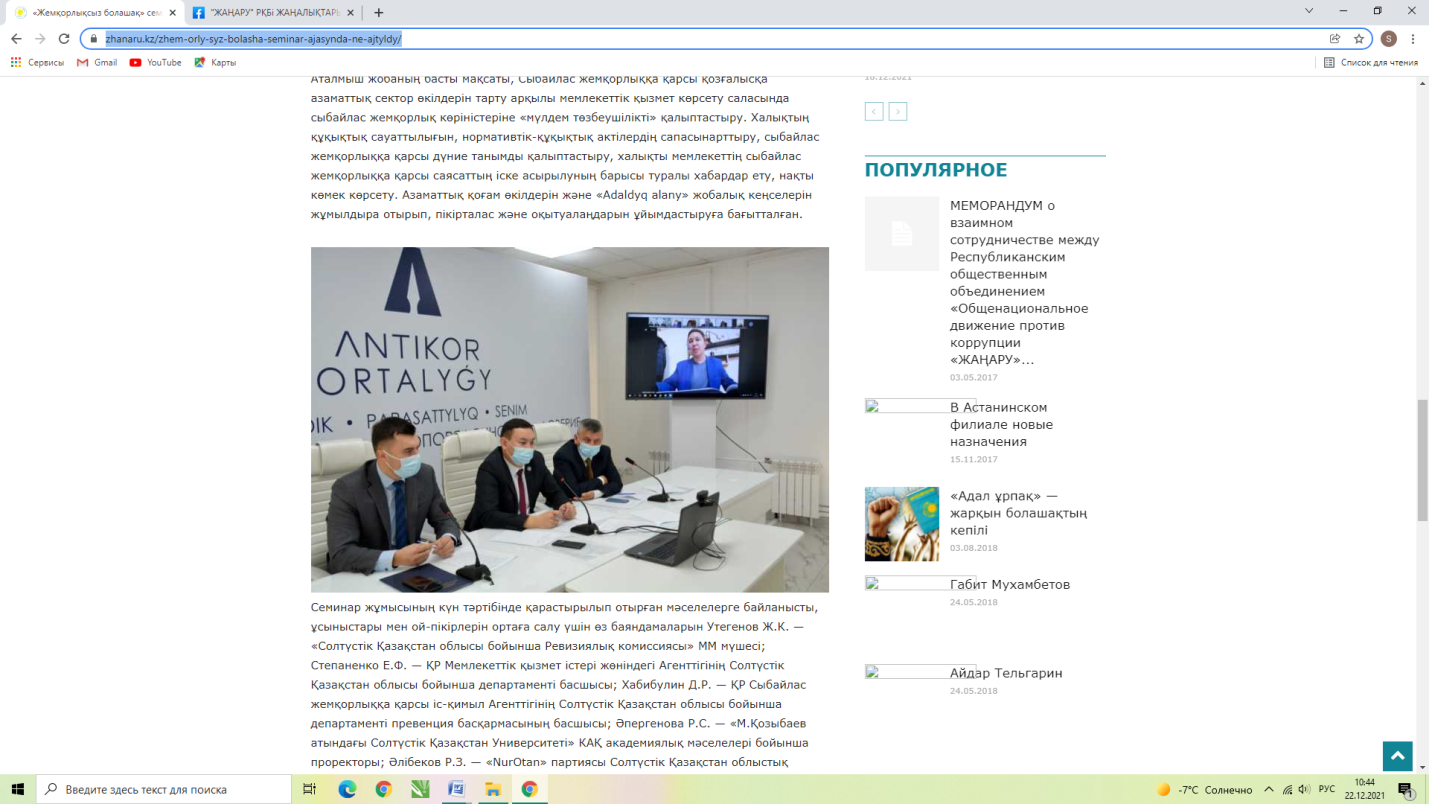 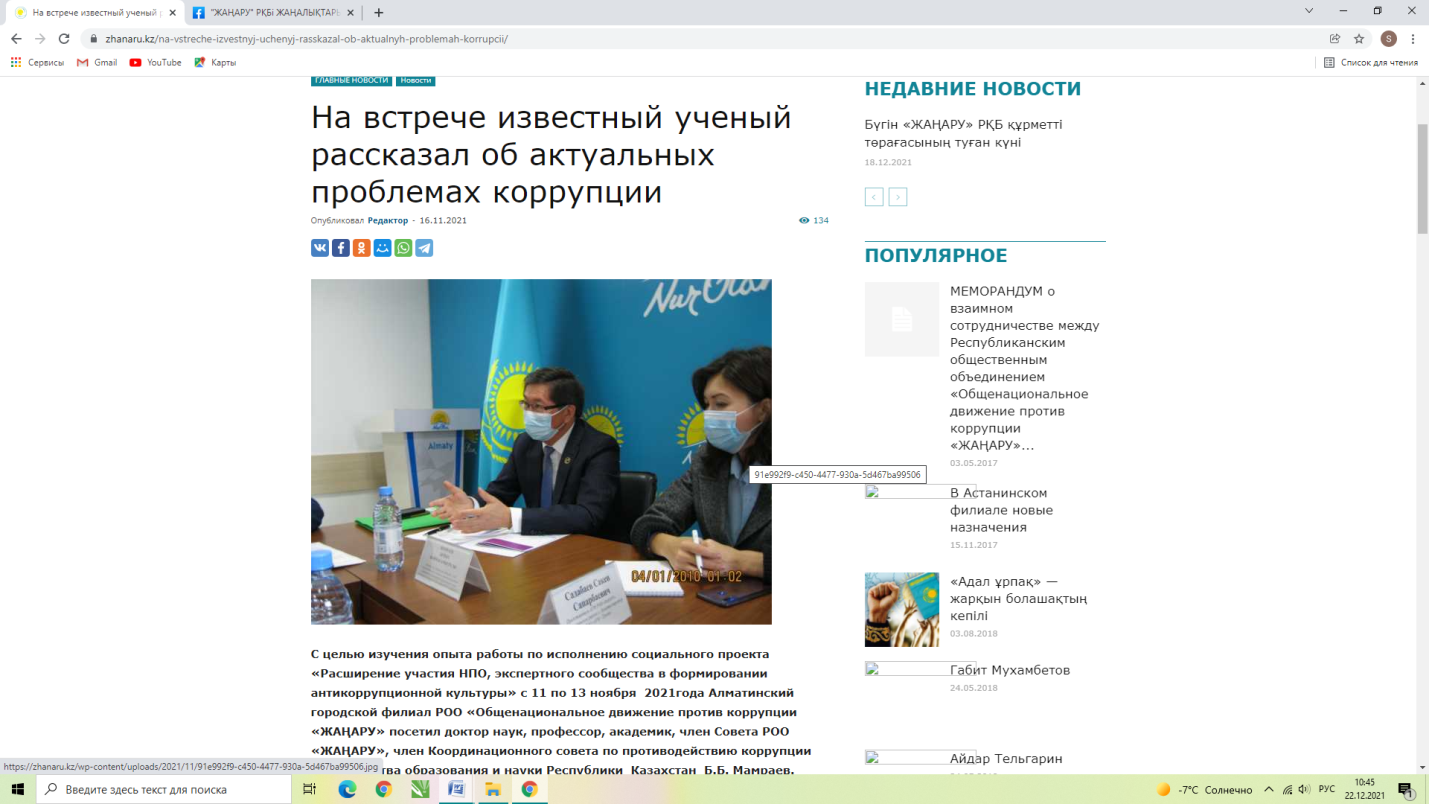 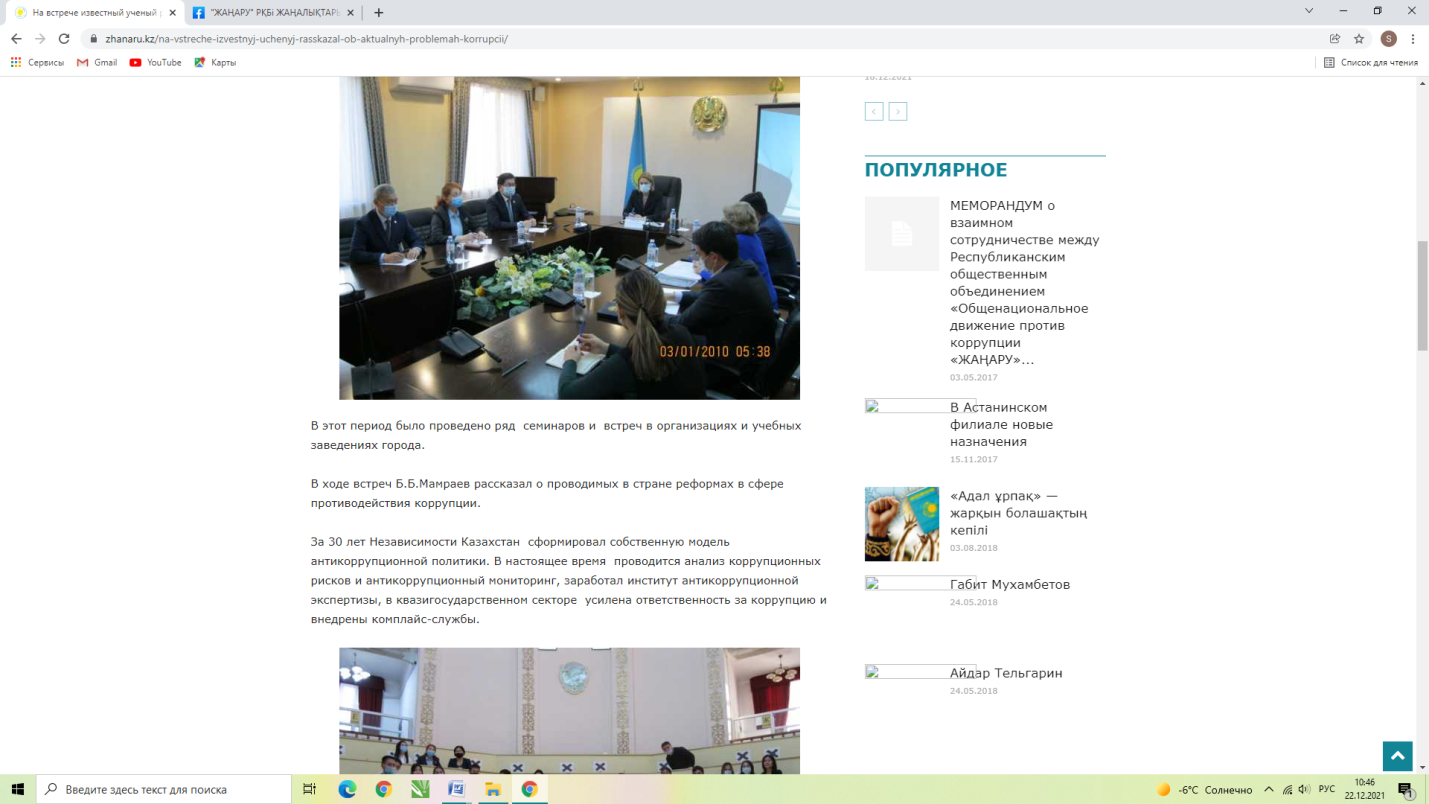 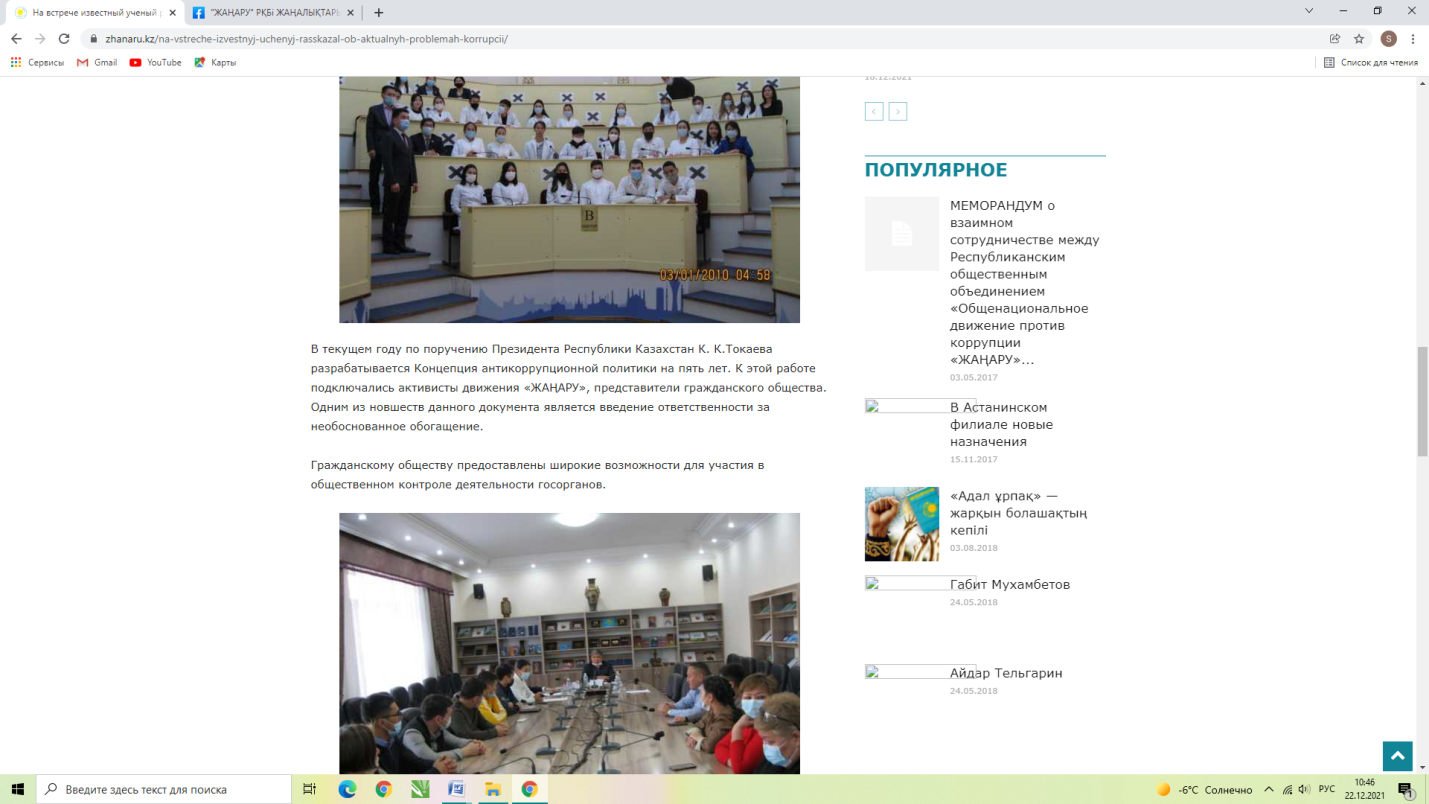 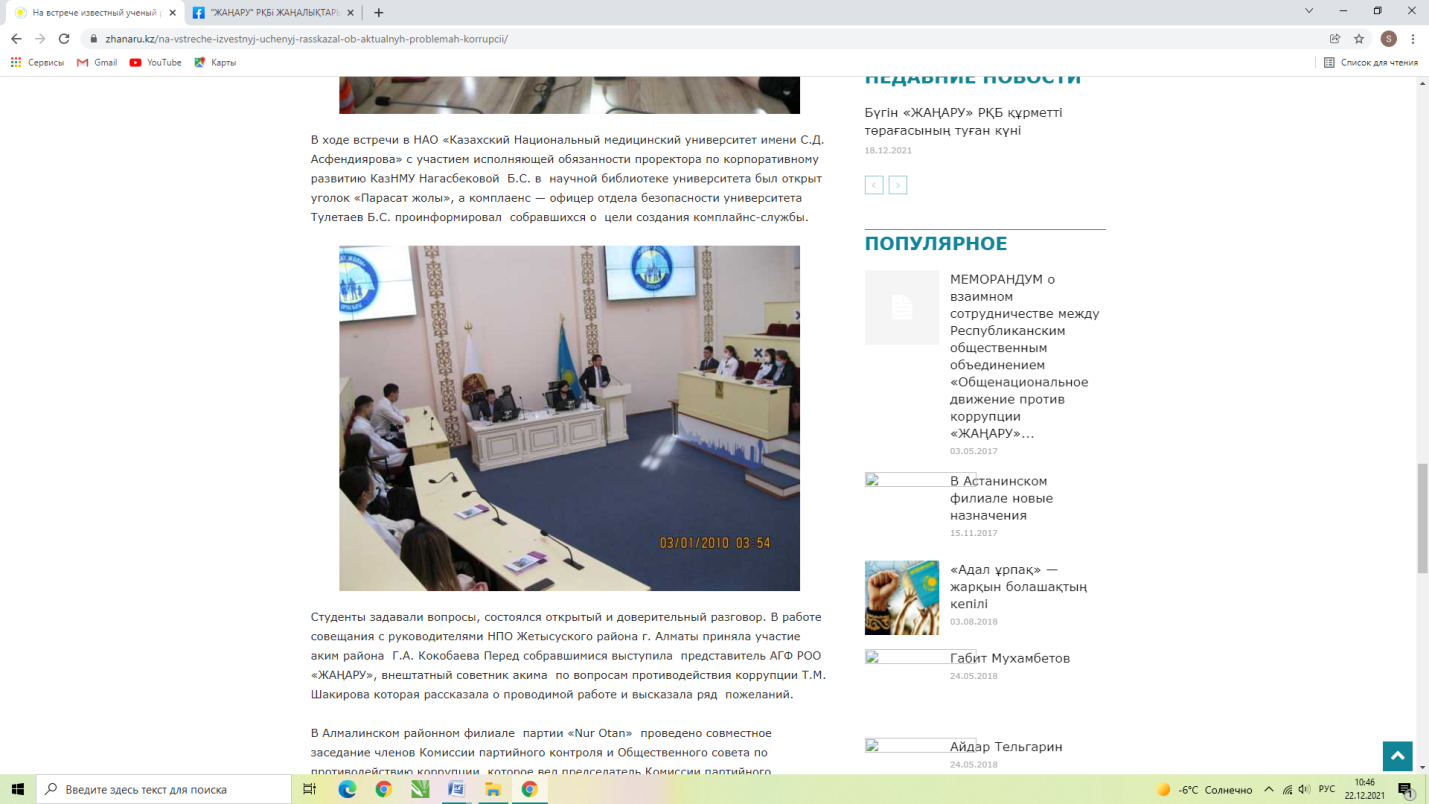 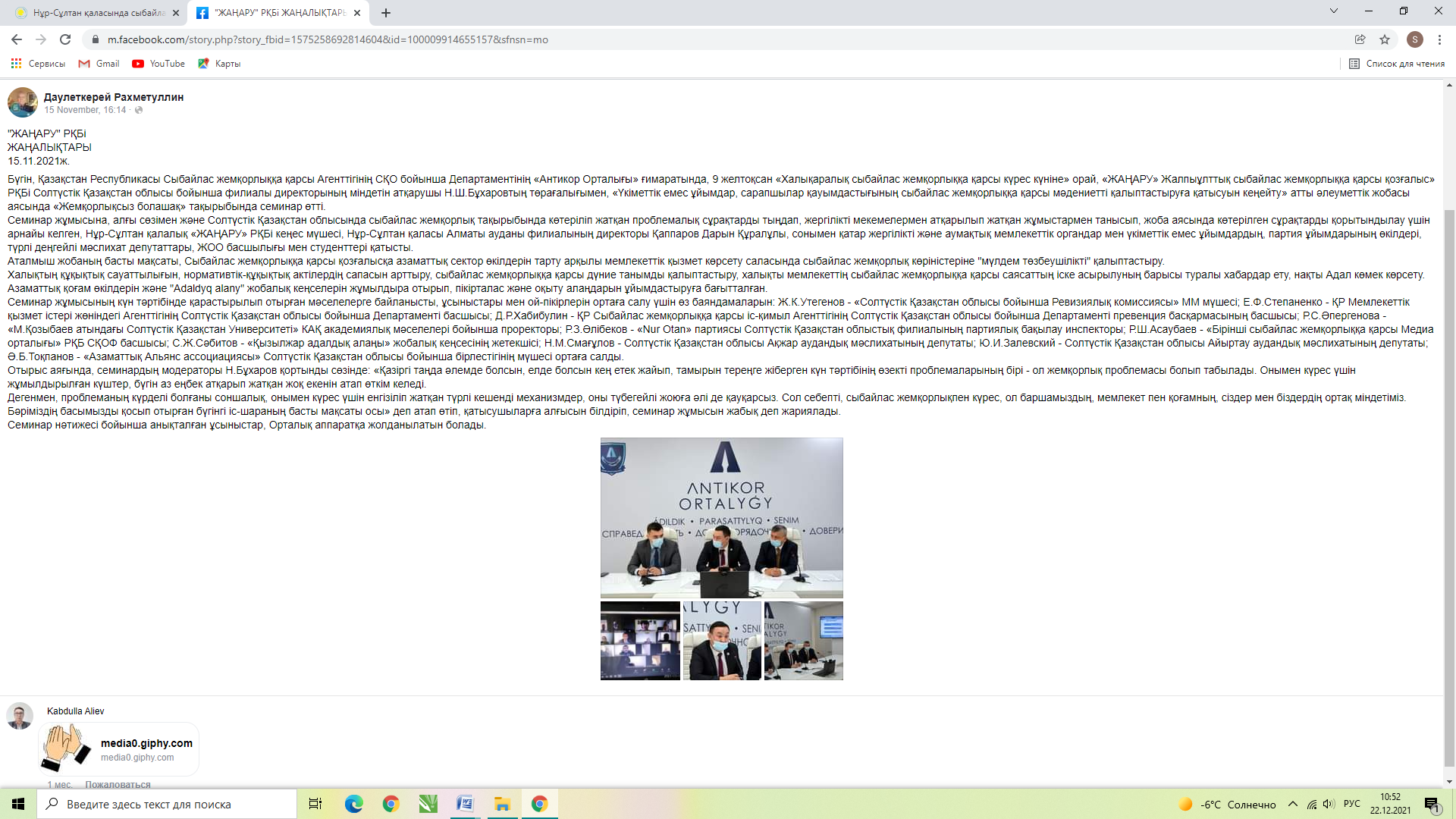 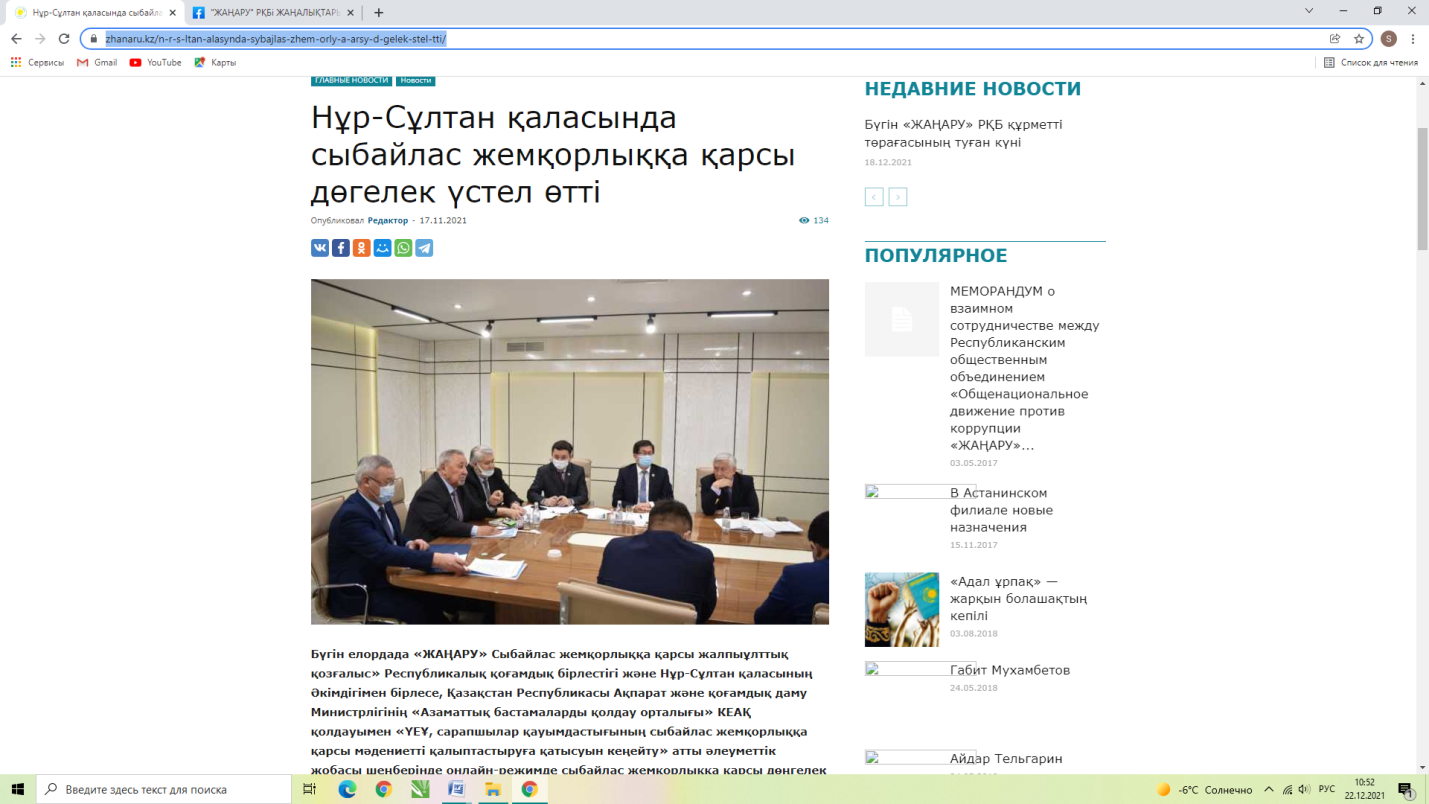 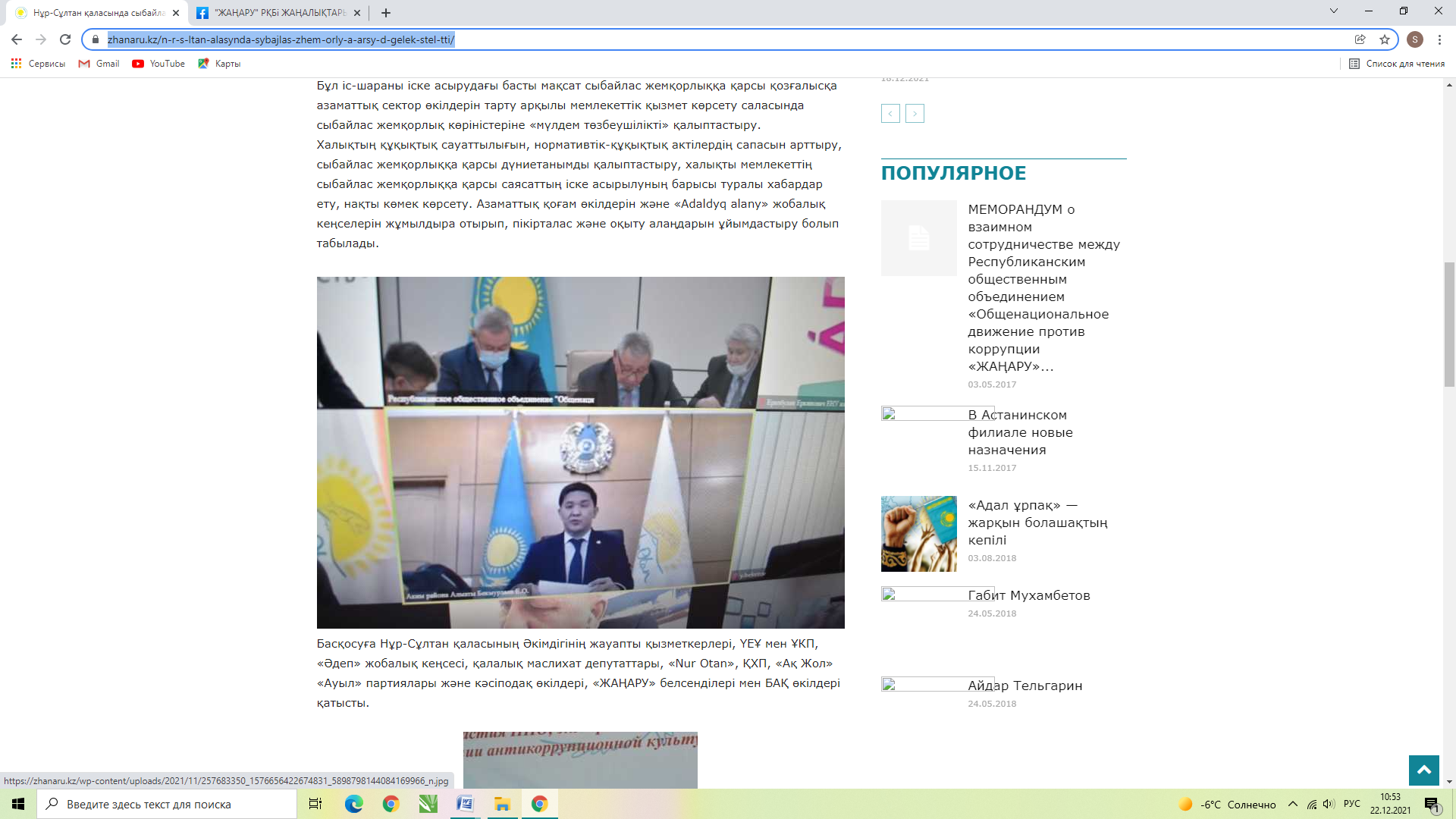 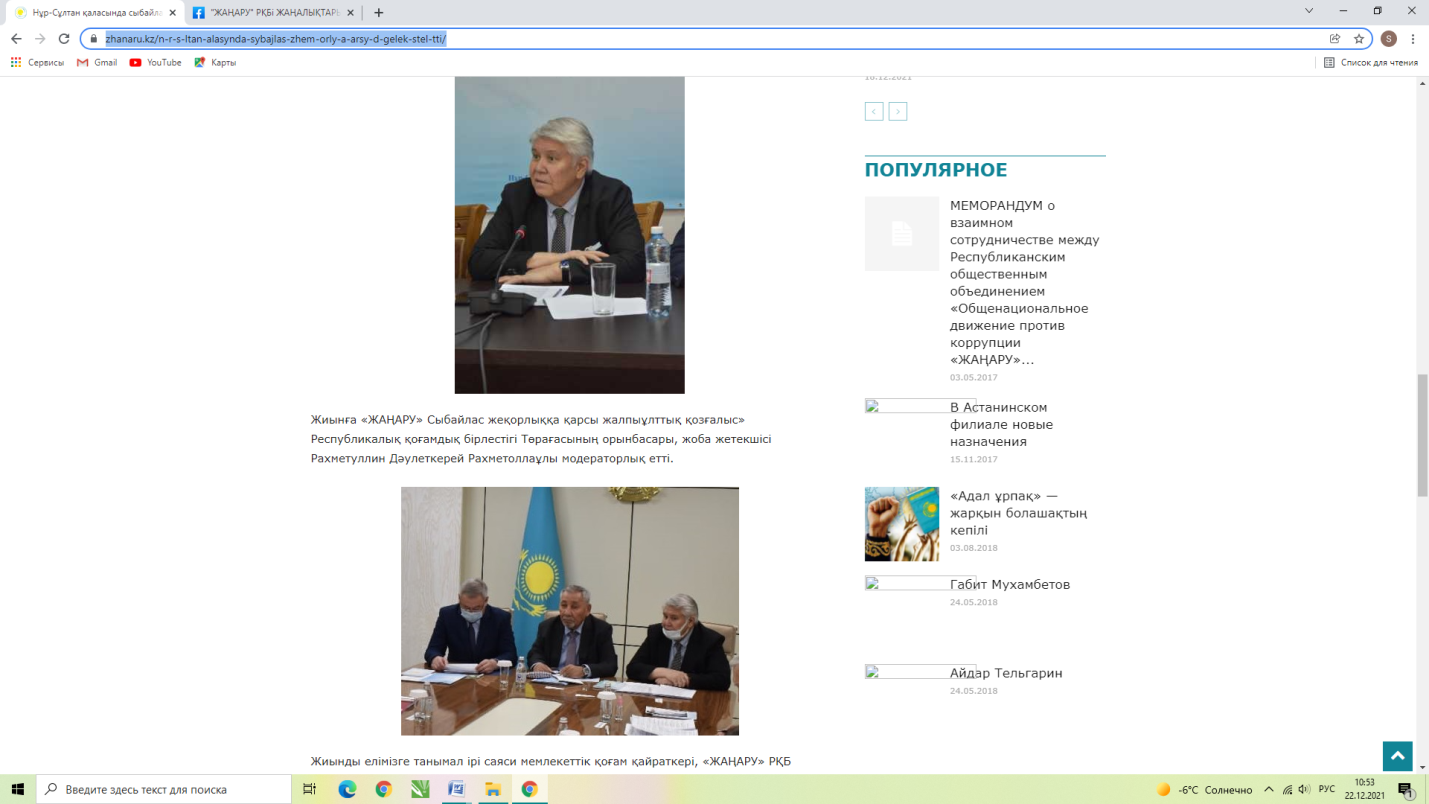 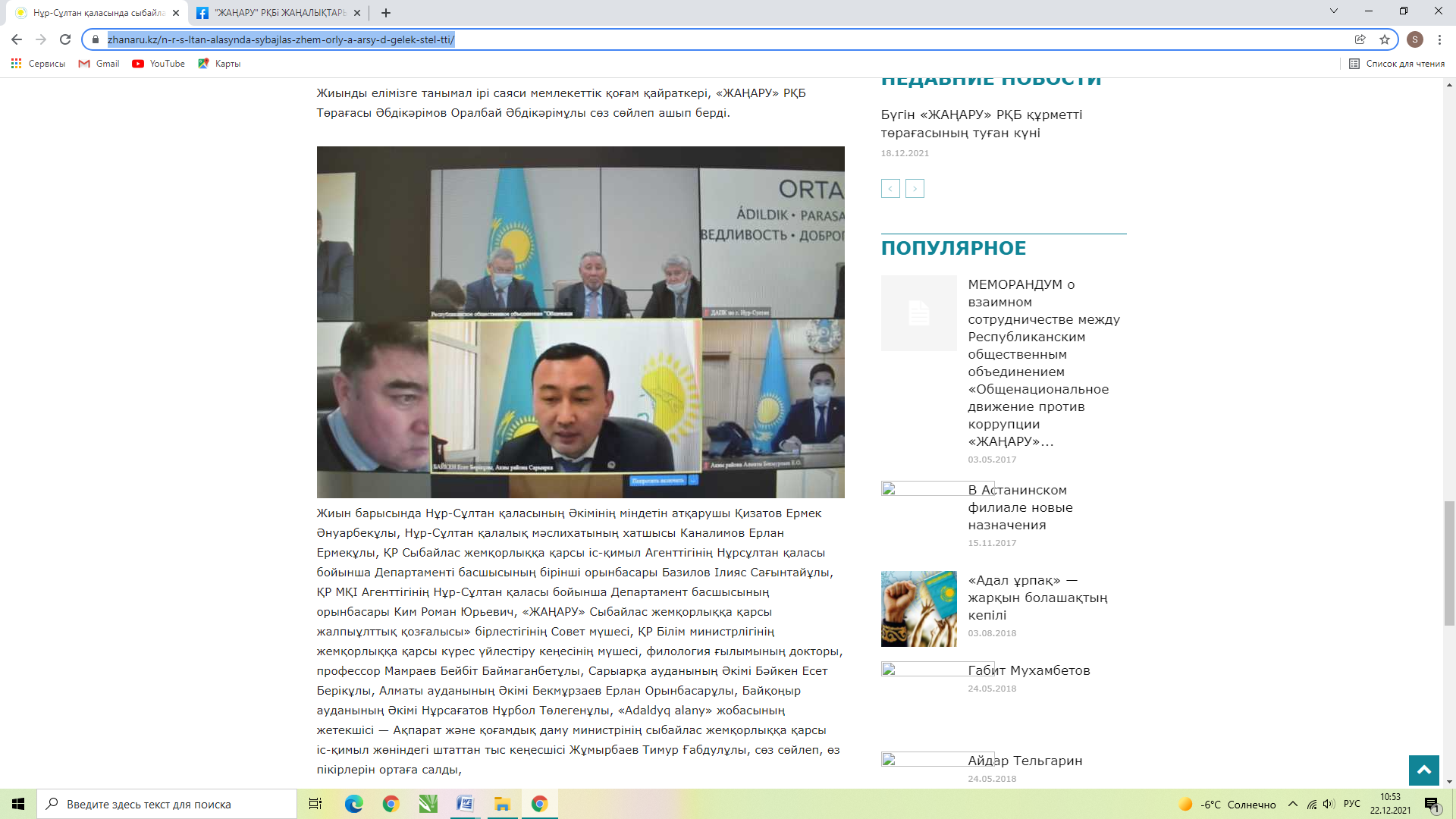 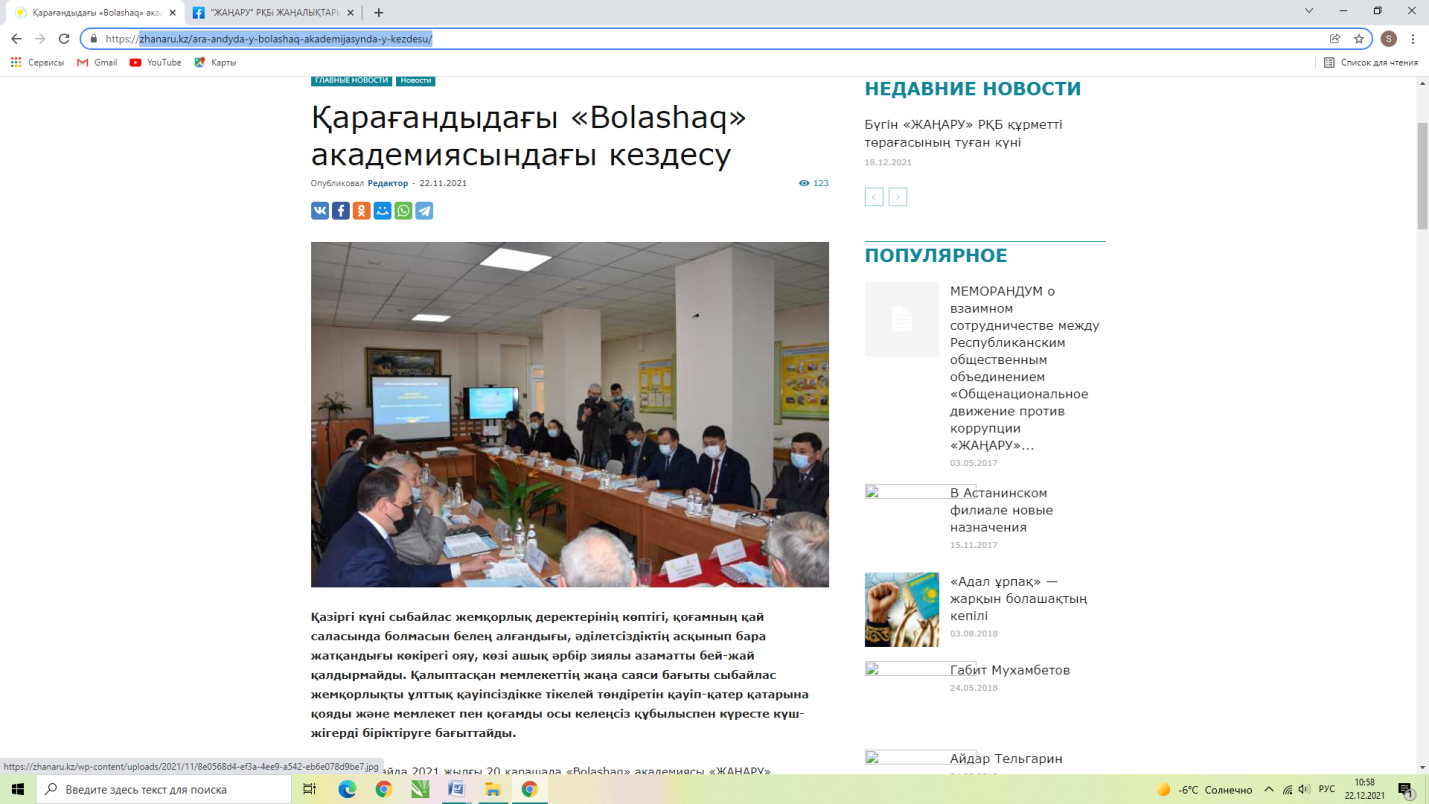 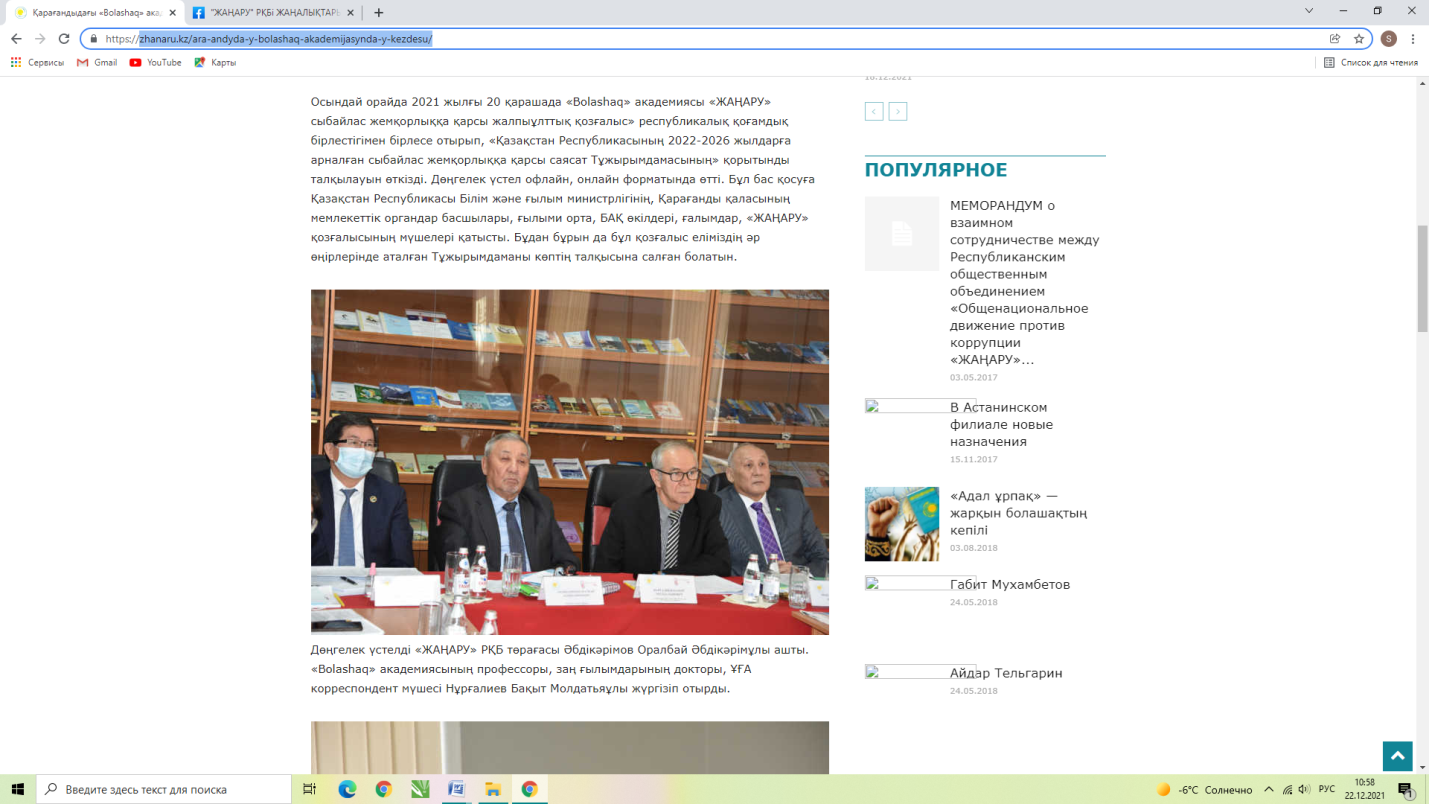 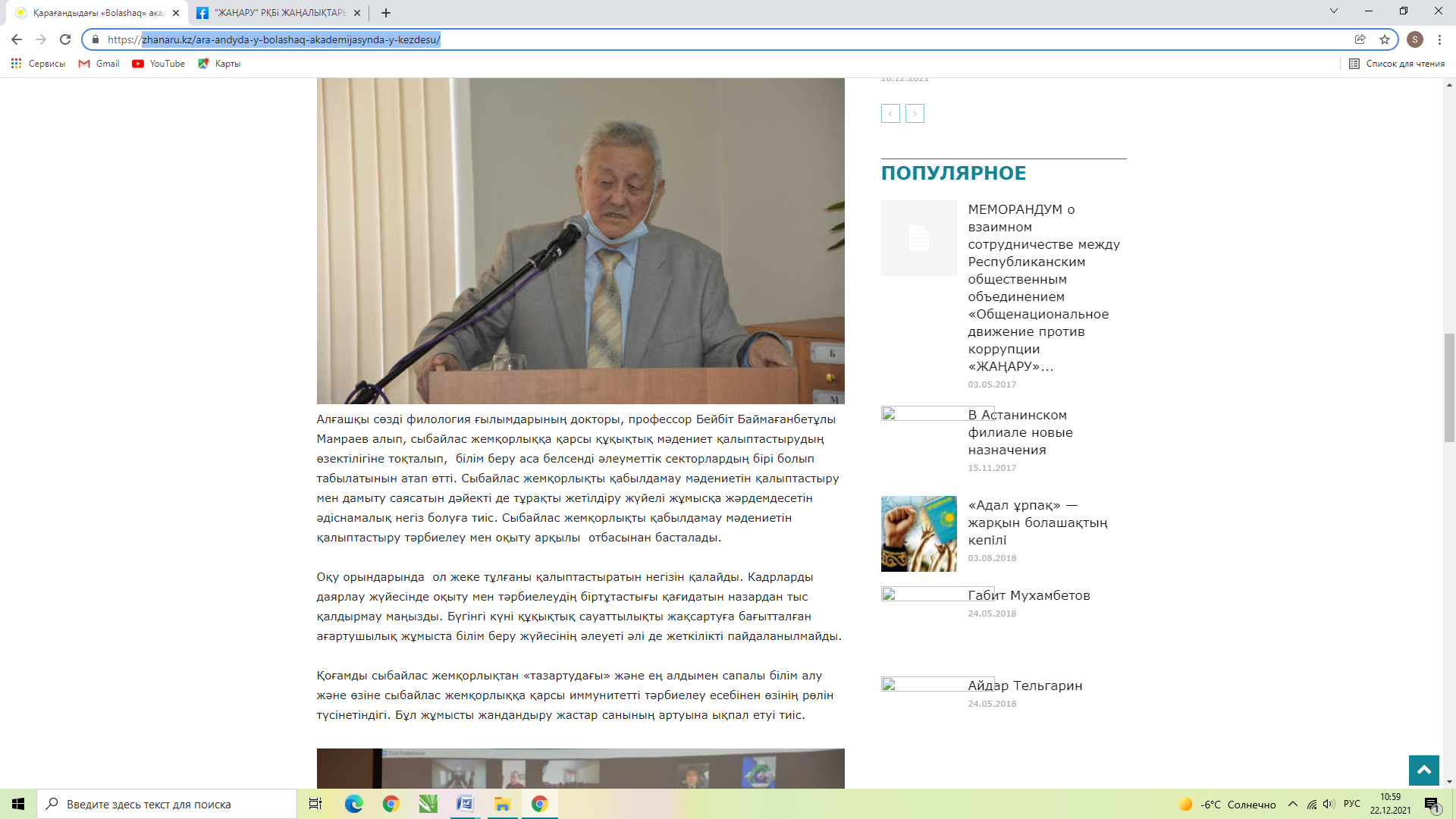 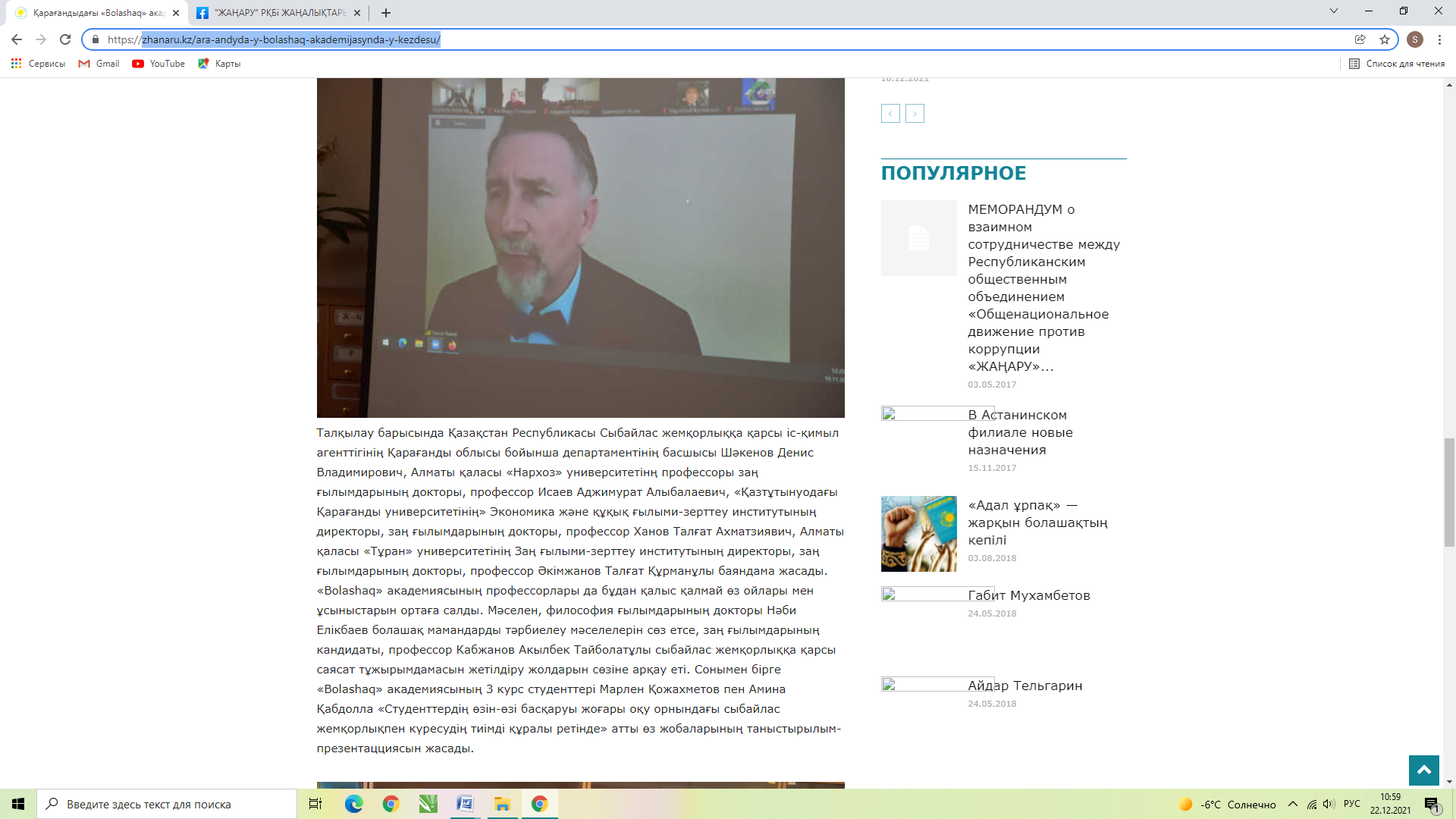 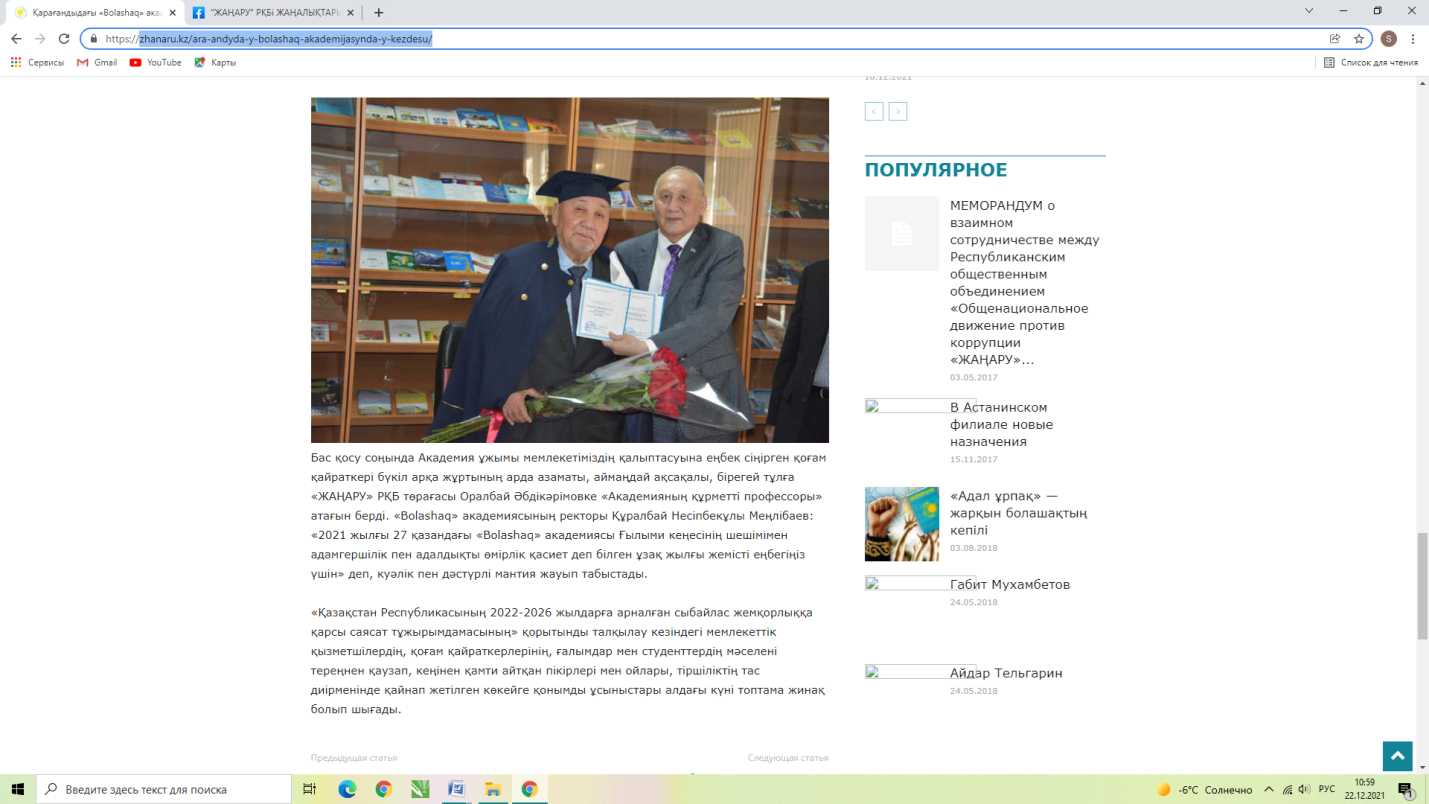 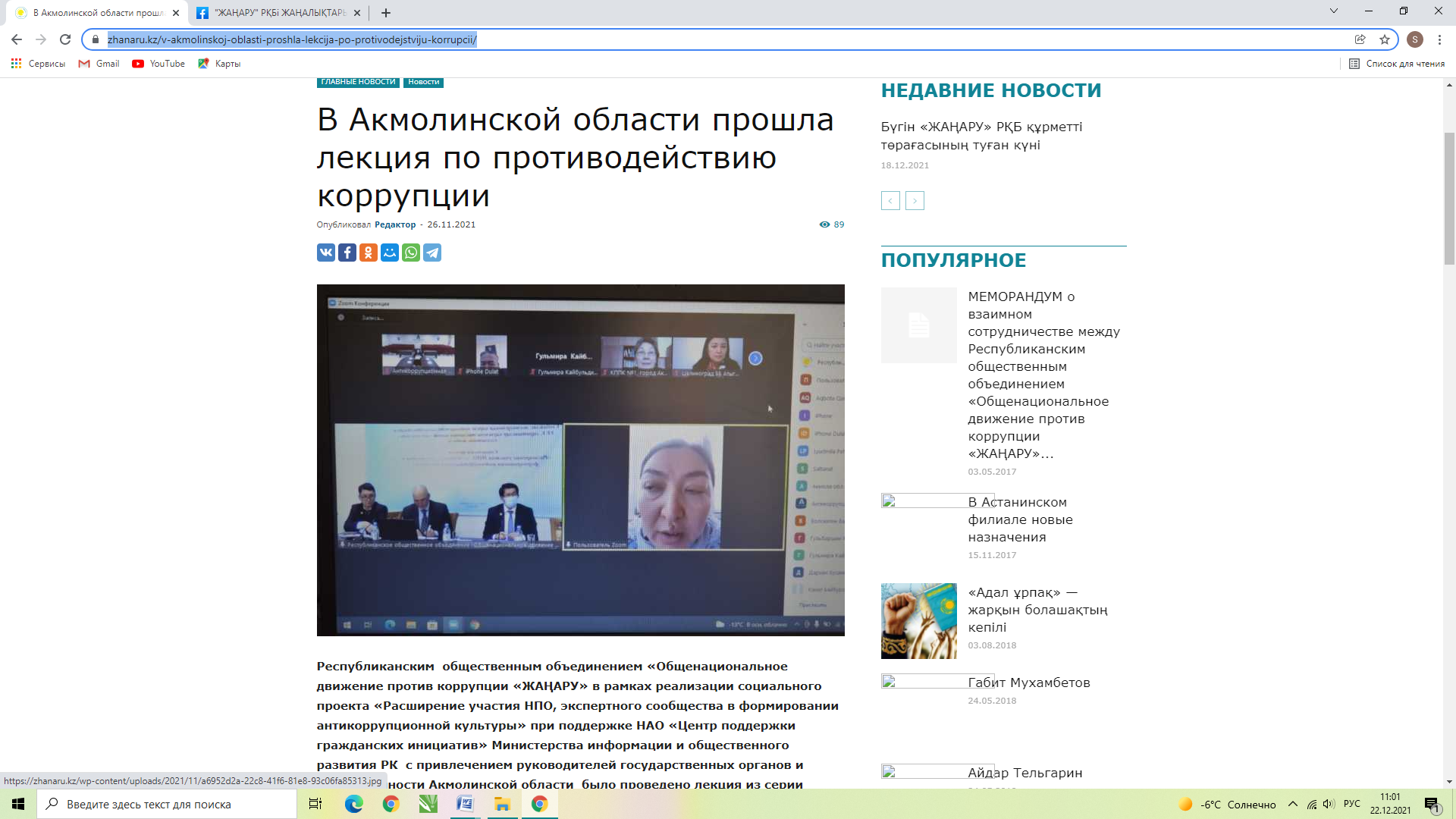 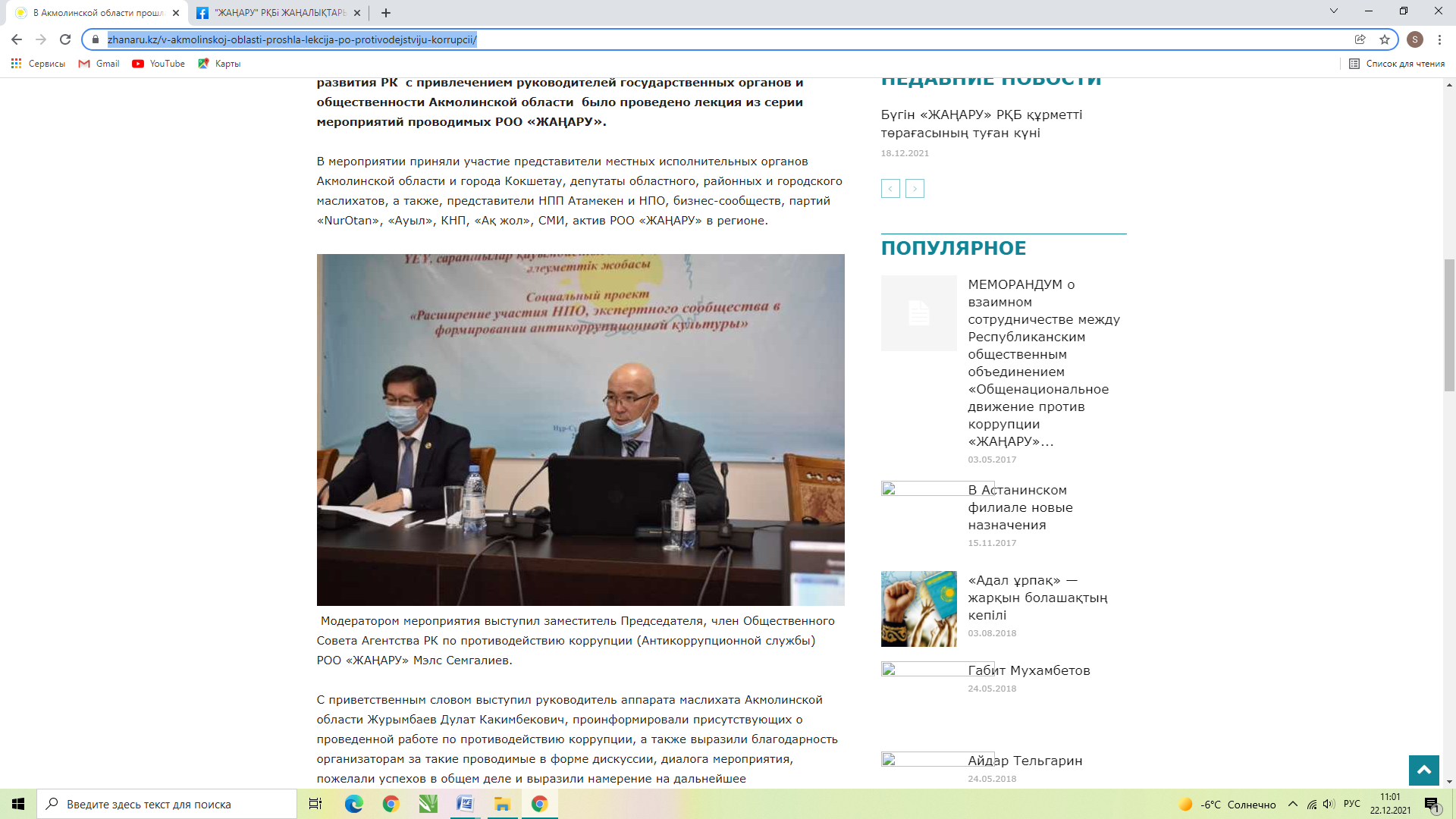 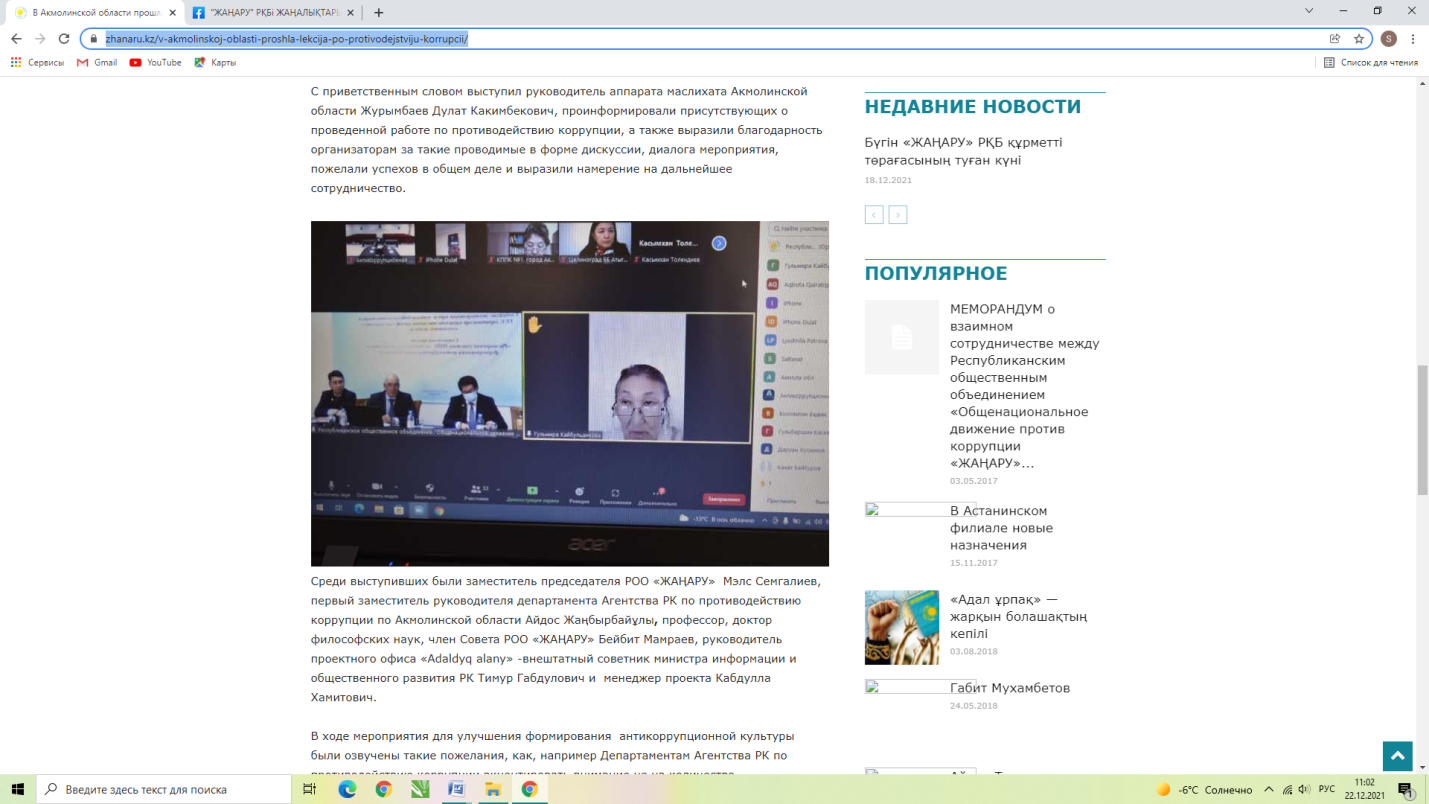 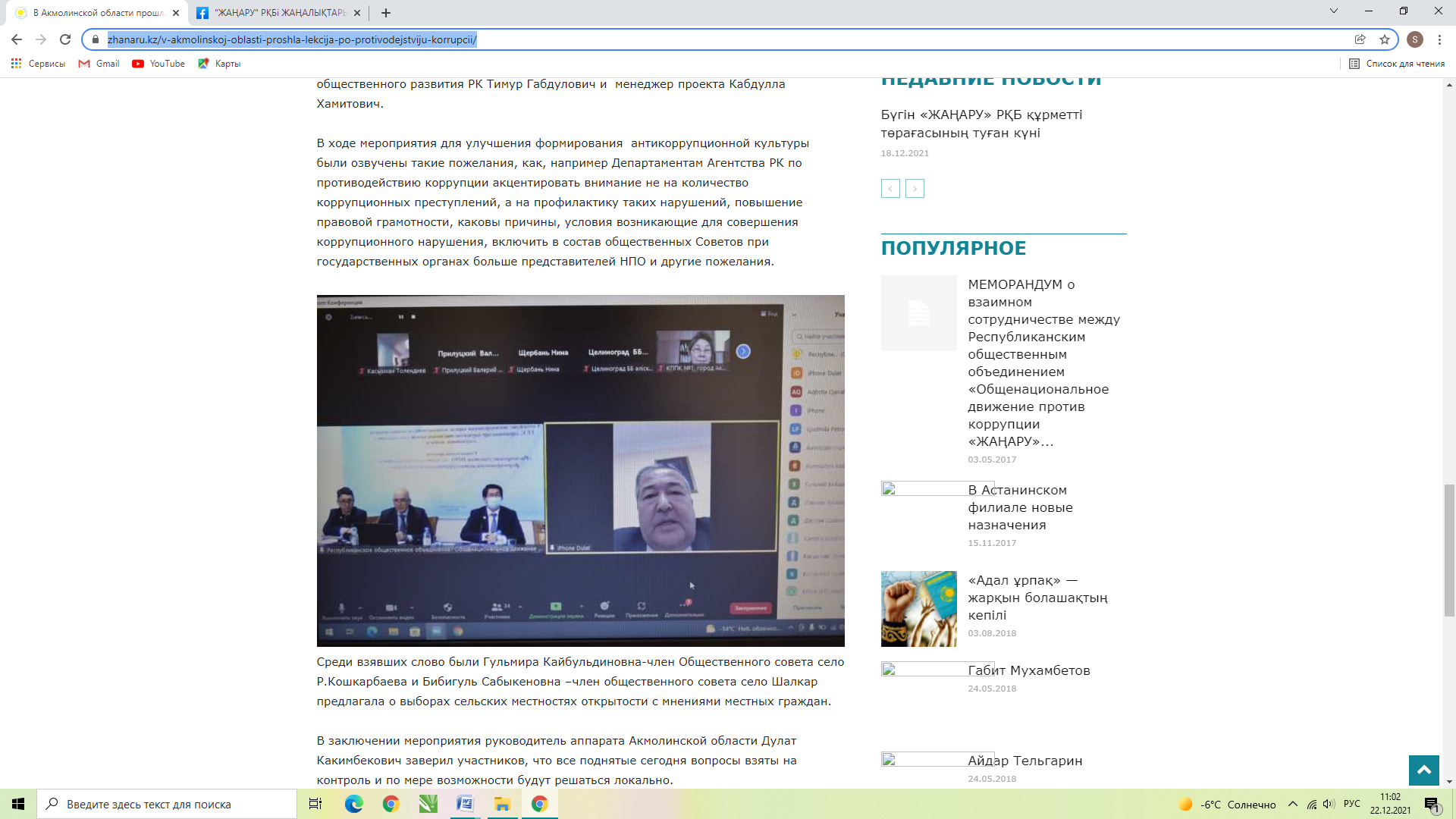 №Информационные материалыПубликации/распространениеПериод Охват аудитории1inform.kzhttps://www.inform.kz/ru/zakon-ob-obschestvennom-kontrole-budet-sposobstvovat-ukrepleniyu-otkrytosti-gosorganov-bolat-tlepov_a3768519?fbclid=IwAR2PdGdr_j-SEQxSIQubXd_sTyaaiP9OM-UhjkprdCx1lzOsUDodSsODWsw26.03.20212205452inform.kzinform.kz https://www.inform.kz/ru/vse-korrupcionnye-prestupleniya-raskryvayutsya-imenno-po-signalu-grazhdan-oralbay-abdykarimov_a3768508?utm_campaign=recommendation&utm_source=ainews&fbclid=IwAR2bebvI07dQSRR1viqH_lKL4EKRMvM6SDcEXzI8ogFRd0spimDbsEgLnQk26.03.20212205453Елорда инфоhttps://elorda.info/newsqaz/26032021/153129/71343.html26.03.2021150 0004Казахстанская правдаhttps://www.kazpravda.kz/fresh/view/seminar-po-voprosam-borbi-s-korruptsiei-proshel-v-nur-sultane26.03.202122755inform.kzhttps://www.inform.kz/ru/voprosy-antikorrupcionnoy-politiki-obsudili-obschestvenniki-v-nur-sultane_a376847126.03.20212264016Фейсбук https://m.facebook.com/story.php?story_fbid=1428403280833480&id=100009914655157&sfnsn=mo14.04.20214007Сайт РОО https://zhanaru.kz/v-nur-sultane-v-onlajn-rezhime-sostojalsja-antikorrupcionnyj-diskussionnyj-seminar/14.04.20214018Фейсбукhttps://m.facebook.com/story.php?story_fbid=913987076090547&id=100024377880922&sfnsn=mo14.04.20214009Фейсбукhttps://m.facebook.com/story.php?story_fbid=1446082265732248&id=100009914655157&sfnsn=mo12.05.202140010Фейсбукhttps://m.facebook.com/story.php?story_fbid=1450303895310085&id=100009914655157&sfnsn=mo18.05.202140011Фейсбукhttps://m.facebook.com/story.php?story_fbid=1457646474575827&id=100009914655157&sfnsn=mo28.05.202140012Фейсбукhttps://m.facebook.com/story.php?story_fbid=1456825944657880&id=100009914655157&sfnsn=mo27.05.202140013Сайт 
Департамента санитарно-эпидемиологического контроля на транспортеhttps://www.gov.kz/memleket/entities/departament-kkbtu-na-transporte/press/news/details/208359?lang=ru27.05.20212514Фейсбукhttps://www.facebook.com/101041097997660/posts/523060445795721/?d=n06.06.202140015Сайт РООhttps://zhanaru.kz/v-zha-aru-ala-y-proshel-dikussionnyj-antikorrupcionnyj-seminar-2/amp/06.06.20216216Фейсбукhttps://m.facebook.com/story.php?story_fbid=1474790039528137&id=100009914655157&sfnsn=mo23.06.202140017Фейсбукhttps://m.facebook.com/story.php?story_fbid=873012390258539&id=100026493591887&sfnsn=mo07.07.202140018Сайт РООhttps://zhanaru.kz/zha-aru-ala-ynda-zha-a-m-sele-tal-ylandy/07.07.202158519Фейсбукhttps://m.facebook.com/story.php?story_fbid=1495615370778937&id=100009914655157&sfnsn=mo23.07.202140020Сайт РОО//zhanaru.kz/taldy-or-anda-tal-ylan-an-m-seleler/23.07.202150021Сайт РООhttps://zhanaru.kz/atyrauda-y-au-ymdy-bas-osuda-tkir-m-seleler-tal-ylandy/amp/30.07.202150022Фейсбукhttps://m.facebook.com/story.php?story_fbid=1500678040272670&id=100009914655157&sfnsn=mo30.07.202140023Фейсбукhttps://m.facebook.com/story.php?story_fbid=1505420809798393&id=100009914655157&sfnsn=mo06.08.202140024Сайт РООzhanaru.kz/a-t-bede-tken-al-aly-zhiyn/06.08.202151325Новости Павлодараhttp://pavlodarnews.kz/novosti/vmeste-a-ne-vmesto-v-pavlodare-govorili-ob-uchastii-npo-v-antikorruptsionnom-dvizhenii/31.08.20215026Сайт РООhttps://zhanaru.kz/aktualnye-voprosy-v-pavlodare/31.08.202127927Сайт РООhttps://zhanaru.kz/rassmotreny-voprosy-volnujushhie-turkestanskuju-oblast/17.09.202143228Сайт РООhttps://zhanaru.kz/shymkette-zekti-m-seleler-araldy/08.10.202116029Сайт РООhttps://zhanaru.kz/sybajlas-zhem-orly-a-arsy-zirlenip-zhat-an-t-zhyrymdama-yzu-tal-y-a-t-sti/13.10.202116530Сайт РООhttps://zhanaru.kz/profilaktika-korrupcii-sovershenstvovanie-pravovoj-gramotnosti-uchashhihsja-kolledzhej/20.10.202115431Сайт РООhttps://zhanaru.kz/n-r-s-ltanda-y-al-aly-zhiynda-sybajlas-zhem-orly-ty-zekti-t-stary-ajtyldy/22.10.202118832Сайт РООhttps://zhanaru.kz/aktualnye-problemy-regiona-byli-rassmotreny-na-obshhestvennyh-slushanijah-v-karagande/28.10.202114233Сайт РООhttps://zhanaru.kz/almatinskie-studenty-obsudili-aktualnye-voprosy/02.11.202111034Сайт РООhttps://zhanaru.kz/a-t-bede-tken-au-ymdy-onlajn-formatta-y-seminar/04.11.202113135Сайт РООhttps://zhanaru.kz/zhambyl-oblysynda-onlajn-formatta-seminar-tti/05.11.202114636Сайт РООhttps://zhanaru.kz/shymkentte-kimettik-emes-jymdardy-sybajlas-zhem-orly-a-arsy-m-denietti-alyptastyru-turaly-ajtyldy/09.11.20216137Сайт РООhttps://zhanaru.kz/zhem-orly-a-arsy-k-res-r-azamatty-mindeti/10.11.202112938Сайт РООhttps://zhanaru.kz/ostanajda-tken-seminar/12.10.202111939фейсбукhttps://m.facebook.com/story.php?story_fbid=1575258692814604&id=100009914655157&sfnsn=mo15.11.202140040Сайт РООhttps://zhanaru.kz/zhem-orly-syz-bolasha-seminar-ajasynda-ne-ajtyldy/15.11.202113941Сайт РООhttps://zhanaru.kz/na-vstreche-izvestnyj-uchenyj-rasskazal-ob-aktualnyh-problemah-korrupcii/16.11.202113442Сайт РООhttps://zhanaru.kz/n-r-s-ltan-alasynda-sybajlas-zhem-orly-a-arsy-d-gelek-stel-tti/17.11.202113443фейсбукhttps://m.facebook.com/story.php?story_fbid=1575258692814604&id=100009914655157&sfnsn=mo17.11.202140044Сайт РООzhanaru.kz/n-r-s-ltan-alasynda-sybajlas-zhem-orly-a-arsy-d-gelek-stel-tti/17.11.202113445Сайт РООzhanaru.kz/ara-andyda-y-bolashaq-akademijasynda-y-kezdesu/19.11.202112346Сайт РООhttps://zhanaru.kz/v-akmolinskoj-oblasti-proshla-lekcija-po-protivodejstviju-korrupcii/26.11.202189итого830386